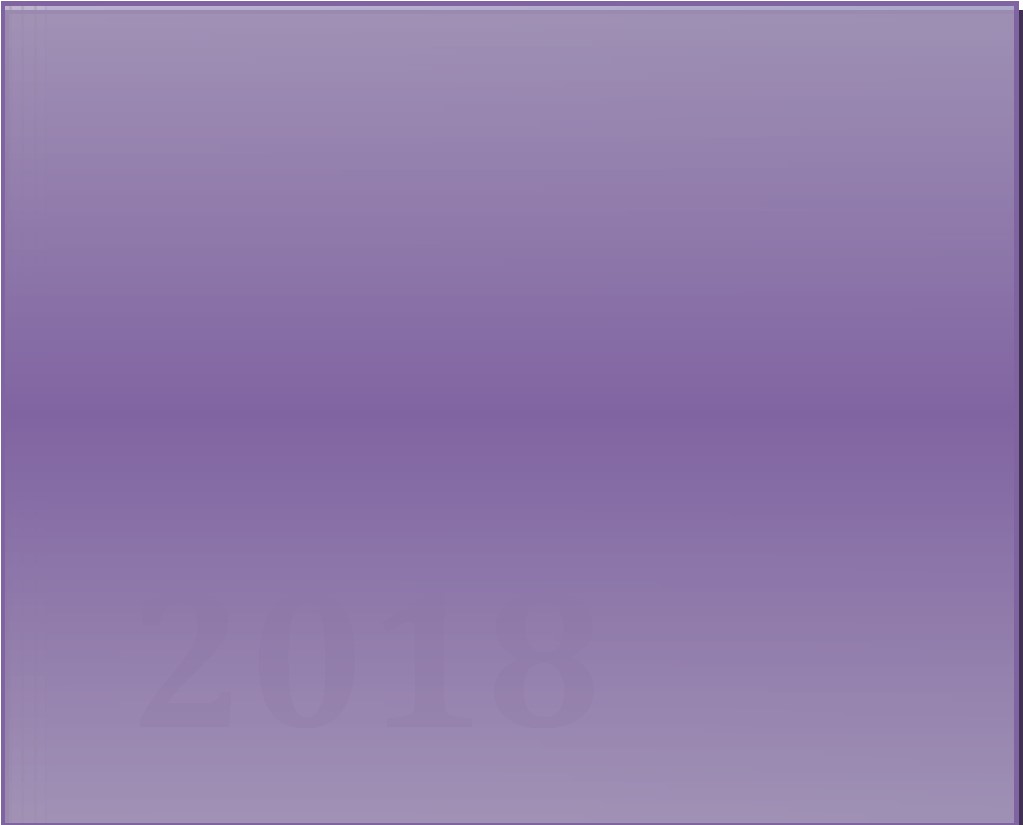 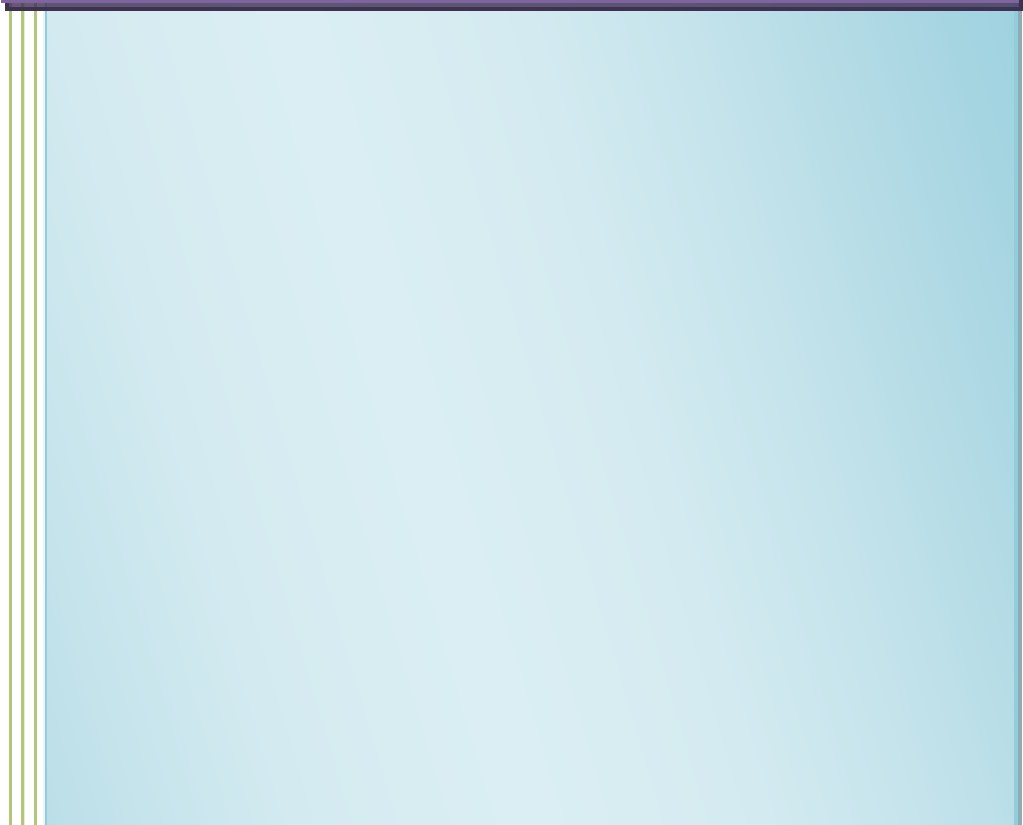 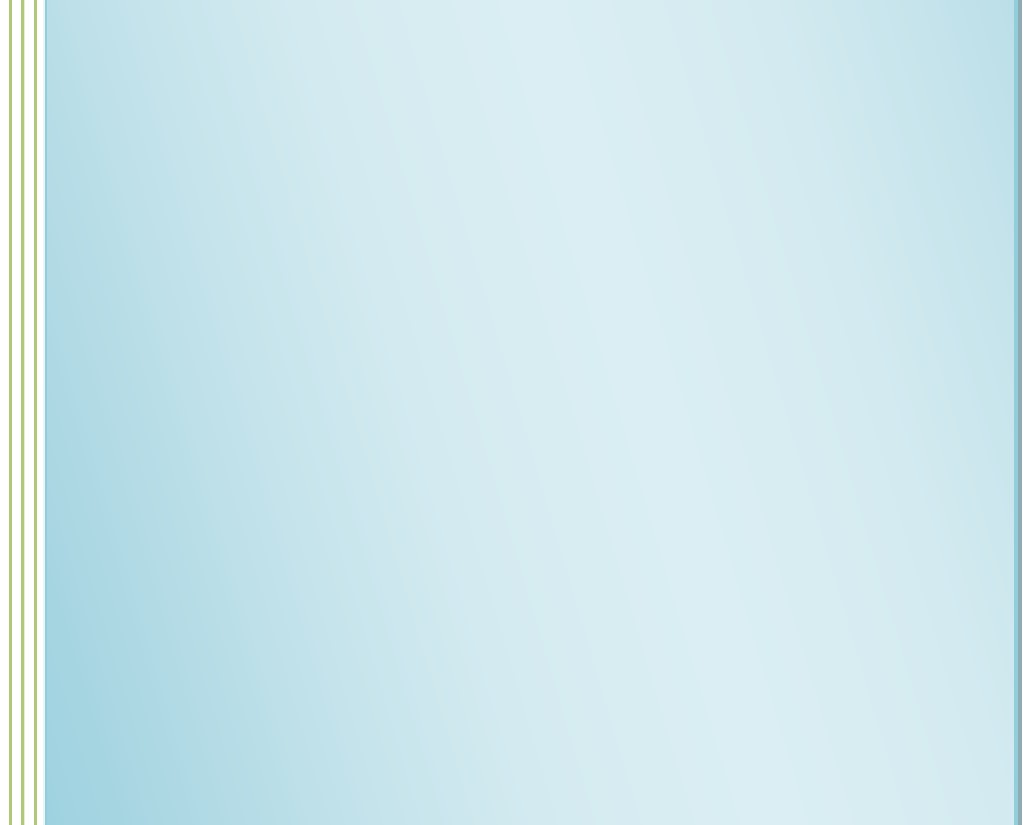 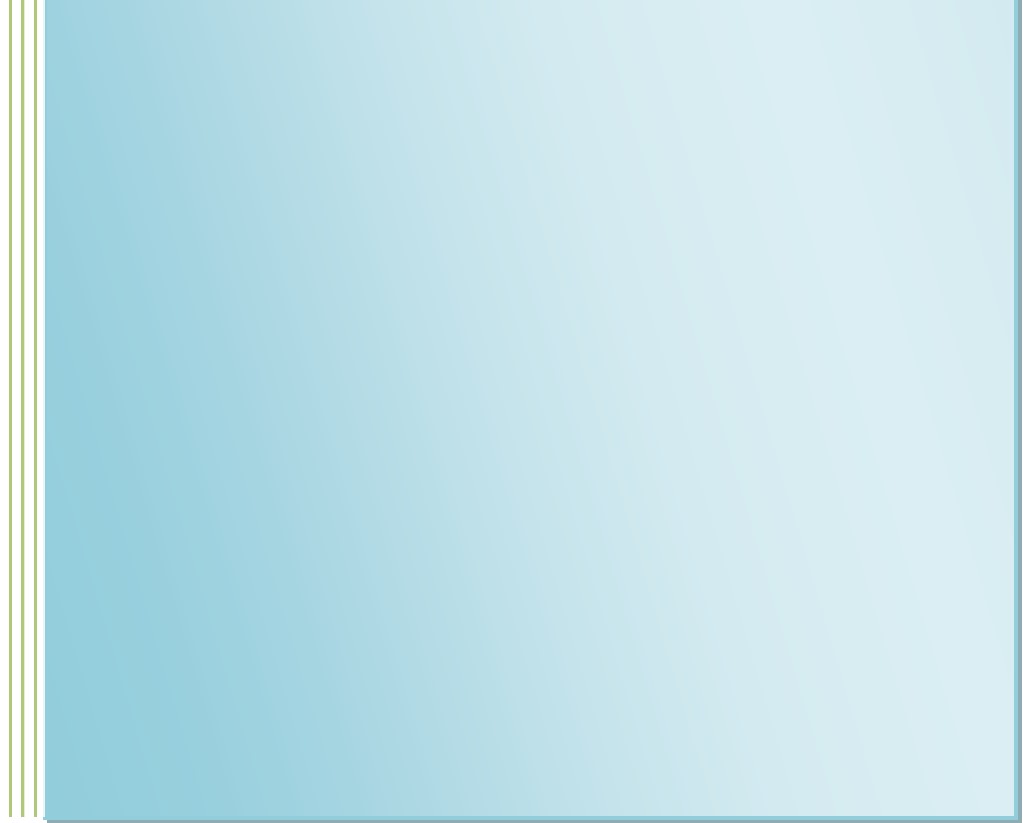 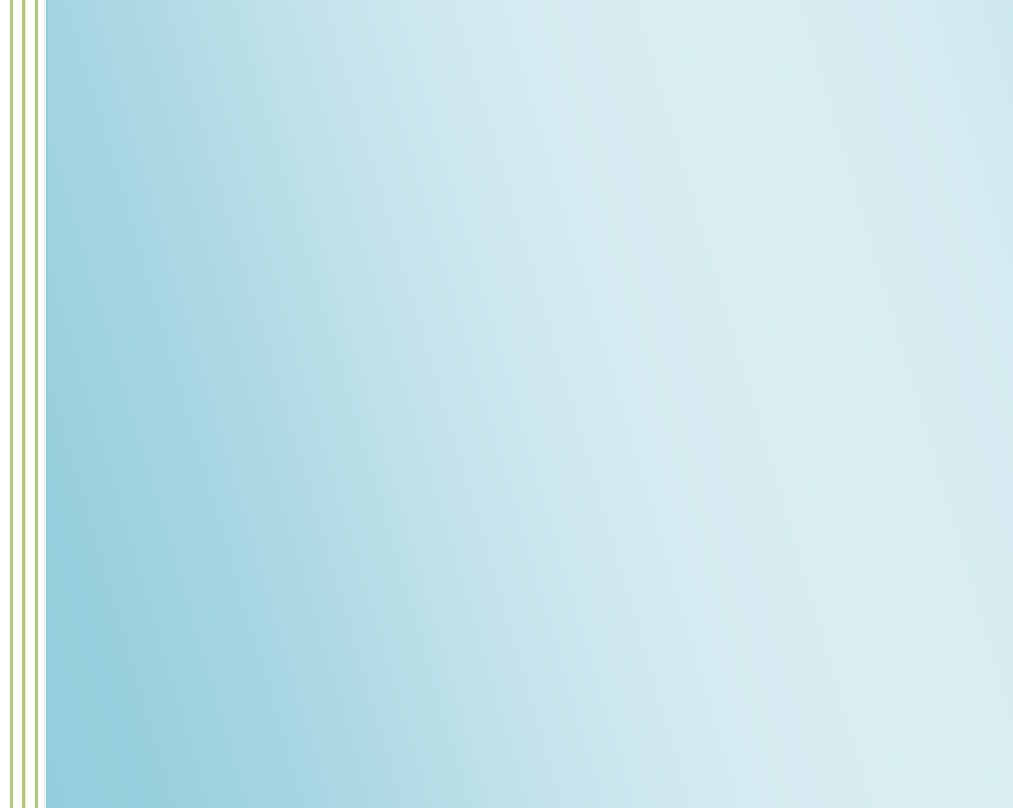 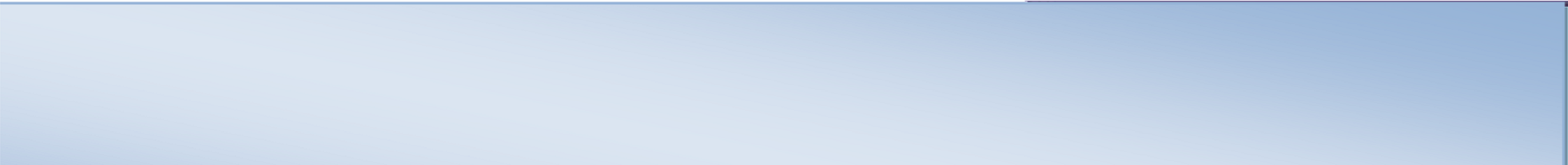 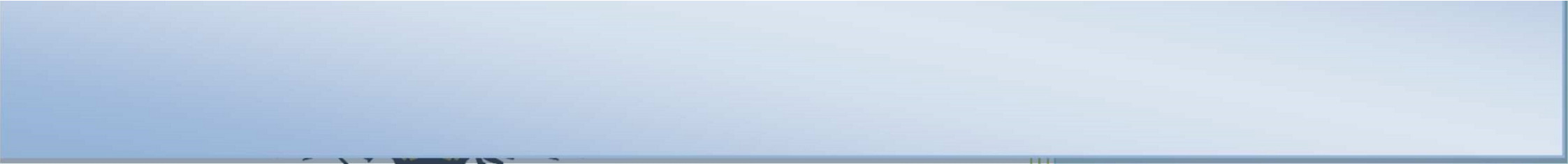 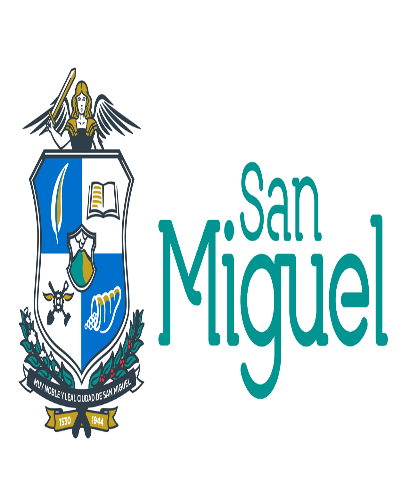 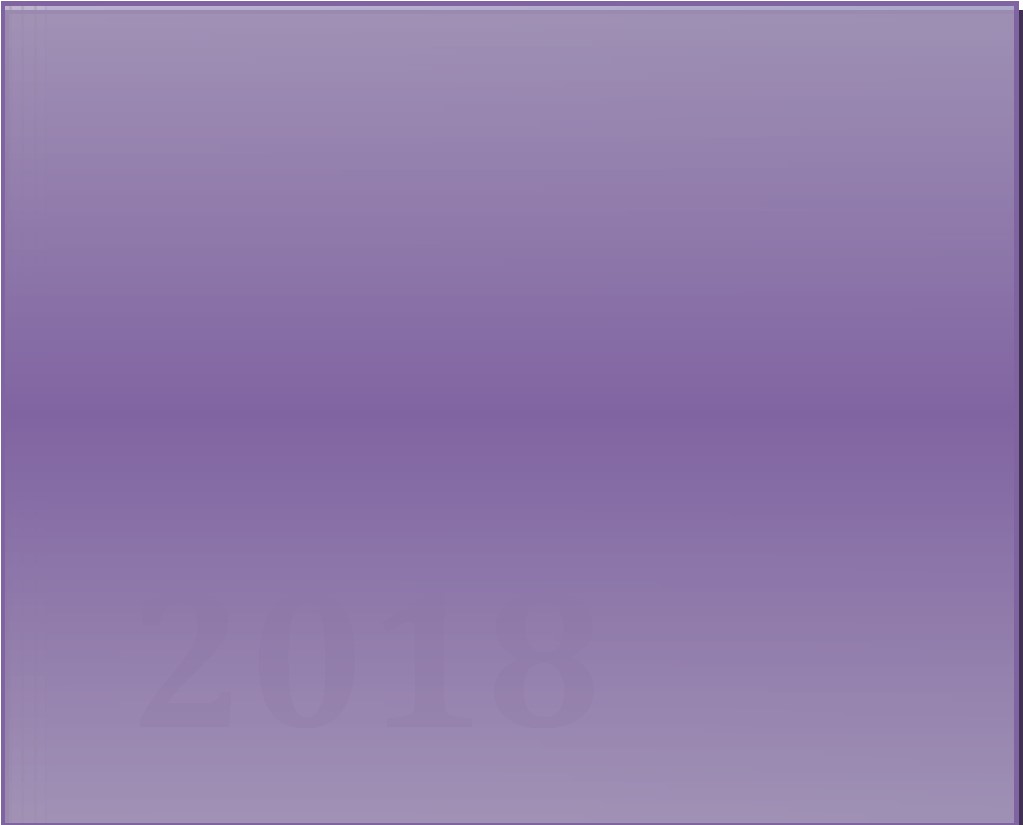 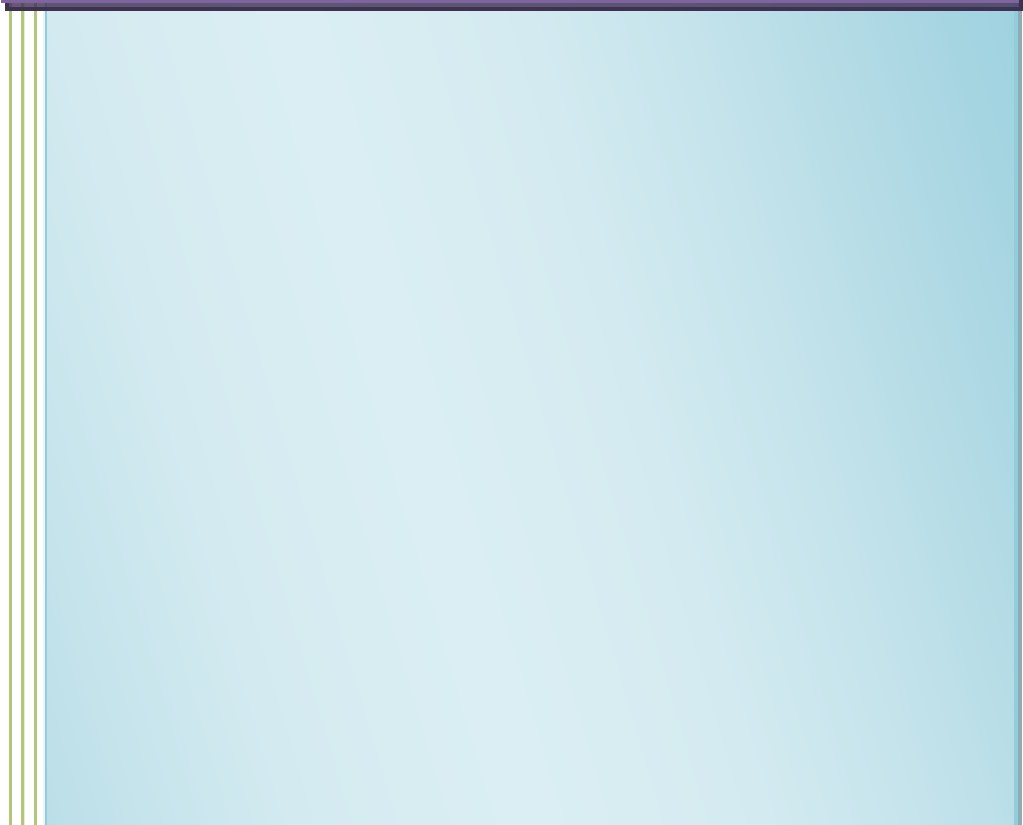 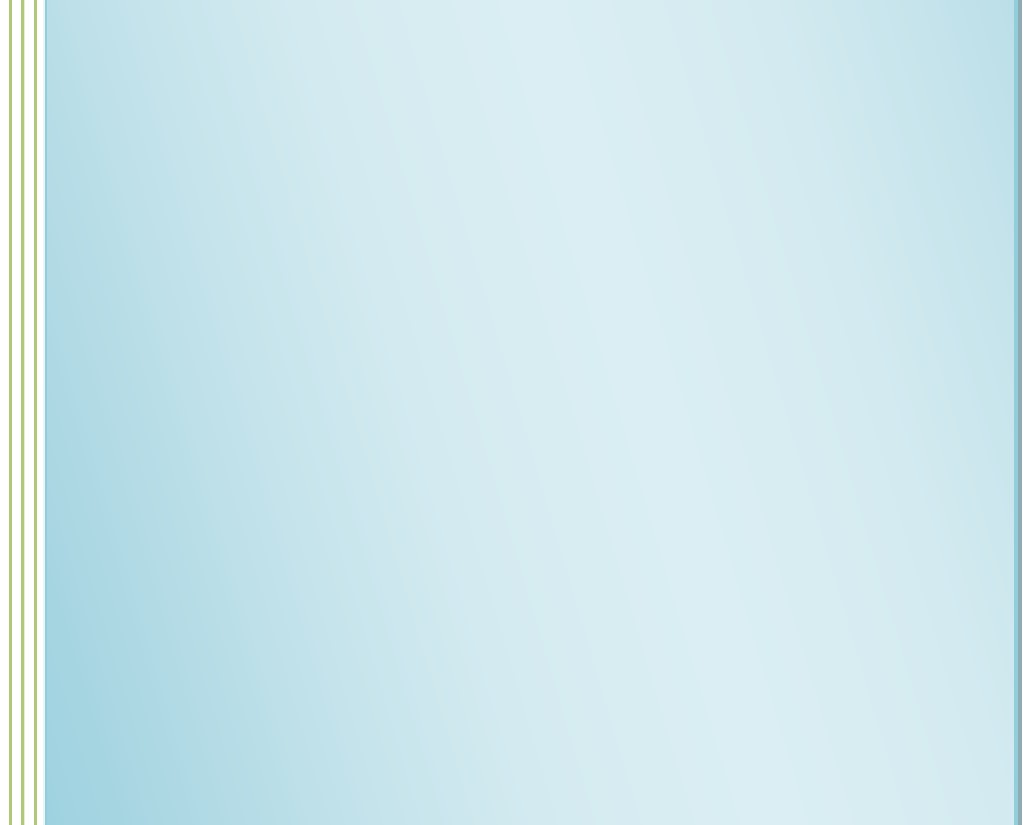 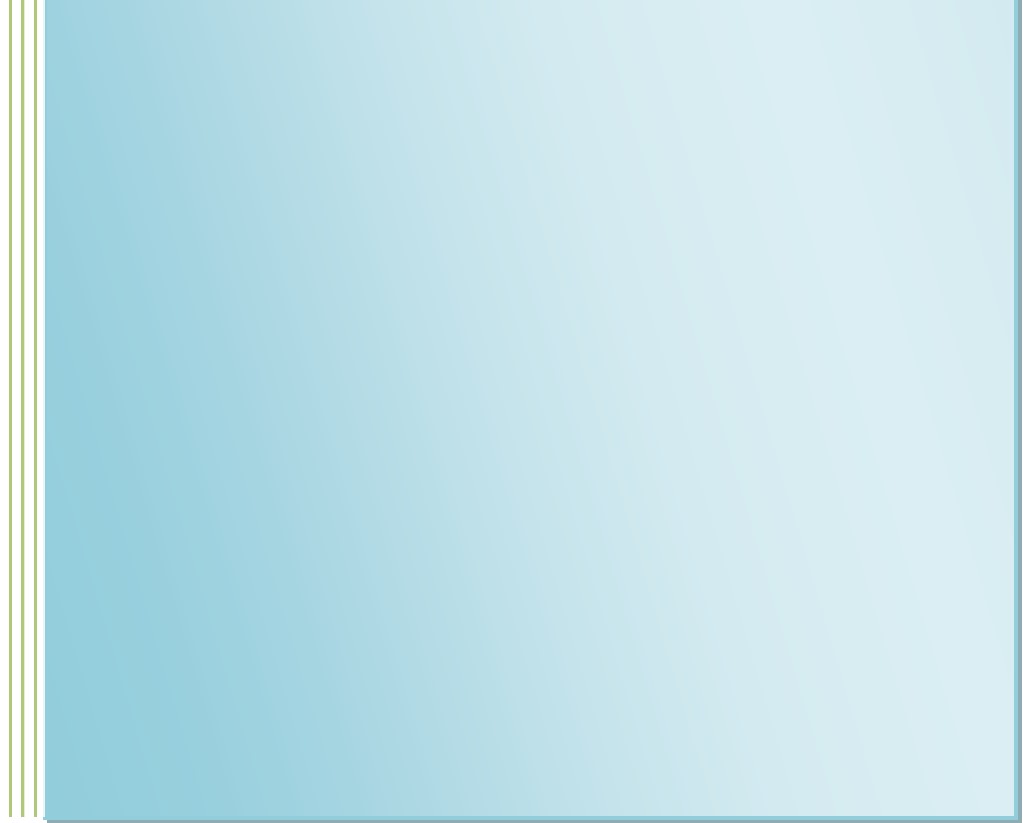 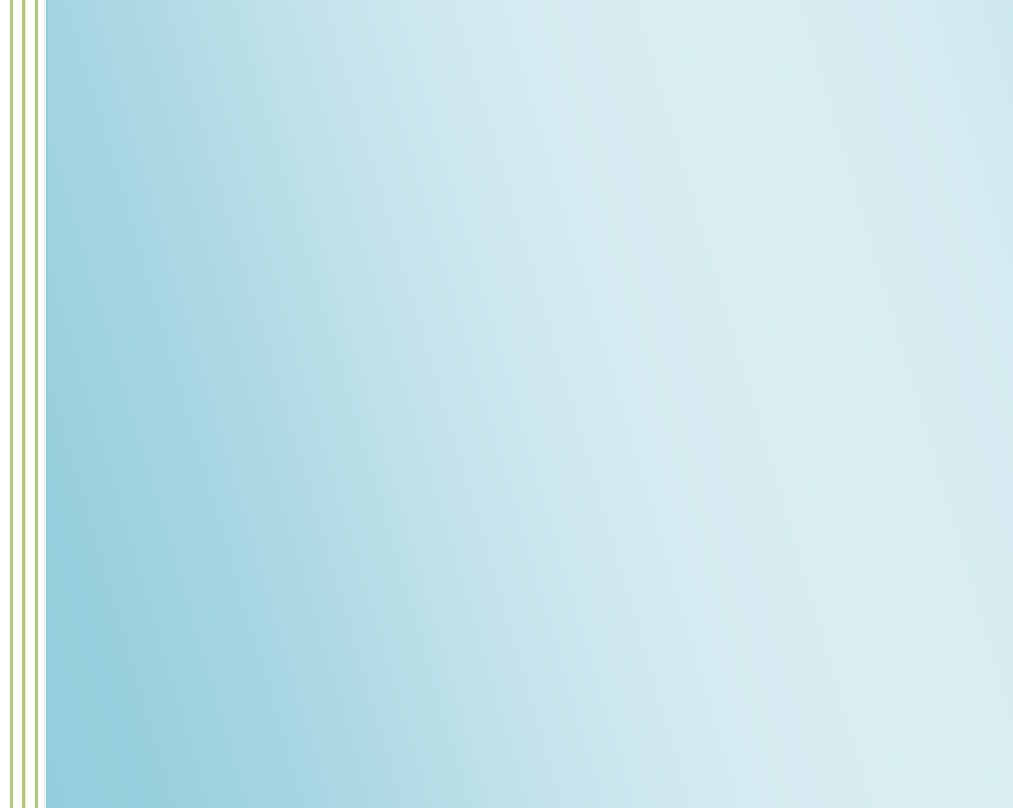 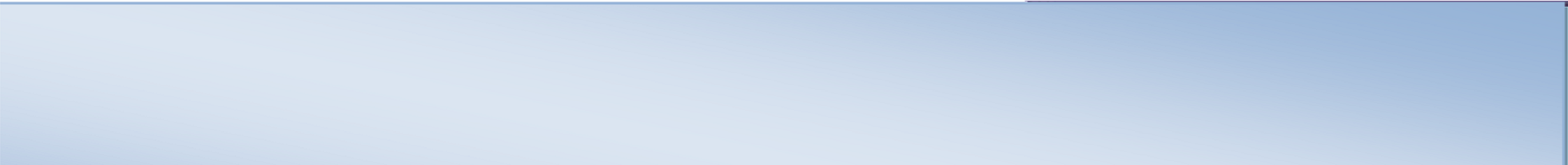 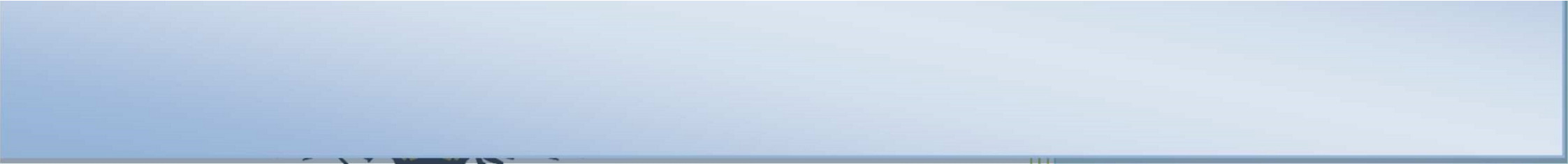 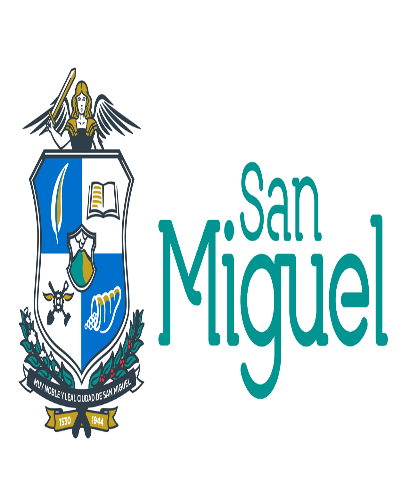             GOBERNANDO EN GRANDERESUMEN EJECUTIVOEl Plan Operativo Anual (POA) es el instrumento administrativo que da soporte a la ejecución del Plan Estratégico Institucional (PEI) y permite articular acciones a los objetivos generales de la organización, con la finalidad de trasladar la estrategia global al día a día de los colaboradores, es decir llevarlo de lo intangible a lo operativo, del plan a la realidad, en el corto plazo; es el instrumento sobre el que se realiza la evaluación anual de los resultados de la Gestión.La Formulación del Plan Operativo Anual (POA) Integrado de la Alcaldía Municipal de San Miguel (AMSM), Año 2019, se ha desarrollado de acuerdo a prioridades definidas por el nivel de dirección, Asignaciones Presupuestarias aprobadas a las Unidades Organizativas y los lineamientos proporcionados para proceder a la elaboración del documento citado. Esta herramienta de control interno, formulado en similitud a lo indicado en las Normas Técnicas de Control Interno Específicas de la Municipalidad de San Miguel (NTCIE), Capítulo II Normas Relativas a la Valoración de Riesgos, Art. 35, disponen que el Concejo Municipal, será responsable de definir y difundir los objetivos y metas institucionales, considerando la visión y misión, de acuerdo a las funciones y competencias de la Institución y revisar periódicamente su cumplimiento, las que estarán contempladas en el Plan Estratégico Institucional y Plan Anual de Trabajo.Se describen en el documento las metas estratégicas y operativas y sus correspondientes actividades sustantivas de cada una de las Unidades Organizativa de la estructura organizacional de la AMSM. De acuerdo a las proyecciones realizadas, para el año 2019 se han formulado una serie de metas, de las cuales se clasifican operativas y son estratégicas las cuales dependerán del tipo de trabajo realizado por cada departamento. Cada Unidad Organizativa involucrada con los proyectos y metas contenidos en el Plan Estratégico Institucional (PEI) 2016 – 2020, ha desarrollado sus metas basadas en el Plan de Gobierno Municipal a fin de que el ciudadano migueleño cuente con mejorías en el estándar de vida; de esta manera la formulación del POA integrado para el año 2019 contiene las metas estratégicas a ejecutar en el año aprobadas por el Concejo Municipal.A continuación de una forma resumida se describen las principales políticas estratégicas de las cuales se derivan las metas formuladas para el año 2019.Desarrollo Agropecuario:De esta política institucional se deriva el programa San Miguel Productivo, el cual está dirigido a promover la productividad agrícola del municipio mediante el suministro de asistencias técnicas con la creación de un centro experimental e incentivos como paquetes agrícolas (semilla, fungicidas, fertilizantes); además incluye la creación de granjas comunitarias; compra de maquinaria agrícola (tractor y desgranadora), para dar apoyo a los agricultores en los procesos de preparación de suelos y recolección de cosecha y atención oportuna en emergencias por sequias.Desarrollo Urbano y Rural:El cual comprende programas como Camino de Oportunidades, Bacheo Exprés, Basura Cero, Recuperación de Espacios Públicos, San Miguel Verde: Para darle seguimiento a estos programas se establecen actividades como creación de brigadas rurales y urbanas para limpieza de maleza, podad de árboles, limpieza de tragantes, señalización vial de la ciudad y cantones; además el plan, ojos abiertos, prevé la adquisición de más cámaras para ampliar el área de cobertura; por otra parte el programa iluminando el progreso: seguirá ampliando la cobertura e introducción de energía eléctrica y se ampliara el parque lumínico de la ciudad beneficiando los lugares donde no se cuenta con el servicio de alumbrado público, con un enfoque de prevención de la violencia. Fomento del Comercio e Industria.Para dar seguimiento a esta política institucional se gestionará la modernización de los Mercados Municipales, crear oficinas para emprendedores y está comprendidos por programas entre ellos: San Miguel Productivo, centros de Formación Ocupacional entre otros.Desarrollo Social:En esta política institucional se encuentran programas como Beca Joven, Beca Mama, Salud Para Todos, Deporte para Todos, Seccion Niñez: a través de estos programas se pretende fortalecer la salud, educación y libre convivencia en el municipio por medio de la construcción de un Centro Integral de Convivencia Ciudadana, Fortalecimiento del Centro de Estimulación Temprana, se pretende aumentar el número de beneficiarios de becas, además; modernizar la Biblioteca Municipal.Fortalecimiento Institucional: Esta política tiene como misión principal "Apoyar el Fortalecimiento de la Alcaldia Municipal de San Miguel" en su rol de Ente Rector y Ejecutor de las políticas antes mencionadas, por medio de esta, se persigue que los empleados de la Municipalidad cuenten con las herramientas necesarias para llevar a cabo sus funciones encomendadas; además, estableciendo programas de capacitación para mejorar el desempeño en sus funciones y por consiguiente el logro de las metas establecidas en el plan Operativo Anual 2019  FILOSOFÍA MUNICIPALVISIÓNSomos un gobierno municipal plural de soluciones con una nueva forma de gestión y cooperación al servicio de la ciudadanía migueleña. MISIÓNConvertirnos en una institución con excelencia en la prestación de servicios municipales y llevar a la ciudad migueleña donde todas y todos vivamos en un entorno seguro, ordenado y moderno. VALORESTRANSPARENCIA: En la Alcaldia Municipal de San Miguel hacemos pública y entregan a cualquier persona interesada, información sobre su funcionamiento y procedimientos internos, sobre la administración de sus recursos humanos, materiales y financieros, sobre los criterios con que toma decisiones para gastar o ahorrar, sobre la calidad de los bienes o servicios que ofrece, sobre las actividades y el desempeño de sus directivos y empleados. INTEGRIDAD Somos ÍNTEGROS al realizar nuestro trabajo, lo hacemos disciplinadamente y apegados a la ley y normativas vigentes. Nos comportamos y expresamos con sinceridad, honestidad y transparencia; respetando los principios de la ética, la justicia y la verdad, de cara a todos.SOLIDARIDAD Los miembros de la Municipalidad, somos SOLIDARIOS con los problemas y necesidades de los habitantes del municipio, especialmente con los más vulnerables y necesitados; dispuestos a dar lo mejor de cada uno de nosotros, uniendo esfuerzos para la consecución de los objetivos fijados. COMPROMISO Nos debemos a los habitantes del municipio, empresarios y comerciantes, por lo que cumplimos con nuestras obligaciones, entregando nuestro mayor esfuerzo para alcanzar de forma eficiente y efectiva los objetivos de la Municipalidad; brindando servicios con altos estándares de calidad que satisfagan y superen las expectativas de la ciudadanía.RESPONSABILIDAD Somos servidores públicos municipales responsables, que asumimos las consecuencias de nuestras acciones y decisiones, respetando las normativas y el marco jurídico vigente; para que todos nuestros actos sean realizados con un ideal de justicia y de cumplimiento del deber en todos los sentidos.RESPONSABILIDAD SOCIAL Trabajar por el bien común optimizando el uso de los recursos en las necesidades de la ciudad.RESPETOEs un valor que nos permite como municipalidad, podamos reconocer, aceptar, apreciar y valorar las cualidades del prójimo y sus derechos. Es decir, el respeto es el reconocimiento del valor propio y de los derechos de los individuos y de la sociedad.TRABAJO EN EQUIPO Mantener la cultura de cooperación que nos permita alcanzar los objetivos municipales en coordinación con los diversos actores sociales e internos de la municipalidad.EFICIENCIA Capacidad de solucionar adecuadamente las necesidades y problemas de manera oportuna, optimizando todos los recursos. CONCERTACIÓN Capacidad de consensuar las políticas, planes y programas del proceso de desarrollo local con todos los actores involucrados ÉTICA Cada decisión estaré fundamentada en valores, principios, ideales y normas.MARCO LEGAL Y POLÍTICOLa Alcaldía Municipal de San Miguel desarrolla y define su accionar con base a sus mandatos legales e institucionales y en las políticas públicas municipales vinculadas a las funciones, actividades y proyectos de la Municipalidad, dentro de lo cual se menciona en el siguiente marco normativo: Las Normas Técnicas de Control Interno Específicas de la Municipalidad de San Miguel (NTCIE), Capítulo II Normas Relativas a la Valoración de Riesgos, en los siguientes artículos: Art.35.-El Concejo Municipal, será responsable de definir y difundir los objetivos y metas institucionales, considerando la visión y misión, de acuerdo a las funciones y competencias de la Institución y revisar periódicamente su cumplimiento, las que estarán contempladas en el Plan Estratégico Institucional y Plan Anual de Trabajo; Art. 36.- El Concejo Municipal, por medio de la Gerencia General, evaluará la gestión de la Institución a través de los indicadores históricos y/o estadísticos, como resultado de la medición del cumplimiento del Plan Anual Operativo de cada una de las dependencias; Art.37.-El Concejo Municipal, realizará la planificación con todas las unidades que conformen la Municipalidad, acorde con lo establecido en la planeación estratégica y Código Municipal, con el propósito de lograr un compromiso para el cumplimiento de la misma. El Código Municipal, Capítulo II De La Organización y Gobierno de los Municipios, Art. 30 Facultades del Concejo, numeral 6 define que aprobarán el Plan y Programas de Trabajo de la Gestión Municipal. La Ley de Acceso a la Información Pública, Título II Clases de Información, Capítulo I Información Oficiosa, Art. 8, indica que el Plan Operativo Anual Se pondrá a disposición del público, se divulgará y actualizará en base a los lineamientos.ORGANIGRAMA MUNICIPAL ALCALDÍA MUNICIPAL DE SAN MIGUEL 2017 La presente Estructura Organizativa Municipal – AÑO 2017, aprobada por el Honorable Concejo Municipal.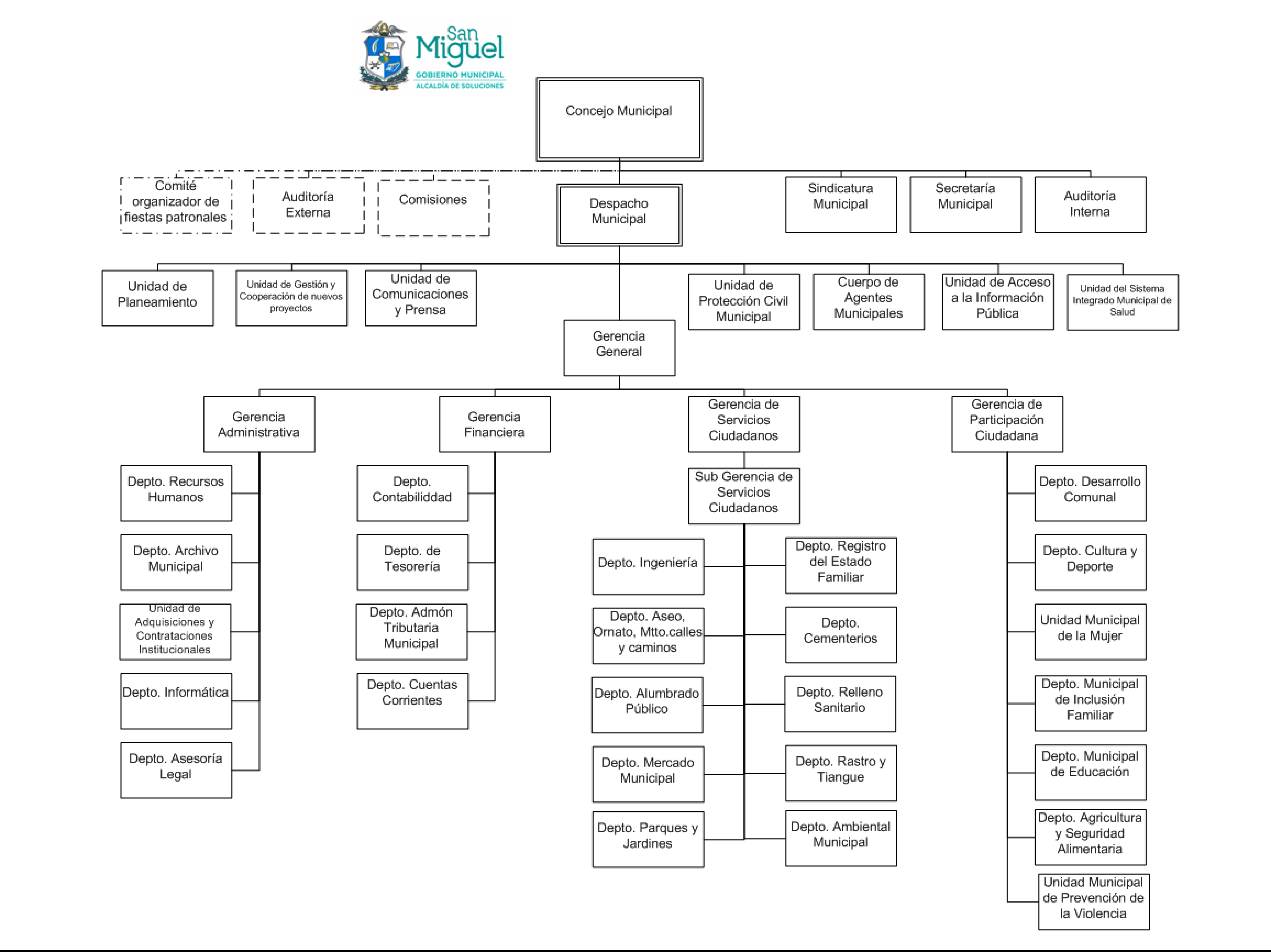 DESARROLLO Y ANÁLISIS DEL PLAN OPERATIVO ANUAL 2019NUMERO DE METAS FORMULADAS PARA EL AÑO 2019 POR UNIDAD ORGANIZATIVA CUANTIFICACIÓN INTEGRADA DE METAS FORMULADAS, PLANES OPERATIVOS ANUAL POR NIVEL DE JERARQUÍA ORGANIZACIONAL PARA EL AÑO 2019FORMULACIÓN DEL PLAN OPERATIVO ANUAL POR UNIDADES ORGANIZATIVAS DEPENDIENTES DEL CONCEJO MUNICIPALNUMERO DE METAS POR UNIDADES ORGANIZATIVASALCALDIA MUNICIPAL DE SAN MIGUELDEPARTAMENTO DE PLANIFICACIÓN _______________________________________Nombre y firma del Responsable de la Unidad OrganizativaALCALDÍA MUNICIPAL DE SAN MIGUEL DEPARTAMENTO DE PLANIFICACIÓN       DEPENDENCIA INMEDIATA: CONCEJO MUNICIPAL      UNIDAD ORGANIZATIVA RESPONSABLE: SINDICATURA MUNICIPAL ________________________________________Nombre y firma del responsable de la unidad organizativaALCALDIA MUNICIPAL DE SAN MIGUELDEPARTAMENTO DE PLANIFICACIÓN________________________________________Nombre y firma del responsable de la unidad organizativaALCALDIA MUNICIPAL DE SAN MIGUELDEPARTAMENTO DE PLANIFICACIÓN      DEPENDENCIA INMEDIATA: CONCEJO MUNICIPAL      UNIDAD ORGANIZATIVA RESPONSABLE: AUDITORIA INTERNA________________________________________Nombre y firma del responsable de la unidad organizativaFORMULACIÓN DEL PLAN OPERATIVO ANUAL POR UNIDADES ORGANIZATIVAS DEPENDIENTES DEL DESPACHO MUNICIPAL NUMERO DE METAS POR UNIDADES ORGANIZATIVASALCALDIA MUNICIPAL DE SAN MIGUEL DEPARTAMENTO DE PLANIFICACIÓN________________________________________Nombre y firma del responsable de la unidad organizativaALCALDÍA MUNICIPAL DE SAN MIGUELDEPARTAMENTO DE PLANIFICACIÓN________________________________________Nombre y firma del responsable de la unidad organizativaALCALDÍA MUNICIPAL DE SAN MIGUEL DEPARTAMENTO DE PLANIFICACIÓN ________________________________________Nombre y firma del responsable de la unidad organizativaALCALDÍA MUNICIPAL DE SAN MIGUELDEPARTAMENTO DE PLANIFICACIÓNALCALDÍA MUNICIPAL DE SAN MIGUELDEPARTAMENTO DE PLANIFICACIÓNALCALDÍA MUNICIPAL DE SAN MIGUEL DEPARTAMENTO DE PLANIFICACIÓN____________________________________________NOMBRE Y FIRMA DEL RESPONSABLE DE LA UNIDAD ORGANIZATIVAALCALDIA MUNICIPAL DE SAN MIGUELDEPARTAMENTO DE PLANIFICACIÓN                    DEPENDENCIA INMEDIATA: DESPACHO MUNICIPAL            UNIDAD ORGANIZATIVA RESPONSABLE: UNIDAD DE ACCESO A LA INFORMACIÓN PÚBLICA________________________________________Nombre y firma del responsable de la unidad organizativaALCALDIA MUNICIPAL DE SAN MIGUELDEPARTAMENTO DE PLANIFICACIÓN________________________________________Nombre y firma del responsable de la unidad organizativaFORMULACIÓN DEL PLAN OPERATIVO ANUAL POR UNIDADES ORGANIZATIVAS DEPENDIENTES DE LA GERENCIA GENERAL NUMERO DE METAS POR UNIDADES ORGANIZATIVASALCALDIA MUNICIPAL DE SAN MIGUELDEPARTAMENTO DE PLANIFICACIÓNFORMULACIÓN DEL PLAN OPERATIVO ANUAL POR UNIDADES ORGANIZATIVAS DEPENDIENTES DE LA GERENCIA ADMINISTRATIVA  NUMERO DE METAS POR UNIDADES ORGANIZATIVASALCALDIA MUNICIPAL DE SAN MIGUELDEPARTAMENTO DE PLANIFICACIÓN_______________________________________Nombre y firma del Responsable de la Unidad OrganizativaALCALDIA MUNICIPAL DE SAN MIGUELDEPARTAMENTO DE PLANIFICACIÓNNombre y firma del Responsable de la Unidad Organizativa:Br.-Carlos Antonio Montoya Rubio.ALCALDIA MUNICIPAL DE SAN MIGUELDEPARTAMENTO DE PLANIFICACIÓNNombre y firma del Responsable de la Unidad Organizativa:ALCALDIA MUNICIPAL DE SAN MIGUELDEPARTAMENTO DE PLANIFICACIÓN______________________________________Nombre y firma del Responsable de la Unidad OrganizativaALCALDIA MUNICIPAL DE SAN MIGUELDEPARTAMENTO DE PLANIFICACIÓN_______________________________________Lic. José Otoniel Zelaya Henríquez.Nombre y firma del Responsable de la Unidad OrganizativaFORMULACIÓN DEL PLAN OPERATIVO ANUAL POR UNIDADES ORGANIZATIVAS DEPENDIENTES DE LA GERENCIA FINANCIERA NUMERO DE METAS POR UNIDADES ORGANIZATIVASALCALDIA MUNICIPAL DE SAN MIGUELDEPARTAMENTO DE PLANIFICACIÓN_______________________________________Nombre y firma del Responsable de la Unidad OrganizativaALCALDIA MUNICIPAL DE SAN MIGUELDEPARTAMENTO DE PLANIFICACIÓN_______________________________________Nombre y firma del Responsable de la Unidad OrganizativaALCALDIA MUNICIPAL DE SAN MIGUELDEPARTAMENTO DE PLANIFICACIÓN_______________________________________Nombre y firma del Responsable de la Unidad OrganizativaALCALDIA MUNICIPAL DE SAN MIGUELDEPARTAMENTO DE PLANIFICACIÓN_______________________________________Nombre y firma del Responsable de la Unidad OrganizativaFORMULACIÓN DEL PLAN OPERATIVO ANUAL POR UNIDADES ORGANIZATIVAS DEPENDIENTES DE LA GERENCIA DE SERVICIOS CIUDADANOS  NUMERO DE METAS POR UNIDADES ORGANIZATIVASALCALDIA MUNICIPAL DE SAN MIGUELDEPARTAMENTO DE PLANIFICACIÓNALCALDIA MUNICIPAL DE SAN MIGUELDEPARTAMENTO DE PLANIFICACIÓN_______________________________________Nombre y firma del Responsable de la Unidad OrganizativaALCALDIA MUNICIPAL DE SAN MIGUELDEPARTAMENTO DE PLANIFICACIÓN_______________________________________Nombre y firma del Responsable de la Unidad OrganizativaALCALDIA MUNICIPAL DE SAN MIGUELDEPARTAMENTO DE PLANIFICACIÓN_______________________________________Nombre y firma del Responsable de la Unidad OrganizativaALCALDIA MUNICIPAL DE SAN MIGUELDEPARTAMENTO DE PLANIFICACIÓN_______________________________________Nombre y firma del Responsable de la Unidad Organizativa:Sr. Oscar Mauricio Hernández. - ALCALDIA MUNICIPAL DE SAN MIGUELDEPARTAMENTO DE PLANIFICACIÓN_______________________________________Nombre y firma del Responsable de la Unidad OrganizativaALCALDIA MUNICIPAL DE SAN MIGUELDEPARTAMENTO DE PLANIFICACIÓN            DEPENDENCIA INMEDIATA: GERENCIA DE SERVICIOS CIUDADANOS              UNIDAD ORGANIZATIVA RESPONSABLE: DEPARTAMENTO DE MERCADOS MUNICIPALES ALCALDIA MUNICIPAL DE SAN MIGUELDEPARTAMENTO DE PLANIFICACIÓN_______________________________________Nombre y firma del Responsable de la Unidad OrganizativaALCALDIA MUNICIPAL DE SAN MIGUELDEPARTAMENTO DE PLANIFICACIÓNALCALDIA MUNICIPAL DE SAN MIGUELDEPARTAMENTO DE PLANIFICACIÓN_______________________________________Nombre y firma del Responsable de la Unidad OrganizativaFORMULACIÓN DEL PLAN OPERATIVO ANUAL POR UNIDADES ORGANIZATIVAS DEPENDIENTES DE LA GERENCIA DE PARTICIPACIÓN CIUDADANA   NUMERO DE METAS POR UNIDADES ORGANIZATIVASALCALDIA MUNICIPAL DE SAN MIGUEL     DEPARTAMENTO DE PLANIFICACIÓNRafael Humberto Blanco Posada Nombre y Firma del responsable de la Unidad Organizativa ALCALDIA MUNICIPAL DE SAN MIGUEL DEPARTAMENTO DE PLANIFICACIÓN _______________________________________Nombre y firma del Responsable de la Unidad OrganizativaALCALDIA MUNICIPAL DE SAN MIGUELDEPARTAMENTO DE PLANIFICACIÓNRHINA MARITZA MOREIRA DE ROSALESNombre y firma del Responsable de la Unidad OrganizativaALCALDIA MUNICIPAL DE SAN MIGUELDEPARTAMENTO DE PLANIFICACIÓN            DEPENDENCIA INMEDIATA: GERENCIA DE PARTICIPACIÓN CIUDADANA            UNIDAD ORGANIZATIVA RESPONSABLE: DEPARTAMENTO MUNICIPAL DE INCLUSIÓN FAMILIAR ALCALDIA MUNICIPAL DE SAN MIGUELDEPARTAMENTO DE PLANIFICACIÓN________________________Nombre y firma del Responsable de la Unidad OrganizativaALCALDIA MUNICIPAL DE SAN MIGUEL DEPARTAMENTO DE PLANIFICACIÓN________________________Nombre y firma del Responsable de la Unidad OrganizativaALCALDIA MUNICIPAL DE SAN MIGUEL DEPARTAMENTO DE PLANIFICACIÓN _______________________________________LIC. MARIO ARNOLDO HERNÁNDEZ CHICASNombre y firma del Responsable de la Unidad OrganizativaUNIDADES ORGANIZATIVAS NUMERO DE DEPENDENCIAS CANTIDAD DE METAS CANTIDAD DE METAS CANTIDAD DE METAS PROGRAMADAS UNIDADES ORGANIZATIVAS NUMERO DE DEPENDENCIAS ESTRATÉGICAS OPERATIVAS CANTIDAD DE METAS PROGRAMADAS CONCEJO MUNICIPAL CONCEJO MUNICIPAL 1DESPACHO MUNICIPAL 8992SINDICATURA MUNICIPAL 1553SECRETARÍA MUNICIPAL 1334AUDITORIA INTERNA 133DESPACHO MUNICIPAL DESPACHO MUNICIPAL 5DEPARTAMENTO DE PLANIFICACIÓN 155106UNIDAD DE GESTIÓN DE NUEVOS PROYECTOS 557UNIDA DE COMUNICACIONES Y PRENSA 112128GERENCIA GENERAL 2559UNIDAD DE PROTECCIÓN CIVIL MUNICIPAL 17710 CUERPO DE AGENTES MUNICIPALES 18811 UNIDAD DE ACCESO A LA INFORMACIÓN PUBLICA 13312 UNIDAD DEL SISTEMA INTEGRADO MUNICIPAL DE LA SALUD 166SUB TOTAL SUB TOTAL 106676UNIDADES ORGANIZATIVAS NUMERO DE DEPENDENCIAS CANTIDAD DE METAS CANTIDAD DE METAS CANTIDAD DE METAS PROGRAMADAS UNIDADES ORGANIZATIVAS NUMERO DE DEPENDENCIAS ESTRATÉGICAS OPERATIVAS CANTIDAD DE METAS PROGRAMADAS GERENCIA GENERAL GERENCIA GENERAL 13GERENCIA ADMINISTRATIVA 514GERENCIA FINANCIERA 415GERENCIA DE SERVICIOS CIUDADANOS 1032516GERENCIA DE PARTICIPACIÓN CIUDADANA 7GERENCIA ADMINISTRATIVA GERENCIA ADMINISTRATIVA 17 DEPARTAMENTO DE RECURSOS HUMANOS 17718 DEPARTAMENTO DE ARCHIVO MUNICIPAL 15519 UNIDAD DE ADQUISICIONES Y CONTRATACIONES INSTITUCIONALES 13320DEPARTAMENTO DE INFORMÁTICA 1161621DEPARTAMENTO DE ASESORIA LEGAL 166GERENCIA FINANCIERA GERENCIA FINANCIERA 22 DEPARTAMENTO DE CONTABILIDAD 15523 DEPARTAMENTO DE TESORERÍA 1101024 DEPARTAMENTO DE ADMINISTRACIÓN TRIBUTARIA MUNICIPAL 1131325 DEPARTAMENTO DE CUENTAS CORRIENTES 166SUB TOTAL SUB TOTAL 13139152UNIDADES ORGANIZATIVAS NUMERO DE DEPENDENCIAS CANTIDAD DE METAS CANTIDAD DE METAS CANTIDAD DE METAS PROGRAMADAS UNIDADES ORGANIZATIVAS NUMERO DE DEPENDENCIAS ESTRATÉGICAS OPERATIVAS CANTIDAD DE METAS PROGRAMADAS GERENCIA DE SERVICIOS CIUDADANOS GERENCIA DE SERVICIOS CIUDADANOS 26DEPARTAMENTO DE INGENIERÍA 1191927DEPARTAMENTO DEL REGISTRO DEL ESTADO FAMILIAR 2111128SECCION DE CARNET DE MENORIDAD 129DEPARTAMENTO DE ASEO, ORNATO, MANTENIMIENTO DE CALLES Y CAMINOS1121230 DEPARTAMENTO DE CEMENTERIOS 18831 DEPARTAMENTO DE ALUMBRADO PUBLICO 16632DEPARTAMENTO DE RELLENO SANITARIO 14433 DEPARTAMENTO DE MERCADOS MUNICIPALES 1161634 DEPARTAMENTO DE RASTRO Y TIANGUE 16635 DEPARTAMENTO DE PARQUES Y JARDINES 15536 DEPARTAMENTO AMBIENTAL MUNICIPAL 11010GERENCIA DE PARTICIPACIÓN CIUDADANAGERENCIA DE PARTICIPACIÓN CIUDADANA37 DEPARTAMENTO DE DESARROLLO COMUNAL 14438 DEPARTAMENTO DE CULTURA Y DEPORTE 1131339 UNIDAD MUNICIPAL DE LA MUJER 134740 DEPARTAMENTO MUNICIPAL DE INCLUSIÓN FAMILIAR 210203041 DEPARTAMENTO MUNICIPAL DE EDUCACIÓN 14232742 DEPARTAMENTO DE AGRICULTURA Y SEGURIDAD ALIMENTARIA 1551043 UNIDAD DE PREVENCIÓN DE LA VIOLENCIA 1235TOTAL GENERALTOTAL GENERAL37308345NoDEPENDENCIAS NUMERO DE UNIDADES ORGANIZATIVAS CANTIDAD DE METAS PROGRAMADAS CANTIDAD DE METAS PROGRAMADAS CANTIDAD DE METAS PROGRAMADAS NoDEPENDENCIAS NUMERO DE UNIDADES ORGANIZATIVAS ESTRATÉGICAS OPERATIVAS TOTAL 1CONCEJO MUNICIPAL 420202DESPACHO MUNICIPAL 81046563GERENCIA GENERAL 43254GERENCIA ADMINISTRATIVA537375GERENCIA FINANCIERA 434346GERENCIA DE SERVICIOS CIUDADANOS 1097977GERENCIA DE PARTICIPACIÓN CIUDADANA 7247496TOTAL TOTAL 37308345No.DEPENDENCIAS No DE UNIDADES ORGANIZATIVASNo DE METAS PROGRAMADAS1DESPACHO MUNICIPAL 892SINDICATURA MUNICIPAL 153SECRETARIA MUNICIPAL 144AUDITORIA INTERNA 13DEPENDENCIA INMEDIATA : CONCEJO MUNICIPAL  DEPENDENCIA INMEDIATA : CONCEJO MUNICIPAL  DEPENDENCIA INMEDIATA : CONCEJO MUNICIPAL  DEPENDENCIA INMEDIATA : CONCEJO MUNICIPAL  DEPENDENCIA INMEDIATA : CONCEJO MUNICIPAL  DEPENDENCIA INMEDIATA : CONCEJO MUNICIPAL  DEPENDENCIA INMEDIATA : CONCEJO MUNICIPAL  DEPENDENCIA INMEDIATA : CONCEJO MUNICIPAL  DEPENDENCIA INMEDIATA : CONCEJO MUNICIPAL  DEPENDENCIA INMEDIATA : CONCEJO MUNICIPAL  DEPENDENCIA INMEDIATA : CONCEJO MUNICIPAL  DEPENDENCIA INMEDIATA : CONCEJO MUNICIPAL  DEPENDENCIA INMEDIATA : CONCEJO MUNICIPAL  DEPENDENCIA INMEDIATA : CONCEJO MUNICIPAL  DEPENDENCIA INMEDIATA : CONCEJO MUNICIPAL  DEPENDENCIA INMEDIATA : CONCEJO MUNICIPAL  DEPENDENCIA INMEDIATA : CONCEJO MUNICIPAL  DEPENDENCIA INMEDIATA : CONCEJO MUNICIPAL  DEPENDENCIA INMEDIATA : CONCEJO MUNICIPAL  DEPENDENCIA INMEDIATA : CONCEJO MUNICIPAL  DEPENDENCIA INMEDIATA : CONCEJO MUNICIPAL  UNIDAD ORGANIZATIVA RESPONSABLE :  DESPACHO MUNICIPALUNIDAD ORGANIZATIVA RESPONSABLE :  DESPACHO MUNICIPALUNIDAD ORGANIZATIVA RESPONSABLE :  DESPACHO MUNICIPALUNIDAD ORGANIZATIVA RESPONSABLE :  DESPACHO MUNICIPALUNIDAD ORGANIZATIVA RESPONSABLE :  DESPACHO MUNICIPALUNIDAD ORGANIZATIVA RESPONSABLE :  DESPACHO MUNICIPALUNIDAD ORGANIZATIVA RESPONSABLE :  DESPACHO MUNICIPALUNIDAD ORGANIZATIVA RESPONSABLE :  DESPACHO MUNICIPALUNIDAD ORGANIZATIVA RESPONSABLE :  DESPACHO MUNICIPALUNIDAD ORGANIZATIVA RESPONSABLE :  DESPACHO MUNICIPALUNIDAD ORGANIZATIVA RESPONSABLE :  DESPACHO MUNICIPALUNIDAD ORGANIZATIVA RESPONSABLE :  DESPACHO MUNICIPALUNIDAD ORGANIZATIVA RESPONSABLE :  DESPACHO MUNICIPALUNIDAD ORGANIZATIVA RESPONSABLE :  DESPACHO MUNICIPALUNIDAD ORGANIZATIVA RESPONSABLE :  DESPACHO MUNICIPALUNIDAD ORGANIZATIVA RESPONSABLE :  DESPACHO MUNICIPALUNIDAD ORGANIZATIVA RESPONSABLE :  DESPACHO MUNICIPALUNIDAD ORGANIZATIVA RESPONSABLE :  DESPACHO MUNICIPALUNIDAD ORGANIZATIVA RESPONSABLE :  DESPACHO MUNICIPALUNIDAD ORGANIZATIVA RESPONSABLE :  DESPACHO MUNICIPALUNIDAD ORGANIZATIVA RESPONSABLE :  DESPACHO MUNICIPALNoMETA ACTIVIDAD SUSTANTIVA INDICADOR TIPO DE MEDICIÓNFECHA FECHA PROGRAMACIÓN MENSUAL EN METAS PROGRAMACIÓN MENSUAL EN METAS PROGRAMACIÓN MENSUAL EN METAS PROGRAMACIÓN MENSUAL EN METAS PROGRAMACIÓN MENSUAL EN METAS PROGRAMACIÓN MENSUAL EN METAS PROGRAMACIÓN MENSUAL EN METAS PROGRAMACIÓN MENSUAL EN METAS PROGRAMACIÓN MENSUAL EN METAS PROGRAMACIÓN MENSUAL EN METAS PROGRAMACIÓN MENSUAL EN METAS PROGRAMACIÓN MENSUAL EN METAS PROGRAMACIÓN MENSUAL EN METAS TOTAL NoMETA ACTIVIDAD SUSTANTIVA INDICADOR TIPO DE MEDICIÓNINICIAL FINAL EFMAMJJASOND1Atender oportunamente el 100%  a la ciudadanía.1.- Identificar el tipo de necesidad que plantea el ciudadano.2.- Información correcta y adecuada.El 100% Ciudadano satisfecho con la información y respuesta.100% EneroDiciembre100%100%100%100%100%100%100%100%100%100%100%100%100%100%2Dar respuesta inmediata a las solicitudes presentadas por los ciudadanos e instituciones. -1- Seleccionar y calificar el tipo de solicitud. - 2- Distribuir inmediatamente a la unidad correspondiente. -Ciudadano satisfecho con la resolución. -100% EneroDiciembre100%100%100%100%100%100%100%100%100%100%100%100%100%100%3Agilizar trámites a las solicitudes internas de las diferentes unidadesRecibir y dar trámite a las solicitudes internas de las diferentes unidadesPronta respuesta a las solicitudes presentadas por las unidades internas100%EneroDiciembre100%100%100%100%100%100%100%100%100%100%100%100%100%100%4Registro y control de solicitudes presentadasArchivar las solicitudes presentadas de ciudadanos particulares, ADESCOS, Instituciones y unidades internas. - 1- Respaldo de solicitudes por cualquier auditoría interna y externa. -2- Resguardar información de la unidad.-100%EneroDiciembre100%100%100%100%100%100%100%100%100%100%100%100%100%100%5Creación de un sistema de respuesta a solicitudes presentadas en Despacho. Sistematizar y organizar solicitudes presentadas.-Agilizar y brindar pronta respuesta a los ciudadanos e instituciones gubernamentales y privadas.100%EneroDiciembre100%100%100%100%100%100%100%100%100%100%100%100%100%100%NoMETA ACTIVIDAD SUSTANTIVA INDICADOR TIPO DE MEDICIÓNFECHA FECHA PROGRAMACIÓN MENSUAL EN METAS PROGRAMACIÓN MENSUAL EN METAS PROGRAMACIÓN MENSUAL EN METAS PROGRAMACIÓN MENSUAL EN METAS PROGRAMACIÓN MENSUAL EN METAS PROGRAMACIÓN MENSUAL EN METAS PROGRAMACIÓN MENSUAL EN METAS PROGRAMACIÓN MENSUAL EN METAS PROGRAMACIÓN MENSUAL EN METAS PROGRAMACIÓN MENSUAL EN METAS PROGRAMACIÓN MENSUAL EN METAS PROGRAMACIÓN MENSUAL EN METAS PROGRAMACIÓN MENSUAL EN METAS TOTAL NoMETA ACTIVIDAD SUSTANTIVA INDICADOR TIPO DE MEDICIÓNINICIAL FINAL EFMAMJJASOND6Recepcionar el 100 % de invitaciones dirigidas al Alcalde.-Agendar oportunamente invitaciones.-Asistencia del Sr. Alcalde en eventos o actividades donde lo han invitado100%EneroDiciembre100%100%100%100%100%100%100%100%100%100%100%100%100%100%7Coordinar, gestionar, sistematizar y programar reuniones o audiencias.- Agendar reuniones con ADESCOS, Concejo Municipal, Jefaturas internas, funcionarios de diferentes instituciones, empresa privada entre otros.Agendar audiencias solicitadas por diferentes sectores e instituciones.-Interacción y acercamiento del Sr. Alcalde para brindar y gestionar efectividad y calidad en las relaciones con los diferentes sectores. 100% Enero Diciembre100%100%100%100%100%100%100%100%100%100%100%100%100%100%8Coordinar y programar con las diferentes unidades actividades internas de la municipalidad. -Agendar actividades emanadas de las diferentes unidades de la alcaldía. Asistencia del Sr. Alcalde a las actividades Programadas por las unidades100% Enero Diciembre100%100%100%100%100%100%100%100%100%100%100%100%100%100%9Apoyar y asistir al Sr. Alcalde en el desarrollo de las actividades internas y externas.Apoyar al Sr. Alcalde en las diferentes actividades con documentación entre otros. -Asistencia oportuna con información y documentación requerida en las actividades. 100% Enero Diciembre100%100%100%100%100%100%100%100%100%100%100%100%100%100%N°METASACTIVIDADES SUSTANTIVASACTIVIDADES SUSTANTIVASINDICADORINDICADORTIPO DE MEDICIÓNTIPO DE MEDICIÓNFECHAFECHAFECHAFECHATOTALN°METASACTIVIDADES SUSTANTIVASACTIVIDADES SUSTANTIVASINDICADORINDICADORTIPO DE MEDICIÓNTIPO DE MEDICIÓNINICIOINICIOFINALFINALEEFFMMAAMMJJJJAASSOONNDDTOTAL1Tramitar el 100% de los documentos relacionados con los pagos de contratos y compras de la Alcaldía Municipal.Verificar la documentaciónCantidad de pagos recibidas y legalizados en su totalidad.Cantidad de pagos recibidas y legalizados en su totalidad.PorcentajePorcentajeEneroEneroDiciembreDiciembre % %%%%%%% % %%%%%%% % %%%%%%%100%100%1Tramitar el 100% de los documentos relacionados con los pagos de contratos y compras de la Alcaldía Municipal.Dar visto bueno a los pagosCantidad de pagos recibidas y legalizados en su totalidad.Cantidad de pagos recibidas y legalizados en su totalidad.PorcentajePorcentajeEneroEneroDiciembreDiciembre % %%%%%%% % %%%%%%% % %%%%%%%100%100%1Tramitar el 100% de los documentos relacionados con los pagos de contratos y compras de la Alcaldía Municipal. Regresar la documentación al departamento respectivoCantidad de pagos recibidas y legalizados en su totalidad.Cantidad de pagos recibidas y legalizados en su totalidad.PorcentajePorcentajeEneroEneroDiciembreDiciembre % %%%%%%% % %%%%%%% % %%%%%%%100%100%2Atender el 100% de las reuniones de las Comisiones de Concejo Municipal Revisar los puntos a tratar en la reunión Asistencia al 100% reuniones de Comisiones de Concejo Asistencia al 100% reuniones de Comisiones de Concejo PorcentajePorcentajeEneroEneroDiciembreDiciembre % %%%%%%% % %%%%%%% % %%%%%%%100%100%2Atender el 100% de las reuniones de las Comisiones de Concejo Municipal Firmar acta de resolución de la comisión respectivaAsistencia al 100% reuniones de Comisiones de Concejo Asistencia al 100% reuniones de Comisiones de Concejo PorcentajePorcentajeEneroEneroDiciembreDiciembre % %%%%%%% % %%%%%%% % %%%%%%%100%100%3Dar trámite al 100 % de diligencias de Jurisdicción VoluntariaRevisar de diligencias El 100% de diligencias de jurisdicción voluntaria resueltas  El 100% de diligencias de jurisdicción voluntaria resueltas  PorcentajePorcentajeEneroEneroDiciembreDiciembre % %%% % %%%%%%% % %%%%%%% % %%% 100% 100%3Dar trámite al 100 % de diligencias de Jurisdicción Voluntaria Firmar u oposición de las diligencias El 100% de diligencias de jurisdicción voluntaria resueltas  El 100% de diligencias de jurisdicción voluntaria resueltas  PorcentajePorcentajeEneroEneroDiciembreDiciembre % %%% % %%%%%%% % %%%%%%% % %%% 100% 100%3Dar trámite al 100 % de diligencias de Jurisdicción VoluntariaEntrega de las diligencias al solicitante o al departamento jurídicoEl 100% de diligencias de jurisdicción voluntaria resueltas  El 100% de diligencias de jurisdicción voluntaria resueltas  PorcentajePorcentajeEneroEneroDiciembreDiciembre % %%% % %%%%%%% % %%%%%%% % %%% 100% 100%4Participar en 48 sesiones de Concejo MunicipalRecibir la convocatoria Participación en 48 sesiones de concejo    Participación en 48 sesiones de concejo    Números enterosNúmeros enterosEneroEneroDiciembreDiciembre % %%% % %%%%%%% % %%%%%%% % %%%100% 100% 4Participar en 48 sesiones de Concejo MunicipalFirmar de acta   Participación en 48 sesiones de concejo    Participación en 48 sesiones de concejo    Números enterosNúmeros enterosEneroEneroDiciembreDiciembre % %%% % %%%%%%% % %%%%%%% % %%%100% 100% 5Autorización del 100% de las solicitudes de permisos construcciónRecibirEl     100 % de autorizaciones de solicitudes de permisoEl     100 % de autorizaciones de solicitudes de permisoPorcentaje Porcentaje EneroEneroDiciembreDiciembre % %%% % %%%%%%% % %%%%%%% % %%%100%  100%  5Autorización del 100% de las solicitudes de permisos construcciónRevisarEl     100 % de autorizaciones de solicitudes de permisoEl     100 % de autorizaciones de solicitudes de permisoPorcentaje Porcentaje EneroEneroDiciembreDiciembre % %%% % %%%%%%% % %%%%%%% % %%%100%  100%  5Autorización del 100% de las solicitudes de permisos construcciónFirmar  El     100 % de autorizaciones de solicitudes de permisoEl     100 % de autorizaciones de solicitudes de permisoPorcentaje Porcentaje EneroEneroDiciembreDiciembre % %%% % %%%%%%% % %%%%%%% % %%%100%  100%  5Autorización del 100% de las solicitudes de permisos construcciónEntregarEl     100 % de autorizaciones de solicitudes de permisoEl     100 % de autorizaciones de solicitudes de permisoPorcentaje Porcentaje EneroEneroDiciembreDiciembre % %%% % %%%%%%% % %%%%%%% % %%%100%  100%  DEPENDENCIA INMEDIATA : CONCEJO MUNICIPAL DEPENDENCIA INMEDIATA : CONCEJO MUNICIPAL DEPENDENCIA INMEDIATA : CONCEJO MUNICIPAL DEPENDENCIA INMEDIATA : CONCEJO MUNICIPAL DEPENDENCIA INMEDIATA : CONCEJO MUNICIPAL DEPENDENCIA INMEDIATA : CONCEJO MUNICIPAL DEPENDENCIA INMEDIATA : CONCEJO MUNICIPAL DEPENDENCIA INMEDIATA : CONCEJO MUNICIPAL DEPENDENCIA INMEDIATA : CONCEJO MUNICIPAL DEPENDENCIA INMEDIATA : CONCEJO MUNICIPAL DEPENDENCIA INMEDIATA : CONCEJO MUNICIPAL DEPENDENCIA INMEDIATA : CONCEJO MUNICIPAL DEPENDENCIA INMEDIATA : CONCEJO MUNICIPAL DEPENDENCIA INMEDIATA : CONCEJO MUNICIPAL DEPENDENCIA INMEDIATA : CONCEJO MUNICIPAL DEPENDENCIA INMEDIATA : CONCEJO MUNICIPAL DEPENDENCIA INMEDIATA : CONCEJO MUNICIPAL DEPENDENCIA INMEDIATA : CONCEJO MUNICIPAL DEPENDENCIA INMEDIATA : CONCEJO MUNICIPAL DEPENDENCIA INMEDIATA : CONCEJO MUNICIPAL UNIDAD ORGANIZATIVA RESPONSABLE : SECRETARÍA MUNICIPAL UNIDAD ORGANIZATIVA RESPONSABLE : SECRETARÍA MUNICIPAL UNIDAD ORGANIZATIVA RESPONSABLE : SECRETARÍA MUNICIPAL UNIDAD ORGANIZATIVA RESPONSABLE : SECRETARÍA MUNICIPAL UNIDAD ORGANIZATIVA RESPONSABLE : SECRETARÍA MUNICIPAL UNIDAD ORGANIZATIVA RESPONSABLE : SECRETARÍA MUNICIPAL UNIDAD ORGANIZATIVA RESPONSABLE : SECRETARÍA MUNICIPAL UNIDAD ORGANIZATIVA RESPONSABLE : SECRETARÍA MUNICIPAL UNIDAD ORGANIZATIVA RESPONSABLE : SECRETARÍA MUNICIPAL UNIDAD ORGANIZATIVA RESPONSABLE : SECRETARÍA MUNICIPAL UNIDAD ORGANIZATIVA RESPONSABLE : SECRETARÍA MUNICIPAL UNIDAD ORGANIZATIVA RESPONSABLE : SECRETARÍA MUNICIPAL UNIDAD ORGANIZATIVA RESPONSABLE : SECRETARÍA MUNICIPAL UNIDAD ORGANIZATIVA RESPONSABLE : SECRETARÍA MUNICIPAL UNIDAD ORGANIZATIVA RESPONSABLE : SECRETARÍA MUNICIPAL UNIDAD ORGANIZATIVA RESPONSABLE : SECRETARÍA MUNICIPAL UNIDAD ORGANIZATIVA RESPONSABLE : SECRETARÍA MUNICIPAL UNIDAD ORGANIZATIVA RESPONSABLE : SECRETARÍA MUNICIPAL UNIDAD ORGANIZATIVA RESPONSABLE : SECRETARÍA MUNICIPAL UNIDAD ORGANIZATIVA RESPONSABLE : SECRETARÍA MUNICIPAL NoMETA ACTIVIDAD SUSTANTIVA INDICADOR TIPO DE MEDICIÓNFECHA FECHA PROGRAMACIÓN MENSUAL EN METAS PROGRAMACIÓN MENSUAL EN METAS PROGRAMACIÓN MENSUAL EN METAS PROGRAMACIÓN MENSUAL EN METAS PROGRAMACIÓN MENSUAL EN METAS PROGRAMACIÓN MENSUAL EN METAS PROGRAMACIÓN MENSUAL EN METAS PROGRAMACIÓN MENSUAL EN METAS PROGRAMACIÓN MENSUAL EN METAS PROGRAMACIÓN MENSUAL EN METAS PROGRAMACIÓN MENSUAL EN METAS PROGRAMACIÓN MENSUAL EN METAS PROGRAMACIÓN MENSUAL EN METAS NoMETA ACTIVIDAD SUSTANTIVA INDICADOR TIPO DE MEDICIÓNINICIALFINALEFMAMJJASONDTOTAL1Elaborar y resguardar el 100% de la documentación de las sesiones Concejo Municipal, cumpliéndose con los requisitos correspondientes.Convocatorias 100% de documentos elaborados y resguardados  Porcentaje Enero Diciembre 100%100%100%100%100%100%100%100%100%100%100%100%100%1Elaborar y resguardar el 100% de la documentación de las sesiones Concejo Municipal, cumpliéndose con los requisitos correspondientes.Acuerdos Municipales 100% de documentos elaborados y resguardados  Porcentaje Enero Diciembre 100%100%100%100%100%100%100%100%100%100%100%100%100%1Elaborar y resguardar el 100% de la documentación de las sesiones Concejo Municipal, cumpliéndose con los requisitos correspondientes.Acta de Acuerdos Municipales100% de documentos elaborados y resguardados  Porcentaje Enero Diciembre 100%100%100%100%100%100%100%100%100%100%100%100%100%1Elaborar y resguardar el 100% de la documentación de las sesiones Concejo Municipal, cumpliéndose con los requisitos correspondientes.Acuerdos del señor Alcalde Municipal100% de documentos elaborados y resguardados  Porcentaje Enero Diciembre 100%100%100%100%100%100%100%100%100%100%100%100%100%1Elaborar y resguardar el 100% de la documentación de las sesiones Concejo Municipal, cumpliéndose con los requisitos correspondientes.Celebración de Matrimonios Civiles100% de documentos elaborados y resguardados  Porcentaje Enero Diciembre 100%100%100%100%100%100%100%100%100%100%100%100%100%2Registrar el 100% Asistencia de comisiones del Concejo MunicipalRegistro de asistencia de Concejales a Comisiones100% de asistencias registradasPorcentajeEneroDiciembre100%100%100%100%100%100%100%100%100%100%100%100%100%3Coordinación al 100% con las unidades administrativas y operativas de la Municipalidad, personas naturales e instituciones públicas y privadas. Memorándum100% de actividades coordinadasPorcentajeEnero Diciembre100%100%100%100%100%100%100%100%100%100%100%100%100%3Coordinación al 100% con las unidades administrativas y operativas de la Municipalidad, personas naturales e instituciones públicas y privadas. Oficios100% de actividades coordinadasPorcentajeEnero Diciembre100%100%100%100%100%100%100%100%100%100%100%100%100%3Coordinación al 100% con las unidades administrativas y operativas de la Municipalidad, personas naturales e instituciones públicas y privadas. Notificaciones de acuerdos municipales100% de actividades coordinadasPorcentajeEnero Diciembre100%100%100%100%100%100%100%100%100%100%100%100%100%3Coordinación al 100% con las unidades administrativas y operativas de la Municipalidad, personas naturales e instituciones públicas y privadas. Constancia de buena conducta para Patente de Corretero Ganado100% de actividades coordinadasPorcentajeEnero Diciembre100%100%100%100%100%100%100%100%100%100%100%100%100%3Coordinación al 100% con las unidades administrativas y operativas de la Municipalidad, personas naturales e instituciones públicas y privadas. Constancia de buena conducta Matrícula para Destazador de Ganado100% de actividades coordinadasPorcentaje100%100%100%100%100%100%100%100%100%100%100%100%100%3Coordinación al 100% con las unidades administrativas y operativas de la Municipalidad, personas naturales e instituciones públicas y privadas. Constancia de buena conducta para Matricula de Fierro de Herrar Ganado100% de actividades coordinadasPorcentaje4Implementación de un sistema de consulta e impresión de documentos aprobados por el ConcejoImplementación del sistema de consulta e impresiónFuncionamiento del 100% del sistema de consulta e impresiónPorcentaje01/01/1931/12/19100%100%100%100%100%100%100%100%100%100%100%100%100%N°METASACTIVIDADESINDICADORFECHAFECHAPROGRAMACIÓN MENSUALPROGRAMACIÓN MENSUALPROGRAMACIÓN MENSUALPROGRAMACIÓN MENSUALPROGRAMACIÓN MENSUALPROGRAMACIÓN MENSUALPROGRAMACIÓN MENSUALPROGRAMACIÓN MENSUALPROGRAMACIÓN MENSUALPROGRAMACIÓN MENSUALPROGRAMACIÓN MENSUALPROGRAMACIÓN MENSUALPROGRAMACIÓN MENSUALN°METASACTIVIDADESINDICADORINICIOFINALEFMAMJJASONDT1Realizar 6 Arqueos a Fondos,  durante el año.1. Arqueo a Colecturía  Depto. de IngenieríaInforme de Arqueos Realizados.EneroNoviembre.11111161Realizar 6 Arqueos a Fondos,  durante el año.2. Arqueo a Colecturía Depto. de Mercados MunicipalesInforme de Arqueos Realizados.EneroNoviembre.11111161Realizar 6 Arqueos a Fondos,  durante el año.3. Arqueo a Colecturía Depto. de Rastro y TiangueInforme de Arqueos Realizados.EneroNoviembre.11111161Realizar 6 Arqueos a Fondos,  durante el año.4. Arqueo a Colecturía Depto. de Relleno SanitarioInforme de Arqueos Realizados.EneroNoviembre.11111161Realizar 6 Arqueos a Fondos,  durante el año.5. Arqueo a Colecturía Sección NiñezInforme de Arqueos Realizados.EneroNoviembre.11111161Realizar 6 Arqueos a Fondos,  durante el año.6. Arqueo a Colecturía de Depto. Ambiental Mpal.Informe de Arqueos Realizados.EneroNoviembre.11111161Realizar 6 Arqueos a Fondos,  durante el año.7. Arqueo a Colecturía Depto. de Registro del Estado FamiliarInforme de Arqueos Realizados.EneroNoviembre.11111161Realizar 6 Arqueos a Fondos,  durante el año.8. Arqueo a Colecturía Sección Carnet de Minoridad.Informe de Arqueos Realizados.EneroNoviembre.11111161Realizar 6 Arqueos a Fondos,  durante el año.9. Arqueo a Colecturía Depto. de CementeriosInforme de Arqueos Realizados.EneroNoviembre.11111161Realizar 6 Arqueos a Fondos,  durante el año.10. Arqueo a Colecturía Depto. de Cuentas CorrientesInforme de Arqueos Realizados.EneroNoviembre.11111162Realizar 6 Exámenes Especiales 1-Examen Especial a las Conciliaciones BancariasInformeJunioSeptiembre.112Realizar 6 Exámenes Especiales 2-Examen Especial a los Procesos de Compras de Bienes y Servicios, realizados a través de la UACI. InformeMarzoJunio112Realizar 6 Exámenes Especiales 3-Examen Especial a los sueldos  InformeMarzoMayo112Realizar 6 Exámenes Especiales 4-Examen Especial al Departamento Ambiental.InformeEneroFebrero1N°METASACTIVIDADESINDICADORFECHAFECHAPROGRAMACIÓN MENSUALPROGRAMACIÓN MENSUALPROGRAMACIÓN MENSUALPROGRAMACIÓN MENSUALPROGRAMACIÓN MENSUALPROGRAMACIÓN MENSUALPROGRAMACIÓN MENSUALPROGRAMACIÓN MENSUALPROGRAMACIÓN MENSUALPROGRAMACIÓN MENSUALPROGRAMACIÓN MENSUALPROGRAMACIÓN MENSUALPROGRAMACIÓN MENSUALN°METASACTIVIDADESINDICADORINICIOFINALEFMAMJJASONDT5-Examen Especial a los Ingresos y Egresos del Comité Organizador de las Fiestas Patronales de San Miguel.InformeAbril Diciembre.1111156-Examen Especial a Proyectos ejecutados en el año 2018.InformeMayoAgosto113Realizar 3 Auditorías Específicas.1-Realizar Inventario de Materiales y Suministros InformeEneroEnero113Realizar 3 Auditorías Específicas.2- Realizar Inventario de Especies Municipales113Realizar 3 Auditorías Específicas.3-Procesos de Compras realizados a través del Fondo Circulante y Fondo de Monto Fijo.InformeFebreroDiciembre.122222222219No.DEPENDENCIAS No DE UNIDADES ORGANIZATIVASNo DE METAS PROGRAMADAS1DEPARTAMENTO DE PLANIFICACIÓN 1102UNIDAD DE GESTIÓN Y COOPERACIÓN DE NUEVOS PROYECTOS 153UNIDAD DE COMUNICACIONES Y PRENSA 1124GERENCIA GENERAL 255UNIDAD DE PROTECCIÓN CIVIL 176CUERPO DE AGENTES METROPOLITANOS 187UNIDAD DE ACCESO A LA INFORMACIÓN PUBLICA 138UNIDAD DEL SISTEMA INTEGRADO DE SALUD MUNICIPAL 16DEPENDENCIA INMEDIATA: DESPACHO MUNICIPALDEPENDENCIA INMEDIATA: DESPACHO MUNICIPALDEPENDENCIA INMEDIATA: DESPACHO MUNICIPALDEPENDENCIA INMEDIATA: DESPACHO MUNICIPALDEPENDENCIA INMEDIATA: DESPACHO MUNICIPALDEPENDENCIA INMEDIATA: DESPACHO MUNICIPALDEPENDENCIA INMEDIATA: DESPACHO MUNICIPALDEPENDENCIA INMEDIATA: DESPACHO MUNICIPALDEPENDENCIA INMEDIATA: DESPACHO MUNICIPALDEPENDENCIA INMEDIATA: DESPACHO MUNICIPALDEPENDENCIA INMEDIATA: DESPACHO MUNICIPALDEPENDENCIA INMEDIATA: DESPACHO MUNICIPALDEPENDENCIA INMEDIATA: DESPACHO MUNICIPALDEPENDENCIA INMEDIATA: DESPACHO MUNICIPALDEPENDENCIA INMEDIATA: DESPACHO MUNICIPALDEPENDENCIA INMEDIATA: DESPACHO MUNICIPALDEPENDENCIA INMEDIATA: DESPACHO MUNICIPALDEPENDENCIA INMEDIATA: DESPACHO MUNICIPALDEPENDENCIA INMEDIATA: DESPACHO MUNICIPALDEPENDENCIA INMEDIATA: DESPACHO MUNICIPALUNIDAD ORGANIZATIVA RESPONSABLE: DEPARTAMENTO DE PLANIFICACIÓN UNIDAD ORGANIZATIVA RESPONSABLE: DEPARTAMENTO DE PLANIFICACIÓN UNIDAD ORGANIZATIVA RESPONSABLE: DEPARTAMENTO DE PLANIFICACIÓN UNIDAD ORGANIZATIVA RESPONSABLE: DEPARTAMENTO DE PLANIFICACIÓN UNIDAD ORGANIZATIVA RESPONSABLE: DEPARTAMENTO DE PLANIFICACIÓN UNIDAD ORGANIZATIVA RESPONSABLE: DEPARTAMENTO DE PLANIFICACIÓN UNIDAD ORGANIZATIVA RESPONSABLE: DEPARTAMENTO DE PLANIFICACIÓN UNIDAD ORGANIZATIVA RESPONSABLE: DEPARTAMENTO DE PLANIFICACIÓN UNIDAD ORGANIZATIVA RESPONSABLE: DEPARTAMENTO DE PLANIFICACIÓN UNIDAD ORGANIZATIVA RESPONSABLE: DEPARTAMENTO DE PLANIFICACIÓN UNIDAD ORGANIZATIVA RESPONSABLE: DEPARTAMENTO DE PLANIFICACIÓN UNIDAD ORGANIZATIVA RESPONSABLE: DEPARTAMENTO DE PLANIFICACIÓN UNIDAD ORGANIZATIVA RESPONSABLE: DEPARTAMENTO DE PLANIFICACIÓN UNIDAD ORGANIZATIVA RESPONSABLE: DEPARTAMENTO DE PLANIFICACIÓN UNIDAD ORGANIZATIVA RESPONSABLE: DEPARTAMENTO DE PLANIFICACIÓN UNIDAD ORGANIZATIVA RESPONSABLE: DEPARTAMENTO DE PLANIFICACIÓN UNIDAD ORGANIZATIVA RESPONSABLE: DEPARTAMENTO DE PLANIFICACIÓN UNIDAD ORGANIZATIVA RESPONSABLE: DEPARTAMENTO DE PLANIFICACIÓN UNIDAD ORGANIZATIVA RESPONSABLE: DEPARTAMENTO DE PLANIFICACIÓN UNIDAD ORGANIZATIVA RESPONSABLE: DEPARTAMENTO DE PLANIFICACIÓN NoMETAACTIVIDAD SUSTANTIVAINDICADORTIPO DE MEDICIÓNFECHAFECHAPROGRAMACIÓN MENSUAL EN METASPROGRAMACIÓN MENSUAL EN METASPROGRAMACIÓN MENSUAL EN METASPROGRAMACIÓN MENSUAL EN METASPROGRAMACIÓN MENSUAL EN METASPROGRAMACIÓN MENSUAL EN METASPROGRAMACIÓN MENSUAL EN METASPROGRAMACIÓN MENSUAL EN METASPROGRAMACIÓN MENSUAL EN METASPROGRAMACIÓN MENSUAL EN METASPROGRAMACIÓN MENSUAL EN METASPROGRAMACIÓN MENSUAL EN METASTOTALNoMETAACTIVIDAD SUSTANTIVAINDICADORTIPO DE MEDICIÓNINICIALFINALEFMAMJJASOND1Realizar 12 seguimientos del de la ejecución del POA institucional.Preparar lineamiento de seguimiento de metas.Proporcionar lineamientos a las diferentes unidades organizativas. Preparar el cronograma de fechas para entrega de informes.Informar las fechas de presentación de informes mensuales.Revisar los seguimientos mensuales de ejecución de metas 12 Seguimientos Ejecutados Numero enteroEneroDiciembre 111111111111122Realizar 14 evaluaciones de la ejecución del POA InstitucionalPreparar informe anual de evaluación de metas, año anterior.Preparar informe de metas.Realizar presentación para Gerencia General y Alcalde.Remitir a las Unidades Organizativas los resultados de la evaluación de metas.  14 Evaluaciones Realizadas Numero entero Enero Diciembre 211111211111143Ejecutar el modelo de atención comunitario Apoyar la elaboración del modelo de atención comunitario. Apoyar la elaboración de los programas o planes de articulación del modelo de atención comunitario.Acompañamiento en la ejecución de los panes aprobados.Modelo de atención comunitarioEjecutadoNumero entero Enero Diciembre 114Realizar capacitaciones para la integración del plan operativo anual 2020 de la municipalidad Coordinar capacitaciones con RRHH.Coordinar fechas para capacitaciones. Capacitar al personal todo lo referente al poa 2020.Proporcionar apoyo a todas las unidades con las especificaciones técnicas del POA.Socialización de los POA’S con la administración.100% de Capacitaciones realizadas Porcentaje  Agosto Septiembre 100%100%100% 5Gestionar la construcción de un Salón de Capacitaciones y Conferencias Realizar búsqueda de un área apropiado para la construcción.Gestiones para que se haga el perfil del proyecto.Gestionar los fondos para la construcciónDar seguimiento a la ejecución del proyecto. Un salón ConstruidoNumero entero Enero Diciembre 116Realizar 24 Reuniones de Seguimientos Operativos con jefes de unidades (Dos grupos de Jefes ) Gestionar con las unidades las fechas a ejecutarse.Verificar si hay incorporación de actividades o metas al POAVerificar y controlar los periodos estimados para cumplimiento de metas.Informar a la dirección general los resultados del seguimiento.24 Reuniones de seguimiento Realizadas Numero Entero Enero Diciembre 222222222222247Realizar 12 Reuniones con Equipos Estratégicos del municipio. Coordinar fechas a realizarse.Gestionar las invitaciones de los equipos para las fechas asignadas.Verificar problemas en la planificación.Resolver problemáticas presentadas.Reasignar actividades.Diseñar o reestructurar estrategias municipales.Elaborar informe.12 Reuniones Realizadas Numero Entero Enero Diciembre 111111111111128Documentar 10 de los principales programas de la municipalidad Gestionar reuniones con las unidades implicadas.Recopilar información.Crear perfil del programa.Socializar información Solicitar a informática la publicación de la información, para consultas.10 Programas Documentados Numero Entero EneroDiciembre 22222109Modernización y Digitalización al 100% de la Planificación Estratégica, mediante la implementación de un software de control y seguimiento. Coordinar reunión con jefe del Departamento Informático.Exponer las necesidades del sistema.Establecer por escrito los detalles de la sistematización requerida.Pruebas del sistema.Modernización y digitalización al 100% Porcentaje Enero Diciembre 100% 100%100%100%100%100%100%100%100%100%100%100%100%10Fortalecimiento de la Planta, Mobiliario y Equipo de la Unidad, mediante la adecuación física y el  equipamiento de esta. Identificar las necesidades de la Unidad.Coordinar la adquisición de un espacio físico para la unidad.Gestionar la adquisición de mobiliario y equipo.Solicitar aprobación al Concejo Municipal. Unidad Fortalecida al 100% Porcentaje Enero Diciembre 100% 100%100%100%100%100%100%100%100%100%100%100%100%DEPENDENCIA INMEDIATA : DESPACHO MUNICIPALDEPENDENCIA INMEDIATA : DESPACHO MUNICIPALDEPENDENCIA INMEDIATA : DESPACHO MUNICIPALDEPENDENCIA INMEDIATA : DESPACHO MUNICIPALDEPENDENCIA INMEDIATA : DESPACHO MUNICIPALDEPENDENCIA INMEDIATA : DESPACHO MUNICIPALDEPENDENCIA INMEDIATA : DESPACHO MUNICIPALDEPENDENCIA INMEDIATA : DESPACHO MUNICIPALDEPENDENCIA INMEDIATA : DESPACHO MUNICIPALDEPENDENCIA INMEDIATA : DESPACHO MUNICIPALDEPENDENCIA INMEDIATA : DESPACHO MUNICIPALDEPENDENCIA INMEDIATA : DESPACHO MUNICIPALDEPENDENCIA INMEDIATA : DESPACHO MUNICIPALDEPENDENCIA INMEDIATA : DESPACHO MUNICIPALDEPENDENCIA INMEDIATA : DESPACHO MUNICIPALDEPENDENCIA INMEDIATA : DESPACHO MUNICIPALDEPENDENCIA INMEDIATA : DESPACHO MUNICIPALDEPENDENCIA INMEDIATA : DESPACHO MUNICIPALDEPENDENCIA INMEDIATA : DESPACHO MUNICIPALDEPENDENCIA INMEDIATA : DESPACHO MUNICIPALUNIDAD ORGANIZATIVA RESPONSABLE :  UNIDAD DE GESTIÓN Y COOPERACIÓN DE NUEVOS PROYECTOS UNIDAD ORGANIZATIVA RESPONSABLE :  UNIDAD DE GESTIÓN Y COOPERACIÓN DE NUEVOS PROYECTOS UNIDAD ORGANIZATIVA RESPONSABLE :  UNIDAD DE GESTIÓN Y COOPERACIÓN DE NUEVOS PROYECTOS UNIDAD ORGANIZATIVA RESPONSABLE :  UNIDAD DE GESTIÓN Y COOPERACIÓN DE NUEVOS PROYECTOS UNIDAD ORGANIZATIVA RESPONSABLE :  UNIDAD DE GESTIÓN Y COOPERACIÓN DE NUEVOS PROYECTOS UNIDAD ORGANIZATIVA RESPONSABLE :  UNIDAD DE GESTIÓN Y COOPERACIÓN DE NUEVOS PROYECTOS UNIDAD ORGANIZATIVA RESPONSABLE :  UNIDAD DE GESTIÓN Y COOPERACIÓN DE NUEVOS PROYECTOS UNIDAD ORGANIZATIVA RESPONSABLE :  UNIDAD DE GESTIÓN Y COOPERACIÓN DE NUEVOS PROYECTOS UNIDAD ORGANIZATIVA RESPONSABLE :  UNIDAD DE GESTIÓN Y COOPERACIÓN DE NUEVOS PROYECTOS UNIDAD ORGANIZATIVA RESPONSABLE :  UNIDAD DE GESTIÓN Y COOPERACIÓN DE NUEVOS PROYECTOS UNIDAD ORGANIZATIVA RESPONSABLE :  UNIDAD DE GESTIÓN Y COOPERACIÓN DE NUEVOS PROYECTOS UNIDAD ORGANIZATIVA RESPONSABLE :  UNIDAD DE GESTIÓN Y COOPERACIÓN DE NUEVOS PROYECTOS UNIDAD ORGANIZATIVA RESPONSABLE :  UNIDAD DE GESTIÓN Y COOPERACIÓN DE NUEVOS PROYECTOS UNIDAD ORGANIZATIVA RESPONSABLE :  UNIDAD DE GESTIÓN Y COOPERACIÓN DE NUEVOS PROYECTOS UNIDAD ORGANIZATIVA RESPONSABLE :  UNIDAD DE GESTIÓN Y COOPERACIÓN DE NUEVOS PROYECTOS UNIDAD ORGANIZATIVA RESPONSABLE :  UNIDAD DE GESTIÓN Y COOPERACIÓN DE NUEVOS PROYECTOS UNIDAD ORGANIZATIVA RESPONSABLE :  UNIDAD DE GESTIÓN Y COOPERACIÓN DE NUEVOS PROYECTOS UNIDAD ORGANIZATIVA RESPONSABLE :  UNIDAD DE GESTIÓN Y COOPERACIÓN DE NUEVOS PROYECTOS UNIDAD ORGANIZATIVA RESPONSABLE :  UNIDAD DE GESTIÓN Y COOPERACIÓN DE NUEVOS PROYECTOS UNIDAD ORGANIZATIVA RESPONSABLE :  UNIDAD DE GESTIÓN Y COOPERACIÓN DE NUEVOS PROYECTOS NoMETA ACTIVIDAD SUSTANTIVA INDICADOR TIPO DE MEDICIÓNFECHA NoPROGRAMACIÓN MENSUAL EN METASPROGRAMACIÓN MENSUAL EN METASPROGRAMACIÓN MENSUAL EN METASPROGRAMACIÓN MENSUAL EN METASPROGRAMACIÓN MENSUAL EN METASPROGRAMACIÓN MENSUAL EN METASPROGRAMACIÓN MENSUAL EN METASPROGRAMACIÓN MENSUAL EN METASPROGRAMACIÓN MENSUAL EN METASPROGRAMACIÓN MENSUAL EN METASPROGRAMACIÓN MENSUAL EN METASPROGRAMACIÓN MENSUAL EN METASTOTAL NoMETA ACTIVIDAD SUSTANTIVA INDICADOR TIPO DE MEDICIÓNINICIALFINALEFMAMJJASOND1Impulsar gestión de financiamiento de programas y proyectos. Implementar plan de captación de fondos para proyectos.Portafolio de programas y proyectos con financiamiento externo.Gestión de Financiamiento al 100%Porcentaje ENEDIC100%100%100%100%100%100%100%100%100%100%100%100% 100% 2Documentar los procesos de Cooperación.  Monitoreo y seguimiento de los proyectos con financiamiento externoInformes de monitoreo y seguimiento100% de Procesos Documentados Porcentaje ENE DIC 100%100%100%100%100%100%100%100%100%100%100%100% 100% 3Elaborar informes periódicos de captación y cumplimiento de los Convenios de cooperación. Elaboración de informesNúmero de informes elaboradosInformes elaborados al 100%Porcentaje ENE DIC 100%100%100%100%100%100%100%100%100%100%100%100% 100% 4Facilitar procesos de formulación de propuestas de cooperación a ser presentados a organismos internacionales. Apoyar a las unidades responsables de la implementación de proyectos con financiamiento externo.Informe de apoyo realizados.Procesos facilitados al 100% Porcentaje ENE DIC 100%100%100%100%100%100%100%100%100%100%100%100% 100% 5Otras actividades que son expresamente delegadas por el Despacho Municipal.Informe de actividades delegadas. Actividades realizadas al 100% Porcentaje ENE DIC 100%100%100%100%100%100%100%100%100%100%100%100% 100% DEPENDENCIA INMEDIATA: DESPACHO MUNICIPALDEPENDENCIA INMEDIATA: DESPACHO MUNICIPALDEPENDENCIA INMEDIATA: DESPACHO MUNICIPALDEPENDENCIA INMEDIATA: DESPACHO MUNICIPALDEPENDENCIA INMEDIATA: DESPACHO MUNICIPALDEPENDENCIA INMEDIATA: DESPACHO MUNICIPALDEPENDENCIA INMEDIATA: DESPACHO MUNICIPALDEPENDENCIA INMEDIATA: DESPACHO MUNICIPALDEPENDENCIA INMEDIATA: DESPACHO MUNICIPALDEPENDENCIA INMEDIATA: DESPACHO MUNICIPALDEPENDENCIA INMEDIATA: DESPACHO MUNICIPALDEPENDENCIA INMEDIATA: DESPACHO MUNICIPALDEPENDENCIA INMEDIATA: DESPACHO MUNICIPALDEPENDENCIA INMEDIATA: DESPACHO MUNICIPALDEPENDENCIA INMEDIATA: DESPACHO MUNICIPALDEPENDENCIA INMEDIATA: DESPACHO MUNICIPALDEPENDENCIA INMEDIATA: DESPACHO MUNICIPALDEPENDENCIA INMEDIATA: DESPACHO MUNICIPALDEPENDENCIA INMEDIATA: DESPACHO MUNICIPALDEPENDENCIA INMEDIATA: DESPACHO MUNICIPALUNIDAD ORGANIZATIVA RESPONSABLE: UNIDAD DE COMUNICACIONES Y PRENSAUNIDAD ORGANIZATIVA RESPONSABLE: UNIDAD DE COMUNICACIONES Y PRENSAUNIDAD ORGANIZATIVA RESPONSABLE: UNIDAD DE COMUNICACIONES Y PRENSAUNIDAD ORGANIZATIVA RESPONSABLE: UNIDAD DE COMUNICACIONES Y PRENSAUNIDAD ORGANIZATIVA RESPONSABLE: UNIDAD DE COMUNICACIONES Y PRENSAUNIDAD ORGANIZATIVA RESPONSABLE: UNIDAD DE COMUNICACIONES Y PRENSAUNIDAD ORGANIZATIVA RESPONSABLE: UNIDAD DE COMUNICACIONES Y PRENSAUNIDAD ORGANIZATIVA RESPONSABLE: UNIDAD DE COMUNICACIONES Y PRENSAUNIDAD ORGANIZATIVA RESPONSABLE: UNIDAD DE COMUNICACIONES Y PRENSAUNIDAD ORGANIZATIVA RESPONSABLE: UNIDAD DE COMUNICACIONES Y PRENSAUNIDAD ORGANIZATIVA RESPONSABLE: UNIDAD DE COMUNICACIONES Y PRENSAUNIDAD ORGANIZATIVA RESPONSABLE: UNIDAD DE COMUNICACIONES Y PRENSAUNIDAD ORGANIZATIVA RESPONSABLE: UNIDAD DE COMUNICACIONES Y PRENSAUNIDAD ORGANIZATIVA RESPONSABLE: UNIDAD DE COMUNICACIONES Y PRENSAUNIDAD ORGANIZATIVA RESPONSABLE: UNIDAD DE COMUNICACIONES Y PRENSAUNIDAD ORGANIZATIVA RESPONSABLE: UNIDAD DE COMUNICACIONES Y PRENSAUNIDAD ORGANIZATIVA RESPONSABLE: UNIDAD DE COMUNICACIONES Y PRENSAUNIDAD ORGANIZATIVA RESPONSABLE: UNIDAD DE COMUNICACIONES Y PRENSAUNIDAD ORGANIZATIVA RESPONSABLE: UNIDAD DE COMUNICACIONES Y PRENSAUNIDAD ORGANIZATIVA RESPONSABLE: UNIDAD DE COMUNICACIONES Y PRENSANoMETA ACTIVIDAD SUSTANTIVA INDICADORTIPO DE MEDICIÓNFECHAFECHAPROGRAMACIÓN MENSUAL EN METASPROGRAMACIÓN MENSUAL EN METASPROGRAMACIÓN MENSUAL EN METASPROGRAMACIÓN MENSUAL EN METASPROGRAMACIÓN MENSUAL EN METASPROGRAMACIÓN MENSUAL EN METASPROGRAMACIÓN MENSUAL EN METASPROGRAMACIÓN MENSUAL EN METASPROGRAMACIÓN MENSUAL EN METASPROGRAMACIÓN MENSUAL EN METASPROGRAMACIÓN MENSUAL EN METASPROGRAMACIÓN MENSUAL EN METASTOTALNoMETA ACTIVIDAD SUSTANTIVA INDICADORTIPO DE MEDICIÓNINICIALFINALEFMAMJJASOND1EJECUTAR 4 CAMPAÑAS PUBLICITARIAS A TRAVÉS DE MEDIOS TRADICIONALES Y DIGITALESCreación de campaña Ejecución y coordinaciónColocación de campaña Medición de resultadosCampañas ejecutadasPorcentajeEneroDiciembre100%100%100%100%100%100%100%100%100%100%100%100% 100%2REALIZAR 1 EVENTO DE RENDICIÓN DE CUENTAS-Recopilación de datos sobre obras y actividades desde mayo 2018 hasta abril 2019- Redacción e impresión de documento -Realización de convocatoria de prensa -Redacción de material para medios de comunicación - Distribución de material fotográfico y video del evento. Evento Realizado Porcentaje Marzo Abril 100%100%100%100%100%100%100%100%100%100%100%100% 100%3GESTIONAR LA REALIZACIÓN DE 144 PUBLICACIONES O ENTREVISTAS DEL ALCALDE Y SU GESTIÓN MUNICIPAL. Lograr espacios de entrevistas para el alcalde en prensa escrita, radio y televisión Lograr presencia de mediática a través de convocatoria de prensa. Lograr espacios en medios a través del aprovechamiento de temas coyunturales Entrevistas Realizadas Numero Entero Enero Diciembre1212121212121212121212121444BRINDAR COBERTURA FOTOGRÁFICA Y DE VIDEO EN TODOS LOS EVENTOS PÚBLICOS REALIZADOS POR LA MUNICIPALIDADToma de fotografía de diferentes eventos de la municipalidad Toma de video de los diferentes eventos de la municipalidad Archivo fotográfico y video de los eventos públicos que realiza la municipalidad de San Miguel. Eventos cubiertos con fotografía y video Porcentaje Enero Diciembre100%100%100%100%100%100%100%100%100%100%100%100% 100%5COORDINACIÓN DE MONTAJE DE EVENTOS PÚBLICOS REALIZADOS POR LA MUNICIPALIDADLogística y coordinación con otros departamentos para el montaje de eventos Formulación de agendas Maestro de ceremonia Convocatoria de invitados especiales.  Eventos montados Porcentaje 100%100%100%100%100%100%100%100%100%100%100%100% 100% 6CREAR Y PUBLICAR 3,370 CONTENIDOS EN CANALES DIGITALES OFICIALES DE LA ALCALDIA DE SAN MIGUEL, FACEBOOK, TWITTER, INSTAGRAM, YOUTUBE Contenidos mensuales para canales digitales (fb, tw)Colocación de videos mensuales para canales digitales Artes mensuales para mantenimiento de canales digitalesContenidos PublicadosNUMERO ENTERO Enero Diciembre 2802803102303003003102403003103002103,3707REALIZAR EL 100 % DE LAS TRANSMISIÓN DEL CONCEJO MUNICIPAL EN MEDIO DIGITAL MUNICIPAL   Transmisión en Fb liveNumero de sesiones de concejo realizadas/ número de sesiones transmitidas Porcentaje Enero Dic. 100%100%100%100%100%100%100%100%100%100%100%100% 100%8REALIZAR 12 CAMPAÑAS DE VALOR O PROMOCIÓN DE DÍAS FESTIVOS EN MEDIOS SOCIALES DIGITALES.  -Campaña mensual con un mensaje sostenido respecto a valores sociales -Campaña implementada en canales sociales diseño de piezas para implementación de cada campaña. (video, cuña radial, perifoneo.) campañas realizadas números enteros EneroDiciembre 111111111111129PRODUCCIÓN DE 239 MICRO-INFORMATIVO MUNICIPALCubrir notas periodísticas municipales, eventos públicos del acontecer municipal. Edición del microinformativo municipal. micro informativo realizado números enteros 19202117232023162123211523910ATENDER EL 100% DE LAS SOLICITUDES DE PUBLICACIÓN EN PERIÓDICOS DE LOS DEPARTAMENTOS Y UNIDADES DE LA ALCALDIA DE SAN SALVADOR. Servicio de esquela en medios impresos Servicio de publicación en reconocimientos a personalidades. Convocatoria a eventos de transcendencia en san miguel. Número de demandas recibidas/ número de demandas atendidas Porcentaje100%100%100%100%100%100%100%100%100%100%100%100% 100%11REALIZAR 239 MONITOREO DE MEDIOS DE COMUNICACIÓN RELACIONADO A LA GESTIÓN MUNICIPAL.Monitoreo de medios impresosMonitoreo de medios de televisión Monitoreo de medios digitales Entrega de reporte diario Monitoreo realizado Números enteros19202020202020202020202023912PRODUCCIÓN DEL PROGRAMA CONVERSANDO CON MIGUEL PEREIRACrear agenda del programa Proporcionar material visual de apoyoProgramas Realizados 44 programas 4453534444444DEPENDENCIA INMEDIATA : DESPACHO MUNICIPALDEPENDENCIA INMEDIATA : DESPACHO MUNICIPALDEPENDENCIA INMEDIATA : DESPACHO MUNICIPALDEPENDENCIA INMEDIATA : DESPACHO MUNICIPALDEPENDENCIA INMEDIATA : DESPACHO MUNICIPALDEPENDENCIA INMEDIATA : DESPACHO MUNICIPALDEPENDENCIA INMEDIATA : DESPACHO MUNICIPALDEPENDENCIA INMEDIATA : DESPACHO MUNICIPALDEPENDENCIA INMEDIATA : DESPACHO MUNICIPALDEPENDENCIA INMEDIATA : DESPACHO MUNICIPALDEPENDENCIA INMEDIATA : DESPACHO MUNICIPALDEPENDENCIA INMEDIATA : DESPACHO MUNICIPALDEPENDENCIA INMEDIATA : DESPACHO MUNICIPALDEPENDENCIA INMEDIATA : DESPACHO MUNICIPALDEPENDENCIA INMEDIATA : DESPACHO MUNICIPALDEPENDENCIA INMEDIATA : DESPACHO MUNICIPALDEPENDENCIA INMEDIATA : DESPACHO MUNICIPALDEPENDENCIA INMEDIATA : DESPACHO MUNICIPALDEPENDENCIA INMEDIATA : DESPACHO MUNICIPALDEPENDENCIA INMEDIATA : DESPACHO MUNICIPALUNIDAD ORGANIZATIVA RESPONSABLE : GERENCIA GENERALUNIDAD ORGANIZATIVA RESPONSABLE : GERENCIA GENERALUNIDAD ORGANIZATIVA RESPONSABLE : GERENCIA GENERALUNIDAD ORGANIZATIVA RESPONSABLE : GERENCIA GENERALUNIDAD ORGANIZATIVA RESPONSABLE : GERENCIA GENERALUNIDAD ORGANIZATIVA RESPONSABLE : GERENCIA GENERALUNIDAD ORGANIZATIVA RESPONSABLE : GERENCIA GENERALUNIDAD ORGANIZATIVA RESPONSABLE : GERENCIA GENERALUNIDAD ORGANIZATIVA RESPONSABLE : GERENCIA GENERALUNIDAD ORGANIZATIVA RESPONSABLE : GERENCIA GENERALUNIDAD ORGANIZATIVA RESPONSABLE : GERENCIA GENERALUNIDAD ORGANIZATIVA RESPONSABLE : GERENCIA GENERALUNIDAD ORGANIZATIVA RESPONSABLE : GERENCIA GENERALUNIDAD ORGANIZATIVA RESPONSABLE : GERENCIA GENERALUNIDAD ORGANIZATIVA RESPONSABLE : GERENCIA GENERALUNIDAD ORGANIZATIVA RESPONSABLE : GERENCIA GENERALUNIDAD ORGANIZATIVA RESPONSABLE : GERENCIA GENERALUNIDAD ORGANIZATIVA RESPONSABLE : GERENCIA GENERALUNIDAD ORGANIZATIVA RESPONSABLE : GERENCIA GENERALUNIDAD ORGANIZATIVA RESPONSABLE : GERENCIA GENERALNoMETA ACTIVIDAD SUSTANTIVA INDICADOR TIPO DE MEDICIÓNFECHAFECHAPROGRAMACIÓN MENSUAL EN METASPROGRAMACIÓN MENSUAL EN METASPROGRAMACIÓN MENSUAL EN METASPROGRAMACIÓN MENSUAL EN METASPROGRAMACIÓN MENSUAL EN METASPROGRAMACIÓN MENSUAL EN METASPROGRAMACIÓN MENSUAL EN METASPROGRAMACIÓN MENSUAL EN METASPROGRAMACIÓN MENSUAL EN METASPROGRAMACIÓN MENSUAL EN METASPROGRAMACIÓN MENSUAL EN METASPROGRAMACIÓN MENSUAL EN METASTOTALNoMETA ACTIVIDAD SUSTANTIVA INDICADOR TIPO DE MEDICIÓNINICIALFINALEFMAMJJASOND1Contar con un presupuesto de Ingresos y Egresos debidamente elaborado, aprobado y publicado para funcionar en el año 2020*Gestionar ante el Concejo la Creación de la Comisión para la elaboración del presupuesto*Coordinar la formulación del mismo*Someterlo a revisión ante el Concejo Municipal*Coordinar la elaboración de la versión final*Presentar el Presupuesto Municipal al Honorable Concejo para su aprobaciónPresupuesto Municipal para el año 2020 debidamente aprobadoNúmero EnteroAGOSTOOCTUBRE11132Mantener un control aL 100 % sobre el consumo de combustible de todas las unidades de transporte y maquinaria propiedad de esta Municipalidad*Recepción de las solicitudes de combustible*Autorizar los vales de combustible*Hacer presencia física de un delegado de parte de le Gerencia General para el control de combustible en la Gasolinera*Recepción de los vales utilizados para el fuleo de las unidades*Elaborar el informe mensual de consumo de combustibleInforme General del consumo de combustible del año 2019PorcentajeENERODICIEMBRE100%100%100%100%100%100%100%100%100%100%100%100%100%3Realizar 06 limpiezas generales en las instalaciones del Palacio Municipal*Realizar Programación para realizar la limpieza general*Establecer reunión con las ordenanzas y demás involucrados para el aseo de las instalaciones 06 Limpiezas generales para el mejoramiento de la apariencia (Infraestructura) del Palacio MunicipalNúmero EnteroENERODICIEMBRE11111106Requerimiento de los materiales a utilizar para realizar dicha labor*Supervisión que cada involucrado cumpla con las actividades designadas para realizar la limpieza general4Ejercer 100 % sobre los  controles Administrativos para dar seguimiento a los diferentes informes de auditorias*Recepción de petición  sobre la (s) auditoría(s) a realizar*Reunión con los jefes de departamentos involucrados para brindar apoyo a dicha(s) auditoría(s)*Seguimiento que todas las jefaturas de los departamentos brinden la información requerida para dar cumplimiento a la auditoria*Recepción del informe final de la auditoria (s) realizada (s)*Reunión con los departamentos que obtuvieron observaciones en la auditoría*Elaborar respuesta a cada observación realizada por el ente auditor (Corte de Cuentas, Auditoría Interna, Auditoría Externa entre otros)*Recepción del informe final de la auditoría *Presentación del Informe Final de Auditoría al Honorable Concejo MunicipalEl control al 100% sobre controles administrativosPorcentajeENERODICIEMBRE100%100%100%100%100%100%100%100%100%100%100%100%100%5Realizar 48 visitas durante al año 2019 para supervisar el trabajo y avance de los jefes de los diferentes departamentos de la Municipalidad*Realizar programación de los departamentos a visitar*Coordinar con el jefe de la dependencia la visita de mi persona y tener contacto directo con los empleados de dicha dependencia*Verificar el avance del cumplimiento de metas de dicha dependencia*Identificar y escuchar las necesidades que demanda tanto el departamento como los empleados del mismo*Elaborar informe de la visita realizadaInforme Mensual de las 04 visitas realizadas y el avance del cumplimiento del PAO de cada dependenciaNúmero EnteroENERODICIEMBRE44444444444448DEPENDENCIA INMEDIATA : DESPACHO ALCALDE MUNICIPALDEPENDENCIA INMEDIATA : DESPACHO ALCALDE MUNICIPALDEPENDENCIA INMEDIATA : DESPACHO ALCALDE MUNICIPALDEPENDENCIA INMEDIATA : DESPACHO ALCALDE MUNICIPALDEPENDENCIA INMEDIATA : DESPACHO ALCALDE MUNICIPALDEPENDENCIA INMEDIATA : DESPACHO ALCALDE MUNICIPALDEPENDENCIA INMEDIATA : DESPACHO ALCALDE MUNICIPALDEPENDENCIA INMEDIATA : DESPACHO ALCALDE MUNICIPALDEPENDENCIA INMEDIATA : DESPACHO ALCALDE MUNICIPALDEPENDENCIA INMEDIATA : DESPACHO ALCALDE MUNICIPALDEPENDENCIA INMEDIATA : DESPACHO ALCALDE MUNICIPALDEPENDENCIA INMEDIATA : DESPACHO ALCALDE MUNICIPALDEPENDENCIA INMEDIATA : DESPACHO ALCALDE MUNICIPALDEPENDENCIA INMEDIATA : DESPACHO ALCALDE MUNICIPALDEPENDENCIA INMEDIATA : DESPACHO ALCALDE MUNICIPALDEPENDENCIA INMEDIATA : DESPACHO ALCALDE MUNICIPALDEPENDENCIA INMEDIATA : DESPACHO ALCALDE MUNICIPALDEPENDENCIA INMEDIATA : DESPACHO ALCALDE MUNICIPALDEPENDENCIA INMEDIATA : DESPACHO ALCALDE MUNICIPALDEPENDENCIA INMEDIATA : DESPACHO ALCALDE MUNICIPALUNIDAD ORGANIZATIVA RESPONSABLE :  PROTECCIÓN CIVIL MUNICIPALUNIDAD ORGANIZATIVA RESPONSABLE :  PROTECCIÓN CIVIL MUNICIPALUNIDAD ORGANIZATIVA RESPONSABLE :  PROTECCIÓN CIVIL MUNICIPALUNIDAD ORGANIZATIVA RESPONSABLE :  PROTECCIÓN CIVIL MUNICIPALUNIDAD ORGANIZATIVA RESPONSABLE :  PROTECCIÓN CIVIL MUNICIPALUNIDAD ORGANIZATIVA RESPONSABLE :  PROTECCIÓN CIVIL MUNICIPALUNIDAD ORGANIZATIVA RESPONSABLE :  PROTECCIÓN CIVIL MUNICIPALUNIDAD ORGANIZATIVA RESPONSABLE :  PROTECCIÓN CIVIL MUNICIPALUNIDAD ORGANIZATIVA RESPONSABLE :  PROTECCIÓN CIVIL MUNICIPALUNIDAD ORGANIZATIVA RESPONSABLE :  PROTECCIÓN CIVIL MUNICIPALUNIDAD ORGANIZATIVA RESPONSABLE :  PROTECCIÓN CIVIL MUNICIPALUNIDAD ORGANIZATIVA RESPONSABLE :  PROTECCIÓN CIVIL MUNICIPALUNIDAD ORGANIZATIVA RESPONSABLE :  PROTECCIÓN CIVIL MUNICIPALUNIDAD ORGANIZATIVA RESPONSABLE :  PROTECCIÓN CIVIL MUNICIPALUNIDAD ORGANIZATIVA RESPONSABLE :  PROTECCIÓN CIVIL MUNICIPALUNIDAD ORGANIZATIVA RESPONSABLE :  PROTECCIÓN CIVIL MUNICIPALUNIDAD ORGANIZATIVA RESPONSABLE :  PROTECCIÓN CIVIL MUNICIPALUNIDAD ORGANIZATIVA RESPONSABLE :  PROTECCIÓN CIVIL MUNICIPALUNIDAD ORGANIZATIVA RESPONSABLE :  PROTECCIÓN CIVIL MUNICIPALUNIDAD ORGANIZATIVA RESPONSABLE :  PROTECCIÓN CIVIL MUNICIPALNoMETAACTIVIDAD SUSTANTIVAINDICADORTIPO DE MEDICIÓNFECHAFECHAPROGRAMACIÓN MENSUAL EN METASPROGRAMACIÓN MENSUAL EN METASPROGRAMACIÓN MENSUAL EN METASPROGRAMACIÓN MENSUAL EN METASPROGRAMACIÓN MENSUAL EN METASPROGRAMACIÓN MENSUAL EN METASPROGRAMACIÓN MENSUAL EN METASPROGRAMACIÓN MENSUAL EN METASPROGRAMACIÓN MENSUAL EN METASPROGRAMACIÓN MENSUAL EN METASPROGRAMACIÓN MENSUAL EN METASPROGRAMACIÓN MENSUAL EN METASTOTALNoMETAACTIVIDAD SUSTANTIVAINDICADORTIPO DE MEDICIÓNINICIALFINALEFMAMJJASOND1Realizar y ejecutar 13 planes para la prevención, mitigación y atención fortuita.Plan castor Plan Sequia.Plan TerremotoPlan DenguePlan semana santaPlan InvernalPlan AgostoPlan Fiestas Cívica.Plan día de los difuntos.Plan fiestas novembrinas.Plan BelénPlan Incendio forestales y en maleza secaPlan  Municipal.Convocar la Comisión Municipal de Protección Civil, para elaborar el plan.Diseño del plan.Validación del plan.Divulgación del plan.Ejecución de los planes.Seguimiento oportuno de los planesElaboración de Planes Diseñados y ejecutados.Números enterosENEDIC4112112113DEPENDENCIA INMEDIATA : DESPACHO ALCALDE MUNICIPALDEPENDENCIA INMEDIATA : DESPACHO ALCALDE MUNICIPALDEPENDENCIA INMEDIATA : DESPACHO ALCALDE MUNICIPALDEPENDENCIA INMEDIATA : DESPACHO ALCALDE MUNICIPALDEPENDENCIA INMEDIATA : DESPACHO ALCALDE MUNICIPALDEPENDENCIA INMEDIATA : DESPACHO ALCALDE MUNICIPALDEPENDENCIA INMEDIATA : DESPACHO ALCALDE MUNICIPALDEPENDENCIA INMEDIATA : DESPACHO ALCALDE MUNICIPALDEPENDENCIA INMEDIATA : DESPACHO ALCALDE MUNICIPALDEPENDENCIA INMEDIATA : DESPACHO ALCALDE MUNICIPALDEPENDENCIA INMEDIATA : DESPACHO ALCALDE MUNICIPALDEPENDENCIA INMEDIATA : DESPACHO ALCALDE MUNICIPALDEPENDENCIA INMEDIATA : DESPACHO ALCALDE MUNICIPALDEPENDENCIA INMEDIATA : DESPACHO ALCALDE MUNICIPALDEPENDENCIA INMEDIATA : DESPACHO ALCALDE MUNICIPALDEPENDENCIA INMEDIATA : DESPACHO ALCALDE MUNICIPALDEPENDENCIA INMEDIATA : DESPACHO ALCALDE MUNICIPALDEPENDENCIA INMEDIATA : DESPACHO ALCALDE MUNICIPALDEPENDENCIA INMEDIATA : DESPACHO ALCALDE MUNICIPALDEPENDENCIA INMEDIATA : DESPACHO ALCALDE MUNICIPALUNIDAD ORGANIZATIVA RESPONSABLE :  PROTECCIÓN CIVIL MUNICIPALUNIDAD ORGANIZATIVA RESPONSABLE :  PROTECCIÓN CIVIL MUNICIPALUNIDAD ORGANIZATIVA RESPONSABLE :  PROTECCIÓN CIVIL MUNICIPALUNIDAD ORGANIZATIVA RESPONSABLE :  PROTECCIÓN CIVIL MUNICIPALUNIDAD ORGANIZATIVA RESPONSABLE :  PROTECCIÓN CIVIL MUNICIPALUNIDAD ORGANIZATIVA RESPONSABLE :  PROTECCIÓN CIVIL MUNICIPALUNIDAD ORGANIZATIVA RESPONSABLE :  PROTECCIÓN CIVIL MUNICIPALUNIDAD ORGANIZATIVA RESPONSABLE :  PROTECCIÓN CIVIL MUNICIPALUNIDAD ORGANIZATIVA RESPONSABLE :  PROTECCIÓN CIVIL MUNICIPALUNIDAD ORGANIZATIVA RESPONSABLE :  PROTECCIÓN CIVIL MUNICIPALUNIDAD ORGANIZATIVA RESPONSABLE :  PROTECCIÓN CIVIL MUNICIPALUNIDAD ORGANIZATIVA RESPONSABLE :  PROTECCIÓN CIVIL MUNICIPALUNIDAD ORGANIZATIVA RESPONSABLE :  PROTECCIÓN CIVIL MUNICIPALUNIDAD ORGANIZATIVA RESPONSABLE :  PROTECCIÓN CIVIL MUNICIPALUNIDAD ORGANIZATIVA RESPONSABLE :  PROTECCIÓN CIVIL MUNICIPALUNIDAD ORGANIZATIVA RESPONSABLE :  PROTECCIÓN CIVIL MUNICIPALUNIDAD ORGANIZATIVA RESPONSABLE :  PROTECCIÓN CIVIL MUNICIPALUNIDAD ORGANIZATIVA RESPONSABLE :  PROTECCIÓN CIVIL MUNICIPALUNIDAD ORGANIZATIVA RESPONSABLE :  PROTECCIÓN CIVIL MUNICIPALUNIDAD ORGANIZATIVA RESPONSABLE :  PROTECCIÓN CIVIL MUNICIPALNoMETA ACTIVIDAD SUSTANTIVA INDICADOR TIPO DE MEDICIÓNFECHA NoPROGRAMACIÓN MENSUAL EN METASPROGRAMACIÓN MENSUAL EN METASPROGRAMACIÓN MENSUAL EN METASPROGRAMACIÓN MENSUAL EN METASPROGRAMACIÓN MENSUAL EN METASPROGRAMACIÓN MENSUAL EN METASPROGRAMACIÓN MENSUAL EN METASPROGRAMACIÓN MENSUAL EN METASPROGRAMACIÓN MENSUAL EN METASPROGRAMACIÓN MENSUAL EN METASPROGRAMACIÓN MENSUAL EN METASPROGRAMACIÓN MENSUAL EN METASTOTAL NoMETA ACTIVIDAD SUSTANTIVA INDICADOR TIPO DE MEDICIÓNINICIALFINALEFMAMJJASOND2Realizar 96 visitas 2 por semana a comunidades y áreas vulnerablesPlanificar la visita de campo.Coordinar la visitaGestionar la visitaDesarrollo de la visita.Documentar la visita.Visitas realizadasNúmeros enteroENDIC88888888888896NoMETA ACTIVIDAD SUSTANTIVA INDICADOR TIPO DE MEDICIÓNFECHA FECHA PROGRAMACIÓN MENSUAL EN METAS PROGRAMACIÓN MENSUAL EN METAS PROGRAMACIÓN MENSUAL EN METAS PROGRAMACIÓN MENSUAL EN METAS PROGRAMACIÓN MENSUAL EN METAS PROGRAMACIÓN MENSUAL EN METAS PROGRAMACIÓN MENSUAL EN METAS PROGRAMACIÓN MENSUAL EN METAS PROGRAMACIÓN MENSUAL EN METAS PROGRAMACIÓN MENSUAL EN METAS PROGRAMACIÓN MENSUAL EN METAS PROGRAMACIÓN MENSUAL EN METAS PROGRAMACIÓN MENSUAL EN METAS TOTAL TOTAL NoMETA ACTIVIDAD SUSTANTIVA INDICADOR TIPO DE MEDICIÓNINICIAL FINAL EFMAMJJASOND3Realizar 3 obras de mitigación Rio grande (cantón la canoa)reservorios en Cantón el volcán col. palo Blanco.Visita de campo Elaboración de informe de la inspección.Llenado y presentación de formulario ambiental, ante el MARN.Aprobación de la obra o Proyecto por el MARN.Elaboración de carpeta técnica y solicitar aprobación de fondos ante el consejo municipal. Aprobación, Supervisión y seguimiento de la ejecución de la obra.Obra realizadaNúmeros enterosENEDIC11133NoMETAACTIVIDAD SUSTANTIVAINDICADORTIPO DE MEDICIÓNFECHANoPROGRAMACIÓN MENSUAL EN METASPROGRAMACIÓN MENSUAL EN METASPROGRAMACIÓN MENSUAL EN METASPROGRAMACIÓN MENSUAL EN METASPROGRAMACIÓN MENSUAL EN METASPROGRAMACIÓN MENSUAL EN METASPROGRAMACIÓN MENSUAL EN METASPROGRAMACIÓN MENSUAL EN METASPROGRAMACIÓN MENSUAL EN METASPROGRAMACIÓN MENSUAL EN METASPROGRAMACIÓN MENSUAL EN METASPROGRAMACIÓN MENSUAL EN METASTOTALNoMETAACTIVIDAD SUSTANTIVAINDICADORTIPO DE MEDICIÓNINICIALFINALEFMAMJJASOND4Realizar  10 capacitaciones a las Comisiones Comunales de Protección Civil.Elaboración de un plan de capacitaciones, en temas de gestión de riesgo.Planificar las capacitaciones con las CCPC.Coordinar visitas a las comunidades para conocer el lugar que se impartirán las capacitaciones.Gestionar a través de la Alcaldía fondos de apoyo para las capacitaciones.Desarrollo de la visita.Ejecutar y darle seguimiento a las capacitaciones.Comunidades capacitadasNúmeros enterosENEDIC111111111112NoMETAACTIVIDAD SUSTANTIVAINDICADORTIPO DE MEDICIÓNFECHANoPROGRAMACIÓN MENSUAL EN METASPROGRAMACIÓN MENSUAL EN METASPROGRAMACIÓN MENSUAL EN METASPROGRAMACIÓN MENSUAL EN METASPROGRAMACIÓN MENSUAL EN METASPROGRAMACIÓN MENSUAL EN METASPROGRAMACIÓN MENSUAL EN METASPROGRAMACIÓN MENSUAL EN METASPROGRAMACIÓN MENSUAL EN METASPROGRAMACIÓN MENSUAL EN METASPROGRAMACIÓN MENSUAL EN METASPROGRAMACIÓN MENSUAL EN METASTOTALNoMETAACTIVIDAD SUSTANTIVAINDICADORTIPO DE MEDICIÓNINICIALFINALEFMAMJJASOND5Capacitar en gestión y prevención de riesgo a las ADESCOS, Centros educativos e instituciones públicas y privadas. Atender el 100% de las solicitudes.Elaboración de un plan de capacitaciones, en temas de Gestión de riesgo.Primeros AuxiliosEvacuación y seguridadManejo de albergues temporales.Monitorio y alarmaIncendios forestales.Gestionar la logística.Ejecución y seguimiento del plan de capacitacionesCapacitaciones realizadasPorcentajeENEDIC10%10%10%10%10%10%10%10%10%10%80%NoMETAACTIVIDAD SUSTANTIVAINDICADORTIPO DE MEDICIÓNFECHANoPROGRAMACIÓN MENSUAL EN METASPROGRAMACIÓN MENSUAL EN METASPROGRAMACIÓN MENSUAL EN METASPROGRAMACIÓN MENSUAL EN METASPROGRAMACIÓN MENSUAL EN METASPROGRAMACIÓN MENSUAL EN METASPROGRAMACIÓN MENSUAL EN METASPROGRAMACIÓN MENSUAL EN METASPROGRAMACIÓN MENSUAL EN METASPROGRAMACIÓN MENSUAL EN METASPROGRAMACIÓN MENSUAL EN METASPROGRAMACIÓN MENSUAL EN METASTOTALNoMETAACTIVIDAD SUSTANTIVAINDICADORTIPO DE MEDICIÓNINICIALFINALEFMAMJJASOND6Actualizar o elaborar 10 planes a nivel comunal en lugares de alto riesgo.Reunión con los miembros de la comunidadVisita de campo para identificar los lugares de alto riesgo del lugar. Elaboración de los equipos de brigadas que conformaran las Comisiones Comunales de Protección Civil.Diseñar los planes Comunales.Elaboración del mapa de riesgo de la comunidad. Validación del Plan.Presentar los planes elaborados.Entrega de herramientas de primera respuesta a la comunidad. Planes elaboradosNúmeros enterosMARJUL2222210NoMETAACTIVIDAD SUSTANTIVAINDICADORTIPO DE MEDICIÓNFECHANoPROGRAMACIÓN MENSUAL EN METASPROGRAMACIÓN MENSUAL EN METASPROGRAMACIÓN MENSUAL EN METASPROGRAMACIÓN MENSUAL EN METASPROGRAMACIÓN MENSUAL EN METASPROGRAMACIÓN MENSUAL EN METASPROGRAMACIÓN MENSUAL EN METASPROGRAMACIÓN MENSUAL EN METASPROGRAMACIÓN MENSUAL EN METASPROGRAMACIÓN MENSUAL EN METASPROGRAMACIÓN MENSUAL EN METASPROGRAMACIÓN MENSUAL EN METASTOTALNoMETAACTIVIDAD SUSTANTIVAINDICADORTIPO DE MEDICIÓNINICIALFINALEFMAMJJASOND7Fortalecer el  Sistema de alerta temprana (SAT), en las comunidades que se encuentran en más alto riesgo.Reunión con los líderes de las comunidades.Activación del SAT.Coordinar capacitaciones para los líderes en el tema.Fortalecer a las comunidades en SAT.Contar con fondos que pueda cubrir cualquier emergencia. SAT, Fortalecido en;Asignación de radios (20).Capacitación.Medios tecnológicos.Números enterosENEDICXxxXxxxxxxxxDEPENDENCIA INMEDIATA: DESPACHO MUNICIPAL. DEPENDENCIA INMEDIATA: DESPACHO MUNICIPAL. DEPENDENCIA INMEDIATA: DESPACHO MUNICIPAL. DEPENDENCIA INMEDIATA: DESPACHO MUNICIPAL. DEPENDENCIA INMEDIATA: DESPACHO MUNICIPAL. DEPENDENCIA INMEDIATA: DESPACHO MUNICIPAL. DEPENDENCIA INMEDIATA: DESPACHO MUNICIPAL. DEPENDENCIA INMEDIATA: DESPACHO MUNICIPAL. DEPENDENCIA INMEDIATA: DESPACHO MUNICIPAL. DEPENDENCIA INMEDIATA: DESPACHO MUNICIPAL. DEPENDENCIA INMEDIATA: DESPACHO MUNICIPAL. DEPENDENCIA INMEDIATA: DESPACHO MUNICIPAL. DEPENDENCIA INMEDIATA: DESPACHO MUNICIPAL. DEPENDENCIA INMEDIATA: DESPACHO MUNICIPAL. DEPENDENCIA INMEDIATA: DESPACHO MUNICIPAL. DEPENDENCIA INMEDIATA: DESPACHO MUNICIPAL. DEPENDENCIA INMEDIATA: DESPACHO MUNICIPAL. DEPENDENCIA INMEDIATA: DESPACHO MUNICIPAL. DEPENDENCIA INMEDIATA: DESPACHO MUNICIPAL. DEPENDENCIA INMEDIATA: DESPACHO MUNICIPAL. UNIDAD ORGANIZATIVA RESPONSABLE: CUERPO DE AGENTES MUNICIPALES. UNIDAD ORGANIZATIVA RESPONSABLE: CUERPO DE AGENTES MUNICIPALES. UNIDAD ORGANIZATIVA RESPONSABLE: CUERPO DE AGENTES MUNICIPALES. UNIDAD ORGANIZATIVA RESPONSABLE: CUERPO DE AGENTES MUNICIPALES. UNIDAD ORGANIZATIVA RESPONSABLE: CUERPO DE AGENTES MUNICIPALES. UNIDAD ORGANIZATIVA RESPONSABLE: CUERPO DE AGENTES MUNICIPALES. UNIDAD ORGANIZATIVA RESPONSABLE: CUERPO DE AGENTES MUNICIPALES. UNIDAD ORGANIZATIVA RESPONSABLE: CUERPO DE AGENTES MUNICIPALES. UNIDAD ORGANIZATIVA RESPONSABLE: CUERPO DE AGENTES MUNICIPALES. UNIDAD ORGANIZATIVA RESPONSABLE: CUERPO DE AGENTES MUNICIPALES. UNIDAD ORGANIZATIVA RESPONSABLE: CUERPO DE AGENTES MUNICIPALES. UNIDAD ORGANIZATIVA RESPONSABLE: CUERPO DE AGENTES MUNICIPALES. UNIDAD ORGANIZATIVA RESPONSABLE: CUERPO DE AGENTES MUNICIPALES. UNIDAD ORGANIZATIVA RESPONSABLE: CUERPO DE AGENTES MUNICIPALES. UNIDAD ORGANIZATIVA RESPONSABLE: CUERPO DE AGENTES MUNICIPALES. UNIDAD ORGANIZATIVA RESPONSABLE: CUERPO DE AGENTES MUNICIPALES. UNIDAD ORGANIZATIVA RESPONSABLE: CUERPO DE AGENTES MUNICIPALES. UNIDAD ORGANIZATIVA RESPONSABLE: CUERPO DE AGENTES MUNICIPALES. UNIDAD ORGANIZATIVA RESPONSABLE: CUERPO DE AGENTES MUNICIPALES. UNIDAD ORGANIZATIVA RESPONSABLE: CUERPO DE AGENTES MUNICIPALES. NoMETAACTIVIDAD SUSTANTIVAINDICADORTIPO DE MEDICIÓNFECHA FECHA PROGRAMACIÓN MENSUAL EN METAS PROGRAMACIÓN MENSUAL EN METAS PROGRAMACIÓN MENSUAL EN METAS PROGRAMACIÓN MENSUAL EN METAS PROGRAMACIÓN MENSUAL EN METAS PROGRAMACIÓN MENSUAL EN METAS PROGRAMACIÓN MENSUAL EN METAS PROGRAMACIÓN MENSUAL EN METAS PROGRAMACIÓN MENSUAL EN METAS PROGRAMACIÓN MENSUAL EN METAS PROGRAMACIÓN MENSUAL EN METAS PROGRAMACIÓN MENSUAL EN METAS TOTALNoMETAACTIVIDAD SUSTANTIVAINDICADORTIPO DE MEDICIÓNINICIAL FINAL EFMAMJJASOND1240 INSPECCIONES  PARA VERIFICAR LA LEGALIDAD  DE LOS  ESTABLECIMIENTOS EN APEGO A LA ORDENANZA REGULADORA PARA LA COMERCIALIZACIÓN  DE BEBIDAS ALCOHÓLICAS.PLANIFICACIÓN  PARA  COORDINAR CON EL EQUIPO NECESARIO (DEPENDENCIAS INMERSAR ) PARA DESARROLLAR LAS INSPECCIONES 240  Inspecciones Realizadas Numero Entero ENERODICIEMBRE202020202020202020202020240248 VERIFICACIONES AL CUMPLIMIENTOS PARA EL USO DE APARATOS PARLANTESSE REALIZA LA PLANIFICACIÓN CON EL EQUIPO DE PATRULLAJE Y A TRAVÉS DE DENUNCIA. 48 verificaciones Realizadas Numero Entero ENERODICIEMBRE44444444444448360 VERIFICACIONES DE CUMPLIMENTO   DEL REGLAMENTO DE MARCAS Y FIERROS Y ORDENANZA DE USO DE CALLES Y ACERAS DE LA CIUDAD. PLANIFICACIÓN PARA REALIZAR PATRULLAJES YA SEAN ESTOS REALIZADOS RUTINARIOS O POR DENUNCIA.  60 Verificaciones Realizadas Numero Entero ENERODICIEMBRE555555555555604REALIZAR 288 SERVICIOS DE SEGURIDAD PERMANENTE LAS 24 HORAS Y LOS 365 DÍAS DEL AÑO EN INSTALACIONES MUNICIPALES, PARQUE Y OTROS SITIOS PÚBLICOS DE LA MUNICIPALIDAD. ESTA ACTIVIDAD ES PLANIFICADA  PERIÓDICAMENTE MEDIANTE EL ROL DE SERVICIO DIARIO288 ServiciosRealizados Numero Entero ENERODICIEMBRE2424242424222424242424242885CUMPLIR Y HACER CUMPLIR EL 100% DE LA ORDENANZA DE ASEO DE CIUDAD EN SUS ARTÍCULOS 10 Y 19PLANIFICAR UNA ESTRATEGIA PARA LA ERRADICACIÓN DE BOTADEROS CLANDESTINOS DE RIPIOS, ESCOMBROS Y BASURA (ART10) Y EL ART.19 ORINÁNDOSE EN LA VÍA PUBLICAEjecución de Ordenanza al 100% Porcentaje ENERODICIEMBRE100%100%100%100%100%100%100%100%100%100%100%100%100%6CUBRIR EL 100% DE ACTIVIDADES DE SEGURIDAD POR SOLICITUD DE CIUDADANAS O DE OTRAS INSTITUCIONES YA SEAN PÚBLICAS O PRIVADAS. ESTAS ACTIVIDADES   SON PLANIFICADAS DE ACUERDO A LAS SOLICITUDES RECIBIDAS. ACTIVIDAD   100% CUBIERTAPorcentaje ENERODICIEMBRE100% 100%100%100%100%100%100%100%100%100%100%100%100%7LEYES MUNICIPALES.ARMAMENTO Y TIRO.LEYES CONSTITUCIONALESDERECHOS HUMANOS. PLANIFICAR EL TIEMPO A IMPARTILAS Y LAS INSTITUCIONES QUE BRINDARAN EL APOYO6  Capacitaciones impartidas Numero Entero ENERODICIEMBRE11111168REALIZAR 4 ACTIVIDADES PARA BIENESTAR DEL PERSONAL. PLANIFICAR LA CELEBRACIÓN DE CUMPLEAÑEROS CADA 3 MESES4 Actividades Realizadas Numero Entero ENERODICIEMBRE11114N°METASACTIVIDADES SUSTANTIVASACTIVIDADES SUSTANTIVASACTIVIDADES SUSTANTIVASINDICADORINDICADORTIPO DE MEDICIÓNTIPO DE MEDICIÓNFECHAFECHAFECHAFECHATOTALTOTALN°METASACTIVIDADES SUSTANTIVASACTIVIDADES SUSTANTIVASACTIVIDADES SUSTANTIVASINDICADORINDICADORTIPO DE MEDICIÓNTIPO DE MEDICIÓNINICIOINICIOFINALFINALEEFFMMAAMMJJJJAASSOONNDDTOTALTOTAL1Atender y tramitar el 100% de las solicitudes de información pública, reservada o confidencial, realizada por los ciudadanos.1Evaluar la procedencia de la solicitud realizada por los ciudadanosCantidad de solicitudes recibidas y respondidas en su totalidad.Cantidad de solicitudes recibidas y respondidas en su totalidad.PorcentajePorcentajeEneroEneroDiciembreDiciembre100%100%100%100%100%100%100%100%100%100%100%100%100%100%100%100%100%100%100%100%100%100%100% 100% 100%100%1Atender y tramitar el 100% de las solicitudes de información pública, reservada o confidencial, realizada por los ciudadanos.2Gestionar la información con la unidad administrativa o dependencia respectivaCantidad de solicitudes recibidas y respondidas en su totalidad.Cantidad de solicitudes recibidas y respondidas en su totalidad.PorcentajePorcentajeEneroEneroDiciembreDiciembre100%100%100%100%100%100%100%100%100%100%100%100%100%100%100%100%100%100%100%100%100%100%100% 100% 100%100%1Atender y tramitar el 100% de las solicitudes de información pública, reservada o confidencial, realizada por los ciudadanos.3Realizar y notificar la resolución de respuesta al ciudadano en legal formaCantidad de solicitudes recibidas y respondidas en su totalidad.Cantidad de solicitudes recibidas y respondidas en su totalidad.PorcentajePorcentajeEneroEneroDiciembreDiciembre100%100%100%100%100%100%100%100%100%100%100%100%100%100%100%100%100%100%100%100%100%100%100% 100% 100%100%1Atender y tramitar el 100% de las solicitudes de información pública, reservada o confidencial, realizada por los ciudadanos.4Elaborar informe anual de solicitudes de información conforme a lo establecido  el artículo 60 de la LAIPCantidad de solicitudes recibidas y respondidas en su totalidad.Cantidad de solicitudes recibidas y respondidas en su totalidad.PorcentajePorcentajeEneroEneroDiciembreDiciembre100%100%100%100%100%100%100%100%100%100%100%100%100%100%100%100%100%100%100%100%100%100%100% 100% 100%100%2Mantener actualizada la información oficiosa, de forma trimestral según la LAIP en el portal de transparencia municipal de Gobierno Abierto1Gestionar con las unidades respectivas la entrega de información  oficiosa actualizadaInformación ActualizadaInformación ActualizadaPorcentajePorcentajeEneroEneroDiciembreDiciembre100%100%100%100%100%100%100%100%100%100%100%100%100%100%100%100%100%100%100%100%100%100%100% 100% 100%100%2Mantener actualizada la información oficiosa, de forma trimestral según la LAIP en el portal de transparencia municipal de Gobierno Abierto2Recepcionar y analizar la información recibida por las unidades administrativasInformación ActualizadaInformación ActualizadaPorcentajePorcentajeEneroEneroDiciembreDiciembre100%100%100%100%100%100%100%100%100%100%100%100%100%100%100%100%100%100%100%100%100%100%100% 100% 100%100%2Mantener actualizada la información oficiosa, de forma trimestral según la LAIP en el portal de transparencia municipal de Gobierno Abierto3Enviar la información al departamento de informática para su respectiva publicaciónInformación ActualizadaInformación ActualizadaPorcentajePorcentajeEneroEneroDiciembreDiciembre100%100%100%100%100%100%100%100%100%100%100%100%100%100%100%100%100%100%100%100%100%100%100% 100% 100%100%2Mantener actualizada la información oficiosa, de forma trimestral según la LAIP en el portal de transparencia municipal de Gobierno Abierto4Verificar que la información este publicada de forma correctaInformación ActualizadaInformación ActualizadaPorcentajePorcentajeEneroEneroDiciembreDiciembre100%100%100%100%100%100%100%100%100%100%100%100%100%100%100%100%100%100%100%100%100%100%100% 100% 100%100%3Realizar 3 jornadas de capacitación respecto a la aplicación de la ley de acceso a la información pública, dirigidas al personal de la municipalidad.1Gestionar con el UAIP apoyo para impartir capacitacionesCapacitaciones RealizadasCapacitaciones RealizadasNumero enteroNumero enteroEneroEneroDiciembreDiciembre111111333Realizar 3 jornadas de capacitación respecto a la aplicación de la ley de acceso a la información pública, dirigidas al personal de la municipalidad.2Coordinar con las diferentes jefaturas de las unidades de la administración municipal el tiempo y lugar para actividades de capacitaciónCapacitaciones RealizadasCapacitaciones RealizadasNumero enteroNumero enteroEneroEneroDiciembreDiciembre111111333Realizar 3 jornadas de capacitación respecto a la aplicación de la ley de acceso a la información pública, dirigidas al personal de la municipalidad.3Elaborar informes de capacitaciones realizadasCapacitaciones RealizadasCapacitaciones RealizadasNumero enteroNumero enteroEneroEneroDiciembreDiciembre11111133DEPENDENCIA INMEDIATA: DESPACHO MUNICIPALDEPENDENCIA INMEDIATA: DESPACHO MUNICIPALDEPENDENCIA INMEDIATA: DESPACHO MUNICIPALDEPENDENCIA INMEDIATA: DESPACHO MUNICIPALDEPENDENCIA INMEDIATA: DESPACHO MUNICIPALDEPENDENCIA INMEDIATA: DESPACHO MUNICIPALDEPENDENCIA INMEDIATA: DESPACHO MUNICIPALDEPENDENCIA INMEDIATA: DESPACHO MUNICIPALDEPENDENCIA INMEDIATA: DESPACHO MUNICIPALDEPENDENCIA INMEDIATA: DESPACHO MUNICIPALDEPENDENCIA INMEDIATA: DESPACHO MUNICIPALDEPENDENCIA INMEDIATA: DESPACHO MUNICIPALDEPENDENCIA INMEDIATA: DESPACHO MUNICIPALDEPENDENCIA INMEDIATA: DESPACHO MUNICIPALDEPENDENCIA INMEDIATA: DESPACHO MUNICIPALDEPENDENCIA INMEDIATA: DESPACHO MUNICIPALDEPENDENCIA INMEDIATA: DESPACHO MUNICIPALDEPENDENCIA INMEDIATA: DESPACHO MUNICIPALDEPENDENCIA INMEDIATA: DESPACHO MUNICIPALDEPENDENCIA INMEDIATA: DESPACHO MUNICIPALDEPENDENCIA INMEDIATA: DESPACHO MUNICIPALDEPENDENCIA INMEDIATA: DESPACHO MUNICIPALDEPENDENCIA INMEDIATA: DESPACHO MUNICIPALDEPENDENCIA INMEDIATA: DESPACHO MUNICIPALDEPENDENCIA INMEDIATA: DESPACHO MUNICIPALDEPENDENCIA INMEDIATA: DESPACHO MUNICIPALDEPENDENCIA INMEDIATA: DESPACHO MUNICIPALDEPENDENCIA INMEDIATA: DESPACHO MUNICIPALDEPENDENCIA INMEDIATA: DESPACHO MUNICIPALDEPENDENCIA INMEDIATA: DESPACHO MUNICIPALDEPENDENCIA INMEDIATA: DESPACHO MUNICIPALDEPENDENCIA INMEDIATA: DESPACHO MUNICIPALDEPENDENCIA INMEDIATA: DESPACHO MUNICIPALDEPENDENCIA INMEDIATA: DESPACHO MUNICIPALDEPENDENCIA INMEDIATA: DESPACHO MUNICIPALUNIDAD ORGANIZATIVA RESPONSABLE: UNIDAD DEL SISTEMA INTEGRADO DE LA SALUD UNIDAD ORGANIZATIVA RESPONSABLE: UNIDAD DEL SISTEMA INTEGRADO DE LA SALUD UNIDAD ORGANIZATIVA RESPONSABLE: UNIDAD DEL SISTEMA INTEGRADO DE LA SALUD UNIDAD ORGANIZATIVA RESPONSABLE: UNIDAD DEL SISTEMA INTEGRADO DE LA SALUD UNIDAD ORGANIZATIVA RESPONSABLE: UNIDAD DEL SISTEMA INTEGRADO DE LA SALUD UNIDAD ORGANIZATIVA RESPONSABLE: UNIDAD DEL SISTEMA INTEGRADO DE LA SALUD UNIDAD ORGANIZATIVA RESPONSABLE: UNIDAD DEL SISTEMA INTEGRADO DE LA SALUD UNIDAD ORGANIZATIVA RESPONSABLE: UNIDAD DEL SISTEMA INTEGRADO DE LA SALUD UNIDAD ORGANIZATIVA RESPONSABLE: UNIDAD DEL SISTEMA INTEGRADO DE LA SALUD UNIDAD ORGANIZATIVA RESPONSABLE: UNIDAD DEL SISTEMA INTEGRADO DE LA SALUD UNIDAD ORGANIZATIVA RESPONSABLE: UNIDAD DEL SISTEMA INTEGRADO DE LA SALUD UNIDAD ORGANIZATIVA RESPONSABLE: UNIDAD DEL SISTEMA INTEGRADO DE LA SALUD UNIDAD ORGANIZATIVA RESPONSABLE: UNIDAD DEL SISTEMA INTEGRADO DE LA SALUD UNIDAD ORGANIZATIVA RESPONSABLE: UNIDAD DEL SISTEMA INTEGRADO DE LA SALUD UNIDAD ORGANIZATIVA RESPONSABLE: UNIDAD DEL SISTEMA INTEGRADO DE LA SALUD UNIDAD ORGANIZATIVA RESPONSABLE: UNIDAD DEL SISTEMA INTEGRADO DE LA SALUD UNIDAD ORGANIZATIVA RESPONSABLE: UNIDAD DEL SISTEMA INTEGRADO DE LA SALUD UNIDAD ORGANIZATIVA RESPONSABLE: UNIDAD DEL SISTEMA INTEGRADO DE LA SALUD UNIDAD ORGANIZATIVA RESPONSABLE: UNIDAD DEL SISTEMA INTEGRADO DE LA SALUD UNIDAD ORGANIZATIVA RESPONSABLE: UNIDAD DEL SISTEMA INTEGRADO DE LA SALUD UNIDAD ORGANIZATIVA RESPONSABLE: UNIDAD DEL SISTEMA INTEGRADO DE LA SALUD UNIDAD ORGANIZATIVA RESPONSABLE: UNIDAD DEL SISTEMA INTEGRADO DE LA SALUD UNIDAD ORGANIZATIVA RESPONSABLE: UNIDAD DEL SISTEMA INTEGRADO DE LA SALUD UNIDAD ORGANIZATIVA RESPONSABLE: UNIDAD DEL SISTEMA INTEGRADO DE LA SALUD UNIDAD ORGANIZATIVA RESPONSABLE: UNIDAD DEL SISTEMA INTEGRADO DE LA SALUD UNIDAD ORGANIZATIVA RESPONSABLE: UNIDAD DEL SISTEMA INTEGRADO DE LA SALUD UNIDAD ORGANIZATIVA RESPONSABLE: UNIDAD DEL SISTEMA INTEGRADO DE LA SALUD UNIDAD ORGANIZATIVA RESPONSABLE: UNIDAD DEL SISTEMA INTEGRADO DE LA SALUD UNIDAD ORGANIZATIVA RESPONSABLE: UNIDAD DEL SISTEMA INTEGRADO DE LA SALUD UNIDAD ORGANIZATIVA RESPONSABLE: UNIDAD DEL SISTEMA INTEGRADO DE LA SALUD UNIDAD ORGANIZATIVA RESPONSABLE: UNIDAD DEL SISTEMA INTEGRADO DE LA SALUD UNIDAD ORGANIZATIVA RESPONSABLE: UNIDAD DEL SISTEMA INTEGRADO DE LA SALUD UNIDAD ORGANIZATIVA RESPONSABLE: UNIDAD DEL SISTEMA INTEGRADO DE LA SALUD UNIDAD ORGANIZATIVA RESPONSABLE: UNIDAD DEL SISTEMA INTEGRADO DE LA SALUD UNIDAD ORGANIZATIVA RESPONSABLE: UNIDAD DEL SISTEMA INTEGRADO DE LA SALUD No.Descripción de la MetaActividades SustantivasActividades SustantivasIndicadorIndicadorTipo de MediciónTipo de MediciónFecha a efectuarseFecha a efectuarseFecha a efectuarsePROGRAMACIÓN MENSUAL DE METASPROGRAMACIÓN MENSUAL DE METASPROGRAMACIÓN MENSUAL DE METASPROGRAMACIÓN MENSUAL DE METASPROGRAMACIÓN MENSUAL DE METASPROGRAMACIÓN MENSUAL DE METASPROGRAMACIÓN MENSUAL DE METASPROGRAMACIÓN MENSUAL DE METASPROGRAMACIÓN MENSUAL DE METASPROGRAMACIÓN MENSUAL DE METASPROGRAMACIÓN MENSUAL DE METASPROGRAMACIÓN MENSUAL DE METASPROGRAMACIÓN MENSUAL DE METASPROGRAMACIÓN MENSUAL DE METASPROGRAMACIÓN MENSUAL DE METASPROGRAMACIÓN MENSUAL DE METASPROGRAMACIÓN MENSUAL DE METASPROGRAMACIÓN MENSUAL DE METASPROGRAMACIÓN MENSUAL DE METASPROGRAMACIÓN MENSUAL DE METASPROGRAMACIÓN MENSUAL DE METASPROGRAMACIÓN MENSUAL DE METASPROGRAMACIÓN MENSUAL DE METASTotalNo.Descripción de la MetaActividades SustantivasActividades SustantivasIndicadorIndicadorTipo de MediciónTipo de MediciónIniciaFinalFinalEEFMAAAMMJJJJAASSOONNDDTotal1Brindar atención medica general y emergencias A 14, 400 Personas1, Atención médica general en las instalaciones de la Clínica Municipal.1, Atención médica general en las instalaciones de la Clínica Municipal.Censos de ConsultaCensos de ConsultaNumero EnteroNumero EnteroEneroDiciembreDiciembre12001200120012001200120012001200120012001200120012001200120012001200120012001200120012001200144001Brindar atención medica general y emergencias A 14, 400 Personas1, Atención médica general en las instalaciones de la Clínica Municipal.1, Atención médica general en las instalaciones de la Clínica Municipal.Censos de ConsultaCensos de ConsultaNumero EnteroNumero EnteroEneroDiciembreDiciembre12001200120012001200120012001200120012001200120012001200120012001200120012001200120012001200144001Brindar atención medica general y emergencias A 14, 400 Personas1, Atención médica general en las instalaciones de la Clínica Municipal.1, Atención médica general en las instalaciones de la Clínica Municipal.Censos de ConsultaCensos de ConsultaNumero EnteroNumero EnteroEneroDiciembreDiciembre12001200120012001200120012001200120012001200120012001200120012001200120012001200120012001200144001Brindar atención medica general y emergencias A 14, 400 Personas1, Atención de emergencia fuera de las instalaciones de la Clínica Municipal.1, Atención de emergencia fuera de las instalaciones de la Clínica Municipal.Censos de ConsultaCensos de ConsultaNumero EnteroNumero EnteroEneroDiciembreDiciembre12001200120012001200120012001200120012001200120012001200120012001200120012001200120012001200144001Brindar atención medica general y emergencias A 14, 400 Personas1, Atención de emergencia fuera de las instalaciones de la Clínica Municipal.1, Atención de emergencia fuera de las instalaciones de la Clínica Municipal.Censos de ConsultaCensos de ConsultaNumero EnteroNumero EnteroEneroDiciembreDiciembre12001200120012001200120012001200120012001200120012001200120012001200120012001200120012001200144001Brindar atención medica general y emergencias A 14, 400 Personas1, Atención de emergencia fuera de las instalaciones de la Clínica Municipal.1, Atención de emergencia fuera de las instalaciones de la Clínica Municipal.Censos de ConsultaCensos de ConsultaNumero EnteroNumero EnteroEneroDiciembreDiciembre12001200120012001200120012001200120012001200120012001200120012001200120012001200120012001200144001Brindar atención medica general y emergencias A 14, 400 Personas1, Atención de emergencia fuera de las instalaciones de la Clínica Municipal.1, Atención de emergencia fuera de las instalaciones de la Clínica Municipal.Censos de ConsultaCensos de ConsultaNumero EnteroNumero EnteroEneroDiciembreDiciembre12001200120012001200120012001200120012001200120012001200120012001200120012001200120012001200144001Brindar atención medica general y emergencias A 14, 400 Personas1, Atención de emergencia fuera de las instalaciones de la Clínica Municipal.1, Atención de emergencia fuera de las instalaciones de la Clínica Municipal.Censos de ConsultaCensos de ConsultaNumero EnteroNumero EnteroEneroDiciembreDiciembre120012001200120012001200120012001200120012001200120012001200120012001200120012001200120012001440024,980 consultas en diversa zonas rurales y urbanas.1, Coordinar con Adesco del lugar a visitar y Desarrollo Comunal Municipal1, Coordinar con Adesco del lugar a visitar y Desarrollo Comunal MunicipalPacientesPacientesNumero EnteroNumero EnteroEneroDiciembreDiciembre415415415415415415415415415415415415415415415415415415415415415415415498024,980 consultas en diversa zonas rurales y urbanas.2, Atender a los pacientes2, Atender a los pacientesPacientesPacientesNumero EnteroNumero EnteroEneroDiciembreDiciembre415415415415415415415415415415415415415415415415415415415415415415415498024,980 consultas en diversa zonas rurales y urbanas.3, Entrega de Medicamentos para el debido tratamiento3, Entrega de Medicamentos para el debido tratamientoPacientesPacientesNumero EnteroNumero EnteroEneroDiciembreDiciembre4154154154154154154154154154154154154154154154154154154154154154154154980No.Descripción de la MetaDescripción de la MetaActividades SustantivasActividades SustantivasIndicadorIndicadorTipo de MediciónTipo de MediciónTipo de MediciónFecha a efectuarseFecha a efectuarseFecha a efectuarseFecha a efectuarsePROGRAMACIÓN MENSUAL DE METASPROGRAMACIÓN MENSUAL DE METASPROGRAMACIÓN MENSUAL DE METASPROGRAMACIÓN MENSUAL DE METASPROGRAMACIÓN MENSUAL DE METASPROGRAMACIÓN MENSUAL DE METASPROGRAMACIÓN MENSUAL DE METASPROGRAMACIÓN MENSUAL DE METASPROGRAMACIÓN MENSUAL DE METASPROGRAMACIÓN MENSUAL DE METASPROGRAMACIÓN MENSUAL DE METASPROGRAMACIÓN MENSUAL DE METASPROGRAMACIÓN MENSUAL DE METASPROGRAMACIÓN MENSUAL DE METASPROGRAMACIÓN MENSUAL DE METASPROGRAMACIÓN MENSUAL DE METASPROGRAMACIÓN MENSUAL DE METASPROGRAMACIÓN MENSUAL DE METASPROGRAMACIÓN MENSUAL DE METASTotalTotalTotalNo.Descripción de la MetaDescripción de la MetaActividades SustantivasActividades SustantivasIndicadorIndicadorTipo de MediciónTipo de MediciónTipo de MediciónIniciaIniciaFinalFinalEEFMMAAMMJJAASSOONDTotalTotalTotal3288 jornadas médicas a realizarse en el Municipio de San Miguel.288 jornadas médicas a realizarse en el Municipio de San Miguel.1, Coordinar con Adesco del lugar a visitar y Desarrollo Comunal Municipal1, Coordinar con Adesco del lugar a visitar y Desarrollo Comunal MunicipalRegistro de PacientesRegistro de PacientesNumero EnteroNumero EnteroNumero EnteroEneroEneroDiciembreDiciembre242424242424242424242424242424242424242882882883288 jornadas médicas a realizarse en el Municipio de San Miguel.288 jornadas médicas a realizarse en el Municipio de San Miguel.2, Atender a los pacientes2, Atender a los pacientesRegistro de PacientesRegistro de PacientesNumero EnteroNumero EnteroNumero EnteroEneroEneroDiciembreDiciembre242424242424242424242424242424242424242882882883288 jornadas médicas a realizarse en el Municipio de San Miguel.288 jornadas médicas a realizarse en el Municipio de San Miguel.3, Entrega de Medicamentos para el debido tratamiento3, Entrega de Medicamentos para el debido tratamientoRegistro de PacientesRegistro de PacientesNumero EnteroNumero EnteroNumero EnteroEneroEneroDiciembreDiciembre242424242424242424242424242424242424242882882884Capacitar al personal de las Unidades de la Municipalidad en salud sexual y reproductiva.Capacitar al personal de las Unidades de la Municipalidad en salud sexual y reproductiva.1, Coordinas con Recursos Humanos1, Coordinas con Recursos HumanosPersonas CapacitadasPersonas CapacitadasNumero EnteroNumero EnteroNumero EnteroFebreroFebreroDiciembreDiciembre1111111116664Capacitar al personal de las Unidades de la Municipalidad en salud sexual y reproductiva.Capacitar al personal de las Unidades de la Municipalidad en salud sexual y reproductiva.2, Impartir las capacitaciones2, Impartir las capacitacionesPersonas CapacitadasPersonas CapacitadasNumero EnteroNumero EnteroNumero EnteroFebreroFebreroDiciembreDiciembre1111111116664Capacitar al personal de las Unidades de la Municipalidad en salud sexual y reproductiva.Capacitar al personal de las Unidades de la Municipalidad en salud sexual y reproductiva.2, Impartir las capacitaciones2, Impartir las capacitacionesPersonas CapacitadasPersonas CapacitadasNumero EnteroNumero EnteroNumero EnteroFebreroFebreroDiciembreDiciembre1111111116664Capacitar al personal de las Unidades de la Municipalidad en salud sexual y reproductiva.Capacitar al personal de las Unidades de la Municipalidad en salud sexual y reproductiva.3, Listado de Asistencia y Archivo3, Listado de Asistencia y ArchivoPersonas CapacitadasPersonas CapacitadasNumero EnteroNumero EnteroNumero EnteroFebreroFebreroDiciembreDiciembre111111111666No.Descripción de la MetaActividades SustantivasIndicadorTipo de MediciónFecha a efectuarseFecha a efectuarsePROGRAMACIÓN MENSUAL DE METASPROGRAMACIÓN MENSUAL DE METASPROGRAMACIÓN MENSUAL DE METASPROGRAMACIÓN MENSUAL DE METASPROGRAMACIÓN MENSUAL DE METASPROGRAMACIÓN MENSUAL DE METASPROGRAMACIÓN MENSUAL DE METASPROGRAMACIÓN MENSUAL DE METASPROGRAMACIÓN MENSUAL DE METASPROGRAMACIÓN MENSUAL DE METASPROGRAMACIÓN MENSUAL DE METASPROGRAMACIÓN MENSUAL DE METASTotalNo.Descripción de la MetaActividades SustantivasIndicadorTipo de MediciónIniciaFinalEFMAMJJASONDTotal512. Charlas de Formación en Salud Sexual y Reproductiva y autoestima y discriminación1, Pacientes en esperaPersonas InscritasNumero EnteroEneroDiciembre11111111111112512. Charlas de Formación en Salud Sexual y Reproductiva y autoestima y discriminación2, Control asistenciaPersonas InscritasNumero EnteroEneroDiciembre11111111111112512. Charlas de Formación en Salud Sexual y Reproductiva y autoestima y discriminación3, Firma de AsistenciaPersonas InscritasNumero EnteroEneroDiciembre11111111111112512. Charlas de Formación en Salud Sexual y Reproductiva y autoestima y discriminación4, Base de datosPersonas InscritasNumero EnteroEneroDiciembre111111111111126Equipamiento de Clínica Municipal1. Elaboración de Presupuesto100% de EquipamientoPorcentajeEneroMayo100%100%100%100%100%100%100%100%100%100%100%100%6Equipamiento de Clínica Municipal2. Solicitar100% de EquipamientoPorcentajeEneroMayo100%100%100%100%100%100%100%100%100%100%100%100%6Equipamiento de Clínica Municipal3. Recibir100% de EquipamientoPorcentajeEneroMayo100%100%100%100%100%100%100%100%100%100%100%100%No.DEPENDENCIAS No DE UNIDADES ORGANIZATIVASNo DE METAS PROGRAMADAS1GERENCIA DE SERVICIOS CIUDADANOS  105DEPENDENCIA INMEDIATA :  GERENCIA GENERALDEPENDENCIA INMEDIATA :  GERENCIA GENERALDEPENDENCIA INMEDIATA :  GERENCIA GENERALDEPENDENCIA INMEDIATA :  GERENCIA GENERALDEPENDENCIA INMEDIATA :  GERENCIA GENERALDEPENDENCIA INMEDIATA :  GERENCIA GENERALDEPENDENCIA INMEDIATA :  GERENCIA GENERALDEPENDENCIA INMEDIATA :  GERENCIA GENERALDEPENDENCIA INMEDIATA :  GERENCIA GENERALDEPENDENCIA INMEDIATA :  GERENCIA GENERALDEPENDENCIA INMEDIATA :  GERENCIA GENERALDEPENDENCIA INMEDIATA :  GERENCIA GENERALDEPENDENCIA INMEDIATA :  GERENCIA GENERALDEPENDENCIA INMEDIATA :  GERENCIA GENERALDEPENDENCIA INMEDIATA :  GERENCIA GENERALDEPENDENCIA INMEDIATA :  GERENCIA GENERALDEPENDENCIA INMEDIATA :  GERENCIA GENERALDEPENDENCIA INMEDIATA :  GERENCIA GENERALDEPENDENCIA INMEDIATA :  GERENCIA GENERALDEPENDENCIA INMEDIATA :  GERENCIA GENERALUNIDAD ORGANIZATIVA RESPONSABLE :  GERENCIA DE SERVICIOS CIUDADANOSUNIDAD ORGANIZATIVA RESPONSABLE :  GERENCIA DE SERVICIOS CIUDADANOSUNIDAD ORGANIZATIVA RESPONSABLE :  GERENCIA DE SERVICIOS CIUDADANOSUNIDAD ORGANIZATIVA RESPONSABLE :  GERENCIA DE SERVICIOS CIUDADANOSUNIDAD ORGANIZATIVA RESPONSABLE :  GERENCIA DE SERVICIOS CIUDADANOSUNIDAD ORGANIZATIVA RESPONSABLE :  GERENCIA DE SERVICIOS CIUDADANOSUNIDAD ORGANIZATIVA RESPONSABLE :  GERENCIA DE SERVICIOS CIUDADANOSUNIDAD ORGANIZATIVA RESPONSABLE :  GERENCIA DE SERVICIOS CIUDADANOSUNIDAD ORGANIZATIVA RESPONSABLE :  GERENCIA DE SERVICIOS CIUDADANOSUNIDAD ORGANIZATIVA RESPONSABLE :  GERENCIA DE SERVICIOS CIUDADANOSUNIDAD ORGANIZATIVA RESPONSABLE :  GERENCIA DE SERVICIOS CIUDADANOSUNIDAD ORGANIZATIVA RESPONSABLE :  GERENCIA DE SERVICIOS CIUDADANOSUNIDAD ORGANIZATIVA RESPONSABLE :  GERENCIA DE SERVICIOS CIUDADANOSUNIDAD ORGANIZATIVA RESPONSABLE :  GERENCIA DE SERVICIOS CIUDADANOSUNIDAD ORGANIZATIVA RESPONSABLE :  GERENCIA DE SERVICIOS CIUDADANOSUNIDAD ORGANIZATIVA RESPONSABLE :  GERENCIA DE SERVICIOS CIUDADANOSUNIDAD ORGANIZATIVA RESPONSABLE :  GERENCIA DE SERVICIOS CIUDADANOSUNIDAD ORGANIZATIVA RESPONSABLE :  GERENCIA DE SERVICIOS CIUDADANOSUNIDAD ORGANIZATIVA RESPONSABLE :  GERENCIA DE SERVICIOS CIUDADANOSUNIDAD ORGANIZATIVA RESPONSABLE :  GERENCIA DE SERVICIOS CIUDADANOSNoMETA ACTIVIDAD SUSTANTIVA INDICADOR TIPO DE MEDICIÓNFECHA FECHA PROGRAMACIÓN MENSUAL EN METAS PROGRAMACIÓN MENSUAL EN METAS PROGRAMACIÓN MENSUAL EN METAS PROGRAMACIÓN MENSUAL EN METAS PROGRAMACIÓN MENSUAL EN METAS PROGRAMACIÓN MENSUAL EN METAS PROGRAMACIÓN MENSUAL EN METAS PROGRAMACIÓN MENSUAL EN METAS PROGRAMACIÓN MENSUAL EN METAS PROGRAMACIÓN MENSUAL EN METAS PROGRAMACIÓN MENSUAL EN METAS PROGRAMACIÓN MENSUAL EN METAS TOTAL NoMETA ACTIVIDAD SUSTANTIVA INDICADOR TIPO DE MEDICIÓNINICIAL FINAL EFMAMJJASOND1Realizar el seguimiento del cumplimiento de las metas durante el año 2019, a cada uno de los departamentos asignados a la Gerencia de Servicios Ciudadanos y efectuar los análisis e informes correspondientesRecibir y revisar los informes de cumplimiento de metas de los  departamento que conforman la Gerencia de Servicios Ciudadanos120 informes recibidos% de cumplimientofebrero 2019Enero 20201010101010101010101010101201Realizar el seguimiento del cumplimiento de las metas durante el año 2019, a cada uno de los departamentos asignados a la Gerencia de Servicios Ciudadanos y efectuar los análisis e informes correspondientesRealizar  visitas a cada departamento que conforman la Gerencia de Servicios Ciudadanos  y Analizar con cada jefe el nivel de cumplimiento de metas120 informes recibidos% de cumplimientofebrero 2019Enero 20201010101010101010101010101201Realizar el seguimiento del cumplimiento de las metas durante el año 2019, a cada uno de los departamentos asignados a la Gerencia de Servicios Ciudadanos y efectuar los análisis e informes correspondientesEnviar a la Gerencia General análisis del cumplimiento de cada departamento120 informes recibidos% de cumplimientofebrero 2019Enero 2020101010101010101010101010120INICIAL FINAL EFMAMJJASOND2Poseer un marco normativo actualizado, revisado y en ejecución que nos permita garantizar el bienestar, y seguridad de los trabajadores en la ejecución de sus laboresReunión con los Comité de Salud y Seguridad Ocupacional11 programas de Gestión ActualizadosCantidad de DocumentosEnero de 2019Abril  de 2019XXXX2Poseer un marco normativo actualizado, revisado y en ejecución que nos permita garantizar el bienestar, y seguridad de los trabajadores en la ejecución de sus laboresCrear  mesas de discusión, evaluación y ejecución de los  riesgo a evaluar y medidas a implementar11 programas de Gestión ActualizadosCantidad de DocumentosEnero de 2019Diciemb de 1019XXXX2Poseer un marco normativo actualizado, revisado y en ejecución que nos permita garantizar el bienestar, y seguridad de los trabajadores en la ejecución de sus laboresPresentar a la Gerencia General las medidas correspondientes a cada COSSO11 programas de Gestión ActualizadosCantidad de DocumentosEnero de 2019Enero  de 120XXXDEPENDENCIA INMEDIATA :  GERENCIA GENERALDEPENDENCIA INMEDIATA :  GERENCIA GENERALDEPENDENCIA INMEDIATA :  GERENCIA GENERALDEPENDENCIA INMEDIATA :  GERENCIA GENERALDEPENDENCIA INMEDIATA :  GERENCIA GENERALDEPENDENCIA INMEDIATA :  GERENCIA GENERALDEPENDENCIA INMEDIATA :  GERENCIA GENERALDEPENDENCIA INMEDIATA :  GERENCIA GENERALDEPENDENCIA INMEDIATA :  GERENCIA GENERALDEPENDENCIA INMEDIATA :  GERENCIA GENERALDEPENDENCIA INMEDIATA :  GERENCIA GENERALDEPENDENCIA INMEDIATA :  GERENCIA GENERALDEPENDENCIA INMEDIATA :  GERENCIA GENERALDEPENDENCIA INMEDIATA :  GERENCIA GENERALDEPENDENCIA INMEDIATA :  GERENCIA GENERALDEPENDENCIA INMEDIATA :  GERENCIA GENERALDEPENDENCIA INMEDIATA :  GERENCIA GENERALDEPENDENCIA INMEDIATA :  GERENCIA GENERALDEPENDENCIA INMEDIATA :  GERENCIA GENERALDEPENDENCIA INMEDIATA :  GERENCIA GENERALUNIDAD ORGANIZATIVA RESPONSABLE :  GERENCIA DE SERVICIOS CIUDADANOSUNIDAD ORGANIZATIVA RESPONSABLE :  GERENCIA DE SERVICIOS CIUDADANOSUNIDAD ORGANIZATIVA RESPONSABLE :  GERENCIA DE SERVICIOS CIUDADANOSUNIDAD ORGANIZATIVA RESPONSABLE :  GERENCIA DE SERVICIOS CIUDADANOSUNIDAD ORGANIZATIVA RESPONSABLE :  GERENCIA DE SERVICIOS CIUDADANOSUNIDAD ORGANIZATIVA RESPONSABLE :  GERENCIA DE SERVICIOS CIUDADANOSUNIDAD ORGANIZATIVA RESPONSABLE :  GERENCIA DE SERVICIOS CIUDADANOSUNIDAD ORGANIZATIVA RESPONSABLE :  GERENCIA DE SERVICIOS CIUDADANOSUNIDAD ORGANIZATIVA RESPONSABLE :  GERENCIA DE SERVICIOS CIUDADANOSUNIDAD ORGANIZATIVA RESPONSABLE :  GERENCIA DE SERVICIOS CIUDADANOSUNIDAD ORGANIZATIVA RESPONSABLE :  GERENCIA DE SERVICIOS CIUDADANOSUNIDAD ORGANIZATIVA RESPONSABLE :  GERENCIA DE SERVICIOS CIUDADANOSUNIDAD ORGANIZATIVA RESPONSABLE :  GERENCIA DE SERVICIOS CIUDADANOSUNIDAD ORGANIZATIVA RESPONSABLE :  GERENCIA DE SERVICIOS CIUDADANOSUNIDAD ORGANIZATIVA RESPONSABLE :  GERENCIA DE SERVICIOS CIUDADANOSUNIDAD ORGANIZATIVA RESPONSABLE :  GERENCIA DE SERVICIOS CIUDADANOSUNIDAD ORGANIZATIVA RESPONSABLE :  GERENCIA DE SERVICIOS CIUDADANOSUNIDAD ORGANIZATIVA RESPONSABLE :  GERENCIA DE SERVICIOS CIUDADANOSUNIDAD ORGANIZATIVA RESPONSABLE :  GERENCIA DE SERVICIOS CIUDADANOSUNIDAD ORGANIZATIVA RESPONSABLE :  GERENCIA DE SERVICIOS CIUDADANOSNoMETA ACTIVIDAD SUSTANTIVA INDICADOR TIPO DE MEDICIÓNFECHA FECHA PROGRAMACIÓN MENSUAL EN METAS PROGRAMACIÓN MENSUAL EN METAS PROGRAMACIÓN MENSUAL EN METAS PROGRAMACIÓN MENSUAL EN METAS PROGRAMACIÓN MENSUAL EN METAS PROGRAMACIÓN MENSUAL EN METAS PROGRAMACIÓN MENSUAL EN METAS PROGRAMACIÓN MENSUAL EN METAS PROGRAMACIÓN MENSUAL EN METAS PROGRAMACIÓN MENSUAL EN METAS PROGRAMACIÓN MENSUAL EN METAS PROGRAMACIÓN MENSUAL EN METAS TOTAL NoMETA ACTIVIDAD SUSTANTIVA INDICADOR TIPO DE MEDICIÓNINICIAL FINAL EFMAMJJASOND3Seguimiento,  evaluación y control de las diferentes denuncias y peticiones que son recibidas en el programa televisivo “CONVERSANDO CON MIGUEL PEREIRA”Recepción de las solicitudesDocumentos RecibidosCantidad de DocumentosEnero de 2019Diciemb de 2019XXXXXXXXXXXX3Seguimiento,  evaluación y control de las diferentes denuncias y peticiones que son recibidas en el programa televisivo “CONVERSANDO CON MIGUEL PEREIRA”Análisis y Clasificación de las solicitudes recibidasDocumentos  ClasificadosCantidad de DocumentosEnero de 2019Diciemb de 20193Seguimiento,  evaluación y control de las diferentes denuncias y peticiones que son recibidas en el programa televisivo “CONVERSANDO CON MIGUEL PEREIRA”Envió de los documentos ya Clasificado a los diferentes departamentos asignados para solventar dicha situaciónDocumentos EnviadosListadoEnero de 2019Diciemb de 2019XXXXXXXXXXXX3Seguimiento,  evaluación y control de las diferentes denuncias y peticiones que son recibidas en el programa televisivo “CONVERSANDO CON MIGUEL PEREIRA”Informe de las solicitudes ejecutadas por los diferentes departamentosInformesCantidad de DocumentosEnero de 2019Diciemb de 2019XXXXXXXXXXXX3Seguimiento,  evaluación y control de las diferentes denuncias y peticiones que son recibidas en el programa televisivo “CONVERSANDO CON MIGUEL PEREIRA”Consolidado Mensual de los casos atendidos y Resueltos y no Atendidos ni resueltosInformePorcentaje de las solicitudes resueltas y no resueltasEnero de 2019Diciemb de 2019XXXXXXXXXXXXDEPENDENCIA INMEDIATA :  GERENCIA GENERALDEPENDENCIA INMEDIATA :  GERENCIA GENERALDEPENDENCIA INMEDIATA :  GERENCIA GENERALDEPENDENCIA INMEDIATA :  GERENCIA GENERALDEPENDENCIA INMEDIATA :  GERENCIA GENERALDEPENDENCIA INMEDIATA :  GERENCIA GENERALDEPENDENCIA INMEDIATA :  GERENCIA GENERALDEPENDENCIA INMEDIATA :  GERENCIA GENERALDEPENDENCIA INMEDIATA :  GERENCIA GENERALDEPENDENCIA INMEDIATA :  GERENCIA GENERALDEPENDENCIA INMEDIATA :  GERENCIA GENERALDEPENDENCIA INMEDIATA :  GERENCIA GENERALDEPENDENCIA INMEDIATA :  GERENCIA GENERALDEPENDENCIA INMEDIATA :  GERENCIA GENERALDEPENDENCIA INMEDIATA :  GERENCIA GENERALDEPENDENCIA INMEDIATA :  GERENCIA GENERALDEPENDENCIA INMEDIATA :  GERENCIA GENERALDEPENDENCIA INMEDIATA :  GERENCIA GENERALDEPENDENCIA INMEDIATA :  GERENCIA GENERALDEPENDENCIA INMEDIATA :  GERENCIA GENERALUNIDAD ORGANIZATIVA RESPONSABLE :  GERENCIA DE SERVICIOS CIUDADANOSUNIDAD ORGANIZATIVA RESPONSABLE :  GERENCIA DE SERVICIOS CIUDADANOSUNIDAD ORGANIZATIVA RESPONSABLE :  GERENCIA DE SERVICIOS CIUDADANOSUNIDAD ORGANIZATIVA RESPONSABLE :  GERENCIA DE SERVICIOS CIUDADANOSUNIDAD ORGANIZATIVA RESPONSABLE :  GERENCIA DE SERVICIOS CIUDADANOSUNIDAD ORGANIZATIVA RESPONSABLE :  GERENCIA DE SERVICIOS CIUDADANOSUNIDAD ORGANIZATIVA RESPONSABLE :  GERENCIA DE SERVICIOS CIUDADANOSUNIDAD ORGANIZATIVA RESPONSABLE :  GERENCIA DE SERVICIOS CIUDADANOSUNIDAD ORGANIZATIVA RESPONSABLE :  GERENCIA DE SERVICIOS CIUDADANOSUNIDAD ORGANIZATIVA RESPONSABLE :  GERENCIA DE SERVICIOS CIUDADANOSUNIDAD ORGANIZATIVA RESPONSABLE :  GERENCIA DE SERVICIOS CIUDADANOSUNIDAD ORGANIZATIVA RESPONSABLE :  GERENCIA DE SERVICIOS CIUDADANOSUNIDAD ORGANIZATIVA RESPONSABLE :  GERENCIA DE SERVICIOS CIUDADANOSUNIDAD ORGANIZATIVA RESPONSABLE :  GERENCIA DE SERVICIOS CIUDADANOSUNIDAD ORGANIZATIVA RESPONSABLE :  GERENCIA DE SERVICIOS CIUDADANOSUNIDAD ORGANIZATIVA RESPONSABLE :  GERENCIA DE SERVICIOS CIUDADANOSUNIDAD ORGANIZATIVA RESPONSABLE :  GERENCIA DE SERVICIOS CIUDADANOSUNIDAD ORGANIZATIVA RESPONSABLE :  GERENCIA DE SERVICIOS CIUDADANOSUNIDAD ORGANIZATIVA RESPONSABLE :  GERENCIA DE SERVICIOS CIUDADANOSUNIDAD ORGANIZATIVA RESPONSABLE :  GERENCIA DE SERVICIOS CIUDADANOSNoMETA ACTIVIDAD SUSTANTIVA INDICADOR TIPO DE MEDICIÓNFECHA FECHA PROGRAMACIÓN MENSUAL EN METAS PROGRAMACIÓN MENSUAL EN METAS PROGRAMACIÓN MENSUAL EN METAS PROGRAMACIÓN MENSUAL EN METAS PROGRAMACIÓN MENSUAL EN METAS PROGRAMACIÓN MENSUAL EN METAS PROGRAMACIÓN MENSUAL EN METAS PROGRAMACIÓN MENSUAL EN METAS PROGRAMACIÓN MENSUAL EN METAS PROGRAMACIÓN MENSUAL EN METAS PROGRAMACIÓN MENSUAL EN METAS PROGRAMACIÓN MENSUAL EN METAS TOTAL NoMETA ACTIVIDAD SUSTANTIVA INDICADOR TIPO DE MEDICIÓNINICIAL FINAL EFMAMJJASOND4Seguimiento,  evaluación y control de las diferentes denuncias y peticiones que son recibidas en la Oficina de Atención CiudadanaRecepción de las solicitudes y/o DenunciasDocumentos RecibidosCantidad de DocumentosEnero de 2019Diciemb de 2019XXXXXXXXXXXX4Seguimiento,  evaluación y control de las diferentes denuncias y peticiones que son recibidas en la Oficina de Atención CiudadanaAnálisis, Clasificación y Marginación de las solicitudes recibidasDocumentos  Clasificados y MarginadosCantidad de DocumentosEnero de 2019Diciemb de 20194Seguimiento,  evaluación y control de las diferentes denuncias y peticiones que son recibidas en la Oficina de Atención CiudadanaEnvió de los documentos ya Clasificados y Marginados a los diferentes departamentos asignados para solventar dicha situaciónDocumentos EnviadosListado de RecepciónEnero de 2019Diciemb de 2019XXXXXXXXXXXX4Seguimiento,  evaluación y control de las diferentes denuncias y peticiones que son recibidas en la Oficina de Atención CiudadanaRecepción Mensual de los Informes de las solicitudes ejecutadas por los diferentes departamentos12 InformesCantidad de DocumentosEnero de 2019Diciemb de 2019XXXXXXXXXXXX4Seguimiento,  evaluación y control de las diferentes denuncias y peticiones que son recibidas en la Oficina de Atención CiudadanaConsolidado Mensual de los casos atendidos y Resueltos y no Atendidos ni resueltos12 InformesPorcentaje de las solicitudes resueltas y no resueltasEnero de 2019Diciemb de 2019XXXXXXXXXXXXDEPENDENCIA INMEDIATA :  GERENCIA GENERALDEPENDENCIA INMEDIATA :  GERENCIA GENERALDEPENDENCIA INMEDIATA :  GERENCIA GENERALDEPENDENCIA INMEDIATA :  GERENCIA GENERALDEPENDENCIA INMEDIATA :  GERENCIA GENERALDEPENDENCIA INMEDIATA :  GERENCIA GENERALDEPENDENCIA INMEDIATA :  GERENCIA GENERALDEPENDENCIA INMEDIATA :  GERENCIA GENERALDEPENDENCIA INMEDIATA :  GERENCIA GENERALDEPENDENCIA INMEDIATA :  GERENCIA GENERALDEPENDENCIA INMEDIATA :  GERENCIA GENERALDEPENDENCIA INMEDIATA :  GERENCIA GENERALDEPENDENCIA INMEDIATA :  GERENCIA GENERALDEPENDENCIA INMEDIATA :  GERENCIA GENERALDEPENDENCIA INMEDIATA :  GERENCIA GENERALDEPENDENCIA INMEDIATA :  GERENCIA GENERALDEPENDENCIA INMEDIATA :  GERENCIA GENERALDEPENDENCIA INMEDIATA :  GERENCIA GENERALDEPENDENCIA INMEDIATA :  GERENCIA GENERALDEPENDENCIA INMEDIATA :  GERENCIA GENERALUNIDAD ORGANIZATIVA RESPONSABLE :  GERENCIA DE SERVICIOS CIUDADANOSUNIDAD ORGANIZATIVA RESPONSABLE :  GERENCIA DE SERVICIOS CIUDADANOSUNIDAD ORGANIZATIVA RESPONSABLE :  GERENCIA DE SERVICIOS CIUDADANOSUNIDAD ORGANIZATIVA RESPONSABLE :  GERENCIA DE SERVICIOS CIUDADANOSUNIDAD ORGANIZATIVA RESPONSABLE :  GERENCIA DE SERVICIOS CIUDADANOSUNIDAD ORGANIZATIVA RESPONSABLE :  GERENCIA DE SERVICIOS CIUDADANOSUNIDAD ORGANIZATIVA RESPONSABLE :  GERENCIA DE SERVICIOS CIUDADANOSUNIDAD ORGANIZATIVA RESPONSABLE :  GERENCIA DE SERVICIOS CIUDADANOSUNIDAD ORGANIZATIVA RESPONSABLE :  GERENCIA DE SERVICIOS CIUDADANOSUNIDAD ORGANIZATIVA RESPONSABLE :  GERENCIA DE SERVICIOS CIUDADANOSUNIDAD ORGANIZATIVA RESPONSABLE :  GERENCIA DE SERVICIOS CIUDADANOSUNIDAD ORGANIZATIVA RESPONSABLE :  GERENCIA DE SERVICIOS CIUDADANOSUNIDAD ORGANIZATIVA RESPONSABLE :  GERENCIA DE SERVICIOS CIUDADANOSUNIDAD ORGANIZATIVA RESPONSABLE :  GERENCIA DE SERVICIOS CIUDADANOSUNIDAD ORGANIZATIVA RESPONSABLE :  GERENCIA DE SERVICIOS CIUDADANOSUNIDAD ORGANIZATIVA RESPONSABLE :  GERENCIA DE SERVICIOS CIUDADANOSUNIDAD ORGANIZATIVA RESPONSABLE :  GERENCIA DE SERVICIOS CIUDADANOSUNIDAD ORGANIZATIVA RESPONSABLE :  GERENCIA DE SERVICIOS CIUDADANOSUNIDAD ORGANIZATIVA RESPONSABLE :  GERENCIA DE SERVICIOS CIUDADANOSUNIDAD ORGANIZATIVA RESPONSABLE :  GERENCIA DE SERVICIOS CIUDADANOSNoMETA ACTIVIDAD SUSTANTIVA INDICADOR TIPO DE MEDICIÓNFECHA FECHA PROGRAMACIÓN MENSUAL EN METAS PROGRAMACIÓN MENSUAL EN METAS PROGRAMACIÓN MENSUAL EN METAS PROGRAMACIÓN MENSUAL EN METAS PROGRAMACIÓN MENSUAL EN METAS PROGRAMACIÓN MENSUAL EN METAS PROGRAMACIÓN MENSUAL EN METAS PROGRAMACIÓN MENSUAL EN METAS PROGRAMACIÓN MENSUAL EN METAS PROGRAMACIÓN MENSUAL EN METAS PROGRAMACIÓN MENSUAL EN METAS PROGRAMACIÓN MENSUAL EN METAS TOTAL NoMETA ACTIVIDAD SUSTANTIVA INDICADOR TIPO DE MEDICIÓNINICIAL FINAL EFMAMJJASOND5Sistema Informático de Seguimiento,  evaluación y control de las diferentes denuncias y peticiones Recibidas de la CiudadanaGestionar con Universidades u otras Instituciones el Desarrollo de la Base de Batos o Sistema a Utilizar Gestiones RealizadasCantidad de Gestiones Enero de 2019Marzo de 2019XXX5Sistema Informático de Seguimiento,  evaluación y control de las diferentes denuncias y peticiones Recibidas de la CiudadanaAnálisis, Clasificación y Elaboración del SistemaInforme de VerificaciónCantidad de InformesMarzo  de 2019Diciemb de 20195Sistema Informático de Seguimiento,  evaluación y control de las diferentes denuncias y peticiones Recibidas de la CiudadanaIngreso de los documentos ya Clasificados y Marginados y Enviados a los diferentes departamentos asignados para solventar dicha situaciónDocumentos EnviadosListado de RecepciónMarzo de 2019Diciemb de 2019XXXXXXXXX5Sistema Informático de Seguimiento,  evaluación y control de las diferentes denuncias y peticiones Recibidas de la CiudadanaIngreso de los Datos de los Recepción de los Informes Mensuales de los de las solicitudes ejecutadas por los diferentes departamentos12 InformesCantidad de DocumentosMarzo de 2019Diciemb de 2019XXXXXXXXXNo.DEPENDENCIAS No DE UNIDADES ORGANIZATIVASNo DE METAS PROGRAMADAS1DEPARTAMENTO DE RECURSOS HUMANOS 172DEPARTAMENTO DE ARCHIVO MUNICIPAL 153UNIDAD DE ADQUISICIONES Y CONTRATACIONES INSTITUCIONALES 134DEPARTAMENTO DE INFORMÁTICA 116 5DEPARTAMENTO DE ASESORIA LEGAL 16 DEPENDENCIA INMEDIATA :  GERENCIA GENERALDEPENDENCIA INMEDIATA :  GERENCIA GENERALDEPENDENCIA INMEDIATA :  GERENCIA GENERALDEPENDENCIA INMEDIATA :  GERENCIA GENERALDEPENDENCIA INMEDIATA :  GERENCIA GENERALDEPENDENCIA INMEDIATA :  GERENCIA GENERALDEPENDENCIA INMEDIATA :  GERENCIA GENERALDEPENDENCIA INMEDIATA :  GERENCIA GENERALDEPENDENCIA INMEDIATA :  GERENCIA GENERALDEPENDENCIA INMEDIATA :  GERENCIA GENERALDEPENDENCIA INMEDIATA :  GERENCIA GENERALDEPENDENCIA INMEDIATA :  GERENCIA GENERALDEPENDENCIA INMEDIATA :  GERENCIA GENERALDEPENDENCIA INMEDIATA :  GERENCIA GENERALDEPENDENCIA INMEDIATA :  GERENCIA GENERALDEPENDENCIA INMEDIATA :  GERENCIA GENERALDEPENDENCIA INMEDIATA :  GERENCIA GENERALDEPENDENCIA INMEDIATA :  GERENCIA GENERALDEPENDENCIA INMEDIATA :  GERENCIA GENERALDEPENDENCIA INMEDIATA :  GERENCIA GENERALDEPENDENCIA INMEDIATA :  GERENCIA GENERALDEPENDENCIA INMEDIATA :  GERENCIA GENERALDEPENDENCIA INMEDIATA :  GERENCIA GENERALDEPENDENCIA INMEDIATA :  GERENCIA GENERALDEPENDENCIA INMEDIATA :  GERENCIA GENERALDEPENDENCIA INMEDIATA :  GERENCIA GENERALUNIDAD ORGANIZATIVA RESPONSABLE : RECURSOS HUMANOSUNIDAD ORGANIZATIVA RESPONSABLE : RECURSOS HUMANOSUNIDAD ORGANIZATIVA RESPONSABLE : RECURSOS HUMANOSUNIDAD ORGANIZATIVA RESPONSABLE : RECURSOS HUMANOSUNIDAD ORGANIZATIVA RESPONSABLE : RECURSOS HUMANOSUNIDAD ORGANIZATIVA RESPONSABLE : RECURSOS HUMANOSUNIDAD ORGANIZATIVA RESPONSABLE : RECURSOS HUMANOSUNIDAD ORGANIZATIVA RESPONSABLE : RECURSOS HUMANOSUNIDAD ORGANIZATIVA RESPONSABLE : RECURSOS HUMANOSUNIDAD ORGANIZATIVA RESPONSABLE : RECURSOS HUMANOSUNIDAD ORGANIZATIVA RESPONSABLE : RECURSOS HUMANOSUNIDAD ORGANIZATIVA RESPONSABLE : RECURSOS HUMANOSUNIDAD ORGANIZATIVA RESPONSABLE : RECURSOS HUMANOSUNIDAD ORGANIZATIVA RESPONSABLE : RECURSOS HUMANOSUNIDAD ORGANIZATIVA RESPONSABLE : RECURSOS HUMANOSUNIDAD ORGANIZATIVA RESPONSABLE : RECURSOS HUMANOSUNIDAD ORGANIZATIVA RESPONSABLE : RECURSOS HUMANOSUNIDAD ORGANIZATIVA RESPONSABLE : RECURSOS HUMANOSUNIDAD ORGANIZATIVA RESPONSABLE : RECURSOS HUMANOSUNIDAD ORGANIZATIVA RESPONSABLE : RECURSOS HUMANOSUNIDAD ORGANIZATIVA RESPONSABLE : RECURSOS HUMANOSUNIDAD ORGANIZATIVA RESPONSABLE : RECURSOS HUMANOSUNIDAD ORGANIZATIVA RESPONSABLE : RECURSOS HUMANOSUNIDAD ORGANIZATIVA RESPONSABLE : RECURSOS HUMANOSUNIDAD ORGANIZATIVA RESPONSABLE : RECURSOS HUMANOSUNIDAD ORGANIZATIVA RESPONSABLE : RECURSOS HUMANOSNoMETAACTIVIDAD SUSTANTIVAINDICADORTIPO DE MEDICIÓNFECHAFECHAPROGRAMACIÓN MENSUAL EN METASPROGRAMACIÓN MENSUAL EN METASPROGRAMACIÓN MENSUAL EN METASPROGRAMACIÓN MENSUAL EN METASPROGRAMACIÓN MENSUAL EN METASPROGRAMACIÓN MENSUAL EN METASPROGRAMACIÓN MENSUAL EN METASPROGRAMACIÓN MENSUAL EN METASPROGRAMACIÓN MENSUAL EN METASPROGRAMACIÓN MENSUAL EN METASPROGRAMACIÓN MENSUAL EN METASPROGRAMACIÓN MENSUAL EN METASPROGRAMACIÓN MENSUAL EN METASPROGRAMACIÓN MENSUAL EN METASPROGRAMACIÓN MENSUAL EN METASPROGRAMACIÓN MENSUAL EN METASPROGRAMACIÓN MENSUAL EN METASPROGRAMACIÓN MENSUAL EN METASTOTALNoMETAACTIVIDAD SUSTANTIVAINDICADORTIPO DE MEDICIÓNINICIALFINALEFFMMAMMJJJASOONND1Dotar al 100% a  las diferentes dependencias de la municipalidad del recurso humano idóneo en relación a la necesidad y ley vinculante.Validar las plazas elegibles en base al Presupuesto de personal, para solicitar Acuerdo de Convocatoria de Concurso100 % Personal contratadoPorcentajeEneroNov100%100%100%100%100%100%100%100%100%100%100%100%100%100%100%100%100%100%100%1Dotar al 100% a  las diferentes dependencias de la municipalidad del recurso humano idóneo en relación a la necesidad y ley vinculante.Realizar la publicación de plazas vacantes100 % Personal contratadoPorcentajeEneroNov100%100%100%100%100%100%100%100%100%100%100%100%100%100%100%100%100%100%100%1Dotar al 100% a  las diferentes dependencias de la municipalidad del recurso humano idóneo en relación a la necesidad y ley vinculante.Recepción de Curriculum100 % Personal contratadoPorcentajeEneroNov100%100%100%100%100%100%100%100%100%100%100%100%100%100%100%100%100%100%100%1Dotar al 100% a  las diferentes dependencias de la municipalidad del recurso humano idóneo en relación a la necesidad y ley vinculante.Selección y Evaluación de aspirantes100 % Personal contratadoPorcentajeEneroNov100%100%100%100%100%100%100%100%100%100%100%100%100%100%100%100%100%100%100%1Dotar al 100% a  las diferentes dependencias de la municipalidad del recurso humano idóneo en relación a la necesidad y ley vinculante.Remisión de resultados a la Comisión de la Carrera Administrativa Municipal.100 % Personal contratadoPorcentajeEneroNov100%100%100%100%100%100%100%100%100%100%100%100%100%100%100%100%100%100%100%1Dotar al 100% a  las diferentes dependencias de la municipalidad del recurso humano idóneo en relación a la necesidad y ley vinculante.Presentación del nuevo empleado a la unidad asignada100 % Personal contratadoPorcentajeEneroNov100%100%100%100%100%100%100%100%100%100%100%100%100%100%100%100%100%100%100%2Gestionar   el 100 % Rotación de Personal, reforzando a unidades que lo solicitan por medio de R.H internoRecibir las necesidades de personal100% de rotación de personal realizadaPorcentajeEneroDic100%100%100%100%100%100%100%100%100%100%100%100%100%100%100%100%100%100%100%2Gestionar   el 100 % Rotación de Personal, reforzando a unidades que lo solicitan por medio de R.H internoIdentificar los departamentos de los cuales se puede absorber personal para ser trasladado100% de rotación de personal realizadaPorcentajeEneroDic100%100%100%100%100%100%100%100%100%100%100%100%100%100%100%100%100%100%100%2Gestionar   el 100 % Rotación de Personal, reforzando a unidades que lo solicitan por medio de R.H internoGestionar la autorización del traslado100% de rotación de personal realizadaPorcentajeEneroDic100%100%100%100%100%100%100%100%100%100%100%100%100%100%100%100%100%100%100%2Gestionar   el 100 % Rotación de Personal, reforzando a unidades que lo solicitan por medio de R.H internoGirar la orden de traslado100% de rotación de personal realizadaPorcentajeEneroDic100%100%100%100%100%100%100%100%100%100%100%100%100%100%100%100%100%100%100%3Capacitar al 100% en temas motivacionales y técnicos al personal de la alcaldía para que pueda brindar un mejor servicio a los contribuyentesGestionar consultaras o instituciones Asistencia a capacitacionesPorcentajeFebreroOctubre100%100%100%100%100%100%100%100%100%100%100%100%100%100%100%100%100%100%100%3Capacitar al 100% en temas motivacionales y técnicos al personal de la alcaldía para que pueda brindar un mejor servicio a los contribuyentesSeleccionar temas en base a ManualAsistencia a capacitacionesPorcentajeFebreroOctubre100%100%100%100%100%100%100%100%100%100%100%100%100%100%100%100%100%100%100%3Capacitar al 100% en temas motivacionales y técnicos al personal de la alcaldía para que pueda brindar un mejor servicio a los contribuyentesSeleccionar personal a capacitarAsistencia a capacitacionesPorcentajeFebreroOctubre100%100%100%100%100%100%100%100%100%100%100%100%100%100%100%100%100%100%100%3Capacitar al 100% en temas motivacionales y técnicos al personal de la alcaldía para que pueda brindar un mejor servicio a los contribuyentesSupervisar capacitacionesAsistencia a capacitacionesPorcentajeFebreroOctubre100%100%100%100%100%100%100%100%100%100%100%100%100%100%100%100%100%100%100%3Capacitar al 100% en temas motivacionales y técnicos al personal de la alcaldía para que pueda brindar un mejor servicio a los contribuyentesEvaluar capacitacionesAsistencia a capacitacionesPorcentajeFebreroOctubre100%100%100%100%100%100%100%100%100%100%100%100%100%100%100%100%100%100%100%4Evaluar al 100%  el desempeño del personal que labora en la alcaldíaIdentificar a las personas a evaluar y el formulario a aplicar100 % de Evaluaciones realizadasPorcentajeDicDic100%100%100%100%100%100%100%100%100%100%100%100%100%100%100%100%100%100%100%4Evaluar al 100%  el desempeño del personal que labora en la alcaldíaImpresión de Formularios100 % de Evaluaciones realizadasPorcentajeDicDic100%100%100%100%100%100%100%100%100%100%100%100%100%100%100%100%100%100%100%4Evaluar al 100%  el desempeño del personal que labora en la alcaldíaInstrucción a las Jefaturas para el llenado100 % de Evaluaciones realizadasPorcentajeDicDic100%100%100%100%100%100%100%100%100%100%100%100%100%100%100%100%100%100%100%4Evaluar al 100%  el desempeño del personal que labora en la alcaldíaRemisión de formularios100 % de Evaluaciones realizadasPorcentajeDicDic100%100%100%100%100%100%100%100%100%100%100%100%100%100%100%100%100%100%100%4Evaluar al 100%  el desempeño del personal que labora en la alcaldíaRecepción de formularios100 % de Evaluaciones realizadasPorcentajeDicDic100%100%100%100%100%100%100%100%100%100%100%100%100%100%100%100%100%100%100%4Evaluar al 100%  el desempeño del personal que labora en la alcaldíaTabulación de Resultados100 % de Evaluaciones realizadasPorcentajeDicDic100%100%100%100%100%100%100%100%100%100%100%100%100%100%100%100%100%100%100%5Elaborar 55 planillas al año  (salarios, y prestaciones de Ley)Recepción y actualización de órdenes de descuentos (Internos y Externos)Planillas legalizadasNumero EnteroEneroDic5555555555555555555Elaborar 55 planillas al año  (salarios, y prestaciones de Ley)Actualización del control de asistenciaPlanillas legalizadasNumero EnteroEneroDic5555555555555555555Elaborar 55 planillas al año  (salarios, y prestaciones de Ley)Impresión de planillas de salarios y revisiónPlanillas legalizadasNumero EnteroEneroDic5555555555555555555Elaborar 55 planillas al año  (salarios, y prestaciones de Ley)Remisión de planillas de salarios para  firma de empleadosPlanillas legalizadasNumero EnteroEneroDic5555555555555555555Elaborar 55 planillas al año  (salarios, y prestaciones de Ley)Remisión de detalles de salarios de empleados a TesoreríaPlanillas legalizadasNumero EnteroEneroDic5555555555555555555Elaborar 55 planillas al año  (salarios, y prestaciones de Ley)Remisión de Planillas de Prestaciones Planillas legalizadasNumero EnteroEneroDic5555555555555555556Gestionar la creación y actualización de Manuales Administrativos (Selección, contratación, inducción, MOF, Incentivos, Retributivo)Conformar Comisión para proceso de actualizaciónManuales aprobadosPorcentajeEneroAbril2525252525251006Gestionar la creación y actualización de Manuales Administrativos (Selección, contratación, inducción, MOF, Incentivos, Retributivo)Gestionar AsesoríaManuales aprobadosPorcentajeEneroAbril2525252525251006Gestionar la creación y actualización de Manuales Administrativos (Selección, contratación, inducción, MOF, Incentivos, Retributivo)Realizar la revisión de documento recibidoManuales aprobadosPorcentajeEneroAbril2525252525251006Gestionar la creación y actualización de Manuales Administrativos (Selección, contratación, inducción, MOF, Incentivos, Retributivo)Presentación de documento para aprobaciónManuales aprobadosPorcentajeEneroAbril2525252525251006Gestionar la creación y actualización de Manuales Administrativos (Selección, contratación, inducción, MOF, Incentivos, Retributivo)Aprobación de DocumentoManuales aprobadosPorcentajeEneroAbril2525252525257Gestionar una feria de empleoCrear una base digital de aspirantes y empresasColocación de aspirantesPorcentajeEneroDic100%100%100%100%100%100%100%100%100%100%100%100%100%100%100%100%100%100%100%7Gestionar una feria de empleoIncorporar a la página web link para anexar curriculumColocación de aspirantesPorcentajeEneroDic100%100%100%100%100%100%100%100%100%100%100%100%100%100%100%100%100%100%100%7Gestionar una feria de empleoSer una herramienta de reclutamiento para las empresasColocación de aspirantesPorcentajeEneroDic100%100%100%100%100%100%100%100%100%100%100%100%100%100%100%100%100%100%100%7Gestionar una feria de empleoCoordinar y convocar la feria de empleosColocación de aspirantesPorcentajeEneroDic100%100%100%100%100%100%100%100%100%100%100%100%100%100%100%100%100%100%100%DEPENDENCIA INMEDIATA: “GERENCIA ADMINISTRATIVA”.DEPENDENCIA INMEDIATA: “GERENCIA ADMINISTRATIVA”.DEPENDENCIA INMEDIATA: “GERENCIA ADMINISTRATIVA”.DEPENDENCIA INMEDIATA: “GERENCIA ADMINISTRATIVA”.DEPENDENCIA INMEDIATA: “GERENCIA ADMINISTRATIVA”.DEPENDENCIA INMEDIATA: “GERENCIA ADMINISTRATIVA”.DEPENDENCIA INMEDIATA: “GERENCIA ADMINISTRATIVA”.DEPENDENCIA INMEDIATA: “GERENCIA ADMINISTRATIVA”.DEPENDENCIA INMEDIATA: “GERENCIA ADMINISTRATIVA”.DEPENDENCIA INMEDIATA: “GERENCIA ADMINISTRATIVA”.DEPENDENCIA INMEDIATA: “GERENCIA ADMINISTRATIVA”.DEPENDENCIA INMEDIATA: “GERENCIA ADMINISTRATIVA”.DEPENDENCIA INMEDIATA: “GERENCIA ADMINISTRATIVA”.DEPENDENCIA INMEDIATA: “GERENCIA ADMINISTRATIVA”.DEPENDENCIA INMEDIATA: “GERENCIA ADMINISTRATIVA”.DEPENDENCIA INMEDIATA: “GERENCIA ADMINISTRATIVA”.DEPENDENCIA INMEDIATA: “GERENCIA ADMINISTRATIVA”.DEPENDENCIA INMEDIATA: “GERENCIA ADMINISTRATIVA”.DEPENDENCIA INMEDIATA: “GERENCIA ADMINISTRATIVA”.DEPENDENCIA INMEDIATA: “GERENCIA ADMINISTRATIVA”.UNIDAD ORGANIZATIVA RESPONSABLE: “ARCHIVO  MUNICIPAL”.UNIDAD ORGANIZATIVA RESPONSABLE: “ARCHIVO  MUNICIPAL”.UNIDAD ORGANIZATIVA RESPONSABLE: “ARCHIVO  MUNICIPAL”.UNIDAD ORGANIZATIVA RESPONSABLE: “ARCHIVO  MUNICIPAL”.UNIDAD ORGANIZATIVA RESPONSABLE: “ARCHIVO  MUNICIPAL”.UNIDAD ORGANIZATIVA RESPONSABLE: “ARCHIVO  MUNICIPAL”.UNIDAD ORGANIZATIVA RESPONSABLE: “ARCHIVO  MUNICIPAL”.UNIDAD ORGANIZATIVA RESPONSABLE: “ARCHIVO  MUNICIPAL”.UNIDAD ORGANIZATIVA RESPONSABLE: “ARCHIVO  MUNICIPAL”.UNIDAD ORGANIZATIVA RESPONSABLE: “ARCHIVO  MUNICIPAL”.UNIDAD ORGANIZATIVA RESPONSABLE: “ARCHIVO  MUNICIPAL”.UNIDAD ORGANIZATIVA RESPONSABLE: “ARCHIVO  MUNICIPAL”.UNIDAD ORGANIZATIVA RESPONSABLE: “ARCHIVO  MUNICIPAL”.UNIDAD ORGANIZATIVA RESPONSABLE: “ARCHIVO  MUNICIPAL”.UNIDAD ORGANIZATIVA RESPONSABLE: “ARCHIVO  MUNICIPAL”.UNIDAD ORGANIZATIVA RESPONSABLE: “ARCHIVO  MUNICIPAL”.UNIDAD ORGANIZATIVA RESPONSABLE: “ARCHIVO  MUNICIPAL”.UNIDAD ORGANIZATIVA RESPONSABLE: “ARCHIVO  MUNICIPAL”.UNIDAD ORGANIZATIVA RESPONSABLE: “ARCHIVO  MUNICIPAL”.UNIDAD ORGANIZATIVA RESPONSABLE: “ARCHIVO  MUNICIPAL”.NoMETAACTIVIDAD SUSTANTIVAINDICADORTIPO DE MEDICIÓNFECHA FECHA PROGRAMACIÓN MENSUAL EN METAS PROGRAMACIÓN MENSUAL EN METAS PROGRAMACIÓN MENSUAL EN METAS PROGRAMACIÓN MENSUAL EN METAS PROGRAMACIÓN MENSUAL EN METAS PROGRAMACIÓN MENSUAL EN METAS PROGRAMACIÓN MENSUAL EN METAS PROGRAMACIÓN MENSUAL EN METAS PROGRAMACIÓN MENSUAL EN METAS PROGRAMACIÓN MENSUAL EN METAS PROGRAMACIÓN MENSUAL EN METAS PROGRAMACIÓN MENSUAL EN METAS TOTAL NoMETAACTIVIDAD SUSTANTIVAINDICADORTIPO DE MEDICIÓNINICIALFINALEFMAMJJASOND1Recepcionar, clasificar, ordenar y archivar expedientes que ingresen al Archivo Municipal.Así como la elaboración de manual.Elaborar listado e índices de expedientes ingresados al Archivo, así como la revisión de expedientes.Elaboración de listado de documentos, llevar control de ingresos y egresos de expedientes; elaborar informes mensuales y tener al 100% ordenado la Documentación.Informe mensual.EneroDic.100%100%100%100%100%100%100%100%100%100%100%100%100%2Elaborar Historiales laborales de empleados y exempleados para ser presentado al Impep, Afp`s e Ipfa. Entre otros documentos.Tomar datos al usuario y buscar datos en libros de actas y Acdos. Y libro de nombramiento de personal, elaboración del documento y solicitar firmas y posteriormente entrega del historial al usuario.Elaboración de Historiales Laborales o Constancias de Tiempo de Trabajo entre otros documentos solicitados por los usuarios.Informe mensual.EneroDic.100%100%100%100%100%100%100%100%100%100%100%100%100%3Elaborar inventario, índices, numeración de documentos y Expeds. Por orden alfabético.  Por Deptos. y secciones.Elaboración de  un banco de datos de toda la documentación y Expeds. para  resguardarla en cajas y estantes.Elaborar controles y fichas de ingresos y egresos de Docs. y Expeds. según sean las exigencias.Informe mensualEneroDic.100%100%100%100%100%100%100%100%100%100%100%100%100%4Elaborar listado de usuarios atendidos en el año por solicitudes varias de información pública  según LAIP.Atender a usuarios que nos visitan en forma directa e indirecta pidiendo información, fotocopias de Docs. entre otras solicitudesControl de solicitudes enumeradas.Informe mensual.EneroDic.100%100%100%100%100%100%100%100%100%100%100%100%100%5Mejoras y equipamiento en la Oficina del Archivo Municipal.Cotizaciones y Procesos de Compras de equipos.Elaboración de B-4 para la AUCI.Informe MensualEneroDic.100%100%100%100%100%100%100%100%100%100%100%100%100%DEPENDENCIA INMEDIATA: GERENCIA ADMINISTRATIVA UNIDAD ORGANIZATIVA RESPONSABLE: UNIDA DE ADQUISICIONES y CONTRATACIONES INSTITUCIONALES DEPENDENCIA INMEDIATA: GERENCIA ADMINISTRATIVA UNIDAD ORGANIZATIVA RESPONSABLE: UNIDA DE ADQUISICIONES y CONTRATACIONES INSTITUCIONALES DEPENDENCIA INMEDIATA: GERENCIA ADMINISTRATIVA UNIDAD ORGANIZATIVA RESPONSABLE: UNIDA DE ADQUISICIONES y CONTRATACIONES INSTITUCIONALES DEPENDENCIA INMEDIATA: GERENCIA ADMINISTRATIVA UNIDAD ORGANIZATIVA RESPONSABLE: UNIDA DE ADQUISICIONES y CONTRATACIONES INSTITUCIONALES DEPENDENCIA INMEDIATA: GERENCIA ADMINISTRATIVA UNIDAD ORGANIZATIVA RESPONSABLE: UNIDA DE ADQUISICIONES y CONTRATACIONES INSTITUCIONALES DEPENDENCIA INMEDIATA: GERENCIA ADMINISTRATIVA UNIDAD ORGANIZATIVA RESPONSABLE: UNIDA DE ADQUISICIONES y CONTRATACIONES INSTITUCIONALES DEPENDENCIA INMEDIATA: GERENCIA ADMINISTRATIVA UNIDAD ORGANIZATIVA RESPONSABLE: UNIDA DE ADQUISICIONES y CONTRATACIONES INSTITUCIONALES DEPENDENCIA INMEDIATA: GERENCIA ADMINISTRATIVA UNIDAD ORGANIZATIVA RESPONSABLE: UNIDA DE ADQUISICIONES y CONTRATACIONES INSTITUCIONALES DEPENDENCIA INMEDIATA: GERENCIA ADMINISTRATIVA UNIDAD ORGANIZATIVA RESPONSABLE: UNIDA DE ADQUISICIONES y CONTRATACIONES INSTITUCIONALES DEPENDENCIA INMEDIATA: GERENCIA ADMINISTRATIVA UNIDAD ORGANIZATIVA RESPONSABLE: UNIDA DE ADQUISICIONES y CONTRATACIONES INSTITUCIONALES DEPENDENCIA INMEDIATA: GERENCIA ADMINISTRATIVA UNIDAD ORGANIZATIVA RESPONSABLE: UNIDA DE ADQUISICIONES y CONTRATACIONES INSTITUCIONALES DEPENDENCIA INMEDIATA: GERENCIA ADMINISTRATIVA UNIDAD ORGANIZATIVA RESPONSABLE: UNIDA DE ADQUISICIONES y CONTRATACIONES INSTITUCIONALES DEPENDENCIA INMEDIATA: GERENCIA ADMINISTRATIVA UNIDAD ORGANIZATIVA RESPONSABLE: UNIDA DE ADQUISICIONES y CONTRATACIONES INSTITUCIONALES DEPENDENCIA INMEDIATA: GERENCIA ADMINISTRATIVA UNIDAD ORGANIZATIVA RESPONSABLE: UNIDA DE ADQUISICIONES y CONTRATACIONES INSTITUCIONALES DEPENDENCIA INMEDIATA: GERENCIA ADMINISTRATIVA UNIDAD ORGANIZATIVA RESPONSABLE: UNIDA DE ADQUISICIONES y CONTRATACIONES INSTITUCIONALES DEPENDENCIA INMEDIATA: GERENCIA ADMINISTRATIVA UNIDAD ORGANIZATIVA RESPONSABLE: UNIDA DE ADQUISICIONES y CONTRATACIONES INSTITUCIONALES DEPENDENCIA INMEDIATA: GERENCIA ADMINISTRATIVA UNIDAD ORGANIZATIVA RESPONSABLE: UNIDA DE ADQUISICIONES y CONTRATACIONES INSTITUCIONALES No. METASACTIVIDADESINDICADOR RESPONSABLEEFMAMJJASOND1AL 31 DE ENERO DE 2019 DEBERÁ ESTAR ELABORADO EL PLAN ANUAL DE COMPRAS QUE CONTENDRÁ LAS ADQUISICIONES Y CONTRATACIONES DE OBRAS, BIENES Y SERVICIOS DE ACUERDO A LA LEY.ELABORACIÓN DEL PLAN ANUAL DE COMPRAS EN BASE AL PRESUPUESTO  Y A LAS SOLICITUDES DE LAS DIFERENTES DEPENDENCIAS DE LA MUNICIPALIDADDOCUMENTO DEL PLANJEFE  DE LA UACI111AL 31 DE ENERO DE 2019 DEBERÁ ESTAR ELABORADO EL PLAN ANUAL DE COMPRAS QUE CONTENDRÁ LAS ADQUISICIONES Y CONTRATACIONES DE OBRAS, BIENES Y SERVICIOS DE ACUERDO A LA LEY.PRESENTACIÓN DEL PLAN ANUAL DE COMPRAS AL SEÑOR ALCALDE PARA SU VERIFICACIÓN Y APROBACIÓN.DOCUMENTO DEL PLANJEFE  DE LA UACI111AL 31 DE ENERO DE 2019 DEBERÁ ESTAR ELABORADO EL PLAN ANUAL DE COMPRAS QUE CONTENDRÁ LAS ADQUISICIONES Y CONTRATACIONES DE OBRAS, BIENES Y SERVICIOS DE ACUERDO A LA LEY.REMISIÓN DEL PLAN ANUAL DE COMPRAS YA APROBADO A LA UNIDAD NORMATIVA DE ADQUISICIONES Y CONTRATACIONES DE LA ADMINISTRACIÓN PUBLICA (UNAC) DEL MINISTERIO DE HACIENDADOCUMENTO DEL PLANJEFE  DE LA UACI11No.METAS ACTIVIDADESINDICADOR RESPONSABLEEFMAMJJASOND2REALIZAR AL 100% LOS PROCESOS DE LICITACIÓN O DE CONCURSO DE ACUERDO A LA LEY DE ADQUISICIONES Y  CONTRATACIONES DE LA ADMINISTRACIÓN PÚBLICA (LACAP) DURANTE EL AÑO 2019.ELABORAR LAS BASES DE LICITACIÓN, JUNTAMENTE CON EL SOLICITANTE DEL BIEN, OBRA O SERVICIO.XXXXXXXXXXXX2REALIZAR AL 100% LOS PROCESOS DE LICITACIÓN O DE CONCURSO DE ACUERDO A LA LEY DE ADQUISICIONES Y  CONTRATACIONES DE LA ADMINISTRACIÓN PÚBLICA (LACAP) DURANTE EL AÑO 2019.SOLICITAR DISPONIBILIDAD AL DEPARTAMENTO DE CONTABILIDAD PARA LAS ADQUISICIONES A TRAVÉS DE LICITACIÓN Y LIBRE GESTIÓN.XXXXXXXXXXXX2REALIZAR AL 100% LOS PROCESOS DE LICITACIÓN O DE CONCURSO DE ACUERDO A LA LEY DE ADQUISICIONES Y  CONTRATACIONES DE LA ADMINISTRACIÓN PÚBLICA (LACAP) DURANTE EL AÑO 2019.ENVIAR LAS BASES DE LICITACIÓN AL CONCEJO MUNICIPAL P/APROBACIÓNXXXXXXXXXXXX2REALIZAR AL 100% LOS PROCESOS DE LICITACIÓN O DE CONCURSO DE ACUERDO A LA LEY DE ADQUISICIONES Y  CONTRATACIONES DE LA ADMINISTRACIÓN PÚBLICA (LACAP) DURANTE EL AÑO 2019.PUBLICACIONESXXXXXXXXXXXX2REALIZAR AL 100% LOS PROCESOS DE LICITACIÓN O DE CONCURSO DE ACUERDO A LA LEY DE ADQUISICIONES Y  CONTRATACIONES DE LA ADMINISTRACIÓN PÚBLICA (LACAP) DURANTE EL AÑO 2019.INGRESAR AL MODULO DE COMPRASAL DEL MINISTERIO DE HACIENDA LOS PROCESOS DE LICITACIÓN Y DAR EL SEGUIMIENTO CORRESPONDIENTE HASTA LA ADJUDICACIÓN.XXXXXXXXXXXX2REALIZAR AL 100% LOS PROCESOS DE LICITACIÓN O DE CONCURSO DE ACUERDO A LA LEY DE ADQUISICIONES Y  CONTRATACIONES DE LA ADMINISTRACIÓN PÚBLICA (LACAP) DURANTE EL AÑO 2019.RECEPCIÓN DE OFERTASXXXXXXXXXXXX2REALIZAR AL 100% LOS PROCESOS DE LICITACIÓN O DE CONCURSO DE ACUERDO A LA LEY DE ADQUISICIONES Y  CONTRATACIONES DE LA ADMINISTRACIÓN PÚBLICA (LACAP) DURANTE EL AÑO 2019.VENTA DE BASES Y ELABORAR ACTASXXXXXXXXXXXX2REALIZAR AL 100% LOS PROCESOS DE LICITACIÓN O DE CONCURSO DE ACUERDO A LA LEY DE ADQUISICIONES Y  CONTRATACIONES DE LA ADMINISTRACIÓN PÚBLICA (LACAP) DURANTE EL AÑO 2019.APERTURA DE OFERTASXXXXXXXXXXXX2REALIZAR AL 100% LOS PROCESOS DE LICITACIÓN O DE CONCURSO DE ACUERDO A LA LEY DE ADQUISICIONES Y  CONTRATACIONES DE LA ADMINISTRACIÓN PÚBLICA (LACAP) DURANTE EL AÑO 2019.EVALUACIÓN DE OFERTASXXXXXXXXXXXX2REALIZAR AL 100% LOS PROCESOS DE LICITACIÓN O DE CONCURSO DE ACUERDO A LA LEY DE ADQUISICIONES Y  CONTRATACIONES DE LA ADMINISTRACIÓN PÚBLICA (LACAP) DURANTE EL AÑO 2019.REMITIR INFORME DE EVALUACIÓN DE OFERTAS AL CONCEJO PARA APROBAR LAS ADJUDICACIONESXXXXXXXXXXXX2REALIZAR AL 100% LOS PROCESOS DE LICITACIÓN O DE CONCURSO DE ACUERDO A LA LEY DE ADQUISICIONES Y  CONTRATACIONES DE LA ADMINISTRACIÓN PÚBLICA (LACAP) DURANTE EL AÑO 2019.NOTIFICACIONES SOBRE ADJUDICACIONESDOCUMENTOSJEFE UACI Y AUXILIARESXXXXXXXXXXXX2REALIZAR AL 100% LOS PROCESOS DE LICITACIÓN O DE CONCURSO DE ACUERDO A LA LEY DE ADQUISICIONES Y  CONTRATACIONES DE LA ADMINISTRACIÓN PÚBLICA (LACAP) DURANTE EL AÑO 2019.REMITIR EXPEDIENTE A JURÍDICO P/CONTRATODOCUMENTOSJEFE UACI Y AUXILIARESXXXXXXXXXXXX2REALIZAR AL 100% LOS PROCESOS DE LICITACIÓN O DE CONCURSO DE ACUERDO A LA LEY DE ADQUISICIONES Y  CONTRATACIONES DE LA ADMINISTRACIÓN PÚBLICA (LACAP) DURANTE EL AÑO 2019.REVISAR FACTURAS Y ESTIMACIONES Y REMITIRA CONTABILIDAD.DOCUMENTOSJEFE UACI Y AUXILIARESXXXXXXXXXXXX2REALIZAR AL 100% LOS PROCESOS DE LICITACIÓN O DE CONCURSO DE ACUERDO A LA LEY DE ADQUISICIONES Y  CONTRATACIONES DE LA ADMINISTRACIÓN PÚBLICA (LACAP) DURANTE EL AÑO 2019.ARCHIVO DE DOCUMENTACIÓN DE SUMINISTROS, PROYECTOS, SUPERVISIÓN Y FORMULACIÓN  DE CARPETASDOCUMENTOSJEFE UACI Y AUXILIARESXXXXXXXXXXXX2REALIZAR AL 100% LOS PROCESOS DE LICITACIÓN O DE CONCURSO DE ACUERDO A LA LEY DE ADQUISICIONES Y  CONTRATACIONES DE LA ADMINISTRACIÓN PÚBLICA (LACAP) DURANTE EL AÑO 2019.ATENDER LLAMADAS TELEFÓNICAS DE PROVEEDORES Y CONTRATISTAS.DOCUMENTOSJEFE UACI Y AUXILIARESXXXXXXXXXXXX2REALIZAR AL 100% LOS PROCESOS DE LICITACIÓN O DE CONCURSO DE ACUERDO A LA LEY DE ADQUISICIONES Y  CONTRATACIONES DE LA ADMINISTRACIÓN PÚBLICA (LACAP) DURANTE EL AÑO 2019.SOLICITUD A CONCEJO: APROBACIÓN DE BASES, PUBLICACIONES, COMISIÓN DE EVALUACIÓN Y EROGACIÓN DE FONDOS VARIOSDOCUMENTOSJEFE UACI Y AUXILIARESXXXXXXXXXXXX2REALIZAR AL 100% LOS PROCESOS DE LICITACIÓN O DE CONCURSO DE ACUERDO A LA LEY DE ADQUISICIONES Y  CONTRATACIONES DE LA ADMINISTRACIÓN PÚBLICA (LACAP) DURANTE EL AÑO 2019.NOTIFICACIONES, ORDEN DE INICIO, RECEPCIÓN FINAL DE SUMINISTRO Y OBRAS.DOCUMENTOSJEFE UACI Y AUXILIARESXXXXXXXXXXXX2REALIZAR AL 100% LOS PROCESOS DE LICITACIÓN O DE CONCURSO DE ACUERDO A LA LEY DE ADQUISICIONES Y  CONTRATACIONES DE LA ADMINISTRACIÓN PÚBLICA (LACAP) DURANTE EL AÑO 2019.PUBLICACIONES DE VENTA DE BASES Y ADJUDICACIONES DE DIFERENTES LICITACIONESDOCUMENTOSJEFE UACI Y AUXILIARESXXXXXXXXXXXX2REALIZAR AL 100% LOS PROCESOS DE LICITACIÓN O DE CONCURSO DE ACUERDO A LA LEY DE ADQUISICIONES Y  CONTRATACIONES DE LA ADMINISTRACIÓN PÚBLICA (LACAP) DURANTE EL AÑO 2019.LEVANTAR ACTAS: VENTA DE BASES, RECEPCIÓN, APERTURA Y EVALUACIÓN DE OFERTAS DE LAS DIFERENTES LICITACIONES.DOCUMENTOSJEFE UACI Y AUXILIARESXXXXXXXXXXXX2REALIZAR AL 100% LOS PROCESOS DE LICITACIÓN O DE CONCURSO DE ACUERDO A LA LEY DE ADQUISICIONES Y  CONTRATACIONES DE LA ADMINISTRACIÓN PÚBLICA (LACAP) DURANTE EL AÑO 2019.DESCARGO  MENSUAL DE COMBUSTIBLE, ALUMBRADO, AGUADOCUMENTOSJEFE UACI Y AUXILIARESXXXXXXXXXXXX2REALIZAR AL 100% LOS PROCESOS DE LICITACIÓN O DE CONCURSO DE ACUERDO A LA LEY DE ADQUISICIONES Y  CONTRATACIONES DE LA ADMINISTRACIÓN PÚBLICA (LACAP) DURANTE EL AÑO 2019.ELABORACIÓN Y ACTUALIZACIÓN DE LA MATRIZ DE PROYECTOS Y SUMINISTROS QUE SE EJECUTAN POR LICITACIÓN O CONCURSO Y POR ADMINISTRACIÓNDOCUMENTOSJEFE UACI Y AUXILIARESXXXXXXXXXXXXNo.METAS ACTIVIDADESINDICADORRESPONSABLEEFMAMJJASOND3REALIZAR PROCESOS DE LIBRE GESTIÓN  DE ACUERDO A LA LEY DE ADQUISICIONES Y  CONTRATACIONES DE LA ADMINISTRACIÓN PÚBLICA (LACAP) DURANTE EL AÑO 2019.ELABORAR ORDENES DE COMPRAS DE BIENES Y SERVICIOSDOCUMENTOSSECRETARIASXXXXXXXXXXXX3REALIZAR PROCESOS DE LIBRE GESTIÓN  DE ACUERDO A LA LEY DE ADQUISICIONES Y  CONTRATACIONES DE LA ADMINISTRACIÓN PÚBLICA (LACAP) DURANTE EL AÑO 2019.REGISTRO Y ARCHIVO  DE ACTAS DE RECEPCIÓN DE MATERIALES Y SUMINISTROS.DOCUMENTOSSECRETARIASXXXXXXXXXXXX3REALIZAR PROCESOS DE LIBRE GESTIÓN  DE ACUERDO A LA LEY DE ADQUISICIONES Y  CONTRATACIONES DE LA ADMINISTRACIÓN PÚBLICA (LACAP) DURANTE EL AÑO 2019.REDACCIÓN Y ARCHIVO DE CORRESPONDENCIA VARIAS.DOCUMENTOSSECRETARIAS Y AUXILIARESXXXXXXXXXXXX3REALIZAR PROCESOS DE LIBRE GESTIÓN  DE ACUERDO A LA LEY DE ADQUISICIONES Y  CONTRATACIONES DE LA ADMINISTRACIÓN PÚBLICA (LACAP) DURANTE EL AÑO 2019.CLASIFICACIÓN Y ARCHIVO DE ORDENES DE COMPRA DE BIENES Y SERVICIOS.DOCUMENTOSSECRETARIASXXXXXXXXXXXX3REALIZAR PROCESOS DE LIBRE GESTIÓN  DE ACUERDO A LA LEY DE ADQUISICIONES Y  CONTRATACIONES DE LA ADMINISTRACIÓN PÚBLICA (LACAP) DURANTE EL AÑO 2019.ELABORACIÓN DE DISPONIBILIDAD PRESUPUESTARIA PARA ENVIARLA AL DEPARTAMENTO DE CONTABILIDAD  PARA LA ADQUISICIÓN DE BIENES, OBRAS  Y SERVICIOS POR LIBRE GESTIÓN.DOCUMENTOSSECRETARIAS Y AUXILIARESXXXXXXXXXXXX3REALIZAR PROCESOS DE LIBRE GESTIÓN  DE ACUERDO A LA LEY DE ADQUISICIONES Y  CONTRATACIONES DE LA ADMINISTRACIÓN PÚBLICA (LACAP) DURANTE EL AÑO 2019.SOLICITAR A  LAS EMPRESAS COTIZACIONES SOBRE OBRAS,  BIEN O SERVICIO QUE SE DESEA ADQUIRIR POR LIBRE GESTIÓN.DOCUMENTOSSECRETARIAS Y AUXILIARESXXXXXXXXXXXX3REALIZAR PROCESOS DE LIBRE GESTIÓN  DE ACUERDO A LA LEY DE ADQUISICIONES Y  CONTRATACIONES DE LA ADMINISTRACIÓN PÚBLICA (LACAP) DURANTE EL AÑO 2019.REDACTAR LA CORRESPONDENCIA QUE SE DIRIGE AL CONCEJO MUNICIPAL.DOCUMENTOSSECRETARIAS Y AUXILIARESXXXXXXXXXXXX3REALIZAR PROCESOS DE LIBRE GESTIÓN  DE ACUERDO A LA LEY DE ADQUISICIONES Y  CONTRATACIONES DE LA ADMINISTRACIÓN PÚBLICA (LACAP) DURANTE EL AÑO 2019.CONTROL DEL PRESUPUESTO DE REPUESTOS Y MANO DE OBRA PARA LOS VEHÍCULOS Y MAQUINARIA PESADADOCUMENTOSSECRETARIAS Y AUXILIARESXXXXXXXXXXXX3REALIZAR PROCESOS DE LIBRE GESTIÓN  DE ACUERDO A LA LEY DE ADQUISICIONES Y  CONTRATACIONES DE LA ADMINISTRACIÓN PÚBLICA (LACAP) DURANTE EL AÑO 2019.EXTENSIÓN DE QUEDANS A LAS EMPRESAS QUE PRESENTAN LAS FACTURAS CORRESPONDIENTES.DOCUMENTOSSECRETARIAS Y AUXILIARESXXXXXXXXXXXX3REALIZAR PROCESOS DE LIBRE GESTIÓN  DE ACUERDO A LA LEY DE ADQUISICIONES Y  CONTRATACIONES DE LA ADMINISTRACIÓN PÚBLICA (LACAP) DURANTE EL AÑO 2019.ENTREGA DE FACTURAS DE REPUESTOS Y MANO DE OBRA AL DEPARTAMENTO DE ASEO Y MANTENIMIENTO PARA LAS FIRMAS RESPECTIVASDOCUMENTOSSECRETARIAS Y AUXILIARESXXXXXXXXXXXX3REALIZAR PROCESOS DE LIBRE GESTIÓN  DE ACUERDO A LA LEY DE ADQUISICIONES Y  CONTRATACIONES DE LA ADMINISTRACIÓN PÚBLICA (LACAP) DURANTE EL AÑO 2019.CLASIFICACIÓN Y ARCHIVO DE FACTURAS Y DOCUMENTOS CONTRACTUALES.DOCUMENTOSSECRETARIASXXXXXXXXXXXX3REALIZAR PROCESOS DE LIBRE GESTIÓN  DE ACUERDO A LA LEY DE ADQUISICIONES Y  CONTRATACIONES DE LA ADMINISTRACIÓN PÚBLICA (LACAP) DURANTE EL AÑO 2019.CONTROL GENERAL DE LAS ORDENES DE COMPRA EN PROGRAMA EXCELDOCUMENTOSSECRETARIASXXXXXXXXXXXX3REALIZAR PROCESOS DE LIBRE GESTIÓN  DE ACUERDO A LA LEY DE ADQUISICIONES Y  CONTRATACIONES DE LA ADMINISTRACIÓN PÚBLICA (LACAP) DURANTE EL AÑO 2019.REMISIÓN DE FACTURAS DE REPUESTOS, MANO DE OBRA, A LA GERENCIA GENERAL PARA LA FIRMA RESPECTIVA.DOCUMENTOSSECRETARIAS Y AUXILIARESXXXXXXXXXXXX3REALIZAR PROCESOS DE LIBRE GESTIÓN  DE ACUERDO A LA LEY DE ADQUISICIONES Y  CONTRATACIONES DE LA ADMINISTRACIÓN PÚBLICA (LACAP) DURANTE EL AÑO 2019.CONTROL DEL PRESUPUESTO ANUAL DE LOS DIFERENTES TORNEOS DEPORTIVOS.DOCUMENTOSSECRETARIASXXXXXXXXXXXX3REALIZAR PROCESOS DE LIBRE GESTIÓN  DE ACUERDO A LA LEY DE ADQUISICIONES Y  CONTRATACIONES DE LA ADMINISTRACIÓN PÚBLICA (LACAP) DURANTE EL AÑO 2019.REVISAR Y AUTORIZAR TODAS LAS COMPRAS POR LIBRE GESTIÓN.DOCUMENTOSJEFE UACIXXXXXXXXXXXX3REALIZAR PROCESOS DE LIBRE GESTIÓN  DE ACUERDO A LA LEY DE ADQUISICIONES Y  CONTRATACIONES DE LA ADMINISTRACIÓN PÚBLICA (LACAP) DURANTE EL AÑO 2019.RECIBIR, REVISAR Y AUTORIZAR LOS PEDIDOS DE LAS DIFERENTES DEPENDENCIAS MENSUALMENTE PARA QUE SEAN AUTORIZADOS POR LA GERENCIA GENERALDOCUMENTOSAUXILIARXXXXXXXXXXXX3REALIZAR PROCESOS DE LIBRE GESTIÓN  DE ACUERDO A LA LEY DE ADQUISICIONES Y  CONTRATACIONES DE LA ADMINISTRACIÓN PÚBLICA (LACAP) DURANTE EL AÑO 2019.PREPARAR, REVISAR  Y ENTREGAR LOS PEDIDOS  A LAS DEPENDENCIASDOCUMENTOSAUXILIARESXXXXXXXXXXXX3REALIZAR PROCESOS DE LIBRE GESTIÓN  DE ACUERDO A LA LEY DE ADQUISICIONES Y  CONTRATACIONES DE LA ADMINISTRACIÓN PÚBLICA (LACAP) DURANTE EL AÑO 2019.REGISTRAR LAS COMPRAS PARA EXISTENCIA EN BODEGA DE LA MERCADERÍA RECIBIDA EN EL SISTEMA DE INVENTARIOSDOCUMENTOSAUXILIARXXXXXXXXXXXX3REALIZAR PROCESOS DE LIBRE GESTIÓN  DE ACUERDO A LA LEY DE ADQUISICIONES Y  CONTRATACIONES DE LA ADMINISTRACIÓN PÚBLICA (LACAP) DURANTE EL AÑO 2019.APLICAR LOS DESCARGOS CORRESPONDIENTES EN EL SISTEMA DE INVENTARIO.DOCUMENTOSAUXILIARXXXXXXXXXXXX3REALIZAR PROCESOS DE LIBRE GESTIÓN  DE ACUERDO A LA LEY DE ADQUISICIONES Y  CONTRATACIONES DE LA ADMINISTRACIÓN PÚBLICA (LACAP) DURANTE EL AÑO 2019.LLEVAR UN CONTROL DE ARCHIVO DE RESPALDO DE EGRESOS  DE MATERIALES.DOCUMENTOSAUXILIARXXXXXXXXXXXX3REALIZAR PROCESOS DE LIBRE GESTIÓN  DE ACUERDO A LA LEY DE ADQUISICIONES Y  CONTRATACIONES DE LA ADMINISTRACIÓN PÚBLICA (LACAP) DURANTE EL AÑO 2019.CODIFICAR FACTURAS DE COMPRAS  SEGÚN ASIGNACIÓN PRESUPUESTARIA.DOCUMENTOSAUXILIARXXXXXXXXXXXX3REALIZAR PROCESOS DE LIBRE GESTIÓN  DE ACUERDO A LA LEY DE ADQUISICIONES Y  CONTRATACIONES DE LA ADMINISTRACIÓN PÚBLICA (LACAP) DURANTE EL AÑO 2019.LLEVAR ARCHIVO DE RESPALDO DE FACTURAS DE COMPRA DE MATERIALES PARA EXISTENCIA EN BODEGA.DOCUMENTOSAUXILIARXXXXXXXXXXXX3REALIZAR PROCESOS DE LIBRE GESTIÓN  DE ACUERDO A LA LEY DE ADQUISICIONES Y  CONTRATACIONES DE LA ADMINISTRACIÓN PÚBLICA (LACAP) DURANTE EL AÑO 2019.EFECTUAR COTIZACIONES DE MATERIALES PARA LOS PROYECTOS POR ADMINISTRACIÓN PREVIA VERIFICACIÓN DE BITÁCORA.DOCUMENTOSSECRETARIAS  Y AUXILIARESXXXXXXXXXXXX3REALIZAR PROCESOS DE LIBRE GESTIÓN  DE ACUERDO A LA LEY DE ADQUISICIONES Y  CONTRATACIONES DE LA ADMINISTRACIÓN PÚBLICA (LACAP) DURANTE EL AÑO 2019.EFECTUAR COTIZACIONES DE LAS DIFERENTES SOLICITUDES QUE ENVÍAN LAS DEPENDENCIAS PARA APROBACIÓN DEL GASTO.DOCUMENTOSSECRETARIAS Y AUXILIARESXXXXXXXXXXXX3REALIZAR PROCESOS DE LIBRE GESTIÓN  DE ACUERDO A LA LEY DE ADQUISICIONES Y  CONTRATACIONES DE LA ADMINISTRACIÓN PÚBLICA (LACAP) DURANTE EL AÑO 2019.RECOGER FIRMAS DE  PERSONAS QUE PARTICIPAN EN LAS LICITACIONES U OTROS DOCUMENTOS.DOCUMENTOSSECRETARIAS Y AUXILIARESXXXXXXXXXXXX3REALIZAR PROCESOS DE LIBRE GESTIÓN  DE ACUERDO A LA LEY DE ADQUISICIONES Y  CONTRATACIONES DE LA ADMINISTRACIÓN PÚBLICA (LACAP) DURANTE EL AÑO 2019.ENTREGA DE DOCUMENTOS AL SECRETARIO MUNICIPAL EL DÍA DE LAS REUNIONES DE CONCEJO PARA QUE EMITAN LOS ACUERDOS MUNICIPALES.DOCUMENTOSAUXILIARESXXXXXXXXXXXX3REALIZAR PROCESOS DE LIBRE GESTIÓN  DE ACUERDO A LA LEY DE ADQUISICIONES Y  CONTRATACIONES DE LA ADMINISTRACIÓN PÚBLICA (LACAP) DURANTE EL AÑO 2019.SACAR COPIAS A FACTURAS, ACTAS, COTIZACIONES  ANOTARLAS AL LIBRO PARA ENVIAR A CONTABILIDAD.DOCUMENTOSAUXILIARESXXXXXXXXXXXX3REALIZAR PROCESOS DE LIBRE GESTIÓN  DE ACUERDO A LA LEY DE ADQUISICIONES Y  CONTRATACIONES DE LA ADMINISTRACIÓN PÚBLICA (LACAP) DURANTE EL AÑO 2019.COLABORAR CON OTRAS DEPENDENCIAS EN OCASIONES QUE REQUIERAN DE LOS SERVICIOS.DOCUMENTOSAUXILIARESXXXXXXXXXXXX3REALIZAR PROCESOS DE LIBRE GESTIÓN  DE ACUERDO A LA LEY DE ADQUISICIONES Y  CONTRATACIONES DE LA ADMINISTRACIÓN PÚBLICA (LACAP) DURANTE EL AÑO 2019.LLEVAR ORDENES DE COMPRA Y FACTURAS PARA FIRMA DEL GERENTE GENERAL Y DESPACHO DEL SEÑOR ALCALDEDOCUMENTOSAUXILIARESXXXXXXXXXXXX3REALIZAR PROCESOS DE LIBRE GESTIÓN  DE ACUERDO A LA LEY DE ADQUISICIONES Y  CONTRATACIONES DE LA ADMINISTRACIÓN PÚBLICA (LACAP) DURANTE EL AÑO 2019.ENTREGA DE  NOTIFICACIONES A LAS EMPRESA  Y PERSONAS NATURALES A LAS CUALES SE LES ADJUDICA UN  DETERMINADO PROYECTO, BIEN O SERVICIO.DOCUMENTOSAUXILIARESXXXXXXXXXXXX3REALIZAR PROCESOS DE LIBRE GESTIÓN  DE ACUERDO A LA LEY DE ADQUISICIONES Y  CONTRATACIONES DE LA ADMINISTRACIÓN PÚBLICA (LACAP) DURANTE EL AÑO 2019.SACAR COPIAS DE DOCUMENTOS PARA PROCESOS DE PAGO DOCUMENTOSSECRETARIAS Y AUXILIARESXXXXXXXXXXXX3REALIZAR PROCESOS DE LIBRE GESTIÓN  DE ACUERDO A LA LEY DE ADQUISICIONES Y  CONTRATACIONES DE LA ADMINISTRACIÓN PÚBLICA (LACAP) DURANTE EL AÑO 2019.REALIZAR INVENTARIOS CON AUDITORIA INTERNADOCUMENTOSAUXILIARXXXXXXXXXXXX3REALIZAR PROCESOS DE LIBRE GESTIÓN  DE ACUERDO A LA LEY DE ADQUISICIONES Y  CONTRATACIONES DE LA ADMINISTRACIÓN PÚBLICA (LACAP) DURANTE EL AÑO 2019.ENVIAR A AUDITORIA INTERNA EXPEDIENTES QUE SOLICITE LA UNIDAD Y LUEGO RESPONDER A LAS OBSERVACIONESDOCUMENTOSSECRETARIAS Y AUXILIARESXXXXXXXXXXXX3REALIZAR PROCESOS DE LIBRE GESTIÓN  DE ACUERDO A LA LEY DE ADQUISICIONES Y  CONTRATACIONES DE LA ADMINISTRACIÓN PÚBLICA (LACAP) DURANTE EL AÑO 2019.CONVOCAR A LAS EMPRESAS O PERSONAS NATURALES PARA LA FIRMA DE CONTRATOS, SEAN ESTOS POR LIBRE GESTIÓN O LICITACIONESCORREO O VÍA TELEFÓNICASECRETARIASXXXXXXXXXXXXDEPENDENCIA INMEDIATA: GERENCIA ADMINISTRATIVA DEPENDENCIA INMEDIATA: GERENCIA ADMINISTRATIVA DEPENDENCIA INMEDIATA: GERENCIA ADMINISTRATIVA DEPENDENCIA INMEDIATA: GERENCIA ADMINISTRATIVA DEPENDENCIA INMEDIATA: GERENCIA ADMINISTRATIVA DEPENDENCIA INMEDIATA: GERENCIA ADMINISTRATIVA DEPENDENCIA INMEDIATA: GERENCIA ADMINISTRATIVA DEPENDENCIA INMEDIATA: GERENCIA ADMINISTRATIVA DEPENDENCIA INMEDIATA: GERENCIA ADMINISTRATIVA DEPENDENCIA INMEDIATA: GERENCIA ADMINISTRATIVA DEPENDENCIA INMEDIATA: GERENCIA ADMINISTRATIVA DEPENDENCIA INMEDIATA: GERENCIA ADMINISTRATIVA DEPENDENCIA INMEDIATA: GERENCIA ADMINISTRATIVA DEPENDENCIA INMEDIATA: GERENCIA ADMINISTRATIVA DEPENDENCIA INMEDIATA: GERENCIA ADMINISTRATIVA DEPENDENCIA INMEDIATA: GERENCIA ADMINISTRATIVA DEPENDENCIA INMEDIATA: GERENCIA ADMINISTRATIVA DEPENDENCIA INMEDIATA: GERENCIA ADMINISTRATIVA DEPENDENCIA INMEDIATA: GERENCIA ADMINISTRATIVA DEPENDENCIA INMEDIATA: GERENCIA ADMINISTRATIVA DEPENDENCIA INMEDIATA: GERENCIA ADMINISTRATIVA UNIDAD ORGANIZATIVA RESPONSABLE: INFORMÁTICAUNIDAD ORGANIZATIVA RESPONSABLE: INFORMÁTICAUNIDAD ORGANIZATIVA RESPONSABLE: INFORMÁTICAUNIDAD ORGANIZATIVA RESPONSABLE: INFORMÁTICAUNIDAD ORGANIZATIVA RESPONSABLE: INFORMÁTICAUNIDAD ORGANIZATIVA RESPONSABLE: INFORMÁTICAUNIDAD ORGANIZATIVA RESPONSABLE: INFORMÁTICAUNIDAD ORGANIZATIVA RESPONSABLE: INFORMÁTICAUNIDAD ORGANIZATIVA RESPONSABLE: INFORMÁTICAUNIDAD ORGANIZATIVA RESPONSABLE: INFORMÁTICAUNIDAD ORGANIZATIVA RESPONSABLE: INFORMÁTICAUNIDAD ORGANIZATIVA RESPONSABLE: INFORMÁTICAUNIDAD ORGANIZATIVA RESPONSABLE: INFORMÁTICAUNIDAD ORGANIZATIVA RESPONSABLE: INFORMÁTICAUNIDAD ORGANIZATIVA RESPONSABLE: INFORMÁTICAUNIDAD ORGANIZATIVA RESPONSABLE: INFORMÁTICAUNIDAD ORGANIZATIVA RESPONSABLE: INFORMÁTICAUNIDAD ORGANIZATIVA RESPONSABLE: INFORMÁTICAUNIDAD ORGANIZATIVA RESPONSABLE: INFORMÁTICAUNIDAD ORGANIZATIVA RESPONSABLE: INFORMÁTICAUNIDAD ORGANIZATIVA RESPONSABLE: INFORMÁTICAN°METAACTIVIDAD SUSTANTIVAACTIVIDAD SUSTANTIVAINDICADORTIPO DE MEDICIÓNFECHAFECHAPROGRAMACIÓN MENSUAL EN METASPROGRAMACIÓN MENSUAL EN METASPROGRAMACIÓN MENSUAL EN METASPROGRAMACIÓN MENSUAL EN METASPROGRAMACIÓN MENSUAL EN METASPROGRAMACIÓN MENSUAL EN METASPROGRAMACIÓN MENSUAL EN METASPROGRAMACIÓN MENSUAL EN METASPROGRAMACIÓN MENSUAL EN METASPROGRAMACIÓN MENSUAL EN METASPROGRAMACIÓN MENSUAL EN METASPROGRAMACIÓN MENSUAL EN METASTOTALN°METAACTIVIDAD SUSTANTIVAACTIVIDAD SUSTANTIVAINDICADORTIPO DE MEDICIÓNINICIALFINALEFMAMJJASONDTOTAL1BRINDAR ATENCIÓN AL 100% SOLICITUDES MENSUALES DE REPARACIÓN, CAMBIOS O MEJORAS A LOS EQUIPOS INFORMÁTICOS Y CREACIÓN DE CUENTAS DE CORREO ELECTRÓNICO SEGÚN DEMANDA. 1Recepcionar requisito del área requirente100% Solicitudes atendidasPorcentajeEneroDiciembre100%100%100%100%100%100%100%100%100%100%100%100%1BRINDAR ATENCIÓN AL 100% SOLICITUDES MENSUALES DE REPARACIÓN, CAMBIOS O MEJORAS A LOS EQUIPOS INFORMÁTICOS Y CREACIÓN DE CUENTAS DE CORREO ELECTRÓNICO SEGÚN DEMANDA. 2Análisis de requerimientos100% Solicitudes atendidasPorcentajeEneroDiciembre100%100%100%100%100%100%100%100%100%100%100%100%1BRINDAR ATENCIÓN AL 100% SOLICITUDES MENSUALES DE REPARACIÓN, CAMBIOS O MEJORAS A LOS EQUIPOS INFORMÁTICOS Y CREACIÓN DE CUENTAS DE CORREO ELECTRÓNICO SEGÚN DEMANDA. 3Ejecución de actividad para evacuar dicho inconveniente100% Solicitudes atendidasPorcentajeEneroDiciembre100%100%100%100%100%100%100%100%100%100%100%100%1BRINDAR ATENCIÓN AL 100% SOLICITUDES MENSUALES DE REPARACIÓN, CAMBIOS O MEJORAS A LOS EQUIPOS INFORMÁTICOS Y CREACIÓN DE CUENTAS DE CORREO ELECTRÓNICO SEGÚN DEMANDA. 4Elaborar informe100% Solicitudes atendidasPorcentajeEneroDiciembre100%100%100%100%100%100%100%100%100%100%100%100%2EJECUTAR 382 MANTENIMIENTOS PREVENTIVOS A LOS 191 EQUIPOS INFORMÁTICOS DE LAS DEPENDENCIAS DE  LA MUNICIPALIDAD.1Limpieza de hardware.Equipos con mantenimiento realizadoNúmeros enterosEneroDiciembre3232303033303232303033301912EJECUTAR 382 MANTENIMIENTOS PREVENTIVOS A LOS 191 EQUIPOS INFORMÁTICOS DE LAS DEPENDENCIAS DE  LA MUNICIPALIDAD.2Limpieza del software de equiposEquipos con mantenimiento realizadoNúmeros enterosEneroDiciembre3232303033303232303033301912EJECUTAR 382 MANTENIMIENTOS PREVENTIVOS A LOS 191 EQUIPOS INFORMÁTICOS DE LAS DEPENDENCIAS DE  LA MUNICIPALIDAD.3Desfragmentación de disco duro.Equipos con mantenimiento realizadoNúmeros enterosEneroDiciembre3232303033303232303033301913EJECUTAR 382 AUDITORÍAS DE SISTEMAS A LOS 191 EQUIPOS INFORMÁTICOS DE LA MUNICIPALIDAD.1Revisión de softwareEquipos con auditorías realizadasNúmeros enterosEneroDiciembre3232303033303232303033301913EJECUTAR 382 AUDITORÍAS DE SISTEMAS A LOS 191 EQUIPOS INFORMÁTICOS DE LA MUNICIPALIDAD.2Eliminación de software no requerido en el equipoEquipos con auditorías realizadasNúmeros enterosEneroDiciembre3232303033303232303033301913EJECUTAR 382 AUDITORÍAS DE SISTEMAS A LOS 191 EQUIPOS INFORMÁTICOS DE LA MUNICIPALIDAD.3Elaborar informeEquipos con auditorías realizadasNúmeros enterosEneroDiciembre3232303033303232303033301914INVENTARIAR TODO EL HARDWARE Y SOFTWARE DE LOS 191 EQUIPOS DE LA MUNICIPALIDAD.1Inventariar hadwareEquipos con inventarios realizadosNúmeros enterosEnerojunio323230303330------1914INVENTARIAR TODO EL HARDWARE Y SOFTWARE DE LOS 191 EQUIPOS DE LA MUNICIPALIDAD.2Inventariar softwareEquipos con inventarios realizadosNúmeros enterosEnerojunio323230303330------1914INVENTARIAR TODO EL HARDWARE Y SOFTWARE DE LOS 191 EQUIPOS DE LA MUNICIPALIDAD.3Elaborar informeEquipos con inventarios realizadosNúmeros enterosEnerojunio323230303330------1915GARANTIZAR EL 100% LA FUNCIONALIDAD DE LOS ENLACES QUE INTERCONECTAN AL PALACIO MUNICIPAL CON LOS DEPARTAMENTOS EXTERNOS.1Pruebas ContinuasFuncionalidad de enlacesPorcentajeEneroDiciembre100%100%100%100%100%100%100%100%100%100%100%100%5GARANTIZAR EL 100% LA FUNCIONALIDAD DE LOS ENLACES QUE INTERCONECTAN AL PALACIO MUNICIPAL CON LOS DEPARTAMENTOS EXTERNOS.2Verificación de FallasFuncionalidad de enlacesPorcentajeEneroDiciembre100%100%100%100%100%100%100%100%100%100%100%100%5GARANTIZAR EL 100% LA FUNCIONALIDAD DE LOS ENLACES QUE INTERCONECTAN AL PALACIO MUNICIPAL CON LOS DEPARTAMENTOS EXTERNOS.3Reparación de Cableado, Configuración, cambio de dispositivos o lo que se requiera dependiendo de la fallaFuncionalidad de enlacesPorcentajeEneroDiciembre100%100%100%100%100%100%100%100%100%100%100%100%5GARANTIZAR EL 100% LA FUNCIONALIDAD DE LOS ENLACES QUE INTERCONECTAN AL PALACIO MUNICIPAL CON LOS DEPARTAMENTOS EXTERNOS.4Elaboración de ReporteFuncionalidad de enlacesPorcentajeEneroDiciembre100%100%100%100%100%100%100%100%100%100%100%100%5GARANTIZAR EL 100% LA FUNCIONALIDAD DE LOS ENLACES QUE INTERCONECTAN AL PALACIO MUNICIPAL CON LOS DEPARTAMENTOS EXTERNOS.5Documentación de Configuración de EnlacesFuncionalidad de enlacesPorcentajeEneroDiciembre100%100%100%100%100%100%100%100%100%100%100%100%6CREACIÓN DE TRES NUEVOS ENLACES EN LOS DEPARTAMENTOS DE MERCADO MUNICIPAL, CLÍNICA MUNICIPAL Y CEMENTERIO MUNICIPAL1Solicitud de requerimientoCreación de tres nuevos enlacesNúmeros enterosMayoJulio1116CREACIÓN DE TRES NUEVOS ENLACES EN LOS DEPARTAMENTOS DE MERCADO MUNICIPAL, CLÍNICA MUNICIPAL Y CEMENTERIO MUNICIPAL2Aprobación del ConcejoCreación de tres nuevos enlacesNúmeros enterosMayoJulio1116CREACIÓN DE TRES NUEVOS ENLACES EN LOS DEPARTAMENTOS DE MERCADO MUNICIPAL, CLÍNICA MUNICIPAL Y CEMENTERIO MUNICIPAL3Ejecución del proyecto.Creación de tres nuevos enlacesNúmeros enterosMayoJulio1116CREACIÓN DE TRES NUEVOS ENLACES EN LOS DEPARTAMENTOS DE MERCADO MUNICIPAL, CLÍNICA MUNICIPAL Y CEMENTERIO MUNICIPAL4MantenimientoCreación de tres nuevos enlacesNúmeros enterosMayoJulio1117MANTENER LA ESTABILIDAD DE LA COMUNICACIÓN TELEFÓNICA EN LOS DEPARTAMENTOS DEL PALACIO MUNICIPAL EN UN 99% FUNCIONAL.1Pruebas Continuas de ConexiónEstabilidad en comunicación telefónicaPorcentajeEneroDiciembre99.00%99.00%99.00%99.00%99.00%99.00%99.00%99.00%99.00%99.00%99.00%99.00%7MANTENER LA ESTABILIDAD DE LA COMUNICACIÓN TELEFÓNICA EN LOS DEPARTAMENTOS DEL PALACIO MUNICIPAL EN UN 99% FUNCIONAL.2Atención de Nuevas Solicitudes de líneas telefónicasEstabilidad en comunicación telefónicaPorcentajeEneroDiciembre99.00%99.00%99.00%99.00%99.00%99.00%99.00%99.00%99.00%99.00%99.00%99.00%7MANTENER LA ESTABILIDAD DE LA COMUNICACIÓN TELEFÓNICA EN LOS DEPARTAMENTOS DEL PALACIO MUNICIPAL EN UN 99% FUNCIONAL.3Mantenimiento Preventivo y Correctivo en Teléfonos IPEstabilidad en comunicación telefónicaPorcentajeEneroDiciembre99.00%99.00%99.00%99.00%99.00%99.00%99.00%99.00%99.00%99.00%99.00%99.00%7MANTENER LA ESTABILIDAD DE LA COMUNICACIÓN TELEFÓNICA EN LOS DEPARTAMENTOS DEL PALACIO MUNICIPAL EN UN 99% FUNCIONAL.4Mantenimiento Preventivo y Correctivo en planta PBXEstabilidad en comunicación telefónicaPorcentajeEneroDiciembre99.00%99.00%99.00%99.00%99.00%99.00%99.00%99.00%99.00%99.00%99.00%99.00%7MANTENER LA ESTABILIDAD DE LA COMUNICACIÓN TELEFÓNICA EN LOS DEPARTAMENTOS DEL PALACIO MUNICIPAL EN UN 99% FUNCIONAL.5Administración de Usuarios Estabilidad en comunicación telefónicaPorcentajeEneroDiciembre99.00%99.00%99.00%99.00%99.00%99.00%99.00%99.00%99.00%99.00%99.00%99.00%7MANTENER LA ESTABILIDAD DE LA COMUNICACIÓN TELEFÓNICA EN LOS DEPARTAMENTOS DEL PALACIO MUNICIPAL EN UN 99% FUNCIONAL.Configuración en sistema Hypath300 y sistema de interfaz Web Unifi, en planta PBXEstabilidad en comunicación telefónicaPorcentajeEneroDiciembre99.00%99.00%99.00%99.00%99.00%99.00%99.00%99.00%99.00%99.00%99.00%99.00%7MANTENER LA ESTABILIDAD DE LA COMUNICACIÓN TELEFÓNICA EN LOS DEPARTAMENTOS DEL PALACIO MUNICIPAL EN UN 99% FUNCIONAL.6Documentación de ProcesosEstabilidad en comunicación telefónicaPorcentajeEneroDiciembre99.00%99.00%99.00%99.00%99.00%99.00%99.00%99.00%99.00%99.00%99.00%99.00%8ADMINISTRACIÓN DEL 100% DE RED LÓGICA1Administración de Router con Interfaz WinboxInforme o Reporte DocumentadoPorcentajeEneroDiciembre100%100%100%100%100%100%100%100%100%100%100%100%8ADMINISTRACIÓN DEL 100% DE RED LÓGICA2Establecer políticas de filtros de contenidoInforme o Reporte DocumentadoPorcentajeEneroDiciembre100%100%100%100%100%100%100%100%100%100%100%100%8ADMINISTRACIÓN DEL 100% DE RED LÓGICA3Configuración de reglas de seguridadInforme o Reporte DocumentadoPorcentajeEneroDiciembre100%100%100%100%100%100%100%100%100%100%100%100%8ADMINISTRACIÓN DEL 100% DE RED LÓGICA4Determinación de reglas por Ip, Mac o puertoInforme o Reporte DocumentadoPorcentajeEneroDiciembre100%100%100%100%100%100%100%100%100%100%100%100%8ADMINISTRACIÓN DEL 100% DE RED LÓGICA5Administración de Restricciones de UsuariosInforme o Reporte DocumentadoPorcentajeEneroDiciembre100%100%100%100%100%100%100%100%100%100%100%100%8ADMINISTRACIÓN DEL 100% DE RED LÓGICA6Administración de IP's (DHCP)Informe o Reporte DocumentadoPorcentajeEneroDiciembre100%100%100%100%100%100%100%100%100%100%100%100%8ADMINISTRACIÓN DEL 100% DE RED LÓGICA7Administración de SubnetsInforme o Reporte DocumentadoPorcentajeEneroDiciembre100%100%100%100%100%100%100%100%100%100%100%100%8ADMINISTRACIÓN DEL 100% DE RED LÓGICA8Documentación de Configuraciones, segmentos y direccionamientos IPInforme o Reporte DocumentadoPorcentajeEneroDiciembre100%100%100%100%100%100%100%100%100%100%100%100%8ADMINISTRACIÓN DEL 100% DE RED LÓGICA9Crear una bitácora para archivar la configuración de la red (mapas, ip’s estructura física y lógica de la red)Informe o Reporte DocumentadoPorcentajeEneroDiciembre100%100%100%100%100%100%100%100%100%100%100%100%9ADMINISTRAR EL 100% DE TODA LA INFORMACIÓN Y HERRAMIENTAS QUE AFECTAN LA PRODUCTIVIDAD DEL SERVIDOR.1Instalar o quitar características y funciones de servidor.Informe o Reporte DocumentadoPorcentajeEneroDiciembre100%100%100%100%100%100%100%100%100%100%100%100%9ADMINISTRAR EL 100% DE TODA LA INFORMACIÓN Y HERRAMIENTAS QUE AFECTAN LA PRODUCTIVIDAD DEL SERVIDOR.2Realizar tareas de administración asociadas al ciclo de vida operativo del servidor, como iniciar o detener servicios Informe o Reporte DocumentadoPorcentajeEneroDiciembre100%100%100%100%100%100%100%100%100%100%100%100%9ADMINISTRAR EL 100% DE TODA LA INFORMACIÓN Y HERRAMIENTAS QUE AFECTAN LA PRODUCTIVIDAD DEL SERVIDOR.3Administrar cuentas de usuarios locales.Informe o Reporte DocumentadoPorcentajeEneroDiciembre100%100%100%100%100%100%100%100%100%100%100%100%9ADMINISTRAR EL 100% DE TODA LA INFORMACIÓN Y HERRAMIENTAS QUE AFECTAN LA PRODUCTIVIDAD DEL SERVIDOR.4Mantener la integridad del rendimiento del servidorInforme o Reporte DocumentadoPorcentajeEneroDiciembre100%100%100%100%100%100%100%100%100%100%100%100%9ADMINISTRAR EL 100% DE TODA LA INFORMACIÓN Y HERRAMIENTAS QUE AFECTAN LA PRODUCTIVIDAD DEL SERVIDOR.5Realizar copias de seguridad de rutinaInforme o Reporte DocumentadoPorcentajeEneroDiciembre100%100%100%100%100%100%100%100%100%100%100%100%9ADMINISTRAR EL 100% DE TODA LA INFORMACIÓN Y HERRAMIENTAS QUE AFECTAN LA PRODUCTIVIDAD DEL SERVIDOR.6Revisiones y cambios de configuración para el sistema operativo.Informe o Reporte DocumentadoPorcentajeEneroDiciembre100%100%100%100%100%100%100%100%100%100%100%100%10CREACIÓN DE UN SISTEMA DE CONTINGENCIA ANTE DESASTRES NATURALES O IMPREVISTOS1Implementación de Servidor de respaldo en Centro de Gobierno MunicipalUn sistemaNúmeros enterosEneroDiciembre11111111111110CREACIÓN DE UN SISTEMA DE CONTINGENCIA ANTE DESASTRES NATURALES O IMPREVISTOS2Creación de Tunel VPN para transferencia de respaldo de datos mediante enlace de red Palacio-CGMUn sistemaNúmeros enterosEneroDiciembre11111111111111PLAN DE RENOVACIÓN DE EQUIPO INFORMÁTICO1Elaboración de requerimiento según necesidad de las unidadesProcesos de TINúmeros enterosEneroMayo1111111PLAN DE RENOVACIÓN DE EQUIPO INFORMÁTICOSolicitud de compra de equipos.Procesos de TINúmeros enterosEneroMayo1111111PLAN DE RENOVACIÓN DE EQUIPO INFORMÁTICO2Evaluación de ofertasProcesos de TINúmeros enterosEneroMayo1111111PLAN DE RENOVACIÓN DE EQUIPO INFORMÁTICO3AsignaciónProcesos de TINúmeros enterosEneroMayo1111112ELABORACIÓN DE DIAGNÓSTICO PARA IMPLEMENTAR EL ACCESO A TECNOLOGÍA WIFI EN UN SITIO DE ÁREAS RURALES.1Verificación de sitio adecuadoDiagnóstico elaboradoPorcentajeMayoSeptiembre10%15%25%25%25%12ELABORACIÓN DE DIAGNÓSTICO PARA IMPLEMENTAR EL ACCESO A TECNOLOGÍA WIFI EN UN SITIO DE ÁREAS RURALES.2Socialización de proyecto en comisiónDiagnóstico elaboradoPorcentajeMayoSeptiembre10%15%25%25%25%12ELABORACIÓN DE DIAGNÓSTICO PARA IMPLEMENTAR EL ACCESO A TECNOLOGÍA WIFI EN UN SITIO DE ÁREAS RURALES.3Aprobación del ConcejoDiagnóstico elaboradoPorcentajeMayoSeptiembre10%15%25%25%25%12ELABORACIÓN DE DIAGNÓSTICO PARA IMPLEMENTAR EL ACCESO A TECNOLOGÍA WIFI EN UN SITIO DE ÁREAS RURALES.4EjecuciónDiagnóstico elaboradoPorcentajeMayoSeptiembre10%15%25%25%25%1348 APOYO TÉCNICOS MENSUALES A LA UNIDAD DE ACCESO A LA INFORMACIÓN PÚBLICA1Solicitud de apoyoSolicitudes de apoyoNúmeros enterosEneroDiciembre4444444444441348 APOYO TÉCNICOS MENSUALES A LA UNIDAD DE ACCESO A LA INFORMACIÓN PÚBLICA2Análisis de solicitudSolicitudes de apoyoNúmeros enterosEneroDiciembre4444444444441348 APOYO TÉCNICOS MENSUALES A LA UNIDAD DE ACCESO A LA INFORMACIÓN PÚBLICA3Ejecución de solicitudSolicitudes de apoyoNúmeros enterosEneroDiciembre44444444444414REALIZAR ACTUALIZACIONES A LOS SISTEMAS PREEXISTENTES. "REALIZAR 4 ACTUALIZACIONES A SISTEMA DE IMPRESIÓN DE RECIBOS, FÓRMULA I-SAM", "ACTUALIZACIÓN AL SISTEMA DE AGRICULTURA Y APOYO A LA ENTREGA DE FERTILIZANTES" Y "ACTUALIZACIÓN AL SISTEMA GESTOR DE BECAS"1Solicitud de requerimientoActualizaciones realizadasNúmeros enterosEneroDiciembre100%100%100%100%100%100%100%100%100%100%100%100%14REALIZAR ACTUALIZACIONES A LOS SISTEMAS PREEXISTENTES. "REALIZAR 4 ACTUALIZACIONES A SISTEMA DE IMPRESIÓN DE RECIBOS, FÓRMULA I-SAM", "ACTUALIZACIÓN AL SISTEMA DE AGRICULTURA Y APOYO A LA ENTREGA DE FERTILIZANTES" Y "ACTUALIZACIÓN AL SISTEMA GESTOR DE BECAS"2Análisis de requerimientoActualizaciones realizadasNúmeros enterosEneroDiciembre100%100%100%100%100%100%100%100%100%100%100%100%14REALIZAR ACTUALIZACIONES A LOS SISTEMAS PREEXISTENTES. "REALIZAR 4 ACTUALIZACIONES A SISTEMA DE IMPRESIÓN DE RECIBOS, FÓRMULA I-SAM", "ACTUALIZACIÓN AL SISTEMA DE AGRICULTURA Y APOYO A LA ENTREGA DE FERTILIZANTES" Y "ACTUALIZACIÓN AL SISTEMA GESTOR DE BECAS"3Desarrollo de requerimientoActualizaciones realizadasNúmeros enterosEneroDiciembre100%100%100%100%100%100%100%100%100%100%100%100%14REALIZAR ACTUALIZACIONES A LOS SISTEMAS PREEXISTENTES. "REALIZAR 4 ACTUALIZACIONES A SISTEMA DE IMPRESIÓN DE RECIBOS, FÓRMULA I-SAM", "ACTUALIZACIÓN AL SISTEMA DE AGRICULTURA Y APOYO A LA ENTREGA DE FERTILIZANTES" Y "ACTUALIZACIÓN AL SISTEMA GESTOR DE BECAS"Añadir nuevas características y privilegiosActualizaciones realizadasNúmeros enterosEneroDiciembre100%100%100%100%100%100%100%100%100%100%100%100%14REALIZAR ACTUALIZACIONES A LOS SISTEMAS PREEXISTENTES. "REALIZAR 4 ACTUALIZACIONES A SISTEMA DE IMPRESIÓN DE RECIBOS, FÓRMULA I-SAM", "ACTUALIZACIÓN AL SISTEMA DE AGRICULTURA Y APOYO A LA ENTREGA DE FERTILIZANTES" Y "ACTUALIZACIÓN AL SISTEMA GESTOR DE BECAS"4PruebasActualizaciones realizadasNúmeros enterosEneroDiciembre100%100%100%100%100%100%100%100%100%100%100%100%14REALIZAR ACTUALIZACIONES A LOS SISTEMAS PREEXISTENTES. "REALIZAR 4 ACTUALIZACIONES A SISTEMA DE IMPRESIÓN DE RECIBOS, FÓRMULA I-SAM", "ACTUALIZACIÓN AL SISTEMA DE AGRICULTURA Y APOYO A LA ENTREGA DE FERTILIZANTES" Y "ACTUALIZACIÓN AL SISTEMA GESTOR DE BECAS"5ImplementaciónActualizaciones realizadasNúmeros enterosEneroDiciembre100%100%100%100%100%100%100%100%100%100%100%100%15CREACIÓN DE NUEVOS SISTEMAS AUTOMATIZADOS.  "CONTROL Y EMISIÓN DE VIALIDADES", "CONTROL DE PRESTACIÓN DE SERVICIOS DE SALA DE VELACIONES", "ADMINISTRAR E HISTORIAR MANTENIMIENTO A ALUMBRADO PUBLICO"1Análisis de requerimientoSistemasPorcentajeEneroDiciembre100%100%100%100%100%100%100%100%100%100%100%100%15CREACIÓN DE NUEVOS SISTEMAS AUTOMATIZADOS.  "CONTROL Y EMISIÓN DE VIALIDADES", "CONTROL DE PRESTACIÓN DE SERVICIOS DE SALA DE VELACIONES", "ADMINISTRAR E HISTORIAR MANTENIMIENTO A ALUMBRADO PUBLICO"2Diseño de requerimientosSistemasPorcentajeEneroDiciembre100%100%100%100%100%100%100%100%100%100%100%100%15CREACIÓN DE NUEVOS SISTEMAS AUTOMATIZADOS.  "CONTROL Y EMISIÓN DE VIALIDADES", "CONTROL DE PRESTACIÓN DE SERVICIOS DE SALA DE VELACIONES", "ADMINISTRAR E HISTORIAR MANTENIMIENTO A ALUMBRADO PUBLICO"3Desarrollo de requerimientoSistemasPorcentajeEneroDiciembre100%100%100%100%100%100%100%100%100%100%100%100%15CREACIÓN DE NUEVOS SISTEMAS AUTOMATIZADOS.  "CONTROL Y EMISIÓN DE VIALIDADES", "CONTROL DE PRESTACIÓN DE SERVICIOS DE SALA DE VELACIONES", "ADMINISTRAR E HISTORIAR MANTENIMIENTO A ALUMBRADO PUBLICO"4PruebasSistemasPorcentajeEneroDiciembre100%100%100%100%100%100%100%100%100%100%100%100%15CREACIÓN DE NUEVOS SISTEMAS AUTOMATIZADOS.  "CONTROL Y EMISIÓN DE VIALIDADES", "CONTROL DE PRESTACIÓN DE SERVICIOS DE SALA DE VELACIONES", "ADMINISTRAR E HISTORIAR MANTENIMIENTO A ALUMBRADO PUBLICO"5ImplementaciónSistemasPorcentajeEneroDiciembre100%100%100%100%100%100%100%100%100%100%100%100%16ELABORAR MENSUAL UNA ACTUALIZACIÓN DE PÁGINA WEB INSTITUCIONAL1Análisis de nuevas publicacionesActualizaciones realizadasNúmeros enterosEneroDiciembre11111111111116ELABORAR MENSUAL UNA ACTUALIZACIÓN DE PÁGINA WEB INSTITUCIONAL2Diseño de nuevas publicacionesActualizaciones realizadasNúmeros enterosEneroDiciembre11111111111116ELABORAR MENSUAL UNA ACTUALIZACIÓN DE PÁGINA WEB INSTITUCIONAL3Implementación de nuevas publicacionesActualizaciones realizadasNúmeros enterosEneroDiciembre111111111111DEPENDENCIA INMEDIATA :  GERENCIA ADMINISTRATIVADEPENDENCIA INMEDIATA :  GERENCIA ADMINISTRATIVADEPENDENCIA INMEDIATA :  GERENCIA ADMINISTRATIVADEPENDENCIA INMEDIATA :  GERENCIA ADMINISTRATIVADEPENDENCIA INMEDIATA :  GERENCIA ADMINISTRATIVADEPENDENCIA INMEDIATA :  GERENCIA ADMINISTRATIVADEPENDENCIA INMEDIATA :  GERENCIA ADMINISTRATIVADEPENDENCIA INMEDIATA :  GERENCIA ADMINISTRATIVADEPENDENCIA INMEDIATA :  GERENCIA ADMINISTRATIVADEPENDENCIA INMEDIATA :  GERENCIA ADMINISTRATIVADEPENDENCIA INMEDIATA :  GERENCIA ADMINISTRATIVADEPENDENCIA INMEDIATA :  GERENCIA ADMINISTRATIVADEPENDENCIA INMEDIATA :  GERENCIA ADMINISTRATIVADEPENDENCIA INMEDIATA :  GERENCIA ADMINISTRATIVADEPENDENCIA INMEDIATA :  GERENCIA ADMINISTRATIVADEPENDENCIA INMEDIATA :  GERENCIA ADMINISTRATIVADEPENDENCIA INMEDIATA :  GERENCIA ADMINISTRATIVADEPENDENCIA INMEDIATA :  GERENCIA ADMINISTRATIVADEPENDENCIA INMEDIATA :  GERENCIA ADMINISTRATIVADEPENDENCIA INMEDIATA :  GERENCIA ADMINISTRATIVAUNIDAD ORGANIZATIVA RESPONSABLE: DPTO. ASESORÍA LEGALUNIDAD ORGANIZATIVA RESPONSABLE: DPTO. ASESORÍA LEGALUNIDAD ORGANIZATIVA RESPONSABLE: DPTO. ASESORÍA LEGALUNIDAD ORGANIZATIVA RESPONSABLE: DPTO. ASESORÍA LEGALUNIDAD ORGANIZATIVA RESPONSABLE: DPTO. ASESORÍA LEGALUNIDAD ORGANIZATIVA RESPONSABLE: DPTO. ASESORÍA LEGALUNIDAD ORGANIZATIVA RESPONSABLE: DPTO. ASESORÍA LEGALUNIDAD ORGANIZATIVA RESPONSABLE: DPTO. ASESORÍA LEGALUNIDAD ORGANIZATIVA RESPONSABLE: DPTO. ASESORÍA LEGALUNIDAD ORGANIZATIVA RESPONSABLE: DPTO. ASESORÍA LEGALUNIDAD ORGANIZATIVA RESPONSABLE: DPTO. ASESORÍA LEGALUNIDAD ORGANIZATIVA RESPONSABLE: DPTO. ASESORÍA LEGALUNIDAD ORGANIZATIVA RESPONSABLE: DPTO. ASESORÍA LEGALUNIDAD ORGANIZATIVA RESPONSABLE: DPTO. ASESORÍA LEGALUNIDAD ORGANIZATIVA RESPONSABLE: DPTO. ASESORÍA LEGALUNIDAD ORGANIZATIVA RESPONSABLE: DPTO. ASESORÍA LEGALUNIDAD ORGANIZATIVA RESPONSABLE: DPTO. ASESORÍA LEGALUNIDAD ORGANIZATIVA RESPONSABLE: DPTO. ASESORÍA LEGALUNIDAD ORGANIZATIVA RESPONSABLE: DPTO. ASESORÍA LEGALUNIDAD ORGANIZATIVA RESPONSABLE: DPTO. ASESORÍA LEGALNoMETA ACTIVIDAD SUSTANTIVA INDICADOR TIPO DE MEDICIÓNFECHA FECHA PROGRAMACIÓN MENSUAL EN METAS PROGRAMACIÓN MENSUAL EN METAS PROGRAMACIÓN MENSUAL EN METAS PROGRAMACIÓN MENSUAL EN METAS PROGRAMACIÓN MENSUAL EN METAS PROGRAMACIÓN MENSUAL EN METAS PROGRAMACIÓN MENSUAL EN METAS PROGRAMACIÓN MENSUAL EN METAS PROGRAMACIÓN MENSUAL EN METAS PROGRAMACIÓN MENSUAL EN METAS PROGRAMACIÓN MENSUAL EN METAS PROGRAMACIÓN MENSUAL EN METAS TOTAL NoMETA ACTIVIDAD SUSTANTIVA INDICADOR TIPO DE MEDICIÓNINICIAL FINAL EFMAMJJASOND112 diligencias de títulos municipales.Iniciar, sustanciar y fenecer o archivar12 diligencia anualesNúmeros enterosEneroDiciembre111111111111122Elaborar 48 contratos de ejecución de Obras, pólizas y fianzas Adquisiciones de Bienes y Servicios, y revisión de Asesorar, legalizar, formalizar y revisar48 contratos, pólizas y fianzas anualesNúmeros enterosEnero Diciembre 44444444444448336 expediciones de matrículas: Carretones, Rockolas, Aparatos parlantes, Mesas de Billar, Imprentas y Molino nixtamal. Recibir, librar oficio, asentar, elaborar matricula, enviar a firma y entrega 36 matrículas anualesNúmeros enterosEnero Diciembre 33333333333336448 Instrumentos o contratos diversosRecibo de información, ejecución de tramite presentación y archivo48 Instrumentos legales anualesNúmeros enterosenerodiciembre44444444444448524 Diligencias notariales de conformidad a la Ley del Ejercicio Notarial de la Jurisdicción Voluntaria y de Otras DiligenciasRevisar previa firma de notificación al Síndico Municipal.24 Diligencias Notariales anualesNúmeros enterosenerodiciembre22222222222224624 Incidentes, requerimientos, opiniones jurídicas y actividades operativas o administrativasSustanciar, proporcionar proyecto de resolución,  evacuar requerimientos y programar diligencias24 resoluciones legales anualesNúmeros enteros enerodiciembre22222222222224No.DEPENDENCIAS No DE UNIDADES ORGANIZATIVASNo DE METAS PROGRAMADAS1DEPARTAMENTO DE CONTABILIDAD 152DEPARTAMENTO DE TESORERÍA 1103DEPARTAMENTO DE ADMINISTRACIÓN TRIBUTARIA MUNICIPAL 113 4DEPARTAMENTO DE CUENTAS CORRIENTES 16DEPENDENCIA INMEDIATA:  GERENCIA GENERALDEPENDENCIA INMEDIATA:  GERENCIA GENERALDEPENDENCIA INMEDIATA:  GERENCIA GENERALDEPENDENCIA INMEDIATA:  GERENCIA GENERALDEPENDENCIA INMEDIATA:  GERENCIA GENERALDEPENDENCIA INMEDIATA:  GERENCIA GENERALDEPENDENCIA INMEDIATA:  GERENCIA GENERALDEPENDENCIA INMEDIATA:  GERENCIA GENERALDEPENDENCIA INMEDIATA:  GERENCIA GENERALDEPENDENCIA INMEDIATA:  GERENCIA GENERALDEPENDENCIA INMEDIATA:  GERENCIA GENERALDEPENDENCIA INMEDIATA:  GERENCIA GENERALDEPENDENCIA INMEDIATA:  GERENCIA GENERALDEPENDENCIA INMEDIATA:  GERENCIA GENERALDEPENDENCIA INMEDIATA:  GERENCIA GENERALDEPENDENCIA INMEDIATA:  GERENCIA GENERALDEPENDENCIA INMEDIATA:  GERENCIA GENERALDEPENDENCIA INMEDIATA:  GERENCIA GENERALDEPENDENCIA INMEDIATA:  GERENCIA GENERALDEPENDENCIA INMEDIATA:  GERENCIA GENERALUNIDAD ORGANIZATIVA RESPONSABLE: CONTABILIDADUNIDAD ORGANIZATIVA RESPONSABLE: CONTABILIDADUNIDAD ORGANIZATIVA RESPONSABLE: CONTABILIDADUNIDAD ORGANIZATIVA RESPONSABLE: CONTABILIDADUNIDAD ORGANIZATIVA RESPONSABLE: CONTABILIDADUNIDAD ORGANIZATIVA RESPONSABLE: CONTABILIDADUNIDAD ORGANIZATIVA RESPONSABLE: CONTABILIDADUNIDAD ORGANIZATIVA RESPONSABLE: CONTABILIDADUNIDAD ORGANIZATIVA RESPONSABLE: CONTABILIDADUNIDAD ORGANIZATIVA RESPONSABLE: CONTABILIDADUNIDAD ORGANIZATIVA RESPONSABLE: CONTABILIDADUNIDAD ORGANIZATIVA RESPONSABLE: CONTABILIDADUNIDAD ORGANIZATIVA RESPONSABLE: CONTABILIDADUNIDAD ORGANIZATIVA RESPONSABLE: CONTABILIDADUNIDAD ORGANIZATIVA RESPONSABLE: CONTABILIDADUNIDAD ORGANIZATIVA RESPONSABLE: CONTABILIDADUNIDAD ORGANIZATIVA RESPONSABLE: CONTABILIDADUNIDAD ORGANIZATIVA RESPONSABLE: CONTABILIDADUNIDAD ORGANIZATIVA RESPONSABLE: CONTABILIDADUNIDAD ORGANIZATIVA RESPONSABLE: CONTABILIDADNMETAACTIVIDAD SUSTANTIVA INDICADORTIPO DE MEDICIÓNFECHAFECHAPROGRAMACIÓN MENSUAL EN METASPROGRAMACIÓN MENSUAL EN METASPROGRAMACIÓN MENSUAL EN METASPROGRAMACIÓN MENSUAL EN METASPROGRAMACIÓN MENSUAL EN METASPROGRAMACIÓN MENSUAL EN METASPROGRAMACIÓN MENSUAL EN METASPROGRAMACIÓN MENSUAL EN METASPROGRAMACIÓN MENSUAL EN METASPROGRAMACIÓN MENSUAL EN METASPROGRAMACIÓN MENSUAL EN METASPROGRAMACIÓN MENSUAL EN METAST.NMETAACTIVIDAD SUSTANTIVA INDICADORTIPO DE MEDICIÓNIFEFMAMJJASOND1
Mantener al 100% el registro de bienes muebles actualizados1. Recepción de facturas de adquisición de bienes muebles.
2. Verificar destino del bien.
3. Incorporar el bien al inventario y codificar
4. Traslado de bienes entre dependencias
5. Descargo de bienes inservibles
6. Verificación física de bienesEl 100 % de Bienes  de Cada una de las dependencias ActualizadosPorcentajeEn.Dic.100% 100%100%100%100%100%100%100%100%100%100%100%100%2Mantener actualizado al 100% la elaboración de Informes de Ingresos1. Recepción de informes diarios emitidos.                                                                        2. Registro de ingresos diarios en hoja de cálculo diseñada Para tal efecto.                                                       3. Escaneo de remesas bancarias y otros.                                                                      4. Archivo y resguardo de recibos de ingreso.                                                                           5. Archivo de reportes diarios y consolidado mensual100 % de Reportes de Ingresos ActualizadosPorcentajeEn.Dic.100% 100%100%100%100%100%100%100%100%100%100%100%100%3Elaboración de 80 Estados Financieros: Estado de Situación Financiera, Estado de Rendimiento Económico, Estado de Flujo de Fondos y Notas Explicativas1.. Recepción de documentos de ingreso                       2. Recepción de documentos de gastos y traslados de cuentas bancarias.                                                              3. Validación, aprobación y aplicación de interfaz contable.                                                                                       4. Aprobación y aplicación de comprobantes contables.                                                                                    5. Registro de ajustes contables.                                                6. Cierre de periodos contables.                                          7. Emisión de Estados Financieros mensual.                                                                       8. Archivo de documentos y comprobantes contables.                                                                                    9. Cierre Anual.                                                                       10. 10. Libros de Estados Financieros Anual.                                                                      11. Notas Explicativas       80 Estados Financieros ElaboradosNúmero EnteroEn.Dic.6666610666661080DEPENDENCIA INMEDIATA:  GERENCIA GENERALDEPENDENCIA INMEDIATA:  GERENCIA GENERALDEPENDENCIA INMEDIATA:  GERENCIA GENERALDEPENDENCIA INMEDIATA:  GERENCIA GENERALDEPENDENCIA INMEDIATA:  GERENCIA GENERALDEPENDENCIA INMEDIATA:  GERENCIA GENERALDEPENDENCIA INMEDIATA:  GERENCIA GENERALDEPENDENCIA INMEDIATA:  GERENCIA GENERALDEPENDENCIA INMEDIATA:  GERENCIA GENERALDEPENDENCIA INMEDIATA:  GERENCIA GENERALDEPENDENCIA INMEDIATA:  GERENCIA GENERALDEPENDENCIA INMEDIATA:  GERENCIA GENERALDEPENDENCIA INMEDIATA:  GERENCIA GENERALDEPENDENCIA INMEDIATA:  GERENCIA GENERALDEPENDENCIA INMEDIATA:  GERENCIA GENERALDEPENDENCIA INMEDIATA:  GERENCIA GENERALDEPENDENCIA INMEDIATA:  GERENCIA GENERALDEPENDENCIA INMEDIATA:  GERENCIA GENERALDEPENDENCIA INMEDIATA:  GERENCIA GENERALDEPENDENCIA INMEDIATA:  GERENCIA GENERALUNIDAD ORGANIZATIVA RESPONSABLE: CONTABILIDADUNIDAD ORGANIZATIVA RESPONSABLE: CONTABILIDADUNIDAD ORGANIZATIVA RESPONSABLE: CONTABILIDADUNIDAD ORGANIZATIVA RESPONSABLE: CONTABILIDADUNIDAD ORGANIZATIVA RESPONSABLE: CONTABILIDADUNIDAD ORGANIZATIVA RESPONSABLE: CONTABILIDADUNIDAD ORGANIZATIVA RESPONSABLE: CONTABILIDADUNIDAD ORGANIZATIVA RESPONSABLE: CONTABILIDADUNIDAD ORGANIZATIVA RESPONSABLE: CONTABILIDADUNIDAD ORGANIZATIVA RESPONSABLE: CONTABILIDADUNIDAD ORGANIZATIVA RESPONSABLE: CONTABILIDADUNIDAD ORGANIZATIVA RESPONSABLE: CONTABILIDADUNIDAD ORGANIZATIVA RESPONSABLE: CONTABILIDADUNIDAD ORGANIZATIVA RESPONSABLE: CONTABILIDADUNIDAD ORGANIZATIVA RESPONSABLE: CONTABILIDADUNIDAD ORGANIZATIVA RESPONSABLE: CONTABILIDADUNIDAD ORGANIZATIVA RESPONSABLE: CONTABILIDADUNIDAD ORGANIZATIVA RESPONSABLE: CONTABILIDADUNIDAD ORGANIZATIVA RESPONSABLE: CONTABILIDADUNIDAD ORGANIZATIVA RESPONSABLE: CONTABILIDADN°METAACTIVIDAD SUSTANTIVAINDICADORTIPO DE MEDICIÓNFECHAFECHAPROGRAMACIÓN MENSUAL EN METASPROGRAMACIÓN MENSUAL EN METASPROGRAMACIÓN MENSUAL EN METASPROGRAMACIÓN MENSUAL EN METASPROGRAMACIÓN MENSUAL EN METASPROGRAMACIÓN MENSUAL EN METASPROGRAMACIÓN MENSUAL EN METASPROGRAMACIÓN MENSUAL EN METASPROGRAMACIÓN MENSUAL EN METASPROGRAMACIÓN MENSUAL EN METASPROGRAMACIÓN MENSUAL EN METASPROGRAMACIÓN MENSUAL EN METAST.N°METAACTIVIDAD SUSTANTIVAINDICADORTIPO DE MEDICIÓNIFEFMAMJJASOND4Mantener al 100 %  el registro de bienes inmuebles actualizado1. Recepción de acuerdos de compra o aceptación de donaciones.                                                                                  2. Recepción de escritura de compra o aceptación de donaciones                                                                                       3. Incorporar el bien al inventario                                                        4. Efectuar modificaciones por revaluó.                                         5. Archivo de documentosEl 100 % de Bienes inmuebles actualizadosPorcentajeEn.Dic.100% 100%100%100%100%100%100%100%100%100%100%100%100%5Realiza al 100 % la Ejecución presupuestaria de Ingresos y Egresos1. Emisión de disponibilidad presupuestaria                                                                      2. Recepción de Acuerdos de Autorización de pago                                                                                       3. Solicitudes presupuestarias                                                                      4. Reprogramaciones                                                                       5. Reformas presupuestarias                                     6. Legalización de documentos.                                               7. Registro de pagos.                                                              8. Solicitudes presupuestarias.                                                                9. Formulación de Presupuesto.                                                  10. Liquidación Presupuesto                                                             11. Archivo de documentos100 % de Ejecución PresupuestariaPorcentajeEn.Dic.100% 100%100%100%100%100%100%100%100%100%100%100%100%6Elaboración 612 conciliaciones bancarias anualmente1.. Recepción de registros de tesorería                                   2. Recepción de estados de cuenta bancario                                                                   3. Digitación datos registro tesorería                                                                                4. Digitación datos estado de cuenta                                                                                5. Emisión de conciliaciones                                                 6. Entrega de conciliaciones                                                7. Archivo de documentos                                                                       612 Conciliaciones Bancarias ElaboradasNúmero EnteroEn.Dic.515151515151515151515151612DEPENDENCIA INMEDIATA : GERENCIA FINANCIERADEPENDENCIA INMEDIATA : GERENCIA FINANCIERADEPENDENCIA INMEDIATA : GERENCIA FINANCIERADEPENDENCIA INMEDIATA : GERENCIA FINANCIERADEPENDENCIA INMEDIATA : GERENCIA FINANCIERADEPENDENCIA INMEDIATA : GERENCIA FINANCIERADEPENDENCIA INMEDIATA : GERENCIA FINANCIERADEPENDENCIA INMEDIATA : GERENCIA FINANCIERADEPENDENCIA INMEDIATA : GERENCIA FINANCIERADEPENDENCIA INMEDIATA : GERENCIA FINANCIERADEPENDENCIA INMEDIATA : GERENCIA FINANCIERADEPENDENCIA INMEDIATA : GERENCIA FINANCIERADEPENDENCIA INMEDIATA : GERENCIA FINANCIERADEPENDENCIA INMEDIATA : GERENCIA FINANCIERADEPENDENCIA INMEDIATA : GERENCIA FINANCIERADEPENDENCIA INMEDIATA : GERENCIA FINANCIERADEPENDENCIA INMEDIATA : GERENCIA FINANCIERADEPENDENCIA INMEDIATA : GERENCIA FINANCIERADEPENDENCIA INMEDIATA : GERENCIA FINANCIERADEPENDENCIA INMEDIATA : GERENCIA FINANCIERAUNIDAD ORGANIZATIVA RESPONSABLE : TESORERÍAUNIDAD ORGANIZATIVA RESPONSABLE : TESORERÍAUNIDAD ORGANIZATIVA RESPONSABLE : TESORERÍAUNIDAD ORGANIZATIVA RESPONSABLE : TESORERÍAUNIDAD ORGANIZATIVA RESPONSABLE : TESORERÍAUNIDAD ORGANIZATIVA RESPONSABLE : TESORERÍAUNIDAD ORGANIZATIVA RESPONSABLE : TESORERÍAUNIDAD ORGANIZATIVA RESPONSABLE : TESORERÍAUNIDAD ORGANIZATIVA RESPONSABLE : TESORERÍAUNIDAD ORGANIZATIVA RESPONSABLE : TESORERÍAUNIDAD ORGANIZATIVA RESPONSABLE : TESORERÍAUNIDAD ORGANIZATIVA RESPONSABLE : TESORERÍAUNIDAD ORGANIZATIVA RESPONSABLE : TESORERÍAUNIDAD ORGANIZATIVA RESPONSABLE : TESORERÍAUNIDAD ORGANIZATIVA RESPONSABLE : TESORERÍAUNIDAD ORGANIZATIVA RESPONSABLE : TESORERÍAUNIDAD ORGANIZATIVA RESPONSABLE : TESORERÍAUNIDAD ORGANIZATIVA RESPONSABLE : TESORERÍAUNIDAD ORGANIZATIVA RESPONSABLE : TESORERÍAUNIDAD ORGANIZATIVA RESPONSABLE : TESORERÍANoMETA ACTIVIDAD SUSTANTIVA INDICADOR TIPO DE MEDICIÓNFECHA FECHA PROGRAMACIÓN MENSUAL EN METAS PROGRAMACIÓN MENSUAL EN METAS PROGRAMACIÓN MENSUAL EN METAS PROGRAMACIÓN MENSUAL EN METAS PROGRAMACIÓN MENSUAL EN METAS PROGRAMACIÓN MENSUAL EN METAS PROGRAMACIÓN MENSUAL EN METAS PROGRAMACIÓN MENSUAL EN METAS PROGRAMACIÓN MENSUAL EN METAS PROGRAMACIÓN MENSUAL EN METAS PROGRAMACIÓN MENSUAL EN METAS PROGRAMACIÓN MENSUAL EN METAS TOTAL NoMETA ACTIVIDAD SUSTANTIVA INDICADOR TIPO DE MEDICIÓNINICIAL FINAL EFMAMJJASOND01Mantener actualizado en un 100% el Sistema SAFIM Procesar en Sistema SAFIM registros oportunos de toda la documentación para generar Estados Financieros confiables100% Periodos cerradosNumero enteroEneDic1111111111111201Mantener actualizado en un 100% el Sistema SAFIM Realizar una integración de las unidades involucradas en el proceso del Sistema SAFIM100% Periodos cerradosNumero enteroEneDic1111111111111201Mantener actualizado en un 100% el Sistema SAFIM Registro de la información en forma cronológica100% Periodos cerradosNumero enteroEneDic1111111111111202Atender el 100% de la demanda de Especies MunicipalesRegistro de entradas y salidas de las especies municipalesEl 100% de demanda de Especies Municipales PorcentajeEneDic100%100%100%100%100%100%100%100%100%100%100%100%100%02Atender el 100% de la demanda de Especies MunicipalesRealizar el proceso de compra de especies municipalesEl 100% de demanda de Especies Municipales PorcentajeEneDic100%100%100%100%100%100%100%100%100%100%100%100%100%02Atender el 100% de la demanda de Especies MunicipalesCustodia y entrega de especies municipalesEl 100% de demanda de Especies Municipales PorcentajeEneDic100%100%100%100%100%100%100%100%100%100%100%100%100%02Atender el 100% de la demanda de Especies MunicipalesEntrega de informe de las especies municipales a contabilidadEl 100% de demanda de Especies Municipales PorcentajeEneDic100%100%100%100%100%100%100%100%100%100%100%100%100%03Realizar 22 Liquidaciones a erogaciones de Fondo Circulante y Fondo de Monto Fijo.Solicitar acuerdo municipal por apertura de fondo circulante y fondo de monto fijoLiquidaciones RealizadasNumero EnteroFebDic0222222222222203Realizar 22 Liquidaciones a erogaciones de Fondo Circulante y Fondo de Monto Fijo.Entrega de fondos de bienes y serviciosLiquidaciones RealizadasNumero EnteroFebDic0222222222222203Realizar 22 Liquidaciones a erogaciones de Fondo Circulante y Fondo de Monto Fijo.Revisión y aceptación de documentación para el ReintegroLiquidaciones RealizadasNumero EnteroFebDic0222222222222203Realizar 22 Liquidaciones a erogaciones de Fondo Circulante y Fondo de Monto Fijo.Elaboración de liquidacionesLiquidaciones RealizadasNumero EnteroFebDic0222222222222203Realizar 22 Liquidaciones a erogaciones de Fondo Circulante y Fondo de Monto Fijo.Remisión de liquidaciones a los departamentos correspondientes Liquidaciones RealizadasNumero EnteroFebDic0222222222222204Realizar 12 informes de Auxiliar de BancoRegistro de Ingresos y Egresos en el Sistema CobolInformes de Ingresos y EgresosNumero EnteroEneDic1111111111111204Realizar 12 informes de Auxiliar de BancoRegistro de Traslados de FondosInformes de Ingresos y EgresosNumero EnteroEneDic1111111111111204Realizar 12 informes de Auxiliar de BancoEnvío de informe de Auxiliar de Banco a ContabilidadInformes de Ingresos y EgresosNumero EnteroEneDic1111111111111205Realizar 144 informes mensuales de los pagos realizados por contribuyentes en las Instituciones BancariasRetiro de Colectores en las Instituciones  Bancarias100% de Colectores registrados Numero EnteroEneDic12121212121212121212121214405Realizar 144 informes mensuales de los pagos realizados por contribuyentes en las Instituciones BancariasRecepción, Revisión y Procesamiento de Colectores100% de Colectores registrados Numero EnteroEneDic12121212121212121212121214405Realizar 144 informes mensuales de los pagos realizados por contribuyentes en las Instituciones BancariasEntrega oportuna de Informe de Colectores al Dpto. de Cuentas Corrientes100% de Colectores registrados Numero EnteroEneDic121212121212121212121212144DEPENDENCIA INMEDIATA : GERENCIA FINANCIERADEPENDENCIA INMEDIATA : GERENCIA FINANCIERADEPENDENCIA INMEDIATA : GERENCIA FINANCIERADEPENDENCIA INMEDIATA : GERENCIA FINANCIERADEPENDENCIA INMEDIATA : GERENCIA FINANCIERADEPENDENCIA INMEDIATA : GERENCIA FINANCIERADEPENDENCIA INMEDIATA : GERENCIA FINANCIERADEPENDENCIA INMEDIATA : GERENCIA FINANCIERADEPENDENCIA INMEDIATA : GERENCIA FINANCIERADEPENDENCIA INMEDIATA : GERENCIA FINANCIERADEPENDENCIA INMEDIATA : GERENCIA FINANCIERADEPENDENCIA INMEDIATA : GERENCIA FINANCIERADEPENDENCIA INMEDIATA : GERENCIA FINANCIERADEPENDENCIA INMEDIATA : GERENCIA FINANCIERADEPENDENCIA INMEDIATA : GERENCIA FINANCIERADEPENDENCIA INMEDIATA : GERENCIA FINANCIERADEPENDENCIA INMEDIATA : GERENCIA FINANCIERADEPENDENCIA INMEDIATA : GERENCIA FINANCIERADEPENDENCIA INMEDIATA : GERENCIA FINANCIERADEPENDENCIA INMEDIATA : GERENCIA FINANCIERADEPENDENCIA INMEDIATA : GERENCIA FINANCIERAUNIDAD ORGANIZATIVA RESPONSABLE : TESORERÍAUNIDAD ORGANIZATIVA RESPONSABLE : TESORERÍAUNIDAD ORGANIZATIVA RESPONSABLE : TESORERÍAUNIDAD ORGANIZATIVA RESPONSABLE : TESORERÍAUNIDAD ORGANIZATIVA RESPONSABLE : TESORERÍAUNIDAD ORGANIZATIVA RESPONSABLE : TESORERÍAUNIDAD ORGANIZATIVA RESPONSABLE : TESORERÍAUNIDAD ORGANIZATIVA RESPONSABLE : TESORERÍAUNIDAD ORGANIZATIVA RESPONSABLE : TESORERÍAUNIDAD ORGANIZATIVA RESPONSABLE : TESORERÍAUNIDAD ORGANIZATIVA RESPONSABLE : TESORERÍAUNIDAD ORGANIZATIVA RESPONSABLE : TESORERÍAUNIDAD ORGANIZATIVA RESPONSABLE : TESORERÍAUNIDAD ORGANIZATIVA RESPONSABLE : TESORERÍAUNIDAD ORGANIZATIVA RESPONSABLE : TESORERÍAUNIDAD ORGANIZATIVA RESPONSABLE : TESORERÍAUNIDAD ORGANIZATIVA RESPONSABLE : TESORERÍAUNIDAD ORGANIZATIVA RESPONSABLE : TESORERÍAUNIDAD ORGANIZATIVA RESPONSABLE : TESORERÍAUNIDAD ORGANIZATIVA RESPONSABLE : TESORERÍAUNIDAD ORGANIZATIVA RESPONSABLE : TESORERÍA06Realizar el 100% procesos de pagosCumplir con los periodos de pagos legales por lo menos un día antes de su vencimiento 100% de pagos Procesos de Pagos Realizados    %EneDic100%100%100%100%100%100%100%100%100%100%100%100%100%06Realizar el 100% procesos de pagosRealizar pagos a los proveedores de bienes y servicios100% de pagos Procesos de Pagos Realizados    %EneDic100%100%100%100%100%100%100%100%100%100%100%100%100%06Realizar el 100% procesos de pagosRealizar el pago de salarios, horas extras, vacaciones y dietas dentro de periodos razonables y legalmente establecidos.100% de pagos Procesos de Pagos Realizados    %EneDic100%100%100%100%100%100%100%100%100%100%100%100%100%07Verificar 720 reportes de Conciliaciones BancariasSolicitar Estados de Cuentas a las diferentes Instituciones BancariasConciliaciones BancariasNumero EnteroEneDic60606060606060606060606054007Verificar 720 reportes de Conciliaciones BancariasVerificar movimientos de cargos y abonos realizados en Auxiliar de BancosConciliaciones BancariasNumero EnteroEneDic60606060606060606060606054007Verificar 720 reportes de Conciliaciones BancariasVerificar  aplicación correcta de ingresos y egresosConciliaciones BancariasNumero EnteroEneDic60606060606060606060606054008Realizar 12 informes Gerenciales.  100% Periodo cerrado Numero EnteroEneDic08Realizar 12 informes Gerenciales.  Verificar movimientos de cargos y abonos realizados en Auxiliar de caja y  Bancos, para establecer saldos.100% Periodo cerrado Numero EnteroEneDic1111111111111208Realizar 12 informes Gerenciales.  Verificar  aplicación correcta de ingresos y egresos100% Periodo cerrado Numero EnteroEneDic09Elaboración  y verificación  de 12 flujos de efectivo. Elaboración de flujo de fondos  proyectados (presupuesto) 09Elaboración  y verificación  de 12 flujos de efectivo. Verificación de ingresos  generados por las  operaciones Flujo de fondos Numero EnteroFeb.Dic.1111111111111209Elaboración  y verificación  de 12 flujos de efectivo. Verificación de gastos a corto y largo plazo.Flujo de fondos Numero EnteroFeb.Dic.1111111111111210Realizar el 100%  de generación  y suscripción de documentos  relacionados. Verificación del traslado oportuno de recibos de pagos de impuestos municipales en las distintas instituciones financieras. 100% de procesos generados.%EneDic100%100%100%100%100%100%100%100%100%100%100%100%100%10Realizar el 100%  de generación  y suscripción de documentos  relacionados. Revisar y controlar la correcta emisión de cheques conforme a la documentación de respaldo y legalización.100% de procesos generados.%EneDic100%100%100%100%100%100%100%100%100%100%100%100%100%10Realizar el 100%  de generación  y suscripción de documentos  relacionados. Reuniones con los Departamentos relacionados con Tesorería.100% de procesos generados.%EneDic100%100%100%100%100%100%100%100%100%100%100%100%100%10Realizar el 100%  de generación  y suscripción de documentos  relacionados. Verificar y firmar solvencias conjuntamente con el Departamento de Cuentas Corrientes100% de procesos generados.%EneDic100%100%100%100%100%100%100%100%100%100%100%100%100%10Realizar el 100%  de generación  y suscripción de documentos  relacionados. Verificar y firmar constancias de salarios conjuntamente con el Departamento de Recursos Humanos100% de procesos generados.%EneDic100%100%100%100%100%100%100%100%100%100%100%100%100%10Realizar el 100%  de generación  y suscripción de documentos  relacionados. V   Verificar y firmar Órdenes de Descuento de las Instituciones Financieras 100% de procesos generados.%EneDic100%100%100%100%100%100%100%100%100%100%100%100%100%10Realizar el 100%  de generación  y suscripción de documentos  relacionados. Supervisar el registro oportuno de las operaciones diarias de recaudación y pagos.100% de procesos generados.%EneDic100%100%100%100%100%100%100%100%100%100%100%100%100%10Realizar el 100%  de generación  y suscripción de documentos  relacionados. Control de fianzas, garantías y otros valores en custodia de la Tesorería Municipal100% de procesos generados.%EneDic100%100%100%100%100%100%100%100%100%100%100%100%100%10Realizar el 100%  de generación  y suscripción de documentos  relacionados. Verificación de proyectos de inversión para traslados  de fondos y/o  apertura de cuentas bancarias 100% de procesos generados.%EneDic100%100%100%100%100%100%100%100%100%100%100%100%100%DEPENDENCIA INMEDIATA: GERENCIA FINANCIERA DEPENDENCIA INMEDIATA: GERENCIA FINANCIERA DEPENDENCIA INMEDIATA: GERENCIA FINANCIERA DEPENDENCIA INMEDIATA: GERENCIA FINANCIERA DEPENDENCIA INMEDIATA: GERENCIA FINANCIERA DEPENDENCIA INMEDIATA: GERENCIA FINANCIERA DEPENDENCIA INMEDIATA: GERENCIA FINANCIERA DEPENDENCIA INMEDIATA: GERENCIA FINANCIERA DEPENDENCIA INMEDIATA: GERENCIA FINANCIERA DEPENDENCIA INMEDIATA: GERENCIA FINANCIERA DEPENDENCIA INMEDIATA: GERENCIA FINANCIERA DEPENDENCIA INMEDIATA: GERENCIA FINANCIERA DEPENDENCIA INMEDIATA: GERENCIA FINANCIERA DEPENDENCIA INMEDIATA: GERENCIA FINANCIERA DEPENDENCIA INMEDIATA: GERENCIA FINANCIERA DEPENDENCIA INMEDIATA: GERENCIA FINANCIERA DEPENDENCIA INMEDIATA: GERENCIA FINANCIERA DEPENDENCIA INMEDIATA: GERENCIA FINANCIERA DEPENDENCIA INMEDIATA: GERENCIA FINANCIERA DEPENDENCIA INMEDIATA: GERENCIA FINANCIERA UNIDAD ORGANIZATIVA RESPONSABLE: ADMINISTRACIÓN TRIBUTARIA MUNICIPALUNIDAD ORGANIZATIVA RESPONSABLE: ADMINISTRACIÓN TRIBUTARIA MUNICIPALUNIDAD ORGANIZATIVA RESPONSABLE: ADMINISTRACIÓN TRIBUTARIA MUNICIPALUNIDAD ORGANIZATIVA RESPONSABLE: ADMINISTRACIÓN TRIBUTARIA MUNICIPALUNIDAD ORGANIZATIVA RESPONSABLE: ADMINISTRACIÓN TRIBUTARIA MUNICIPALUNIDAD ORGANIZATIVA RESPONSABLE: ADMINISTRACIÓN TRIBUTARIA MUNICIPALUNIDAD ORGANIZATIVA RESPONSABLE: ADMINISTRACIÓN TRIBUTARIA MUNICIPALUNIDAD ORGANIZATIVA RESPONSABLE: ADMINISTRACIÓN TRIBUTARIA MUNICIPALUNIDAD ORGANIZATIVA RESPONSABLE: ADMINISTRACIÓN TRIBUTARIA MUNICIPALUNIDAD ORGANIZATIVA RESPONSABLE: ADMINISTRACIÓN TRIBUTARIA MUNICIPALUNIDAD ORGANIZATIVA RESPONSABLE: ADMINISTRACIÓN TRIBUTARIA MUNICIPALUNIDAD ORGANIZATIVA RESPONSABLE: ADMINISTRACIÓN TRIBUTARIA MUNICIPALUNIDAD ORGANIZATIVA RESPONSABLE: ADMINISTRACIÓN TRIBUTARIA MUNICIPALUNIDAD ORGANIZATIVA RESPONSABLE: ADMINISTRACIÓN TRIBUTARIA MUNICIPALUNIDAD ORGANIZATIVA RESPONSABLE: ADMINISTRACIÓN TRIBUTARIA MUNICIPALUNIDAD ORGANIZATIVA RESPONSABLE: ADMINISTRACIÓN TRIBUTARIA MUNICIPALUNIDAD ORGANIZATIVA RESPONSABLE: ADMINISTRACIÓN TRIBUTARIA MUNICIPALUNIDAD ORGANIZATIVA RESPONSABLE: ADMINISTRACIÓN TRIBUTARIA MUNICIPALUNIDAD ORGANIZATIVA RESPONSABLE: ADMINISTRACIÓN TRIBUTARIA MUNICIPALUNIDAD ORGANIZATIVA RESPONSABLE: ADMINISTRACIÓN TRIBUTARIA MUNICIPALN°METAACTIVIDAD SUSTANTIVA INDICADORTIPO DE MEDICIÓN FECHAFECHAPROGRAMACIÓN MENSUAL DE METASPROGRAMACIÓN MENSUAL DE METASPROGRAMACIÓN MENSUAL DE METASPROGRAMACIÓN MENSUAL DE METASPROGRAMACIÓN MENSUAL DE METASPROGRAMACIÓN MENSUAL DE METASPROGRAMACIÓN MENSUAL DE METASPROGRAMACIÓN MENSUAL DE METASPROGRAMACIÓN MENSUAL DE METASPROGRAMACIÓN MENSUAL DE METASPROGRAMACIÓN MENSUAL DE METASPROGRAMACIÓN MENSUAL DE METASTOTALN°METAACTIVIDAD SUSTANTIVA INDICADORTIPO DE MEDICIÓN INICIAL FINALEFMAMJJASONDTOTAL1Realizar 2520 Calificaciones de Inmuebles en el año 2019 Identificar Propietarios de Inmuebles Realizar 2520 Calificaciones de InmueblesNúmero EnteroEnero Diciembre2102102601602102102101602602102601602,5201Realizar 2520 Calificaciones de Inmuebles en el año 2019 Solicitar Fotocopias de Documentos Realizar 2520 Calificaciones de InmueblesNúmero EnteroEnero Diciembre2102102601602102102101602602102601602,5201Realizar 2520 Calificaciones de Inmuebles en el año 2019 Realizar Inspecciones cuando se requiera Realizar 2520 Calificaciones de InmueblesNúmero EnteroEnero Diciembre2102102601602102102101602602102601602,5201Realizar 2520 Calificaciones de Inmuebles en el año 2019 Realizar Calificaciones de Inmuebles Realizar 2520 Calificaciones de InmueblesNúmero EnteroEnero Diciembre2102102601602102102101602602102601602,5201Realizar 2520 Calificaciones de Inmuebles en el año 2019 Transcribir Calificaciones de Inmuebles Realizar 2520 Calificaciones de InmueblesNúmero EnteroEnero Diciembre2102102601602102102101602602102601602,5201Realizar 2520 Calificaciones de Inmuebles en el año 2019 Revisar y Verificar Calificaciones de Inmuebles Realizar 2520 Calificaciones de InmueblesNúmero EnteroEnero Diciembre2102102601602102102101602602102601602,5201Realizar 2520 Calificaciones de Inmuebles en el año 2019 Validar Calificaciones de Inmuebles Realizar 2520 Calificaciones de InmueblesNúmero EnteroEnero Diciembre2102102601602102102101602602102601602,5201Realizar 2520 Calificaciones de Inmuebles en el año 2019 Notificar las Calificaciones a los Contribuyentes Realizar 2520 Calificaciones de InmueblesNúmero EnteroEnero Diciembre2102102601602102102101602602102601602,5202Realizar 1300 Calificaciones de Empresas para el año 2019Identificar Propietarios de Negocios Realizar 1300  Calificaciones de Empresas Número EnteroEnero Diciembre78110175100200150175100676843341,3002Realizar 1300 Calificaciones de Empresas para el año 2019Solicitar Documentos para InscripciónRealizar 1300  Calificaciones de Empresas Número EnteroEnero Diciembre78110175100200150175100676843341,3002Realizar 1300 Calificaciones de Empresas para el año 2019Recibir Documentos de los Diferentes Propietarios de Negocios Realizar 1300  Calificaciones de Empresas Número EnteroEnero Diciembre78110175100200150175100676843341,3002Realizar 1300 Calificaciones de Empresas para el año 2019Realizar Inspección si se requiere para el Registro Realizar 1300  Calificaciones de Empresas Número EnteroEnero Diciembre78110175100200150175100676843341,3002Realizar 1300 Calificaciones de Empresas para el año 2019Realizar Calificaciones de Empresas Realizar 1300  Calificaciones de Empresas Número EnteroEnero Diciembre78110175100200150175100676843341,3002Realizar 1300 Calificaciones de Empresas para el año 2019Transcribir Calificaciones de Empresas Realizar 1300  Calificaciones de Empresas Número EnteroEnero Diciembre78110175100200150175100676843341,3002Realizar 1300 Calificaciones de Empresas para el año 2019Revisar y Verificar Calificaciones de Empresas Realizar 1300  Calificaciones de Empresas Número EnteroEnero Diciembre78110175100200150175100676843341,3002Realizar 1300 Calificaciones de Empresas para el año 2019Validar Calificaciones de Empresas Realizar 1300  Calificaciones de Empresas Número EnteroEnero Diciembre78110175100200150175100676843341,3002Realizar 1300 Calificaciones de Empresas para el año 2019Notificar las Calificaciones a los Propietarios Realizar 1300  Calificaciones de Empresas Número EnteroEnero Diciembre78110175100200150175100676843341,3003Distribuir 576,000 Avisos de Cobro en el año 2019Recepcionar y Enviar Avisos de CobroDistribución de 576,000 Avisos de CobroNúmero EnteroEnero Diciembre50,00048,00048,00048,00048,00048,00048,00048,00048,00048,00047,00047,000576,0003Distribuir 576,000 Avisos de Cobro en el año 2019Separar Recibos por Zona Distribución de 576,000 Avisos de CobroNúmero EnteroEnero Diciembre50,00048,00048,00048,00048,00048,00048,00048,00048,00048,00047,00047,000576,0003Distribuir 576,000 Avisos de Cobro en el año 2019Ordenar Avisos de Cobro para su distribuciónDistribución de 576,000 Avisos de CobroNúmero EnteroEnero Diciembre50,00048,00048,00048,00048,00048,00048,00048,00048,00048,00047,00047,000576,0003Distribuir 576,000 Avisos de Cobro en el año 2019Entrega de Avisos de cobro a las diferentes zonas en 11 días hábiles Distribución de 576,000 Avisos de CobroNúmero EnteroEnero Diciembre50,00048,00048,00048,00048,00048,00048,00048,00048,00048,00047,00047,000576,0004Recuperar un monto de   $ 960,000.00 en concepto de mora Tributaria Municipal en el año 2019Asignación de Cartera a gestores por ZonasIngreso Percibido MonedaEnero Diciembre$80,000.00$80,000.00$80,000.00$80,000.00$80,000.00$80,000.00$80,000.00$80,000.00$80,000.00$80,000.00$80,000.00$80,000.00$960,000.004Recuperar un monto de   $ 960,000.00 en concepto de mora Tributaria Municipal en el año 2019Verificación de Cuentas morosas en el sistema Ingreso Percibido MonedaEnero Diciembre$80,000.00$80,000.00$80,000.00$80,000.00$80,000.00$80,000.00$80,000.00$80,000.00$80,000.00$80,000.00$80,000.00$80,000.00$960,000.004Recuperar un monto de   $ 960,000.00 en concepto de mora Tributaria Municipal en el año 2019Impresión de Estados de CuentaIngreso Percibido MonedaEnero Diciembre$80,000.00$80,000.00$80,000.00$80,000.00$80,000.00$80,000.00$80,000.00$80,000.00$80,000.00$80,000.00$80,000.00$80,000.00$960,000.004Recuperar un monto de   $ 960,000.00 en concepto de mora Tributaria Municipal en el año 2019Realización de Cobro Administrativo Ingreso Percibido MonedaEnero Diciembre$80,000.00$80,000.00$80,000.00$80,000.00$80,000.00$80,000.00$80,000.00$80,000.00$80,000.00$80,000.00$80,000.00$80,000.00$960,000.004Recuperar un monto de   $ 960,000.00 en concepto de mora Tributaria Municipal en el año 2019Notificar al Contribuyente por 1a. Vez (Notificación Formal)Ingreso Percibido MonedaEnero Diciembre$80,000.00$80,000.00$80,000.00$80,000.00$80,000.00$80,000.00$80,000.00$80,000.00$80,000.00$80,000.00$80,000.00$80,000.00$960,000.004Recuperar un monto de   $ 960,000.00 en concepto de mora Tributaria Municipal en el año 2019Notificar al Contribuyente por 2a. Vez (Notificación Formal)Ingreso Percibido MonedaEnero Diciembre$80,000.00$80,000.00$80,000.00$80,000.00$80,000.00$80,000.00$80,000.00$80,000.00$80,000.00$80,000.00$80,000.00$80,000.00$960,000.004Recuperar un monto de   $ 960,000.00 en concepto de mora Tributaria Municipal en el año 2019Depuración de cuentasIngreso Percibido MonedaEnero Diciembre$80,000.00$80,000.00$80,000.00$80,000.00$80,000.00$80,000.00$80,000.00$80,000.00$80,000.00$80,000.00$80,000.00$80,000.00$960,000.004Recuperar un monto de   $ 960,000.00 en concepto de mora Tributaria Municipal en el año 2019Revisión de mora recuperadaIngreso Percibido MonedaEnero Diciembre$80,000.00$80,000.00$80,000.00$80,000.00$80,000.00$80,000.00$80,000.00$80,000.00$80,000.00$80,000.00$80,000.00$80,000.00$960,000.004Recuperar un monto de   $ 960,000.00 en concepto de mora Tributaria Municipal en el año 2019Realizar diligencias registrales (CNR y Sertracen)Ingreso Percibido MonedaEnero Diciembre$80,000.00$80,000.00$80,000.00$80,000.00$80,000.00$80,000.00$80,000.00$80,000.00$80,000.00$80,000.00$80,000.00$80,000.00$960,000.004Recuperar un monto de   $ 960,000.00 en concepto de mora Tributaria Municipal en el año 2019Complementación de requisitos internos para remitir el expedientes al Departamento de Asesoría LegalIngreso Percibido MonedaEnero Diciembre$80,000.00$80,000.00$80,000.00$80,000.00$80,000.00$80,000.00$80,000.00$80,000.00$80,000.00$80,000.00$80,000.00$80,000.00$960,000.004Recuperar un monto de   $ 960,000.00 en concepto de mora Tributaria Municipal en el año 2019Solicitar Acuerdo del Concejo para que autoricen Apoderado JudicialIngreso Percibido MonedaEnero Diciembre$80,000.00$80,000.00$80,000.00$80,000.00$80,000.00$80,000.00$80,000.00$80,000.00$80,000.00$80,000.00$80,000.00$80,000.00$960,000.004Recuperar un monto de   $ 960,000.00 en concepto de mora Tributaria Municipal en el año 2019Remitir expediente completo al Departamento de Asesoría Legal para iniciar cobro por la vía judicial Ingreso Percibido MonedaEnero Diciembre$80,000.00$80,000.00$80,000.00$80,000.00$80,000.00$80,000.00$80,000.00$80,000.00$80,000.00$80,000.00$80,000.00$80,000.00$960,000.004Recuperar un monto de   $ 960,000.00 en concepto de mora Tributaria Municipal en el año 2019Entrega de reporte mensual de lo recuperado a Gerencia de Servicios Ciudadanos Ingreso Percibido MonedaEnero Diciembre$80,000.00$80,000.00$80,000.00$80,000.00$80,000.00$80,000.00$80,000.00$80,000.00$80,000.00$80,000.00$80,000.00$80,000.00$960,000.005Elaborar 720 Planes de Pago en el año 2019Recopilación de InformaciónNúmero EnteroDocumentoEneroDiciembre6060606060606060606060607205Elaborar 720 Planes de Pago en el año 2019Recepción y llenado de solicitudes presentadas por los Contribuyentes Número EnteroDocumentoEneroDiciembre6060606060606060606060607205Elaborar 720 Planes de Pago en el año 2019Verificación y revisión de Cuentas en el sistema Número EnteroDocumentoEneroDiciembre6060606060606060606060607205Elaborar 720 Planes de Pago en el año 2019Elaboración de Planes de Pago Número EnteroDocumentoEneroDiciembre6060606060606060606060607205Elaborar 720 Planes de Pago en el año 2019Revisión de Cuotas Canceladas Número EnteroDocumentoEneroDiciembre6060606060606060606060607205Elaborar 720 Planes de Pago en el año 2019Seguimiento de Cuotas vencidasNúmero EnteroDocumentoEneroDiciembre6060606060606060606060607206Extender 1800 licencias de funcionamiento de Venta de Bebidas Alcohólicas, Venta de Cervezas, Restaurantes, Discotecas y otras  para el año 2019Entrega de requisitos y solicitud al contribuyente Extender Licencias Número EnteroEnero Diciembre2502502502501001001001001001001001001,8006Extender 1800 licencias de funcionamiento de Venta de Bebidas Alcohólicas, Venta de Cervezas, Restaurantes, Discotecas y otras  para el año 2019Recibir y verificar solicitudes con requisitos Extender Licencias Número EnteroEnero Diciembre2502502502501001001001001001001001001,8006Extender 1800 licencias de funcionamiento de Venta de Bebidas Alcohólicas, Venta de Cervezas, Restaurantes, Discotecas y otras  para el año 2019Determinación del monto a cancelar por la actividad que desarrollan las Empresas en el municipio Extender Licencias Número EnteroEnero Diciembre2502502502501001001001001001001001001,8006Extender 1800 licencias de funcionamiento de Venta de Bebidas Alcohólicas, Venta de Cervezas, Restaurantes, Discotecas y otras  para el año 2019Elaboración de mandamiento de pagoExtender Licencias Número EnteroEnero Diciembre2502502502501001001001001001001001001,8006Extender 1800 licencias de funcionamiento de Venta de Bebidas Alcohólicas, Venta de Cervezas, Restaurantes, Discotecas y otras  para el año 2019Elaboración de ResoluciónExtender Licencias Número EnteroEnero Diciembre2502502502501001001001001001001001001,8006Extender 1800 licencias de funcionamiento de Venta de Bebidas Alcohólicas, Venta de Cervezas, Restaurantes, Discotecas y otras  para el año 2019Elaboración de LicenciasExtender Licencias Número EnteroEnero Diciembre2502502502501001001001001001001001001,8006Extender 1800 licencias de funcionamiento de Venta de Bebidas Alcohólicas, Venta de Cervezas, Restaurantes, Discotecas y otras  para el año 2019Revisión de Resoluciones y Firmas de Licencias Extender Licencias Número EnteroEnero Diciembre2502502502501001001001001001001001001,8006Extender 1800 licencias de funcionamiento de Venta de Bebidas Alcohólicas, Venta de Cervezas, Restaurantes, Discotecas y otras  para el año 2019Entrega de licencias a contribuyentes Extender Licencias Número EnteroEnero Diciembre2502502502501001001001001001001001001,8007Recaudar un monto de $ 575,000.00 en Concepto de Cobro de Licencias por funcionamiento para el año 2019Verificar si existe registro en sistema del establecimientoRecaudación de pago de licencias Moneda EneroDiciembre$75,000.00 $75,000.00$100,000.00$125,000.00$25,000.00$25,000.00$25,000.00$25,000.00$25,000.00$25,000.00$25,000.00$25,000.00$575,000.007Recaudar un monto de $ 575,000.00 en Concepto de Cobro de Licencias por funcionamiento para el año 2019Identificar la actividad económica de la empresaRecaudación de pago de licencias Moneda EneroDiciembre$75,000.00 $75,000.00$100,000.00$125,000.00$25,000.00$25,000.00$25,000.00$25,000.00$25,000.00$25,000.00$25,000.00$25,000.00$575,000.007Recaudar un monto de $ 575,000.00 en Concepto de Cobro de Licencias por funcionamiento para el año 2019Entrega de solicitud al contribuyenteRecaudación de pago de licencias Moneda EneroDiciembre$75,000.00 $75,000.00$100,000.00$125,000.00$25,000.00$25,000.00$25,000.00$25,000.00$25,000.00$25,000.00$25,000.00$25,000.00$575,000.007Recaudar un monto de $ 575,000.00 en Concepto de Cobro de Licencias por funcionamiento para el año 2019Realizar inspecciones de campo en los diferentes establecimientos para determinar sus actividades Recaudación de pago de licencias Moneda EneroDiciembre$75,000.00 $75,000.00$100,000.00$125,000.00$25,000.00$25,000.00$25,000.00$25,000.00$25,000.00$25,000.00$25,000.00$25,000.00$575,000.007Recaudar un monto de $ 575,000.00 en Concepto de Cobro de Licencias por funcionamiento para el año 2019Revisar documentación reglamentaria del establecimiento Recaudación de pago de licencias Moneda EneroDiciembre$75,000.00 $75,000.00$100,000.00$125,000.00$25,000.00$25,000.00$25,000.00$25,000.00$25,000.00$25,000.00$25,000.00$25,000.00$575,000.007Recaudar un monto de $ 575,000.00 en Concepto de Cobro de Licencias por funcionamiento para el año 2019Elaborar el mandamiento de pago Recaudación de pago de licencias Moneda EneroDiciembre$75,000.00 $75,000.00$100,000.00$125,000.00$25,000.00$25,000.00$25,000.00$25,000.00$25,000.00$25,000.00$25,000.00$25,000.00$575,000.008Llevar el 100% de control de permisos de fiestas, pancartas, circos, mercados de pulgas y otros para el año 2019Recepción de solicitud de permisos Control de permisos Porcentaje Enero Diciembre100.00%100.00%100.00%100.00%100.00%100.00%100.00%100.00%100.00%100.00%100.00%100.00%100.00% 8Llevar el 100% de control de permisos de fiestas, pancartas, circos, mercados de pulgas y otros para el año 2019Elaborar recibo de ingreso por pago de permiso Control de permisos Porcentaje Enero Diciembre100.00%100.00%100.00%100.00%100.00%100.00%100.00%100.00%100.00%100.00%100.00%100.00%100.00% 8Llevar el 100% de control de permisos de fiestas, pancartas, circos, mercados de pulgas y otros para el año 2019Ordenar y Archivar el expediente Control de permisos Porcentaje Enero Diciembre100.00%100.00%100.00%100.00%100.00%100.00%100.00%100.00%100.00%100.00%100.00%100.00%100.00% 9Censar y actualizar 3,000 Rótulos y Vallas Publicitarias Solicitar registro de base de datos, rótulos y vallas publicitarias Censar 3,000 Rótulos y Vallas Publicitarias Número EnteroEneroMarzo 5001,2501,2503,0009Censar y actualizar 3,000 Rótulos y Vallas Publicitarias Coordinar con la persona encargada de Licencia de Rótulos y Vallas Publicitarias Censar 3,000 Rótulos y Vallas Publicitarias Número EnteroEneroMarzo 5001,2501,2503,0009Censar y actualizar 3,000 Rótulos y Vallas Publicitarias Preparar material para realizar censo Censar 3,000 Rótulos y Vallas Publicitarias Número EnteroEneroMarzo 5001,2501,2503,0009Censar y actualizar 3,000 Rótulos y Vallas Publicitarias Realizar censo de Rótulos y Vallas Publicitarias Censar 3,000 Rótulos y Vallas Publicitarias Número EnteroEneroMarzo 5001,2501,2503,0009Censar y actualizar 3,000 Rótulos y Vallas Publicitarias Notificar a las Empresas para que renueven las Licencias de Rótulos Censar 3,000 Rótulos y Vallas Publicitarias Número EnteroEneroMarzo 5001,2501,2503,0009Censar y actualizar 3,000 Rótulos y Vallas Publicitarias Ordenamiento y Verificación del Censo Censar 3,000 Rótulos y Vallas Publicitarias Número EnteroEneroMarzo 5001,2501,2503,0009Censar y actualizar 3,000 Rótulos y Vallas Publicitarias Darle Seguimiento a las Empresas para que cancelen las Licencias Censar 3,000 Rótulos y Vallas Publicitarias Número EnteroEneroMarzo 5001,2501,2503,00010Censar y actualizar 20,000 Postes de Alumbrado, Telefonía y Cable en el año 2019Coordinar con la Empresa de uso de sub-suelo la realización del CensoCensar y Actualizar postes Número EnteroJulioNoviembre2,5006,3004,8003,9002,50020,00010Censar y actualizar 20,000 Postes de Alumbrado, Telefonía y Cable en el año 2019Preparar material para realizar censo Censar y Actualizar postes Número EnteroJulioNoviembre2,5006,3004,8003,9002,50020,00010Censar y actualizar 20,000 Postes de Alumbrado, Telefonía y Cable en el año 2019Realizar CensoCensar y Actualizar postes Número EnteroJulioNoviembre2,5006,3004,8003,9002,50020,00011Censar y Actualizar 10,600 Lámparas en el año 2019Coordinar con Dpto. de Alumbrado y EEO realización del censoCensar y Actualizar Número EnteroSeptiembreNoviembre3,8003,4003,40010,60011Censar y Actualizar 10,600 Lámparas en el año 2019Realizar censo de Lámparas Censar y Actualizar Número EnteroSeptiembreNoviembre3,8003,4003,40010,60012Dar Requisitos al 100% para dar respuesta de los Informes de Resoluciones en el año 2019Entrega de requisitos a contribuyentes para trámite de descargos, rectificaciones de medidas, verificación de servicios y cierre de negocios Informe de Resoluciones Porcentaje EneroDiciembre100.00%100.00%100.00%100.00%100.00%100.00%100.00%100.00%100.00%100.00%100.00%100.00%100.00%12Dar Requisitos al 100% para dar respuesta de los Informes de Resoluciones en el año 2019Recibir Solicitudes de contribuyentes para tramite de resoluciónInforme de Resoluciones Porcentaje EneroDiciembre100.00%100.00%100.00%100.00%100.00%100.00%100.00%100.00%100.00%100.00%100.00%100.00%100.00%12Dar Requisitos al 100% para dar respuesta de los Informes de Resoluciones en el año 2019Revisión y firmas de documentos presentados por los contribuyentes Informe de Resoluciones Porcentaje EneroDiciembre100.00%100.00%100.00%100.00%100.00%100.00%100.00%100.00%100.00%100.00%100.00%100.00%100.00%12Dar Requisitos al 100% para dar respuesta de los Informes de Resoluciones en el año 2019Enviar Solicitudes a encargado de resolución Informe de Resoluciones Porcentaje EneroDiciembre100.00%100.00%100.00%100.00%100.00%100.00%100.00%100.00%100.00%100.00%100.00%100.00%100.00%12Dar Requisitos al 100% para dar respuesta de los Informes de Resoluciones en el año 2019Solicitar información complementaria Informe de Resoluciones Porcentaje EneroDiciembre100.00%100.00%100.00%100.00%100.00%100.00%100.00%100.00%100.00%100.00%100.00%100.00%100.00%12Dar Requisitos al 100% para dar respuesta de los Informes de Resoluciones en el año 2019Verificación de cuenta en el sistema e inspección de campo y elaboración de acta Informe de Resoluciones Porcentaje EneroDiciembre100.00%100.00%100.00%100.00%100.00%100.00%100.00%100.00%100.00%100.00%100.00%100.00%100.00%12Dar Requisitos al 100% para dar respuesta de los Informes de Resoluciones en el año 2019Hacer el estudio y realizar el informe de la resolución Informe de Resoluciones Porcentaje EneroDiciembre100.00%100.00%100.00%100.00%100.00%100.00%100.00%100.00%100.00%100.00%100.00%100.00%100.00%12Dar Requisitos al 100% para dar respuesta de los Informes de Resoluciones en el año 2019Revisar y Validar informe de resoluciónInforme de Resoluciones Porcentaje EneroDiciembre100.00%100.00%100.00%100.00%100.00%100.00%100.00%100.00%100.00%100.00%100.00%100.00%100.00%12Dar Requisitos al 100% para dar respuesta de los Informes de Resoluciones en el año 2019Enviar informe de resolución al Dpto. de Cuentas Corrientes para el respectivo descargoInforme de Resoluciones Porcentaje EneroDiciembre100.00%100.00%100.00%100.00%100.00%100.00%100.00%100.00%100.00%100.00%100.00%100.00%100.00%13Codificar el 100% de las Cuentas Registradas en el sistema de Cuentas Corrientes Solicitar listado de Contribuyentes de las 12 zonas Codificación de CuentasPorcentaje JunioDiciembre100.00%100.00% 100.00%13Codificar el 100% de las Cuentas Registradas en el sistema de Cuentas Corrientes Revisión de listados de cuentas para sus respectiva codificación Codificación de CuentasPorcentaje JunioDiciembre100.00%100.00% 100.00%13Codificar el 100% de las Cuentas Registradas en el sistema de Cuentas Corrientes Codificación de Cuentas Codificación de CuentasPorcentaje JunioDiciembre100.00%100.00% 100.00%13Codificar el 100% de las Cuentas Registradas en el sistema de Cuentas Corrientes Envió de listado de cuentas codificadas al Dpto. de Cuentas Corrientes Codificación de CuentasPorcentaje JunioDiciembre100.00%100.00% 100.00%13Codificar el 100% de las Cuentas Registradas en el sistema de Cuentas Corrientes Mantener Actualizado los datos de los contribuyentes Codificación de CuentasPorcentaje JunioDiciembre100.00%100.00% 100.00%DEPENDENCIA INMEDIATA:  GERENCIA FINANCIERADEPENDENCIA INMEDIATA:  GERENCIA FINANCIERADEPENDENCIA INMEDIATA:  GERENCIA FINANCIERADEPENDENCIA INMEDIATA:  GERENCIA FINANCIERADEPENDENCIA INMEDIATA:  GERENCIA FINANCIERADEPENDENCIA INMEDIATA:  GERENCIA FINANCIERADEPENDENCIA INMEDIATA:  GERENCIA FINANCIERADEPENDENCIA INMEDIATA:  GERENCIA FINANCIERADEPENDENCIA INMEDIATA:  GERENCIA FINANCIERADEPENDENCIA INMEDIATA:  GERENCIA FINANCIERADEPENDENCIA INMEDIATA:  GERENCIA FINANCIERADEPENDENCIA INMEDIATA:  GERENCIA FINANCIERADEPENDENCIA INMEDIATA:  GERENCIA FINANCIERADEPENDENCIA INMEDIATA:  GERENCIA FINANCIERADEPENDENCIA INMEDIATA:  GERENCIA FINANCIERADEPENDENCIA INMEDIATA:  GERENCIA FINANCIERADEPENDENCIA INMEDIATA:  GERENCIA FINANCIERADEPENDENCIA INMEDIATA:  GERENCIA FINANCIERADEPENDENCIA INMEDIATA:  GERENCIA FINANCIERADEPENDENCIA INMEDIATA:  GERENCIA FINANCIERAUNIDAD ORGANIZATIVA RESPONSABLE: CUENTAS CORRIENTESUNIDAD ORGANIZATIVA RESPONSABLE: CUENTAS CORRIENTESUNIDAD ORGANIZATIVA RESPONSABLE: CUENTAS CORRIENTESUNIDAD ORGANIZATIVA RESPONSABLE: CUENTAS CORRIENTESUNIDAD ORGANIZATIVA RESPONSABLE: CUENTAS CORRIENTESUNIDAD ORGANIZATIVA RESPONSABLE: CUENTAS CORRIENTESUNIDAD ORGANIZATIVA RESPONSABLE: CUENTAS CORRIENTESUNIDAD ORGANIZATIVA RESPONSABLE: CUENTAS CORRIENTESUNIDAD ORGANIZATIVA RESPONSABLE: CUENTAS CORRIENTESUNIDAD ORGANIZATIVA RESPONSABLE: CUENTAS CORRIENTESUNIDAD ORGANIZATIVA RESPONSABLE: CUENTAS CORRIENTESUNIDAD ORGANIZATIVA RESPONSABLE: CUENTAS CORRIENTESUNIDAD ORGANIZATIVA RESPONSABLE: CUENTAS CORRIENTESUNIDAD ORGANIZATIVA RESPONSABLE: CUENTAS CORRIENTESUNIDAD ORGANIZATIVA RESPONSABLE: CUENTAS CORRIENTESUNIDAD ORGANIZATIVA RESPONSABLE: CUENTAS CORRIENTESUNIDAD ORGANIZATIVA RESPONSABLE: CUENTAS CORRIENTESUNIDAD ORGANIZATIVA RESPONSABLE: CUENTAS CORRIENTESUNIDAD ORGANIZATIVA RESPONSABLE: CUENTAS CORRIENTESUNIDAD ORGANIZATIVA RESPONSABLE: CUENTAS CORRIENTESN°METAACTIVIDAD SUSTANTIVAINDICADORTIPO DE MEDICIÓNFECHAFECHAPROGRAMACIÓN MENSUAL EN METASPROGRAMACIÓN MENSUAL EN METASPROGRAMACIÓN MENSUAL EN METASPROGRAMACIÓN MENSUAL EN METASPROGRAMACIÓN MENSUAL EN METASPROGRAMACIÓN MENSUAL EN METASPROGRAMACIÓN MENSUAL EN METASPROGRAMACIÓN MENSUAL EN METASPROGRAMACIÓN MENSUAL EN METASPROGRAMACIÓN MENSUAL EN METASPROGRAMACIÓN MENSUAL EN METASPROGRAMACIÓN MENSUAL EN METAST.N°METAACTIVIDAD SUSTANTIVAINDICADORTIPO DE MEDICIÓNIFEFMAMJJASOND1Actualizar los registros de ingresos municipales. Por una cantidad de 400,000 recibos al sistema para el año 20191.  Recepción de colectores del Departamento de Tesorería.
2.  Amortizar los pagos realizados en el sistema y cotejar con notas de abono para su respectivo cuadre.
3.   Informe consolidado.
4.  Informar y remitir reportes de ingresos al Departamento de Contabilidad y Tesorería para el respectivo resguardo y contabilización.Cantidad enviada en concepto de tasas de impuestoNumero entero En.Dic.33,33333,33333,33333,33333,33333,33333,33333,33333,33333,33333,33333,337400,0002Realizar la impresión, control y entrega de avisos de cobros municipales por la cantidad de 700,000 al Departamento de Administración Tributaria.  1. Impresión de avisos de cobro.
2. Clasificación por zonas de distribución
3. Remisión al Departamento de Administración Tributaria los avisos de cobro. 
4. Informe consolidado de avisos de cobro impresos.
Cantidad enviada en concepto de tasas de impuestoNumero entero En.Dic.58,33358,33358,33358,33358,33358,33358,33358,33358,33358,33358,33358,337700,0003Aplicar la cantidad de 225 resoluciones de descargo de impuestos y tasas municipales para el año 2019. 1. Trabajar en equipo con el Departamento de Administración Tributaria recibiendo las resoluciones de descargo o cambios en la Cuenta Corriente.
2.  Consulta al Sistema de Gestión Tributaria. 
3.  Consulta al Sistema de Colecturía para aplicar abonos existentes.
4. Actualización a la Base de Datos
5.  Solicitar revisión de Cargos por servicios a Catastro.
6. Aplicación al sistema las resoluciones recibidasResoluciones y Estados de CuentaNumero entero En.Dic.1818181818181819202020202254Emitir 10200 solvencias municipales 1. Revisión de requisitos para el trámite de solvencia.
2. Elaboración y emisión de solvencias.
5. Elaboración y envió de recibos a colecturía.
6. Entrega de solvencia municipal al usuario.Solvencias y constancias emitidasNumero entero En.Dic.85085085085085085085085085085085085010,2005Dar respuesta al 100% solicitudes de estados de cuenta presencial y en línea (en web, o correo electrónico) en el año 20191. Atender al contribuyente (interno y externo).
2. Atender el teléfono.
3. enviar y recibir correos electrónicos.Estados de cuenta emitidos 100%100%100%100%100%100%100%100%100%100%100%100%100%100%100%100%6Analizar, comparar y entregar informe mensual de los ingresos de tasas e impuestos municipales a la gerencia general1. generar reporte de ingresos consolidado mensual2. Comparar reporte de los ingresos con meses y años anteriores3. Analizar comportamiento y razonar causas de disminución o aumento de ingresos.4. remitir informe a la gerencia general Informe mensual 100%100%100%100%100%100%100%100%100%100%100%100%100%100%100%100%No.DEPENDENCIAS No DE UNIDADES ORGANIZATIVASNo DE METAS PROGRAMADAS1DEPARTAMENTO DE INGENIERÍA1192DEPARTAMENTO DEL REGISTRO DEL ESTADO FAMILIAR 211 SECCION DE CARNET DE MINORIDAD 13DEPARTAMENTO DE ASEO, ORNATO, MANTENIMIENTO DE CALLES Y CAMINOS 1124DEPARTAMENTO DE CEMENTERIOS 185DEPARTAMENTO DE ALUMBRADO PUBLICO 16 6DEPARTAMENTO DEL RELLENO SANITARIO 147DEPARTAMENTO DE MERCADOS MUNICIPALES 1168DEPARTAMENTO DE RASTRO Y TIANGUE 169DEPARTAMENTO DE PARQUES Y JARDINES 1510DEPARTAMENTO AMBIENTAL MUNICIPAL 110DEPENDENCIA INMEDIATA : GERENCIA DE SERVICIOS CIUDADANOSDEPENDENCIA INMEDIATA : GERENCIA DE SERVICIOS CIUDADANOSDEPENDENCIA INMEDIATA : GERENCIA DE SERVICIOS CIUDADANOSDEPENDENCIA INMEDIATA : GERENCIA DE SERVICIOS CIUDADANOSDEPENDENCIA INMEDIATA : GERENCIA DE SERVICIOS CIUDADANOSDEPENDENCIA INMEDIATA : GERENCIA DE SERVICIOS CIUDADANOSDEPENDENCIA INMEDIATA : GERENCIA DE SERVICIOS CIUDADANOSDEPENDENCIA INMEDIATA : GERENCIA DE SERVICIOS CIUDADANOSDEPENDENCIA INMEDIATA : GERENCIA DE SERVICIOS CIUDADANOSDEPENDENCIA INMEDIATA : GERENCIA DE SERVICIOS CIUDADANOSDEPENDENCIA INMEDIATA : GERENCIA DE SERVICIOS CIUDADANOSDEPENDENCIA INMEDIATA : GERENCIA DE SERVICIOS CIUDADANOSDEPENDENCIA INMEDIATA : GERENCIA DE SERVICIOS CIUDADANOSDEPENDENCIA INMEDIATA : GERENCIA DE SERVICIOS CIUDADANOSDEPENDENCIA INMEDIATA : GERENCIA DE SERVICIOS CIUDADANOSDEPENDENCIA INMEDIATA : GERENCIA DE SERVICIOS CIUDADANOSDEPENDENCIA INMEDIATA : GERENCIA DE SERVICIOS CIUDADANOSDEPENDENCIA INMEDIATA : GERENCIA DE SERVICIOS CIUDADANOSDEPENDENCIA INMEDIATA : GERENCIA DE SERVICIOS CIUDADANOSDEPENDENCIA INMEDIATA : GERENCIA DE SERVICIOS CIUDADANOSUNIDAD ORGANIZATIVA RESPONSABLE: DEPARTAMENTO DE INGENIERÍA UNIDAD ORGANIZATIVA RESPONSABLE: DEPARTAMENTO DE INGENIERÍA UNIDAD ORGANIZATIVA RESPONSABLE: DEPARTAMENTO DE INGENIERÍA UNIDAD ORGANIZATIVA RESPONSABLE: DEPARTAMENTO DE INGENIERÍA UNIDAD ORGANIZATIVA RESPONSABLE: DEPARTAMENTO DE INGENIERÍA UNIDAD ORGANIZATIVA RESPONSABLE: DEPARTAMENTO DE INGENIERÍA UNIDAD ORGANIZATIVA RESPONSABLE: DEPARTAMENTO DE INGENIERÍA UNIDAD ORGANIZATIVA RESPONSABLE: DEPARTAMENTO DE INGENIERÍA UNIDAD ORGANIZATIVA RESPONSABLE: DEPARTAMENTO DE INGENIERÍA UNIDAD ORGANIZATIVA RESPONSABLE: DEPARTAMENTO DE INGENIERÍA UNIDAD ORGANIZATIVA RESPONSABLE: DEPARTAMENTO DE INGENIERÍA UNIDAD ORGANIZATIVA RESPONSABLE: DEPARTAMENTO DE INGENIERÍA UNIDAD ORGANIZATIVA RESPONSABLE: DEPARTAMENTO DE INGENIERÍA UNIDAD ORGANIZATIVA RESPONSABLE: DEPARTAMENTO DE INGENIERÍA UNIDAD ORGANIZATIVA RESPONSABLE: DEPARTAMENTO DE INGENIERÍA UNIDAD ORGANIZATIVA RESPONSABLE: DEPARTAMENTO DE INGENIERÍA UNIDAD ORGANIZATIVA RESPONSABLE: DEPARTAMENTO DE INGENIERÍA UNIDAD ORGANIZATIVA RESPONSABLE: DEPARTAMENTO DE INGENIERÍA UNIDAD ORGANIZATIVA RESPONSABLE: DEPARTAMENTO DE INGENIERÍA UNIDAD ORGANIZATIVA RESPONSABLE: DEPARTAMENTO DE INGENIERÍA NoMETA ACTIVIDAD SUSTANTIVA INDICADOR TIPO DE MEDICIÓNFECHA FECHA PROGRAMACIÓN MENSUAL EN METAS PROGRAMACIÓN MENSUAL EN METAS PROGRAMACIÓN MENSUAL EN METAS PROGRAMACIÓN MENSUAL EN METAS PROGRAMACIÓN MENSUAL EN METAS PROGRAMACIÓN MENSUAL EN METAS PROGRAMACIÓN MENSUAL EN METAS PROGRAMACIÓN MENSUAL EN METAS PROGRAMACIÓN MENSUAL EN METAS PROGRAMACIÓN MENSUAL EN METAS PROGRAMACIÓN MENSUAL EN METAS PROGRAMACIÓN MENSUAL EN METAS TOTAL NoMETA ACTIVIDAD SUSTANTIVA INDICADOR TIPO DE MEDICIÓNINICIAL FINAL EFMAMJJASOND1OTORGAR EL 100% DE PERMISOS DE LÍNEA DE CONSTRUCCIÓN PARA VIVIENDA (Que cumplan todos los requisitos).Revisión e ingreso de expediente.100 % de Permisos emitidos%ENERODIC.100%100%100%100%100%100%100%100%100%100%100%100%100%1OTORGAR EL 100% DE PERMISOS DE LÍNEA DE CONSTRUCCIÓN PARA VIVIENDA (Que cumplan todos los requisitos).Inspección de Campo.100 % de Permisos emitidos%ENERODIC.100%100%100%100%100%100%100%100%100%100%100%100%100%1OTORGAR EL 100% DE PERMISOS DE LÍNEA DE CONSTRUCCIÓN PARA VIVIENDA (Que cumplan todos los requisitos).Elaboración de mandamiento de pago.100 % de Permisos emitidos%ENERODIC.100%100%100%100%100%100%100%100%100%100%100%100%100%1OTORGAR EL 100% DE PERMISOS DE LÍNEA DE CONSTRUCCIÓN PARA VIVIENDA (Que cumplan todos los requisitos).Elaboración de resolución.100 % de Permisos emitidos%ENERODIC.100%100%100%100%100%100%100%100%100%100%100%100%100%2OTORGAMIENTO  DEL 100% DE PERMISO DE CALIFICACIÓN DEL LUGAR            (USO  HABITACIONAL, COMERCIAL E INDUSTRIAL) (Que cumplan todos los requisitos).Revisión e ingreso de expediente.100 % de Permisos emitidos%ENERODIC.100%100%100%100%100%100%100%100%100%100%100%100%100%2OTORGAMIENTO  DEL 100% DE PERMISO DE CALIFICACIÓN DEL LUGAR            (USO  HABITACIONAL, COMERCIAL E INDUSTRIAL) (Que cumplan todos los requisitos).Inspección de Campo.100 % de Permisos emitidos%ENERODIC.100%100%100%100%100%100%100%100%100%100%100%100%100%2OTORGAMIENTO  DEL 100% DE PERMISO DE CALIFICACIÓN DEL LUGAR            (USO  HABITACIONAL, COMERCIAL E INDUSTRIAL) (Que cumplan todos los requisitos).Elaboración de mandamiento de pago100 % de Permisos emitidos%ENERODIC.100%100%100%100%100%100%100%100%100%100%100%100%100%2OTORGAMIENTO  DEL 100% DE PERMISO DE CALIFICACIÓN DEL LUGAR            (USO  HABITACIONAL, COMERCIAL E INDUSTRIAL) (Que cumplan todos los requisitos).Elaboración de resolución.100 % de Permisos emitidos%ENERODIC.100%100%100%100%100%100%100%100%100%100%100%100%100%3REALIZAR EL 100 %  DE INSPECCIONES PARA PERMISOS DE RÓTULOS Y VALLAS.Inspección de Campo100 % de Permisos emitidos%ENERODIC100%100%100%100%100%100%100%100%100%100%100%100%100%3REALIZAR EL 100 %  DE INSPECCIONES PARA PERMISOS DE RÓTULOS Y VALLAS.Elaboración  de Informe100 % de Permisos emitidos%ENERODIC100%100%100%100%100%100%100%100%100%100%100%100%100%3REALIZAR EL 100 %  DE INSPECCIONES PARA PERMISOS DE RÓTULOS Y VALLAS.Remisión de Informe100 % de Permisos emitidos%ENERODIC100%100%100%100%100%100%100%100%100%100%100%100%100%4OTORGAMIENTO DEL 100%  DE PERMISO DE PLANOS CONSTRUCTIVOS (Que cumplan todos los requisitos).Revisión e ingreso de expediente.100 % de Permisos emitidos%ENERODIC.100%100%100%100%100%100%100%100%100%100%100%100%100%4OTORGAMIENTO DEL 100%  DE PERMISO DE PLANOS CONSTRUCTIVOS (Que cumplan todos los requisitos).Ingreso de trámite100 % de Permisos emitidos%ENERODIC.100%100%100%100%100%100%100%100%100%100%100%100%100%4OTORGAMIENTO DEL 100%  DE PERMISO DE PLANOS CONSTRUCTIVOS (Que cumplan todos los requisitos).Elaboración de mandamiento de pago.100 % de Permisos emitidos%ENERODIC.100%100%100%100%100%100%100%100%100%100%100%100%100%4OTORGAMIENTO DEL 100%  DE PERMISO DE PLANOS CONSTRUCTIVOS (Que cumplan todos los requisitos).Elaboración de resolución100 % de Permisos emitidos%ENERODIC.100%100%100%100%100%100%100%100%100%100%100%100%100%5OTORGAMIENTO DEL 100 % DE PERMISO CALIFICACIÓN DE LUGAR PARA LOTIFICACIONES /SEGREGACIONES (Que cumplan todos los requisitos).Revisión de Ingreso de expediente.100 % de Permisos emitidos%ENERODIC.100%100%100%100%100%100%100%100%100%100%100%100%100%5OTORGAMIENTO DEL 100 % DE PERMISO CALIFICACIÓN DE LUGAR PARA LOTIFICACIONES /SEGREGACIONES (Que cumplan todos los requisitos).Elaboración de Mandamiento de pago100 % de Permisos emitidos%ENERODIC.100%100%100%100%100%100%100%100%100%100%100%100%100%5OTORGAMIENTO DEL 100 % DE PERMISO CALIFICACIÓN DE LUGAR PARA LOTIFICACIONES /SEGREGACIONES (Que cumplan todos los requisitos).Inspección de campo100 % de Permisos emitidos%ENERODIC.100%100%100%100%100%100%100%100%100%100%100%100%100%5OTORGAMIENTO DEL 100 % DE PERMISO CALIFICACIÓN DE LUGAR PARA LOTIFICACIONES /SEGREGACIONES (Que cumplan todos los requisitos).Elaboración de resolución100 % de Permisos emitidos%ENERODIC.100%100%100%100%100%100%100%100%100%100%100%100%100%6OTORGAMIENTO DEL 100% DE PERMISO LÍNEA Y NIVEL DE CONSTRUCCIÓN PARA LOTIFICACIÓN Y SEGREGACIÓN (Que cumplan todos los requisitos).Revisión de ingreso de expediente100 % de Permisos emitidos%ENERODIC.100%100%100%100%100%100%100%100%100%100%100%100%100%6OTORGAMIENTO DEL 100% DE PERMISO LÍNEA Y NIVEL DE CONSTRUCCIÓN PARA LOTIFICACIÓN Y SEGREGACIÓN (Que cumplan todos los requisitos).Elaboración de Mandamiento de pago100 % de Permisos emitidos%ENERODIC.100%100%100%100%100%100%100%100%100%100%100%100%100%6OTORGAMIENTO DEL 100% DE PERMISO LÍNEA Y NIVEL DE CONSTRUCCIÓN PARA LOTIFICACIÓN Y SEGREGACIÓN (Que cumplan todos los requisitos).Inspección de Campo100 % de Permisos emitidos%ENERODIC.100%100%100%100%100%100%100%100%100%100%100%100%100%6OTORGAMIENTO DEL 100% DE PERMISO LÍNEA Y NIVEL DE CONSTRUCCIÓN PARA LOTIFICACIÓN Y SEGREGACIÓN (Que cumplan todos los requisitos).Proceso de aprobación final de tramite100 % de Permisos emitidos%ENERODIC.100%100%100%100%100%100%100%100%100%100%100%100%100%6OTORGAMIENTO DEL 100% DE PERMISO LÍNEA Y NIVEL DE CONSTRUCCIÓN PARA LOTIFICACIÓN Y SEGREGACIÓN (Que cumplan todos los requisitos).Elaboración de resolución100 % de Permisos emitidos%ENERODIC.100%100%100%100%100%100%100%100%100%100%100%100%100%7OTORGAMIENTO DEL 100% DE DONACIÓN DE ZONAS VERDES (Que cumplan todos los requisitos).Revisión de ingreso de expediente100 % de Permisos emitidos%ENERODIC.100%100%100%100%100%100%100%100%100%100%100%100%100%7OTORGAMIENTO DEL 100% DE DONACIÓN DE ZONAS VERDES (Que cumplan todos los requisitos).Inspección de Campo100 % de Permisos emitidos%ENERODIC.100%100%100%100%100%100%100%100%100%100%100%100%100%7OTORGAMIENTO DEL 100% DE DONACIÓN DE ZONAS VERDES (Que cumplan todos los requisitos).Elaboración de resolución100 % de Permisos emitidos%ENERODIC.100%100%100%100%100%100%100%100%100%100%100%100%100%8OTORGAMIENTO DEL 100% DE PERMISO DE REGULARIZACIÓN DE LOTIFICACIONES (Que cumplan todos los requisitos).Revisión de ingreso de expediente100 % de Permisos emitidos%ENERODIC.100%100%100%100%100%100%100%100%100%100%100%100%100%8OTORGAMIENTO DEL 100% DE PERMISO DE REGULARIZACIÓN DE LOTIFICACIONES (Que cumplan todos los requisitos).Elaboración de mandamiento de pago100 % de Permisos emitidos%ENERODIC.100%100%100%100%100%100%100%100%100%100%100%100%100%8OTORGAMIENTO DEL 100% DE PERMISO DE REGULARIZACIÓN DE LOTIFICACIONES (Que cumplan todos los requisitos).Inspección de Campo100 % de Permisos emitidos%ENERODIC.100%100%100%100%100%100%100%100%100%100%100%100%100%8OTORGAMIENTO DEL 100% DE PERMISO DE REGULARIZACIÓN DE LOTIFICACIONES (Que cumplan todos los requisitos).Elaboración de resolución100 % de Permisos emitidos%ENERODIC.100%100%100%100%100%100%100%100%100%100%100%100%100%9OTORGAMIENTO DEL 100% DE RECONSIDERACIONES DE TODOS LOS TRAMITES (Que cumplan todos los requisitos).Revisión de ingreso de expediente.100 % de Permisos emitidos%ENERODIC.100%100%100%100%100%100%100%100%100%100%100%100%100%9OTORGAMIENTO DEL 100% DE RECONSIDERACIONES DE TODOS LOS TRAMITES (Que cumplan todos los requisitos).Elaboración de mandamiento de pago100 % de Permisos emitidos%ENERODIC.100%100%100%100%100%100%100%100%100%100%100%100%100%9OTORGAMIENTO DEL 100% DE RECONSIDERACIONES DE TODOS LOS TRAMITES (Que cumplan todos los requisitos).Inspección de campo100 % de Permisos emitidos%ENERODIC.100%100%100%100%100%100%100%100%100%100%100%100%100%9OTORGAMIENTO DEL 100% DE RECONSIDERACIONES DE TODOS LOS TRAMITES (Que cumplan todos los requisitos).Elaboración de resolución100 % de Permisos emitidos%ENERODIC.100%100%100%100%100%100%100%100%100%100%100%100%100%10OTORGAMIENTO DEL 100% DE REVALIDACIONES(Que cumplan todos los requisitos).Revisión de ingreso de expediente100 % de Permisos emitidos%ENERODIC.100%100%100%100%100%100%100%100%100%100%100%100%100%10OTORGAMIENTO DEL 100% DE REVALIDACIONES(Que cumplan todos los requisitos).Elaboración de Mandamiento de ingreso100 % de Permisos emitidos%ENERODIC.100%100%100%100%100%100%100%100%100%100%100%100%100%10OTORGAMIENTO DEL 100% DE REVALIDACIONES(Que cumplan todos los requisitos).Elaboración de resolución100 % de Permisos emitidos%ENERODIC.100%100%100%100%100%100%100%100%100%100%100%100%100%11OTORGAMIENTO DEL 100% DE REFORMAS(Que cumplan todos los requisitos).Revisión de ingreso de expediente100 % de Permisos emitidos%ENERODIC.100%100%100%100%100%100%100%100%100%100%100%100%100%11OTORGAMIENTO DEL 100% DE REFORMAS(Que cumplan todos los requisitos).Elaboración de Mandamiento de ingreso100 % de Permisos emitidos%ENERODIC.100%100%100%100%100%100%100%100%100%100%100%100%100%11OTORGAMIENTO DEL 100% DE REFORMAS(Que cumplan todos los requisitos).Inspección de Campo100 % de Permisos emitidos%ENERODIC.100%100%100%100%100%100%100%100%100%100%100%100%100%11OTORGAMIENTO DEL 100% DE REFORMAS(Que cumplan todos los requisitos).Elaboración de resolución100 % de Permisos emitidos%ENERODIC.100%100%100%100%100%100%100%100%100%100%100%100%100%12OTORGAMIENTO DE 1,200 PERMISOS DE CONSTRUCCIÓN SENCILLOS(Que cumplan todos los requisitos).Inspección de campoNúmeros Enteros1,200ENERODIC.1001001001001001001001001001001001001,20012OTORGAMIENTO DE 1,200 PERMISOS DE CONSTRUCCIÓN SENCILLOS(Que cumplan todos los requisitos).Elaboración de Mandamiento de ingresoNúmeros Enteros1,200ENERODIC.1001001001001001001001001001001001001,20012OTORGAMIENTO DE 1,200 PERMISOS DE CONSTRUCCIÓN SENCILLOS(Que cumplan todos los requisitos).Elaboración de resoluciónNúmeros Enteros1,200ENERODIC.1001001001001001001001001001001001001,20013ELABORAR 6 PROPUESTAS DE DISEÑO CONCEPTUALES SOLICITADASInspecciones de campo para detectar las necesidades y características del diseño solicitado.Números Enteros6 propuestasENERODIC.111111000000613ELABORAR 6 PROPUESTAS DE DISEÑO CONCEPTUALES SOLICITADASElaboración de la propuestaNúmeros Enteros6 propuestasENERODIC.111111000000613ELABORAR 6 PROPUESTAS DE DISEÑO CONCEPTUALES SOLICITADASEntrega de los diseñosNúmeros Enteros6 propuestasENERODIC.111111000000614FORMULAR Y/O REVISAR 12 PERFILES TÉCNICOS DE OBRASInspecciones de campo para detectar las necesidades y características del Diseño solicitado.Números Enteros12 perfiles técnicosENERODIC.3333000000001214FORMULAR Y/O REVISAR 12 PERFILES TÉCNICOS DE OBRASElaboración de perfil técnico (Inspección, diseño y presupuesto).Números Enteros12 perfiles técnicosENERODIC.3333000000001214FORMULAR Y/O REVISAR 12 PERFILES TÉCNICOS DE OBRASEntrega de perfil técnico.Números Enteros12 perfiles técnicosENERODIC.3333000000001215ADMINISTRAR EL 100% DE LOS CONTRATO DE FORMULACIONES DE CARPETAS TÉCNICAS EXTERNASEmitir orden de inicio de carpeta contratada100 % de Carpetas formuladas%ENERODIC.100%100%100%100%100%100%100%100%100%100%100%100%100%15ADMINISTRAR EL 100% DE LOS CONTRATO DE FORMULACIONES DE CARPETAS TÉCNICAS EXTERNASAnticipo informe de justificación de inversión.100 % de Carpetas formuladas%ENERODIC.100%100%100%100%100%100%100%100%100%100%100%100%100%15ADMINISTRAR EL 100% DE LOS CONTRATO DE FORMULACIONES DE CARPETAS TÉCNICAS EXTERNASRevisión de propuesta inicial100 % de Carpetas formuladas%ENERODIC.100%100%100%100%100%100%100%100%100%100%100%100%100%15ADMINISTRAR EL 100% DE LOS CONTRATO DE FORMULACIONES DE CARPETAS TÉCNICAS EXTERNASEmisión de observaciones100 % de Carpetas formuladas%ENERODIC.100%100%100%100%100%100%100%100%100%100%100%100%100%15ADMINISTRAR EL 100% DE LOS CONTRATO DE FORMULACIONES DE CARPETAS TÉCNICAS EXTERNASRecepción de carpeta técnica100 % de Carpetas formuladas%ENERODIC.100%100%100%100%100%100%100%100%100%100%100%100%100%15ADMINISTRAR EL 100% DE LOS CONTRATO DE FORMULACIONES DE CARPETAS TÉCNICAS EXTERNASEmitir, firmar actas de recepción final.100 % de Carpetas formuladas%ENERODIC.100%100%100%100%100%100%100%100%100%100%100%100%100%16ADMINISTRAR EL 100% DE LOS CONTRATOS DE EJECUCIÓN DE PROYECTOSEmitir orden de inicio de carpeta contratada100 % de Proyectos Ejecutados%ENERODIC.100%100%100%100%100%100%100%100%100%100%100%100%100%16ADMINISTRAR EL 100% DE LOS CONTRATOS DE EJECUCIÓN DE PROYECTOSAnticipo informe de justificación de inversión.100 % de Proyectos Ejecutados%ENERODIC.100%100%100%100%100%100%100%100%100%100%100%100%100%16ADMINISTRAR EL 100% DE LOS CONTRATOS DE EJECUCIÓN DE PROYECTOSRevisión De programa de trabajo100 % de Proyectos Ejecutados%ENERODIC.100%100%100%100%100%100%100%100%100%100%100%100%100%16ADMINISTRAR EL 100% DE LOS CONTRATOS DE EJECUCIÓN DE PROYECTOSInspecciones de campo100 % de Proyectos Ejecutados%ENERODIC.100%100%100%100%100%100%100%100%100%100%100%100%100%16ADMINISTRAR EL 100% DE LOS CONTRATOS DE EJECUCIÓN DE PROYECTOSRecepciones de obras100 % de Proyectos Ejecutados%ENERODIC.100%100%100%100%100%100%100%100%100%100%100%100%100%16ADMINISTRAR EL 100% DE LOS CONTRATOS DE EJECUCIÓN DE PROYECTOSLiquidación de obra100 % de Proyectos Ejecutados%ENERODIC.100%100%100%100%100%100%100%100%100%100%100%100%100%17ADMINISTRAR EL 100% DE LOS CONTRATOS DE SUPERVISIÓN DE PROYECTOSEmitir orden de inicio de carpeta contratada100 % de Proyectos Supervisados %ENERODIC.100%100%100%100%100%100%100%100%100%100%100%100%100%17ADMINISTRAR EL 100% DE LOS CONTRATOS DE SUPERVISIÓN DE PROYECTOSAnticipo informe de justificación de inversión.100 % de Proyectos Supervisados %ENERODIC.100%100%100%100%100%100%100%100%100%100%100%100%100%17ADMINISTRAR EL 100% DE LOS CONTRATOS DE SUPERVISIÓN DE PROYECTOSRevisión De programa de trabajo100 % de Proyectos Supervisados %ENERODIC.100%100%100%100%100%100%100%100%100%100%100%100%100%17ADMINISTRAR EL 100% DE LOS CONTRATOS DE SUPERVISIÓN DE PROYECTOSInspecciones de campo100 % de Proyectos Supervisados %ENERODIC.100%100%100%100%100%100%100%100%100%100%100%100%100%17ADMINISTRAR EL 100% DE LOS CONTRATOS DE SUPERVISIÓN DE PROYECTOSRecepciones de obras100 % de Proyectos Supervisados %ENERODIC.100%100%100%100%100%100%100%100%100%100%100%100%100%17ADMINISTRAR EL 100% DE LOS CONTRATOS DE SUPERVISIÓN DE PROYECTOSLiquidación de obra100 % de Proyectos Supervisados %ENERODIC.100%100%100%100%100%100%100%100%100%100%100%100%100%18REALIZAR EL 100% DE INFORMES DE INSPECCIONES POR DENUNCIASInspección de Campo100 % de Inspecciones de Inspecciones realizadas%ENERODIC.100100%100%100%100%100%100%100%100%100%100%100%100%18REALIZAR EL 100% DE INFORMES DE INSPECCIONES POR DENUNCIASElaboración de informe100 % de Inspecciones de Inspecciones realizadas%ENERODIC.100100%100%100%100%100%100%100%100%100%100%100%100%19RECAUDAR $240,000.00Ingresos por permisos otorgados$ 240,000.00 recaudadoMonedaENERODIC.$20,0000$20,0000$20,0000$20,0000$20,0000$20,0000$20,0000$20,0000$20,0000$20,0000$20,0000$20,0000$ 240,000.00DEPENDENCIA INMEDIATA : GERENCIA DE SERVICIOS CIUDADANOS DEPENDENCIA INMEDIATA : GERENCIA DE SERVICIOS CIUDADANOS DEPENDENCIA INMEDIATA : GERENCIA DE SERVICIOS CIUDADANOS DEPENDENCIA INMEDIATA : GERENCIA DE SERVICIOS CIUDADANOS DEPENDENCIA INMEDIATA : GERENCIA DE SERVICIOS CIUDADANOS DEPENDENCIA INMEDIATA : GERENCIA DE SERVICIOS CIUDADANOS DEPENDENCIA INMEDIATA : GERENCIA DE SERVICIOS CIUDADANOS DEPENDENCIA INMEDIATA : GERENCIA DE SERVICIOS CIUDADANOS DEPENDENCIA INMEDIATA : GERENCIA DE SERVICIOS CIUDADANOS DEPENDENCIA INMEDIATA : GERENCIA DE SERVICIOS CIUDADANOS DEPENDENCIA INMEDIATA : GERENCIA DE SERVICIOS CIUDADANOS DEPENDENCIA INMEDIATA : GERENCIA DE SERVICIOS CIUDADANOS DEPENDENCIA INMEDIATA : GERENCIA DE SERVICIOS CIUDADANOS DEPENDENCIA INMEDIATA : GERENCIA DE SERVICIOS CIUDADANOS DEPENDENCIA INMEDIATA : GERENCIA DE SERVICIOS CIUDADANOS DEPENDENCIA INMEDIATA : GERENCIA DE SERVICIOS CIUDADANOS DEPENDENCIA INMEDIATA : GERENCIA DE SERVICIOS CIUDADANOS DEPENDENCIA INMEDIATA : GERENCIA DE SERVICIOS CIUDADANOS DEPENDENCIA INMEDIATA : GERENCIA DE SERVICIOS CIUDADANOS DEPENDENCIA INMEDIATA : GERENCIA DE SERVICIOS CIUDADANOS UNIDAD ORGANIZATIVA RESPONSABLE : REGISTRO DEL ESTADO FAMILIAR UNIDAD ORGANIZATIVA RESPONSABLE : REGISTRO DEL ESTADO FAMILIAR UNIDAD ORGANIZATIVA RESPONSABLE : REGISTRO DEL ESTADO FAMILIAR UNIDAD ORGANIZATIVA RESPONSABLE : REGISTRO DEL ESTADO FAMILIAR UNIDAD ORGANIZATIVA RESPONSABLE : REGISTRO DEL ESTADO FAMILIAR UNIDAD ORGANIZATIVA RESPONSABLE : REGISTRO DEL ESTADO FAMILIAR UNIDAD ORGANIZATIVA RESPONSABLE : REGISTRO DEL ESTADO FAMILIAR UNIDAD ORGANIZATIVA RESPONSABLE : REGISTRO DEL ESTADO FAMILIAR UNIDAD ORGANIZATIVA RESPONSABLE : REGISTRO DEL ESTADO FAMILIAR UNIDAD ORGANIZATIVA RESPONSABLE : REGISTRO DEL ESTADO FAMILIAR UNIDAD ORGANIZATIVA RESPONSABLE : REGISTRO DEL ESTADO FAMILIAR UNIDAD ORGANIZATIVA RESPONSABLE : REGISTRO DEL ESTADO FAMILIAR UNIDAD ORGANIZATIVA RESPONSABLE : REGISTRO DEL ESTADO FAMILIAR UNIDAD ORGANIZATIVA RESPONSABLE : REGISTRO DEL ESTADO FAMILIAR UNIDAD ORGANIZATIVA RESPONSABLE : REGISTRO DEL ESTADO FAMILIAR UNIDAD ORGANIZATIVA RESPONSABLE : REGISTRO DEL ESTADO FAMILIAR UNIDAD ORGANIZATIVA RESPONSABLE : REGISTRO DEL ESTADO FAMILIAR UNIDAD ORGANIZATIVA RESPONSABLE : REGISTRO DEL ESTADO FAMILIAR UNIDAD ORGANIZATIVA RESPONSABLE : REGISTRO DEL ESTADO FAMILIAR UNIDAD ORGANIZATIVA RESPONSABLE : REGISTRO DEL ESTADO FAMILIAR NoMETAACTIVIDAD SUSTANTIVAINDICADORTIPO DE MEDICIÓNFECHAFECHAPROGRAMACIÓN MENSUAL EN METASPROGRAMACIÓN MENSUAL EN METASPROGRAMACIÓN MENSUAL EN METASPROGRAMACIÓN MENSUAL EN METASPROGRAMACIÓN MENSUAL EN METASPROGRAMACIÓN MENSUAL EN METASPROGRAMACIÓN MENSUAL EN METASPROGRAMACIÓN MENSUAL EN METASPROGRAMACIÓN MENSUAL EN METASPROGRAMACIÓN MENSUAL EN METASPROGRAMACIÓN MENSUAL EN METASPROGRAMACIÓN MENSUAL EN METASTOTALNoMETAACTIVIDAD SUSTANTIVAINDICADORTIPO DE MEDICIÓNINICIALFINALEFMAMJJASONDTOTAL1Inscribir al cien por ciento actos jurídicos y/o hechos sujetos a inscripción y marginaciones.InscribirInscribir al cien por ciento actos jurídicos y/o hechos sujetos a inscripción y marginaciones.PorcentajeEneroDiciembre100%100%100%100%100%100%100%100%100%100%100%100%100%2Expedir al cien por ciento certificaciones de partidas y constancias solicitadas en este Registro.ExpedirExpedir al cien por ciento certificaciones de partidas y constancias solicitadas en este Registro.PorcentajeEneroDiciembre100%100%100%100%100%100%100%100%100%100%100%100%100%3Digitalizar al cien por ciento asientos de inscripciones y marginaciones realizadas en el año 2019 en este Registro.DigitalizarDigitalizar al cien por ciento asientos de inscripciones y marginaciones realizadas en el año 2019 en este Registro.PorcentajeEneroDiciembre100%100%100%100%100%100%100%100%100%100%100%100%100%DEPENDENCIA INMEDIATA : GERENCIA DE SERVICIOS CIUDADANOS DEPENDENCIA INMEDIATA : GERENCIA DE SERVICIOS CIUDADANOS DEPENDENCIA INMEDIATA : GERENCIA DE SERVICIOS CIUDADANOS DEPENDENCIA INMEDIATA : GERENCIA DE SERVICIOS CIUDADANOS DEPENDENCIA INMEDIATA : GERENCIA DE SERVICIOS CIUDADANOS DEPENDENCIA INMEDIATA : GERENCIA DE SERVICIOS CIUDADANOS DEPENDENCIA INMEDIATA : GERENCIA DE SERVICIOS CIUDADANOS DEPENDENCIA INMEDIATA : GERENCIA DE SERVICIOS CIUDADANOS DEPENDENCIA INMEDIATA : GERENCIA DE SERVICIOS CIUDADANOS DEPENDENCIA INMEDIATA : GERENCIA DE SERVICIOS CIUDADANOS DEPENDENCIA INMEDIATA : GERENCIA DE SERVICIOS CIUDADANOS DEPENDENCIA INMEDIATA : GERENCIA DE SERVICIOS CIUDADANOS DEPENDENCIA INMEDIATA : GERENCIA DE SERVICIOS CIUDADANOS DEPENDENCIA INMEDIATA : GERENCIA DE SERVICIOS CIUDADANOS DEPENDENCIA INMEDIATA : GERENCIA DE SERVICIOS CIUDADANOS DEPENDENCIA INMEDIATA : GERENCIA DE SERVICIOS CIUDADANOS DEPENDENCIA INMEDIATA : GERENCIA DE SERVICIOS CIUDADANOS DEPENDENCIA INMEDIATA : GERENCIA DE SERVICIOS CIUDADANOS DEPENDENCIA INMEDIATA : GERENCIA DE SERVICIOS CIUDADANOS DEPENDENCIA INMEDIATA : GERENCIA DE SERVICIOS CIUDADANOS UNIDAD ORGANIZATIVA RESPONSABLE : REGISTRO DEL ESTADO FAMILIAR UNIDAD ORGANIZATIVA RESPONSABLE : REGISTRO DEL ESTADO FAMILIAR UNIDAD ORGANIZATIVA RESPONSABLE : REGISTRO DEL ESTADO FAMILIAR UNIDAD ORGANIZATIVA RESPONSABLE : REGISTRO DEL ESTADO FAMILIAR UNIDAD ORGANIZATIVA RESPONSABLE : REGISTRO DEL ESTADO FAMILIAR UNIDAD ORGANIZATIVA RESPONSABLE : REGISTRO DEL ESTADO FAMILIAR UNIDAD ORGANIZATIVA RESPONSABLE : REGISTRO DEL ESTADO FAMILIAR UNIDAD ORGANIZATIVA RESPONSABLE : REGISTRO DEL ESTADO FAMILIAR UNIDAD ORGANIZATIVA RESPONSABLE : REGISTRO DEL ESTADO FAMILIAR UNIDAD ORGANIZATIVA RESPONSABLE : REGISTRO DEL ESTADO FAMILIAR UNIDAD ORGANIZATIVA RESPONSABLE : REGISTRO DEL ESTADO FAMILIAR UNIDAD ORGANIZATIVA RESPONSABLE : REGISTRO DEL ESTADO FAMILIAR UNIDAD ORGANIZATIVA RESPONSABLE : REGISTRO DEL ESTADO FAMILIAR UNIDAD ORGANIZATIVA RESPONSABLE : REGISTRO DEL ESTADO FAMILIAR UNIDAD ORGANIZATIVA RESPONSABLE : REGISTRO DEL ESTADO FAMILIAR UNIDAD ORGANIZATIVA RESPONSABLE : REGISTRO DEL ESTADO FAMILIAR UNIDAD ORGANIZATIVA RESPONSABLE : REGISTRO DEL ESTADO FAMILIAR UNIDAD ORGANIZATIVA RESPONSABLE : REGISTRO DEL ESTADO FAMILIAR UNIDAD ORGANIZATIVA RESPONSABLE : REGISTRO DEL ESTADO FAMILIAR UNIDAD ORGANIZATIVA RESPONSABLE : REGISTRO DEL ESTADO FAMILIAR NoMETAACTIVIDAD SUSTANTIVAINDICADORTIPO DE MEDICIÓNFECHAFECHAPROGRAMACIÓN MENSUAL EN METASPROGRAMACIÓN MENSUAL EN METASPROGRAMACIÓN MENSUAL EN METASPROGRAMACIÓN MENSUAL EN METASPROGRAMACIÓN MENSUAL EN METASPROGRAMACIÓN MENSUAL EN METASPROGRAMACIÓN MENSUAL EN METASPROGRAMACIÓN MENSUAL EN METASPROGRAMACIÓN MENSUAL EN METASPROGRAMACIÓN MENSUAL EN METASPROGRAMACIÓN MENSUAL EN METASPROGRAMACIÓN MENSUAL EN METASTOTALNoMETAACTIVIDAD SUSTANTIVAINDICADORTIPO DE MEDICIÓNINICIALFINALEFMAMJJASONDTOTAL4Digitalizar Cinco Mil Seiscientos, cincuenta y dos (5,652) registros de asientos históricos de partidas.DigitalizarDigitalizar Cinco Mil Seiscientos, cincuenta y dos (5,652) registros de asientos históricos de partidas.Número enteroEneroDiciembre47147147147147147147147147147147147156525Ingresar Quince Mil (15,000) índices de asientos históricos en el Sistema Integral de Registro del Estado Familiar  (SIREF)ExpedirIngresar Quince Mil (15,000) índices de asientos históricos en el Sistema Integral de Registro del Estado Familiar  (SIREF)Número enteroEneroDiciembre12501250125012501250125012501250125012501250125015006Evaluar los servicios brindados por el REF, mediante la aplicación de 600 encuestas de opinión.EncuestarEvaluar los servicios brindados por el REF, mediante la aplicación de 600 encuestas de opinión.Número enteroEneroDiciembre505050505050505050505050600DEPENDENCIA INMEDIATA : REGISTRO DEL ESTADO FAMILIARDEPENDENCIA INMEDIATA : REGISTRO DEL ESTADO FAMILIARDEPENDENCIA INMEDIATA : REGISTRO DEL ESTADO FAMILIARDEPENDENCIA INMEDIATA : REGISTRO DEL ESTADO FAMILIARDEPENDENCIA INMEDIATA : REGISTRO DEL ESTADO FAMILIARDEPENDENCIA INMEDIATA : REGISTRO DEL ESTADO FAMILIARDEPENDENCIA INMEDIATA : REGISTRO DEL ESTADO FAMILIARDEPENDENCIA INMEDIATA : REGISTRO DEL ESTADO FAMILIARDEPENDENCIA INMEDIATA : REGISTRO DEL ESTADO FAMILIARDEPENDENCIA INMEDIATA : REGISTRO DEL ESTADO FAMILIARDEPENDENCIA INMEDIATA : REGISTRO DEL ESTADO FAMILIARDEPENDENCIA INMEDIATA : REGISTRO DEL ESTADO FAMILIARDEPENDENCIA INMEDIATA : REGISTRO DEL ESTADO FAMILIARDEPENDENCIA INMEDIATA : REGISTRO DEL ESTADO FAMILIARDEPENDENCIA INMEDIATA : REGISTRO DEL ESTADO FAMILIARDEPENDENCIA INMEDIATA : REGISTRO DEL ESTADO FAMILIARDEPENDENCIA INMEDIATA : REGISTRO DEL ESTADO FAMILIARDEPENDENCIA INMEDIATA : REGISTRO DEL ESTADO FAMILIARDEPENDENCIA INMEDIATA : REGISTRO DEL ESTADO FAMILIARDEPENDENCIA INMEDIATA : REGISTRO DEL ESTADO FAMILIARUNIDAD ORGANIZATIVA RESPONSABLE : SECCION DE CARNET DE MINORIDADUNIDAD ORGANIZATIVA RESPONSABLE : SECCION DE CARNET DE MINORIDADUNIDAD ORGANIZATIVA RESPONSABLE : SECCION DE CARNET DE MINORIDADUNIDAD ORGANIZATIVA RESPONSABLE : SECCION DE CARNET DE MINORIDADUNIDAD ORGANIZATIVA RESPONSABLE : SECCION DE CARNET DE MINORIDADUNIDAD ORGANIZATIVA RESPONSABLE : SECCION DE CARNET DE MINORIDADUNIDAD ORGANIZATIVA RESPONSABLE : SECCION DE CARNET DE MINORIDADUNIDAD ORGANIZATIVA RESPONSABLE : SECCION DE CARNET DE MINORIDADUNIDAD ORGANIZATIVA RESPONSABLE : SECCION DE CARNET DE MINORIDADUNIDAD ORGANIZATIVA RESPONSABLE : SECCION DE CARNET DE MINORIDADUNIDAD ORGANIZATIVA RESPONSABLE : SECCION DE CARNET DE MINORIDADUNIDAD ORGANIZATIVA RESPONSABLE : SECCION DE CARNET DE MINORIDADUNIDAD ORGANIZATIVA RESPONSABLE : SECCION DE CARNET DE MINORIDADUNIDAD ORGANIZATIVA RESPONSABLE : SECCION DE CARNET DE MINORIDADUNIDAD ORGANIZATIVA RESPONSABLE : SECCION DE CARNET DE MINORIDADUNIDAD ORGANIZATIVA RESPONSABLE : SECCION DE CARNET DE MINORIDADUNIDAD ORGANIZATIVA RESPONSABLE : SECCION DE CARNET DE MINORIDADUNIDAD ORGANIZATIVA RESPONSABLE : SECCION DE CARNET DE MINORIDADUNIDAD ORGANIZATIVA RESPONSABLE : SECCION DE CARNET DE MINORIDADUNIDAD ORGANIZATIVA RESPONSABLE : SECCION DE CARNET DE MINORIDADNoMETAACTIVIDAD SUSTANTIVAINDICADORTIPO DE MEDICIÓNFECHAFECHAPROGRAMACIÓN MENSUAL EN METASPROGRAMACIÓN MENSUAL EN METASPROGRAMACIÓN MENSUAL EN METASPROGRAMACIÓN MENSUAL EN METASPROGRAMACIÓN MENSUAL EN METASPROGRAMACIÓN MENSUAL EN METASPROGRAMACIÓN MENSUAL EN METASPROGRAMACIÓN MENSUAL EN METASPROGRAMACIÓN MENSUAL EN METASPROGRAMACIÓN MENSUAL EN METASPROGRAMACIÓN MENSUAL EN METASPROGRAMACIÓN MENSUAL EN METASTOTALNoMETAACTIVIDAD SUSTANTIVAINDICADORTIPO DE MEDICIÓNINICIALFINALEFMAMJJASOND1EXTENDER EL 100% DE CARNET DE MINORIDAD A MENORES PARA QUE PUEDAN CUMPLIR Y EJERCER SUS DEBERES. -RECEPCIÓN DE DOCUMENTOS.ENTREVISTA AL MENOR. LLENA FORMULARIO DEL SISTEMA.REVISAR. FIRMA Y ENTREGA AL AUXILIAR EXPEDIENTE.EL EXTENDER EL 100% DE  CARNET DE MINORIDADPORCENTAJEENERODICIEMBRE100%100%100%100%100%100%100%100%100%100%100%100%100%2ELABORAR 100% CERTIFICACIONES DE ARCHIVO DE CEDULA DE IDENTIDAD PERSONALSOLICITAR A USUARIO REQUISITOS LEGALES VIGENTES.REALIZAR LA BÚSQUEDA EN EL ÍNDICE DE REGISTRO.BUSCAR EN LEGAJOS DE ARCHIVO DE TARJETA.LLENAR FORMULARIO DE SOLICITUD.ELABORAR 100% DE  CEDULASPORCENTAJEENERODICIEMBRE100% 100%100%100%100%100%100%100%100%100%100%100%100%DEPENDENCIA INMEDIATA : REGISTRO DEL ESTADO FAMILIARDEPENDENCIA INMEDIATA : REGISTRO DEL ESTADO FAMILIARDEPENDENCIA INMEDIATA : REGISTRO DEL ESTADO FAMILIARDEPENDENCIA INMEDIATA : REGISTRO DEL ESTADO FAMILIARDEPENDENCIA INMEDIATA : REGISTRO DEL ESTADO FAMILIARDEPENDENCIA INMEDIATA : REGISTRO DEL ESTADO FAMILIARDEPENDENCIA INMEDIATA : REGISTRO DEL ESTADO FAMILIARDEPENDENCIA INMEDIATA : REGISTRO DEL ESTADO FAMILIARDEPENDENCIA INMEDIATA : REGISTRO DEL ESTADO FAMILIARDEPENDENCIA INMEDIATA : REGISTRO DEL ESTADO FAMILIARDEPENDENCIA INMEDIATA : REGISTRO DEL ESTADO FAMILIARDEPENDENCIA INMEDIATA : REGISTRO DEL ESTADO FAMILIARDEPENDENCIA INMEDIATA : REGISTRO DEL ESTADO FAMILIARDEPENDENCIA INMEDIATA : REGISTRO DEL ESTADO FAMILIARDEPENDENCIA INMEDIATA : REGISTRO DEL ESTADO FAMILIARDEPENDENCIA INMEDIATA : REGISTRO DEL ESTADO FAMILIARDEPENDENCIA INMEDIATA : REGISTRO DEL ESTADO FAMILIARDEPENDENCIA INMEDIATA : REGISTRO DEL ESTADO FAMILIARDEPENDENCIA INMEDIATA : REGISTRO DEL ESTADO FAMILIARDEPENDENCIA INMEDIATA : REGISTRO DEL ESTADO FAMILIARUNIDAD ORGANIZATIVA RESPONSABLE : SECCION DE CARNET DE MINORIDADUNIDAD ORGANIZATIVA RESPONSABLE : SECCION DE CARNET DE MINORIDADUNIDAD ORGANIZATIVA RESPONSABLE : SECCION DE CARNET DE MINORIDADUNIDAD ORGANIZATIVA RESPONSABLE : SECCION DE CARNET DE MINORIDADUNIDAD ORGANIZATIVA RESPONSABLE : SECCION DE CARNET DE MINORIDADUNIDAD ORGANIZATIVA RESPONSABLE : SECCION DE CARNET DE MINORIDADUNIDAD ORGANIZATIVA RESPONSABLE : SECCION DE CARNET DE MINORIDADUNIDAD ORGANIZATIVA RESPONSABLE : SECCION DE CARNET DE MINORIDADUNIDAD ORGANIZATIVA RESPONSABLE : SECCION DE CARNET DE MINORIDADUNIDAD ORGANIZATIVA RESPONSABLE : SECCION DE CARNET DE MINORIDADUNIDAD ORGANIZATIVA RESPONSABLE : SECCION DE CARNET DE MINORIDADUNIDAD ORGANIZATIVA RESPONSABLE : SECCION DE CARNET DE MINORIDADUNIDAD ORGANIZATIVA RESPONSABLE : SECCION DE CARNET DE MINORIDADUNIDAD ORGANIZATIVA RESPONSABLE : SECCION DE CARNET DE MINORIDADUNIDAD ORGANIZATIVA RESPONSABLE : SECCION DE CARNET DE MINORIDADUNIDAD ORGANIZATIVA RESPONSABLE : SECCION DE CARNET DE MINORIDADUNIDAD ORGANIZATIVA RESPONSABLE : SECCION DE CARNET DE MINORIDADUNIDAD ORGANIZATIVA RESPONSABLE : SECCION DE CARNET DE MINORIDADUNIDAD ORGANIZATIVA RESPONSABLE : SECCION DE CARNET DE MINORIDADUNIDAD ORGANIZATIVA RESPONSABLE : SECCION DE CARNET DE MINORIDADNoMETAACTIVIDAD SUSTANTIVAINDICADORTIPO DE MEDICIÓNFECHAFECHAPROGRAMACIÓN MENSUAL EN METASPROGRAMACIÓN MENSUAL EN METASPROGRAMACIÓN MENSUAL EN METASPROGRAMACIÓN MENSUAL EN METASPROGRAMACIÓN MENSUAL EN METASPROGRAMACIÓN MENSUAL EN METASPROGRAMACIÓN MENSUAL EN METASPROGRAMACIÓN MENSUAL EN METASPROGRAMACIÓN MENSUAL EN METASPROGRAMACIÓN MENSUAL EN METASPROGRAMACIÓN MENSUAL EN METASPROGRAMACIÓN MENSUAL EN METASTOTAL NoMETAACTIVIDAD SUSTANTIVAINDICADORTIPO DE MEDICIÓNINICIALFINALEFMAMJJASOND3ELABORAR al 100% LAS CONSTANCIAS DE CARENCIA DE DOCUMENTO EN BASE A DEMANDA DE USUARIOREVISAR LA DOCUMENTACIÓN PRESENTADA POR EL USUARIO,SE ELABORA LA CONSTANCIA.SE ENTREGA.ELABORAR 100% DE CONSTANCIASPORCENTAJEENERODICIEMBRE100%100%100%100%100%100%100%100%100%100%100%100%100%4APOYO A VENTANILLA EXTERNA DE REGISTRO DEL ESTADO FAMILIAR C.G.EXTENDER 100% LAS CERTIFICACIONES DE PARTIDAS DE NACIMIENTO EN BASE A LA AFLUENCIA DE USUARIORECEPCIÓN DE DATOS.IMPRESIÓN.EXTENDER AL 100% CERTIFICACIONES DE PARTIDASPORCENTAJEENERODICIEMBRE100%100%100%100%100%100%100%100%100%100%100%100%100%5INSCRIBIR AL 100% NACIMIENTOS Y DEFUNCIONES EN BASE A LA DEMANDA DE USUARIORECEPCIÓN DE DOCUMENTOS.DIGITACIÓN DE DATOS.IMPRESIÓN.INSCRIBIR AL 100% LOS NACIMIENTOS Y DEFUNCIONESPORCENTAJEENERO DICIEMBRE100%100%100%100%100%100%100%100%100%100%100%100%100%DEPENDENCIA INMEDIATA : GERENCIA DE SERVICIOS CIUDADANOSDEPENDENCIA INMEDIATA : GERENCIA DE SERVICIOS CIUDADANOSDEPENDENCIA INMEDIATA : GERENCIA DE SERVICIOS CIUDADANOSDEPENDENCIA INMEDIATA : GERENCIA DE SERVICIOS CIUDADANOSDEPENDENCIA INMEDIATA : GERENCIA DE SERVICIOS CIUDADANOSDEPENDENCIA INMEDIATA : GERENCIA DE SERVICIOS CIUDADANOSDEPENDENCIA INMEDIATA : GERENCIA DE SERVICIOS CIUDADANOSDEPENDENCIA INMEDIATA : GERENCIA DE SERVICIOS CIUDADANOSDEPENDENCIA INMEDIATA : GERENCIA DE SERVICIOS CIUDADANOSDEPENDENCIA INMEDIATA : GERENCIA DE SERVICIOS CIUDADANOSDEPENDENCIA INMEDIATA : GERENCIA DE SERVICIOS CIUDADANOSDEPENDENCIA INMEDIATA : GERENCIA DE SERVICIOS CIUDADANOSDEPENDENCIA INMEDIATA : GERENCIA DE SERVICIOS CIUDADANOSDEPENDENCIA INMEDIATA : GERENCIA DE SERVICIOS CIUDADANOSDEPENDENCIA INMEDIATA : GERENCIA DE SERVICIOS CIUDADANOSDEPENDENCIA INMEDIATA : GERENCIA DE SERVICIOS CIUDADANOSDEPENDENCIA INMEDIATA : GERENCIA DE SERVICIOS CIUDADANOSDEPENDENCIA INMEDIATA : GERENCIA DE SERVICIOS CIUDADANOSDEPENDENCIA INMEDIATA : GERENCIA DE SERVICIOS CIUDADANOSDEPENDENCIA INMEDIATA : GERENCIA DE SERVICIOS CIUDADANOSUNIDAD ORGANIZATIVA RESPONSABLE : DEPARTAMENTO DE ASEO Y MANTENIMIENTO DE CALLES Y AVENIDASUNIDAD ORGANIZATIVA RESPONSABLE : DEPARTAMENTO DE ASEO Y MANTENIMIENTO DE CALLES Y AVENIDASUNIDAD ORGANIZATIVA RESPONSABLE : DEPARTAMENTO DE ASEO Y MANTENIMIENTO DE CALLES Y AVENIDASUNIDAD ORGANIZATIVA RESPONSABLE : DEPARTAMENTO DE ASEO Y MANTENIMIENTO DE CALLES Y AVENIDASUNIDAD ORGANIZATIVA RESPONSABLE : DEPARTAMENTO DE ASEO Y MANTENIMIENTO DE CALLES Y AVENIDASUNIDAD ORGANIZATIVA RESPONSABLE : DEPARTAMENTO DE ASEO Y MANTENIMIENTO DE CALLES Y AVENIDASUNIDAD ORGANIZATIVA RESPONSABLE : DEPARTAMENTO DE ASEO Y MANTENIMIENTO DE CALLES Y AVENIDASUNIDAD ORGANIZATIVA RESPONSABLE : DEPARTAMENTO DE ASEO Y MANTENIMIENTO DE CALLES Y AVENIDASUNIDAD ORGANIZATIVA RESPONSABLE : DEPARTAMENTO DE ASEO Y MANTENIMIENTO DE CALLES Y AVENIDASUNIDAD ORGANIZATIVA RESPONSABLE : DEPARTAMENTO DE ASEO Y MANTENIMIENTO DE CALLES Y AVENIDASUNIDAD ORGANIZATIVA RESPONSABLE : DEPARTAMENTO DE ASEO Y MANTENIMIENTO DE CALLES Y AVENIDASUNIDAD ORGANIZATIVA RESPONSABLE : DEPARTAMENTO DE ASEO Y MANTENIMIENTO DE CALLES Y AVENIDASUNIDAD ORGANIZATIVA RESPONSABLE : DEPARTAMENTO DE ASEO Y MANTENIMIENTO DE CALLES Y AVENIDASUNIDAD ORGANIZATIVA RESPONSABLE : DEPARTAMENTO DE ASEO Y MANTENIMIENTO DE CALLES Y AVENIDASUNIDAD ORGANIZATIVA RESPONSABLE : DEPARTAMENTO DE ASEO Y MANTENIMIENTO DE CALLES Y AVENIDASUNIDAD ORGANIZATIVA RESPONSABLE : DEPARTAMENTO DE ASEO Y MANTENIMIENTO DE CALLES Y AVENIDASUNIDAD ORGANIZATIVA RESPONSABLE : DEPARTAMENTO DE ASEO Y MANTENIMIENTO DE CALLES Y AVENIDASUNIDAD ORGANIZATIVA RESPONSABLE : DEPARTAMENTO DE ASEO Y MANTENIMIENTO DE CALLES Y AVENIDASUNIDAD ORGANIZATIVA RESPONSABLE : DEPARTAMENTO DE ASEO Y MANTENIMIENTO DE CALLES Y AVENIDASUNIDAD ORGANIZATIVA RESPONSABLE : DEPARTAMENTO DE ASEO Y MANTENIMIENTO DE CALLES Y AVENIDASNoMETA ACTIVIDAD SUSTANTIVA INDICADOR TIPO DE MEDICIÓNFECHA FECHA PROGRAMACIÓN MENSUAL EN METAS PROGRAMACIÓN MENSUAL EN METAS PROGRAMACIÓN MENSUAL EN METAS PROGRAMACIÓN MENSUAL EN METAS PROGRAMACIÓN MENSUAL EN METAS PROGRAMACIÓN MENSUAL EN METAS PROGRAMACIÓN MENSUAL EN METAS PROGRAMACIÓN MENSUAL EN METAS PROGRAMACIÓN MENSUAL EN METAS PROGRAMACIÓN MENSUAL EN METAS PROGRAMACIÓN MENSUAL EN METAS PROGRAMACIÓN MENSUAL EN METAS TOTAL NoMETA ACTIVIDAD SUSTANTIVA INDICADOR TIPO DE MEDICIÓNINICIAL FINAL EFMAMJJASOND1Reparación de 168 Km de Calles no PavimentadasIdentificación de las rutas a reparar -BalastarConformación de superficie de rodamiento168 Km pavimentados Numero Entero EneroDiciembre141414141414141414141414168 Km2Reparación de 6 Canchas de FootballIdentificación del terreno y solicitud aprobada por la jerarquía 6 Canchas Reparadas Numero Entero Enero Diciembre1111116 Canchas3Realizar 7,000 Mts2 Bacheo Superficial Identificación de la zona de trabajo7,000.00M2Realizados Numero Entero EneroDiciembre583.33583.33583.33583.33583.33583.33583.33583.33583.33583.33583.33583.337,000 m2DEPENDENCIA INMEDIATA: GERENCIA DE SERVICIOS CIUDADANOSUNIDAD ORGANIZATIVA RESPONSABLE : DEPARTAMENTO DE ASEO Y MANTENIMIENTO DE CALLES Y AVENIDASDEPENDENCIA INMEDIATA: GERENCIA DE SERVICIOS CIUDADANOSUNIDAD ORGANIZATIVA RESPONSABLE : DEPARTAMENTO DE ASEO Y MANTENIMIENTO DE CALLES Y AVENIDASDEPENDENCIA INMEDIATA: GERENCIA DE SERVICIOS CIUDADANOSUNIDAD ORGANIZATIVA RESPONSABLE : DEPARTAMENTO DE ASEO Y MANTENIMIENTO DE CALLES Y AVENIDASDEPENDENCIA INMEDIATA: GERENCIA DE SERVICIOS CIUDADANOSUNIDAD ORGANIZATIVA RESPONSABLE : DEPARTAMENTO DE ASEO Y MANTENIMIENTO DE CALLES Y AVENIDASDEPENDENCIA INMEDIATA: GERENCIA DE SERVICIOS CIUDADANOSUNIDAD ORGANIZATIVA RESPONSABLE : DEPARTAMENTO DE ASEO Y MANTENIMIENTO DE CALLES Y AVENIDASDEPENDENCIA INMEDIATA: GERENCIA DE SERVICIOS CIUDADANOSUNIDAD ORGANIZATIVA RESPONSABLE : DEPARTAMENTO DE ASEO Y MANTENIMIENTO DE CALLES Y AVENIDASDEPENDENCIA INMEDIATA: GERENCIA DE SERVICIOS CIUDADANOSUNIDAD ORGANIZATIVA RESPONSABLE : DEPARTAMENTO DE ASEO Y MANTENIMIENTO DE CALLES Y AVENIDASDEPENDENCIA INMEDIATA: GERENCIA DE SERVICIOS CIUDADANOSUNIDAD ORGANIZATIVA RESPONSABLE : DEPARTAMENTO DE ASEO Y MANTENIMIENTO DE CALLES Y AVENIDASDEPENDENCIA INMEDIATA: GERENCIA DE SERVICIOS CIUDADANOSUNIDAD ORGANIZATIVA RESPONSABLE : DEPARTAMENTO DE ASEO Y MANTENIMIENTO DE CALLES Y AVENIDASDEPENDENCIA INMEDIATA: GERENCIA DE SERVICIOS CIUDADANOSUNIDAD ORGANIZATIVA RESPONSABLE : DEPARTAMENTO DE ASEO Y MANTENIMIENTO DE CALLES Y AVENIDASDEPENDENCIA INMEDIATA: GERENCIA DE SERVICIOS CIUDADANOSUNIDAD ORGANIZATIVA RESPONSABLE : DEPARTAMENTO DE ASEO Y MANTENIMIENTO DE CALLES Y AVENIDASDEPENDENCIA INMEDIATA: GERENCIA DE SERVICIOS CIUDADANOSUNIDAD ORGANIZATIVA RESPONSABLE : DEPARTAMENTO DE ASEO Y MANTENIMIENTO DE CALLES Y AVENIDASDEPENDENCIA INMEDIATA: GERENCIA DE SERVICIOS CIUDADANOSUNIDAD ORGANIZATIVA RESPONSABLE : DEPARTAMENTO DE ASEO Y MANTENIMIENTO DE CALLES Y AVENIDASDEPENDENCIA INMEDIATA: GERENCIA DE SERVICIOS CIUDADANOSUNIDAD ORGANIZATIVA RESPONSABLE : DEPARTAMENTO DE ASEO Y MANTENIMIENTO DE CALLES Y AVENIDASDEPENDENCIA INMEDIATA: GERENCIA DE SERVICIOS CIUDADANOSUNIDAD ORGANIZATIVA RESPONSABLE : DEPARTAMENTO DE ASEO Y MANTENIMIENTO DE CALLES Y AVENIDASDEPENDENCIA INMEDIATA: GERENCIA DE SERVICIOS CIUDADANOSUNIDAD ORGANIZATIVA RESPONSABLE : DEPARTAMENTO DE ASEO Y MANTENIMIENTO DE CALLES Y AVENIDASDEPENDENCIA INMEDIATA: GERENCIA DE SERVICIOS CIUDADANOSUNIDAD ORGANIZATIVA RESPONSABLE : DEPARTAMENTO DE ASEO Y MANTENIMIENTO DE CALLES Y AVENIDASDEPENDENCIA INMEDIATA: GERENCIA DE SERVICIOS CIUDADANOSUNIDAD ORGANIZATIVA RESPONSABLE : DEPARTAMENTO DE ASEO Y MANTENIMIENTO DE CALLES Y AVENIDASDEPENDENCIA INMEDIATA: GERENCIA DE SERVICIOS CIUDADANOSUNIDAD ORGANIZATIVA RESPONSABLE : DEPARTAMENTO DE ASEO Y MANTENIMIENTO DE CALLES Y AVENIDASDEPENDENCIA INMEDIATA: GERENCIA DE SERVICIOS CIUDADANOSUNIDAD ORGANIZATIVA RESPONSABLE : DEPARTAMENTO DE ASEO Y MANTENIMIENTO DE CALLES Y AVENIDASNoMETAACTIVIDAD SUSTANTIVAINDICADORTIPO DE MEDICIÓNFECHAFECHAPROGRAMACIÓN MENSUAL EN METASPROGRAMACIÓN MENSUAL EN METASPROGRAMACIÓN MENSUAL EN METASPROGRAMACIÓN MENSUAL EN METASPROGRAMACIÓN MENSUAL EN METASPROGRAMACIÓN MENSUAL EN METASPROGRAMACIÓN MENSUAL EN METASPROGRAMACIÓN MENSUAL EN METASPROGRAMACIÓN MENSUAL EN METASPROGRAMACIÓN MENSUAL EN METASPROGRAMACIÓN MENSUAL EN METASPROGRAMACIÓN MENSUAL EN METASTOTALNoMETAACTIVIDAD SUSTANTIVAINDICADORTIPO DE MEDICIÓNINICIALFINALEFMAMJJASOND4Recolección Sistemática y oportuna de 45,000.00 toneladas de  desechos sólidos hasta su disposición final-Asignación de contrato-Asignación de zona de trabajo a 16 rutas de recolección no privada45,000.00 Toneladas al añoNumero Entero EneroDiciembre3.7503.7503.7503.7503.7503.7503.7503.7503.7503.7503.7503.75045.000.00 Toneladas5Barrido del 100% de 15 Avenidas 23 Calles30 Colonias-Programación de trabajo -Reporte de supervisión100% de 15 Avenidas 23 Calles30 Colonias barridas Porcentaje EneroDiciembre100%100%100%100%100%100%100%100%100%100%100%100%100%6Limpieza de 600 tragantesIdentificación de área de trabajo600 Tragantes limpios  Numero Entero EneroDiciembre5050505050505050505050506007Préstamo de 6 tarimas por evento ya sean  culturales, religiosos y cívicosSolicitud Autorizadas300 Solicitudes atendidas Numero Entero EneroDiciembre252525252525252525252525300DEPENDENCIA INMEDIATA: GERENCIA DE SERVICIOS CIUDADANOSUNIDAD ORGANIZATIVA RESPONSABLE : DEPARTAMENTO DE ASEO Y MANTENIMIENTO DE CALLES Y AVENIDASDEPENDENCIA INMEDIATA: GERENCIA DE SERVICIOS CIUDADANOSUNIDAD ORGANIZATIVA RESPONSABLE : DEPARTAMENTO DE ASEO Y MANTENIMIENTO DE CALLES Y AVENIDASDEPENDENCIA INMEDIATA: GERENCIA DE SERVICIOS CIUDADANOSUNIDAD ORGANIZATIVA RESPONSABLE : DEPARTAMENTO DE ASEO Y MANTENIMIENTO DE CALLES Y AVENIDASDEPENDENCIA INMEDIATA: GERENCIA DE SERVICIOS CIUDADANOSUNIDAD ORGANIZATIVA RESPONSABLE : DEPARTAMENTO DE ASEO Y MANTENIMIENTO DE CALLES Y AVENIDASDEPENDENCIA INMEDIATA: GERENCIA DE SERVICIOS CIUDADANOSUNIDAD ORGANIZATIVA RESPONSABLE : DEPARTAMENTO DE ASEO Y MANTENIMIENTO DE CALLES Y AVENIDASDEPENDENCIA INMEDIATA: GERENCIA DE SERVICIOS CIUDADANOSUNIDAD ORGANIZATIVA RESPONSABLE : DEPARTAMENTO DE ASEO Y MANTENIMIENTO DE CALLES Y AVENIDASDEPENDENCIA INMEDIATA: GERENCIA DE SERVICIOS CIUDADANOSUNIDAD ORGANIZATIVA RESPONSABLE : DEPARTAMENTO DE ASEO Y MANTENIMIENTO DE CALLES Y AVENIDASDEPENDENCIA INMEDIATA: GERENCIA DE SERVICIOS CIUDADANOSUNIDAD ORGANIZATIVA RESPONSABLE : DEPARTAMENTO DE ASEO Y MANTENIMIENTO DE CALLES Y AVENIDASDEPENDENCIA INMEDIATA: GERENCIA DE SERVICIOS CIUDADANOSUNIDAD ORGANIZATIVA RESPONSABLE : DEPARTAMENTO DE ASEO Y MANTENIMIENTO DE CALLES Y AVENIDASDEPENDENCIA INMEDIATA: GERENCIA DE SERVICIOS CIUDADANOSUNIDAD ORGANIZATIVA RESPONSABLE : DEPARTAMENTO DE ASEO Y MANTENIMIENTO DE CALLES Y AVENIDASDEPENDENCIA INMEDIATA: GERENCIA DE SERVICIOS CIUDADANOSUNIDAD ORGANIZATIVA RESPONSABLE : DEPARTAMENTO DE ASEO Y MANTENIMIENTO DE CALLES Y AVENIDASDEPENDENCIA INMEDIATA: GERENCIA DE SERVICIOS CIUDADANOSUNIDAD ORGANIZATIVA RESPONSABLE : DEPARTAMENTO DE ASEO Y MANTENIMIENTO DE CALLES Y AVENIDASDEPENDENCIA INMEDIATA: GERENCIA DE SERVICIOS CIUDADANOSUNIDAD ORGANIZATIVA RESPONSABLE : DEPARTAMENTO DE ASEO Y MANTENIMIENTO DE CALLES Y AVENIDASDEPENDENCIA INMEDIATA: GERENCIA DE SERVICIOS CIUDADANOSUNIDAD ORGANIZATIVA RESPONSABLE : DEPARTAMENTO DE ASEO Y MANTENIMIENTO DE CALLES Y AVENIDASDEPENDENCIA INMEDIATA: GERENCIA DE SERVICIOS CIUDADANOSUNIDAD ORGANIZATIVA RESPONSABLE : DEPARTAMENTO DE ASEO Y MANTENIMIENTO DE CALLES Y AVENIDASDEPENDENCIA INMEDIATA: GERENCIA DE SERVICIOS CIUDADANOSUNIDAD ORGANIZATIVA RESPONSABLE : DEPARTAMENTO DE ASEO Y MANTENIMIENTO DE CALLES Y AVENIDASDEPENDENCIA INMEDIATA: GERENCIA DE SERVICIOS CIUDADANOSUNIDAD ORGANIZATIVA RESPONSABLE : DEPARTAMENTO DE ASEO Y MANTENIMIENTO DE CALLES Y AVENIDASDEPENDENCIA INMEDIATA: GERENCIA DE SERVICIOS CIUDADANOSUNIDAD ORGANIZATIVA RESPONSABLE : DEPARTAMENTO DE ASEO Y MANTENIMIENTO DE CALLES Y AVENIDASDEPENDENCIA INMEDIATA: GERENCIA DE SERVICIOS CIUDADANOSUNIDAD ORGANIZATIVA RESPONSABLE : DEPARTAMENTO DE ASEO Y MANTENIMIENTO DE CALLES Y AVENIDASDEPENDENCIA INMEDIATA: GERENCIA DE SERVICIOS CIUDADANOSUNIDAD ORGANIZATIVA RESPONSABLE : DEPARTAMENTO DE ASEO Y MANTENIMIENTO DE CALLES Y AVENIDASDEPENDENCIA INMEDIATA: GERENCIA DE SERVICIOS CIUDADANOSUNIDAD ORGANIZATIVA RESPONSABLE : DEPARTAMENTO DE ASEO Y MANTENIMIENTO DE CALLES Y AVENIDASDEPENDENCIA INMEDIATA: GERENCIA DE SERVICIOS CIUDADANOSUNIDAD ORGANIZATIVA RESPONSABLE : DEPARTAMENTO DE ASEO Y MANTENIMIENTO DE CALLES Y AVENIDASDEPENDENCIA INMEDIATA: GERENCIA DE SERVICIOS CIUDADANOSUNIDAD ORGANIZATIVA RESPONSABLE : DEPARTAMENTO DE ASEO Y MANTENIMIENTO DE CALLES Y AVENIDASDEPENDENCIA INMEDIATA: GERENCIA DE SERVICIOS CIUDADANOSUNIDAD ORGANIZATIVA RESPONSABLE : DEPARTAMENTO DE ASEO Y MANTENIMIENTO DE CALLES Y AVENIDASDEPENDENCIA INMEDIATA: GERENCIA DE SERVICIOS CIUDADANOSUNIDAD ORGANIZATIVA RESPONSABLE : DEPARTAMENTO DE ASEO Y MANTENIMIENTO DE CALLES Y AVENIDASDEPENDENCIA INMEDIATA: GERENCIA DE SERVICIOS CIUDADANOSUNIDAD ORGANIZATIVA RESPONSABLE : DEPARTAMENTO DE ASEO Y MANTENIMIENTO DE CALLES Y AVENIDASDEPENDENCIA INMEDIATA: GERENCIA DE SERVICIOS CIUDADANOSUNIDAD ORGANIZATIVA RESPONSABLE : DEPARTAMENTO DE ASEO Y MANTENIMIENTO DE CALLES Y AVENIDASDEPENDENCIA INMEDIATA: GERENCIA DE SERVICIOS CIUDADANOSUNIDAD ORGANIZATIVA RESPONSABLE : DEPARTAMENTO DE ASEO Y MANTENIMIENTO DE CALLES Y AVENIDASDEPENDENCIA INMEDIATA: GERENCIA DE SERVICIOS CIUDADANOSUNIDAD ORGANIZATIVA RESPONSABLE : DEPARTAMENTO DE ASEO Y MANTENIMIENTO DE CALLES Y AVENIDASDEPENDENCIA INMEDIATA: GERENCIA DE SERVICIOS CIUDADANOSUNIDAD ORGANIZATIVA RESPONSABLE : DEPARTAMENTO DE ASEO Y MANTENIMIENTO DE CALLES Y AVENIDASDEPENDENCIA INMEDIATA: GERENCIA DE SERVICIOS CIUDADANOSUNIDAD ORGANIZATIVA RESPONSABLE : DEPARTAMENTO DE ASEO Y MANTENIMIENTO DE CALLES Y AVENIDASDEPENDENCIA INMEDIATA: GERENCIA DE SERVICIOS CIUDADANOSUNIDAD ORGANIZATIVA RESPONSABLE : DEPARTAMENTO DE ASEO Y MANTENIMIENTO DE CALLES Y AVENIDASDEPENDENCIA INMEDIATA: GERENCIA DE SERVICIOS CIUDADANOSUNIDAD ORGANIZATIVA RESPONSABLE : DEPARTAMENTO DE ASEO Y MANTENIMIENTO DE CALLES Y AVENIDASDEPENDENCIA INMEDIATA: GERENCIA DE SERVICIOS CIUDADANOSUNIDAD ORGANIZATIVA RESPONSABLE : DEPARTAMENTO DE ASEO Y MANTENIMIENTO DE CALLES Y AVENIDASDEPENDENCIA INMEDIATA: GERENCIA DE SERVICIOS CIUDADANOSUNIDAD ORGANIZATIVA RESPONSABLE : DEPARTAMENTO DE ASEO Y MANTENIMIENTO DE CALLES Y AVENIDASDEPENDENCIA INMEDIATA: GERENCIA DE SERVICIOS CIUDADANOSUNIDAD ORGANIZATIVA RESPONSABLE : DEPARTAMENTO DE ASEO Y MANTENIMIENTO DE CALLES Y AVENIDASDEPENDENCIA INMEDIATA: GERENCIA DE SERVICIOS CIUDADANOSUNIDAD ORGANIZATIVA RESPONSABLE : DEPARTAMENTO DE ASEO Y MANTENIMIENTO DE CALLES Y AVENIDASNoMETA ACTIVIDAD SUSTANTIVA INDICADOR INDICADOR TIPO DE MEDICIÓNTIPO DE MEDICIÓNFECHA FECHA FECHA FECHA PROGRAMACIÓN MENSUAL EN METAS PROGRAMACIÓN MENSUAL EN METAS PROGRAMACIÓN MENSUAL EN METAS PROGRAMACIÓN MENSUAL EN METAS PROGRAMACIÓN MENSUAL EN METAS PROGRAMACIÓN MENSUAL EN METAS PROGRAMACIÓN MENSUAL EN METAS PROGRAMACIÓN MENSUAL EN METAS PROGRAMACIÓN MENSUAL EN METAS PROGRAMACIÓN MENSUAL EN METAS PROGRAMACIÓN MENSUAL EN METAS PROGRAMACIÓN MENSUAL EN METAS PROGRAMACIÓN MENSUAL EN METAS PROGRAMACIÓN MENSUAL EN METAS PROGRAMACIÓN MENSUAL EN METAS PROGRAMACIÓN MENSUAL EN METAS PROGRAMACIÓN MENSUAL EN METAS PROGRAMACIÓN MENSUAL EN METAS PROGRAMACIÓN MENSUAL EN METAS PROGRAMACIÓN MENSUAL EN METAS PROGRAMACIÓN MENSUAL EN METAS PROGRAMACIÓN MENSUAL EN METAS PROGRAMACIÓN MENSUAL EN METAS PROGRAMACIÓN MENSUAL EN METAS TOTAL TOTAL NoMETA ACTIVIDAD SUSTANTIVA INDICADOR INDICADOR TIPO DE MEDICIÓNTIPO DE MEDICIÓNINICIAL INICIAL FINAL FINAL EEFFMMAAMMJJJJAASSOONNDD8Dar 132 mantenimientos Preventivo a las 46 motocicletas de la Alcaldía de San MiguelContra Periodo de recorrido en kilómetros132 Mantenimientos realizados 132 Mantenimientos realizados Numero Entero Numero Entero EneroEneroDiciembreDiciembre1111111111111111111111111111111111111111111111111321329Dar 60  mantenimientos preventivo a los 17 vehículos livianos de la AlcaldíaContra Periodo de recorrido en kilómetros60 Mantenimientos realizados 60 Mantenimientos realizados Numero Entero Numero Entero EneroEneroDiciembreDiciembre555555555555555555555555606010Dar 48  mantenimientos preventivo a los 27 camiones de la Alcaldía Contra Periodo de recorrido en kilómetros48 Mantenimientos realizados48 Mantenimientos realizadosNumero Entero Numero Entero EneroEneroDiciembreDiciembre444444444444444444444444484811Dar 48  mantenimientos preventivo a 19  maquinarias de la AlcaldíaContra Periodo de Cronometro48 Mantenimientos realizados48 Mantenimientos realizadosNumero Entero Numero Entero EneroEneroFebreroFebrero444444444444444444444444484812Dar 300 mantenimientosCorrectivo a 109 equipos de la Alcaldía MunicipalDiagnóstico de falla del equipoDiagnóstico de falla del equipo300 Mantenimientos realizados300 Mantenimientos realizadosNumero Entero Numero Entero EneroEneroDiciembreDiciembre25252525252525252525252525252525252525252525300300DEPENDENCIA INMEDIATA : GERENCIA DE SERVICIOS CIUDADANOSDEPENDENCIA INMEDIATA : GERENCIA DE SERVICIOS CIUDADANOSDEPENDENCIA INMEDIATA : GERENCIA DE SERVICIOS CIUDADANOSDEPENDENCIA INMEDIATA : GERENCIA DE SERVICIOS CIUDADANOSDEPENDENCIA INMEDIATA : GERENCIA DE SERVICIOS CIUDADANOSDEPENDENCIA INMEDIATA : GERENCIA DE SERVICIOS CIUDADANOSDEPENDENCIA INMEDIATA : GERENCIA DE SERVICIOS CIUDADANOSDEPENDENCIA INMEDIATA : GERENCIA DE SERVICIOS CIUDADANOSDEPENDENCIA INMEDIATA : GERENCIA DE SERVICIOS CIUDADANOSDEPENDENCIA INMEDIATA : GERENCIA DE SERVICIOS CIUDADANOSDEPENDENCIA INMEDIATA : GERENCIA DE SERVICIOS CIUDADANOSDEPENDENCIA INMEDIATA : GERENCIA DE SERVICIOS CIUDADANOSDEPENDENCIA INMEDIATA : GERENCIA DE SERVICIOS CIUDADANOSDEPENDENCIA INMEDIATA : GERENCIA DE SERVICIOS CIUDADANOSDEPENDENCIA INMEDIATA : GERENCIA DE SERVICIOS CIUDADANOSDEPENDENCIA INMEDIATA : GERENCIA DE SERVICIOS CIUDADANOSDEPENDENCIA INMEDIATA : GERENCIA DE SERVICIOS CIUDADANOSDEPENDENCIA INMEDIATA : GERENCIA DE SERVICIOS CIUDADANOSDEPENDENCIA INMEDIATA : GERENCIA DE SERVICIOS CIUDADANOSDEPENDENCIA INMEDIATA : GERENCIA DE SERVICIOS CIUDADANOSUNIDAD ORGANIZATIVA RESPONSABLE :  CEMENTERIOS Y SALA DE VELACIONESUNIDAD ORGANIZATIVA RESPONSABLE :  CEMENTERIOS Y SALA DE VELACIONESUNIDAD ORGANIZATIVA RESPONSABLE :  CEMENTERIOS Y SALA DE VELACIONESUNIDAD ORGANIZATIVA RESPONSABLE :  CEMENTERIOS Y SALA DE VELACIONESUNIDAD ORGANIZATIVA RESPONSABLE :  CEMENTERIOS Y SALA DE VELACIONESUNIDAD ORGANIZATIVA RESPONSABLE :  CEMENTERIOS Y SALA DE VELACIONESUNIDAD ORGANIZATIVA RESPONSABLE :  CEMENTERIOS Y SALA DE VELACIONESUNIDAD ORGANIZATIVA RESPONSABLE :  CEMENTERIOS Y SALA DE VELACIONESUNIDAD ORGANIZATIVA RESPONSABLE :  CEMENTERIOS Y SALA DE VELACIONESUNIDAD ORGANIZATIVA RESPONSABLE :  CEMENTERIOS Y SALA DE VELACIONESUNIDAD ORGANIZATIVA RESPONSABLE :  CEMENTERIOS Y SALA DE VELACIONESUNIDAD ORGANIZATIVA RESPONSABLE :  CEMENTERIOS Y SALA DE VELACIONESUNIDAD ORGANIZATIVA RESPONSABLE :  CEMENTERIOS Y SALA DE VELACIONESUNIDAD ORGANIZATIVA RESPONSABLE :  CEMENTERIOS Y SALA DE VELACIONESUNIDAD ORGANIZATIVA RESPONSABLE :  CEMENTERIOS Y SALA DE VELACIONESUNIDAD ORGANIZATIVA RESPONSABLE :  CEMENTERIOS Y SALA DE VELACIONESUNIDAD ORGANIZATIVA RESPONSABLE :  CEMENTERIOS Y SALA DE VELACIONESUNIDAD ORGANIZATIVA RESPONSABLE :  CEMENTERIOS Y SALA DE VELACIONESUNIDAD ORGANIZATIVA RESPONSABLE :  CEMENTERIOS Y SALA DE VELACIONESUNIDAD ORGANIZATIVA RESPONSABLE :  CEMENTERIOS Y SALA DE VELACIONESNoMETAACTIVIDAD SUSTANTIVAINDICADORTIPO DE MEDICIÓNFECHAFECHAPROGRAMACIÓN MENSUAL EN METASPROGRAMACIÓN MENSUAL EN METASPROGRAMACIÓN MENSUAL EN METASPROGRAMACIÓN MENSUAL EN METASPROGRAMACIÓN MENSUAL EN METASPROGRAMACIÓN MENSUAL EN METASPROGRAMACIÓN MENSUAL EN METASPROGRAMACIÓN MENSUAL EN METASPROGRAMACIÓN MENSUAL EN METASPROGRAMACIÓN MENSUAL EN METASPROGRAMACIÓN MENSUAL EN METASPROGRAMACIÓN MENSUAL EN METASTOTAL NoMETAACTIVIDAD SUSTANTIVAINDICADORTIPO DE MEDICIÓNINICIALFINALEFMAMJJASONDTOTAL 1REALIZAR EL 100% DE LOS ENTERRAMIENTOS EN SEPULTURA QUE SOLICITE LA POBLACIÓNREALIZAR TOMA DE DATOS                                                                           REALIZAR COBRO RESPECTIVO                                                REALIZAR MARCACIÓN DE TERRENO A EXCAVAR   ASIGNAR PERSONAL A REALIZAR LA SEPULTURA       SUPERVISAR OBRA                                                                            ASIGNAR PERSONAL PARA ATENDER ENTERRAMIENTO    ENTERRAMIENTOS ATENDIDOS EN EL MESPORCENTAJEENERODICIEMBRE100%100%100%100%100%100%100%100%100%100%100%100%100%2REALIZAR EL 100% DE LOS ENTERRAMIENTOS DE PRIMERA CLASE QUE SOLICITE LA POBLACIÓN YA SEA DE 1, 2 O 3 METROSREALIZAR TOMA DE DATOS                                                                           REALIZAR COBRO RESPECTIVO                                             ASIGNAR PERSONAL A REALIZAR LA EXCAVACIÓN       SUPERVISAR OBRA                                                                            ASIGNAR PERSONAL PARA ATENDER ENTERRAMIENTO    ENTERRAMIENTOS ATENDIDOS EN EL MESPORCENTAJEENERODICIEMBRE100%100%100%100%100%100%100%100%100%100%100%100%100%3DAR CUMPLIMIENTO AL 100% A LAS SOLICITUDES DEL USO DE SALA DE VELACIONESVERIFICAR DISPONIBILIDAD DE SALA                      LLENADO DE SOLICITUD                                                 ASIGNACIÓN DE SALA                                                      DESIGNAR PERSONAL QUE REALIZARA PREPARACIÓN DE SALA ASIGNADA                               REALIZAR LA DEBIDA LIMPIEZA A ESTAVELACIONES ATENDIDAS POR MESPORCENTAJEENERODICIEMBRE100%100%100%100%100%100%100%100%100%100%100%100%100% 4REALIZAR COMPRA DE TERRENO PARA ESTABLECER UN NUEVO CEMENTERIO GENERALREALIZAR BÚSQUEDA DE TERRENO APROPIADO PARA EL ESTABLECIMIENTO DE UN CEMENTERIO   REALIZAR GESTIONES PARA QUE SE HAGA LA NEGOCIACIÓN Y A SU VEZ SE BUSQUE LOS FONDOS PARA LA COMPRA DE ESTE TERRENO                                     DAR SEGUIMIENTO A ESTE PROCESOCOMPRA DE TERRENONÚMEROS ENTEROSENERODICIEMBRE 115DAR APOYO TÉCNICO A LOS CEMENTERIOS CANTONALESREALIZAR CONVOCATORIA A LAS ADESCOS QUE MANEJAN LOS CEMENTERIOS                             ATENDER SOLICITUDES EN CUANTO A PEDIDOS DE HERBICIDAS Y DE ASISTENCIA QUE PUEDAN REQUERIR                                                                                     EN CASOS DE TENER QUE REALIZAR VISITAS DE CAMPO SE PROGRAMARA Y GESTIONARA EL TRANSPORTEDAR APOYO TÉCNICO A 21 CEMENTERIOSNÚMEROS ENTEROSENERODICIEMBRE100%100%100%100%100%100%100%100%100%100%100%100%100% 6DAR UN MANTENIMIENTO GENERAL Y REALIZAR MEJORAS A LA SALA DE VELACIONES,GESTIONAR HERRAMIENTAS Y MATERIALES QUE SE NECESITEN                                                                      CALENDARIZAR MANTENIMIENTOS                ASIGNAR PERSONAL IDÓNEO PARA LAS OBRAS A REALIZAR                                                                                  SUPERVISAR OBRASDAR 1 MANTENIMIENTONÚMEROS ENTEROSENERODICIEMBRE100%100%100%100%100%100%100%100%100%100%100%100%100% 7REALIZAR 240 EXHUMACIONES EN EL AÑOSOLICITUD DE EXHUMACIÓN                VERIFICACIÓN DE LA INFORMACIÓN                                          PAGO DE TASAS MUNICIPALES                           ASIGNACIÓN DE FECHA A REALIZARSE EXHUMACIÓN                                                               ASIGNACIÓN DE PERSONAL                                    SUPERVISIÓN240 EXHUMACIONES REALIZADASNÚMEROS ENTEROSENERODICIEMBRE2020202020202020202020202408REALIZAR COMPRA E IMPLEMENTACIÓN DE SISTEMA INFORMÁTICO PARA CEMENTERIOSOLICITUD Y GESTIÓN DE COMPRA DE SISTEMA DE CEMENTERIOS                                                    SEGUIMIENTO DE COMPRA Y EVALUACIÓN DE LOS SISTEMAS POR PARTE DE CONOCEDORES DE LA MATERIA                                                                                  SOLICITAR CAPACITACIÓN DE PERSONAL Y EQUIPOS INFORMÁTICOS IDÓNEOS PARA SU FUNCIONAMIENTOREALIZAR COMPRA DE SISTEMA INFORMÁTICONÚMEROS ENTEROSENERODICIEMBRE 11DEPENDENCIA INMEDIATA :  GERENCIA DE SERVICIOS CIUDADANOS.-DEPENDENCIA INMEDIATA :  GERENCIA DE SERVICIOS CIUDADANOS.-DEPENDENCIA INMEDIATA :  GERENCIA DE SERVICIOS CIUDADANOS.-DEPENDENCIA INMEDIATA :  GERENCIA DE SERVICIOS CIUDADANOS.-DEPENDENCIA INMEDIATA :  GERENCIA DE SERVICIOS CIUDADANOS.-DEPENDENCIA INMEDIATA :  GERENCIA DE SERVICIOS CIUDADANOS.-DEPENDENCIA INMEDIATA :  GERENCIA DE SERVICIOS CIUDADANOS.-DEPENDENCIA INMEDIATA :  GERENCIA DE SERVICIOS CIUDADANOS.-DEPENDENCIA INMEDIATA :  GERENCIA DE SERVICIOS CIUDADANOS.-DEPENDENCIA INMEDIATA :  GERENCIA DE SERVICIOS CIUDADANOS.-DEPENDENCIA INMEDIATA :  GERENCIA DE SERVICIOS CIUDADANOS.-DEPENDENCIA INMEDIATA :  GERENCIA DE SERVICIOS CIUDADANOS.-DEPENDENCIA INMEDIATA :  GERENCIA DE SERVICIOS CIUDADANOS.-DEPENDENCIA INMEDIATA :  GERENCIA DE SERVICIOS CIUDADANOS.-DEPENDENCIA INMEDIATA :  GERENCIA DE SERVICIOS CIUDADANOS.-DEPENDENCIA INMEDIATA :  GERENCIA DE SERVICIOS CIUDADANOS.-DEPENDENCIA INMEDIATA :  GERENCIA DE SERVICIOS CIUDADANOS.-DEPENDENCIA INMEDIATA :  GERENCIA DE SERVICIOS CIUDADANOS.-DEPENDENCIA INMEDIATA :  GERENCIA DE SERVICIOS CIUDADANOS.-DEPENDENCIA INMEDIATA :  GERENCIA DE SERVICIOS CIUDADANOS.-UNIDAD ORGANIZATIVA RESPONSABLE :  DEPARTAMENTO DE ALUMBRADO PÚBLICO  Y MANTENIMIENTO.-UNIDAD ORGANIZATIVA RESPONSABLE :  DEPARTAMENTO DE ALUMBRADO PÚBLICO  Y MANTENIMIENTO.-UNIDAD ORGANIZATIVA RESPONSABLE :  DEPARTAMENTO DE ALUMBRADO PÚBLICO  Y MANTENIMIENTO.-UNIDAD ORGANIZATIVA RESPONSABLE :  DEPARTAMENTO DE ALUMBRADO PÚBLICO  Y MANTENIMIENTO.-UNIDAD ORGANIZATIVA RESPONSABLE :  DEPARTAMENTO DE ALUMBRADO PÚBLICO  Y MANTENIMIENTO.-UNIDAD ORGANIZATIVA RESPONSABLE :  DEPARTAMENTO DE ALUMBRADO PÚBLICO  Y MANTENIMIENTO.-UNIDAD ORGANIZATIVA RESPONSABLE :  DEPARTAMENTO DE ALUMBRADO PÚBLICO  Y MANTENIMIENTO.-UNIDAD ORGANIZATIVA RESPONSABLE :  DEPARTAMENTO DE ALUMBRADO PÚBLICO  Y MANTENIMIENTO.-UNIDAD ORGANIZATIVA RESPONSABLE :  DEPARTAMENTO DE ALUMBRADO PÚBLICO  Y MANTENIMIENTO.-UNIDAD ORGANIZATIVA RESPONSABLE :  DEPARTAMENTO DE ALUMBRADO PÚBLICO  Y MANTENIMIENTO.-UNIDAD ORGANIZATIVA RESPONSABLE :  DEPARTAMENTO DE ALUMBRADO PÚBLICO  Y MANTENIMIENTO.-UNIDAD ORGANIZATIVA RESPONSABLE :  DEPARTAMENTO DE ALUMBRADO PÚBLICO  Y MANTENIMIENTO.-UNIDAD ORGANIZATIVA RESPONSABLE :  DEPARTAMENTO DE ALUMBRADO PÚBLICO  Y MANTENIMIENTO.-UNIDAD ORGANIZATIVA RESPONSABLE :  DEPARTAMENTO DE ALUMBRADO PÚBLICO  Y MANTENIMIENTO.-UNIDAD ORGANIZATIVA RESPONSABLE :  DEPARTAMENTO DE ALUMBRADO PÚBLICO  Y MANTENIMIENTO.-UNIDAD ORGANIZATIVA RESPONSABLE :  DEPARTAMENTO DE ALUMBRADO PÚBLICO  Y MANTENIMIENTO.-UNIDAD ORGANIZATIVA RESPONSABLE :  DEPARTAMENTO DE ALUMBRADO PÚBLICO  Y MANTENIMIENTO.-UNIDAD ORGANIZATIVA RESPONSABLE :  DEPARTAMENTO DE ALUMBRADO PÚBLICO  Y MANTENIMIENTO.-UNIDAD ORGANIZATIVA RESPONSABLE :  DEPARTAMENTO DE ALUMBRADO PÚBLICO  Y MANTENIMIENTO.-UNIDAD ORGANIZATIVA RESPONSABLE :  DEPARTAMENTO DE ALUMBRADO PÚBLICO  Y MANTENIMIENTO.-NoMETAACTIVIDAD SUSTANTIVAINDICADORTIPO DE MEDICIÓNFECHAFECHAPROGRAMACIÓN MENSUAL EN METASPROGRAMACIÓN MENSUAL EN METASPROGRAMACIÓN MENSUAL EN METASPROGRAMACIÓN MENSUAL EN METASPROGRAMACIÓN MENSUAL EN METASPROGRAMACIÓN MENSUAL EN METASPROGRAMACIÓN MENSUAL EN METASPROGRAMACIÓN MENSUAL EN METASPROGRAMACIÓN MENSUAL EN METASPROGRAMACIÓN MENSUAL EN METASPROGRAMACIÓN MENSUAL EN METASPROGRAMACIÓN MENSUAL EN METASTOTAL NoMETAACTIVIDAD SUSTANTIVAINDICADORTIPO DE MEDICIÓNINICIALFINALEFMAMJJASOND1Ejecutar la ampliación de 126 luminarias para el sistema de alumbrado público, de las comunidades de este Municipio.-Recepción de solicitudes. Inspección. Instalación de alumbrado nuevo. Notificación al Depto. Administración Tributara.Notificar a la Empresa Eléctrica de Oriente.126 Luminarias instaladasNúmeros EnterosAbrilDic.1414141414141414141262Supervisar y reparar el parque lumínico,  tendido secundario y primario del sistema, 1500 luminarias durante el año 2019.-SupervisarRepararReportar.-1,500 Luminarias ReparadasNúmeros enteros1251251251251251251251251251251251251,5003Realizar censo anual en coordinación con Administración Tributaria y Empresa Eléctrica de Oriente E.E.O.Coordinar Ejecutar 1 Censo ejecutadoNumero enterosAgostoOctubre.xxx14Realizar 300 reparaciones varias en las Dependencias y zonas recreativas de esta MunicipalidadRecepción de solicitudes.Realizar inspección y elaborar presupuesto.Gestionar en Gerencia General los fondos.Ejecución de la obra.-300 Reparaciones. Números enterosEneroDic.2525252525252525252525253005Atender 384 peticiones hechas por las Comunidades e Instituciones  de este Municipio.Recepción de solicitudes.Realizar inspección.Elaborar presupuesto de gasto e informarEjecutar la obra.- 384 Solicitudes atendidas,Números enterosEnero Dic.3232323232323232323232323846Implementar rotulación a luminarias del sistema de alumbrado público de esta Ciudad.-Elaborar rótulosInstalación de rótulos. 2,700 Rótulos instalados. Números enteros Abril  Dic. 3003003003003003003003003002,700DEPENDENCIA INMEDIATA : DEPARTAMENTO DEL RELLENO SANITARIO MUNICIPALDEPENDENCIA INMEDIATA : DEPARTAMENTO DEL RELLENO SANITARIO MUNICIPALDEPENDENCIA INMEDIATA : DEPARTAMENTO DEL RELLENO SANITARIO MUNICIPALDEPENDENCIA INMEDIATA : DEPARTAMENTO DEL RELLENO SANITARIO MUNICIPALDEPENDENCIA INMEDIATA : DEPARTAMENTO DEL RELLENO SANITARIO MUNICIPALDEPENDENCIA INMEDIATA : DEPARTAMENTO DEL RELLENO SANITARIO MUNICIPALDEPENDENCIA INMEDIATA : DEPARTAMENTO DEL RELLENO SANITARIO MUNICIPALDEPENDENCIA INMEDIATA : DEPARTAMENTO DEL RELLENO SANITARIO MUNICIPALDEPENDENCIA INMEDIATA : DEPARTAMENTO DEL RELLENO SANITARIO MUNICIPALDEPENDENCIA INMEDIATA : DEPARTAMENTO DEL RELLENO SANITARIO MUNICIPALDEPENDENCIA INMEDIATA : DEPARTAMENTO DEL RELLENO SANITARIO MUNICIPALDEPENDENCIA INMEDIATA : DEPARTAMENTO DEL RELLENO SANITARIO MUNICIPALDEPENDENCIA INMEDIATA : DEPARTAMENTO DEL RELLENO SANITARIO MUNICIPALDEPENDENCIA INMEDIATA : DEPARTAMENTO DEL RELLENO SANITARIO MUNICIPALDEPENDENCIA INMEDIATA : DEPARTAMENTO DEL RELLENO SANITARIO MUNICIPALDEPENDENCIA INMEDIATA : DEPARTAMENTO DEL RELLENO SANITARIO MUNICIPALDEPENDENCIA INMEDIATA : DEPARTAMENTO DEL RELLENO SANITARIO MUNICIPALDEPENDENCIA INMEDIATA : DEPARTAMENTO DEL RELLENO SANITARIO MUNICIPALDEPENDENCIA INMEDIATA : DEPARTAMENTO DEL RELLENO SANITARIO MUNICIPALDEPENDENCIA INMEDIATA : DEPARTAMENTO DEL RELLENO SANITARIO MUNICIPALUNIDAD ORGANIZATIVA RESPONSABLE : GERENCIA DE SERVICIOS CIUDADANOSUNIDAD ORGANIZATIVA RESPONSABLE : GERENCIA DE SERVICIOS CIUDADANOSUNIDAD ORGANIZATIVA RESPONSABLE : GERENCIA DE SERVICIOS CIUDADANOSUNIDAD ORGANIZATIVA RESPONSABLE : GERENCIA DE SERVICIOS CIUDADANOSUNIDAD ORGANIZATIVA RESPONSABLE : GERENCIA DE SERVICIOS CIUDADANOSUNIDAD ORGANIZATIVA RESPONSABLE : GERENCIA DE SERVICIOS CIUDADANOSUNIDAD ORGANIZATIVA RESPONSABLE : GERENCIA DE SERVICIOS CIUDADANOSUNIDAD ORGANIZATIVA RESPONSABLE : GERENCIA DE SERVICIOS CIUDADANOSUNIDAD ORGANIZATIVA RESPONSABLE : GERENCIA DE SERVICIOS CIUDADANOSUNIDAD ORGANIZATIVA RESPONSABLE : GERENCIA DE SERVICIOS CIUDADANOSUNIDAD ORGANIZATIVA RESPONSABLE : GERENCIA DE SERVICIOS CIUDADANOSUNIDAD ORGANIZATIVA RESPONSABLE : GERENCIA DE SERVICIOS CIUDADANOSUNIDAD ORGANIZATIVA RESPONSABLE : GERENCIA DE SERVICIOS CIUDADANOSUNIDAD ORGANIZATIVA RESPONSABLE : GERENCIA DE SERVICIOS CIUDADANOSUNIDAD ORGANIZATIVA RESPONSABLE : GERENCIA DE SERVICIOS CIUDADANOSUNIDAD ORGANIZATIVA RESPONSABLE : GERENCIA DE SERVICIOS CIUDADANOSUNIDAD ORGANIZATIVA RESPONSABLE : GERENCIA DE SERVICIOS CIUDADANOSUNIDAD ORGANIZATIVA RESPONSABLE : GERENCIA DE SERVICIOS CIUDADANOSUNIDAD ORGANIZATIVA RESPONSABLE : GERENCIA DE SERVICIOS CIUDADANOSUNIDAD ORGANIZATIVA RESPONSABLE : GERENCIA DE SERVICIOS CIUDADANOSNoMETAACTIVIDAD SUSTANTIVAINDICADORTIPO DE MEDICIÓNFECHAFECHAPROGRAMACIÓN MENSUAL EN METASPROGRAMACIÓN MENSUAL EN METASPROGRAMACIÓN MENSUAL EN METASPROGRAMACIÓN MENSUAL EN METASPROGRAMACIÓN MENSUAL EN METASPROGRAMACIÓN MENSUAL EN METASPROGRAMACIÓN MENSUAL EN METASPROGRAMACIÓN MENSUAL EN METASPROGRAMACIÓN MENSUAL EN METASPROGRAMACIÓN MENSUAL EN METASPROGRAMACIÓN MENSUAL EN METASPROGRAMACIÓN MENSUAL EN METASTOTALNoMETAACTIVIDAD SUSTANTIVAINDICADORTIPO DE MEDICIÓNINICIALFINALEFMAMJJASOND1TRATAMIENTO DE 45,000 TONELADAS MÉTRICAS DE DESECHOS SOLIDOS DURANTE EL AÑO 2019.A-RECEPCIÓN DE DESECHOS (PESAJE)B-ACOMODAMIENTOC- COMPACTACIÓND- COBERTURA45,000NÚMEROS ENTEROSENERODICIEMBRE3,7503,7503,7503,7503,7503,7503,7503,7503,7503,7503,7503,75045,0002ACTUALIZAR Y EJECUTAR AL 100% EL PROGRAMA DE PREVENCIÓN DE RIESGOS OCUPACIONALES A-DOTACIÓN DE EQUIPO DE PROTECCIÓN PERSONAL ,B- CONTROL DE USO OBLIGATORIO DEL EPPC- IMPLEMENTACIÓN Y SEGUIMIENTO DEL PROGRAMA DE VACUNACIÓN Y EXÁMENES MÉDICOS PARA EL PERSONAL.100% DEL PROGRAMA DE PREVENCIÓNPORCENTAJE ENERO DICIEMBRE100%100%100%100%100%100%100%100%100%100%100%100%100% 3REALIZAR 2 SEGUIMIENTO DEL PLAN DE MONITOREO AMBIENTAL REALIZACIÓN DE 16 PRUEBAS AL AÑO INFORMES DE RESULTADOS DE ANÁLISIS PRACTICADOS: FÍSICO, QUÍMICO, Y BACTERIOLÓGICO DE LAS AGUASDOS SEGUIMIENTOS REALIZADOSNÚMEROS ENTEROSJULIONOVIEMBRE1124ELABORACIÓN Y PRESENTACIÓN DE 2 INFORME DE FUNCIONAMIENTO Y DE MONITOREO AMBIENTAL AL MINISTERIO DE MEDIO AMBIENTE (MARN)INFORME O NOTA DE RECEPCIÓN 2 INFORMES DE FUNCIONAMIENTO Y MONITOREO ELABORADOS NÚMEROS ENTEROSENERODICIEMBRE112No.Descripción de la MetaActividades SustantivasIndicadorIndicadorTipo de MediciónTipo de MediciónFecha por efectuarseFecha por efectuarseFecha por efectuarseFecha por efectuarseFecha por efectuarsePROGRAMACIÓN MENSUAL DE METASPROGRAMACIÓN MENSUAL DE METASPROGRAMACIÓN MENSUAL DE METASPROGRAMACIÓN MENSUAL DE METASPROGRAMACIÓN MENSUAL DE METASPROGRAMACIÓN MENSUAL DE METASPROGRAMACIÓN MENSUAL DE METASPROGRAMACIÓN MENSUAL DE METASPROGRAMACIÓN MENSUAL DE METASPROGRAMACIÓN MENSUAL DE METASPROGRAMACIÓN MENSUAL DE METASPROGRAMACIÓN MENSUAL DE METASPROGRAMACIÓN MENSUAL DE METASPROGRAMACIÓN MENSUAL DE METASPROGRAMACIÓN MENSUAL DE METASPROGRAMACIÓN MENSUAL DE METASPROGRAMACIÓN MENSUAL DE METASPROGRAMACIÓN MENSUAL DE METASPROGRAMACIÓN MENSUAL DE METASPROGRAMACIÓN MENSUAL DE METASPROGRAMACIÓN MENSUAL DE METASPROGRAMACIÓN MENSUAL DE METASPROGRAMACIÓN MENSUAL DE METASPROGRAMACIÓN MENSUAL DE METASPROGRAMACIÓN MENSUAL DE METASTotalNo.Descripción de la MetaActividades SustantivasIndicadorIndicadorTipo de MediciónTipo de MediciónIniciaIniciaFinalFinalEEEFFFMMAAMMJJJJAASSOONND1Recaudación de Ingresos anual de                    $528, 0001. Selección y asignación de rutaIngresos percibidosIngresos percibidosNumero EnteroNumero EnteroEneroEneroDic.Dic.$44,000.00$44,000.00$44,000.00$44,000.00$44,000.00$44,000.00$44,000.00$44,000.00$44,000.00$44,000.00$44,000.00$44,000.00$44,000.00$44,000.00$44,000.00$44,000.00$44,000.00$44,000.00$44,000.00$44,000.00$44,000.00$44,000.00$44,000.00$44,000.00$44,000.00$528, 000.00$528, 000.001Recaudación de Ingresos anual de                    $528, 0002. Elaboración de tarjetas trimestralesIngresos percibidosIngresos percibidosNumero EnteroNumero EnteroEneroEneroDic.Dic.$44,000.00$44,000.00$44,000.00$44,000.00$44,000.00$44,000.00$44,000.00$44,000.00$44,000.00$44,000.00$44,000.00$44,000.00$44,000.00$44,000.00$44,000.00$44,000.00$44,000.00$44,000.00$44,000.00$44,000.00$44,000.00$44,000.00$44,000.00$44,000.00$44,000.00$528, 000.00$528, 000.001Recaudación de Ingresos anual de                    $528, 0003. Preparación y entrega de ticketIngresos percibidosIngresos percibidosNumero EnteroNumero EnteroEneroEneroDic.Dic.$44,000.00$44,000.00$44,000.00$44,000.00$44,000.00$44,000.00$44,000.00$44,000.00$44,000.00$44,000.00$44,000.00$44,000.00$44,000.00$44,000.00$44,000.00$44,000.00$44,000.00$44,000.00$44,000.00$44,000.00$44,000.00$44,000.00$44,000.00$44,000.00$44,000.00$528, 000.00$528, 000.001Recaudación de Ingresos anual de                    $528, 0004. Ejecución de cobroIngresos percibidosIngresos percibidosNumero EnteroNumero EnteroEneroEneroDic.Dic.$44,000.00$44,000.00$44,000.00$44,000.00$44,000.00$44,000.00$44,000.00$44,000.00$44,000.00$44,000.00$44,000.00$44,000.00$44,000.00$44,000.00$44,000.00$44,000.00$44,000.00$44,000.00$44,000.00$44,000.00$44,000.00$44,000.00$44,000.00$44,000.00$44,000.00$528, 000.00$528, 000.001Recaudación de Ingresos anual de                    $528, 0005. Liquidación diariaIngresos percibidosIngresos percibidosNumero EnteroNumero EnteroEneroEneroDic.Dic.$44,000.00$44,000.00$44,000.00$44,000.00$44,000.00$44,000.00$44,000.00$44,000.00$44,000.00$44,000.00$44,000.00$44,000.00$44,000.00$44,000.00$44,000.00$44,000.00$44,000.00$44,000.00$44,000.00$44,000.00$44,000.00$44,000.00$44,000.00$44,000.00$44,000.00$528, 000.00$528, 000.001Recaudación de Ingresos anual de                    $528, 0006. Remesa e informe diarioIngresos percibidosIngresos percibidosNumero EnteroNumero EnteroEneroEneroDic.Dic.$44,000.00$44,000.00$44,000.00$44,000.00$44,000.00$44,000.00$44,000.00$44,000.00$44,000.00$44,000.00$44,000.00$44,000.00$44,000.00$44,000.00$44,000.00$44,000.00$44,000.00$44,000.00$44,000.00$44,000.00$44,000.00$44,000.00$44,000.00$44,000.00$44,000.00$528, 000.00$528, 000.001Recaudación de Ingresos anual de                    $528, 0007. Supervisión de CobrosIngresos percibidosIngresos percibidosNumero EnteroNumero EnteroEneroEneroDic.Dic.$44,000.00$44,000.00$44,000.00$44,000.00$44,000.00$44,000.00$44,000.00$44,000.00$44,000.00$44,000.00$44,000.00$44,000.00$44,000.00$44,000.00$44,000.00$44,000.00$44,000.00$44,000.00$44,000.00$44,000.00$44,000.00$44,000.00$44,000.00$44,000.00$44,000.00$528, 000.00$528, 000.001Recaudación de Ingresos anual de                    $528, 0008. Reuniones periódicas con cobradoresIngresos percibidosIngresos percibidosNumero EnteroNumero EnteroEneroEneroDic.Dic.$44,000.00$44,000.00$44,000.00$44,000.00$44,000.00$44,000.00$44,000.00$44,000.00$44,000.00$44,000.00$44,000.00$44,000.00$44,000.00$44,000.00$44,000.00$44,000.00$44,000.00$44,000.00$44,000.00$44,000.00$44,000.00$44,000.00$44,000.00$44,000.00$44,000.00$528, 000.00$528, 000.002Recuperación de Mora por $17, 554.23 de tasas de impuestos de años anteriores1. identificación de puestos en moraEfectivo RecaudadoEfectivo RecaudadoNumero EnteroNumero EnteroEneroEneroDic.Dic.$1,462.85$1,462.85$1,462.85$1,462.85$1,462.85$1,462.85$1,462.85$1,462.85$1,462.85$1,462.85$1,462.85$1,462.85$1,462.85$1,462.85$1,462.85$1,462.85$1,462.85$1,462.85$1,462.85$1,462.85$1,462.85$1,462.85$1,462.85$1,462.85$1,462.85$17,554$17,5542Recuperación de Mora por $17, 554.23 de tasas de impuestos de años anteriores2. Ejecutar Plan de Recuperación de MoraEfectivo RecaudadoEfectivo RecaudadoNumero EnteroNumero EnteroEneroEneroDic.Dic.$1,462.85$1,462.85$1,462.85$1,462.85$1,462.85$1,462.85$1,462.85$1,462.85$1,462.85$1,462.85$1,462.85$1,462.85$1,462.85$1,462.85$1,462.85$1,462.85$1,462.85$1,462.85$1,462.85$1,462.85$1,462.85$1,462.85$1,462.85$1,462.85$1,462.85$17,554$17,5542Recuperación de Mora por $17, 554.23 de tasas de impuestos de años anteriores3. Seguimiento a los acuerdos de pago.Efectivo RecaudadoEfectivo RecaudadoNumero EnteroNumero EnteroEneroEneroDic.Dic.$1,462.85$1,462.85$1,462.85$1,462.85$1,462.85$1,462.85$1,462.85$1,462.85$1,462.85$1,462.85$1,462.85$1,462.85$1,462.85$1,462.85$1,462.85$1,462.85$1,462.85$1,462.85$1,462.85$1,462.85$1,462.85$1,462.85$1,462.85$1,462.85$1,462.85$17,554$17,5544Actualizar datos y registros de 1332 Usuarios de Puestos fijos de 6 Mercados 1. Identificar y registrar el 100% de los puestos fijos y sus arrendatariosExpedientes CompletosNumero EnteroNumero EnteroFebreroFebreroAgostoAgosto111122224Actualizar datos y registros de 1332 Usuarios de Puestos fijos de 6 Mercados 2. Revisar situación Legal de cada uno de los puestosExpedientes CompletosNumero EnteroNumero EnteroFebreroFebreroAgostoAgosto111122224Actualizar datos y registros de 1332 Usuarios de Puestos fijos de 6 Mercados 2. Revisar situación Legal de cada uno de los puestosExpedientes CompletosNumero EnteroNumero EnteroFebreroFebreroAgostoAgosto111122224Actualizar datos y registros de 1332 Usuarios de Puestos fijos de 6 Mercados 3. Actualizar DocumentosExpedientes CompletosNumero EnteroNumero EnteroFebreroFebreroAgostoAgosto111122224Actualizar datos y registros de 1332 Usuarios de Puestos fijos de 6 Mercados 3. Actualizar DocumentosExpedientes CompletosNumero EnteroNumero EnteroFebreroFebreroAgostoAgosto111122224Actualizar datos y registros de 1332 Usuarios de Puestos fijos de 6 Mercados 4. RegistrarExpedientes CompletosNumero EnteroNumero EnteroFebreroFebreroAgostoAgosto111122224Actualizar datos y registros de 1332 Usuarios de Puestos fijos de 6 Mercados 5. Base de DatosExpedientes CompletosNumero EnteroNumero EnteroFebreroFebreroAgostoAgosto111122225 Actualizar datos de      1, 793 y registros de puestos Transitorios11. Identificar y registrar el 100% de los puestos fijos, transitorios y sus arrendatariosExpedientes CompletosNumero EnteroNumero Entero11122225 Actualizar datos de      1, 793 y registros de puestos Transitorios11. Identificar y registrar el 100% de los puestos fijos, transitorios y sus arrendatariosExpedientes CompletosNumero EnteroNumero Entero11122225 Actualizar datos de      1, 793 y registros de puestos Transitorios11. Identificar y registrar el 100% de los puestos fijos, transitorios y sus arrendatariosExpedientes CompletosNumero EnteroNumero Entero11122225 Actualizar datos de      1, 793 y registros de puestos Transitorios2. Censar al 100% de los vendedores ambulantes de los mercadosExpedientes CompletosNumero EnteroNumero Entero11122225 Actualizar datos de      1, 793 y registros de puestos Transitorios2. Censar al 100% de los vendedores ambulantes de los mercadosExpedientes CompletosNumero EnteroNumero Entero11122225 Actualizar datos de      1, 793 y registros de puestos Transitorios2. Censar al 100% de los vendedores ambulantes de los mercadosExpedientes CompletosNumero EnteroNumero Entero11122225 Actualizar datos de      1, 793 y registros de puestos Transitorios4. Actualizar DocumentosExpedientes CompletosNumero EnteroNumero Entero11122225 Actualizar datos de      1, 793 y registros de puestos Transitorios4. Actualizar DocumentosExpedientes CompletosNumero EnteroNumero Entero11122225 Actualizar datos de      1, 793 y registros de puestos Transitorios5. RegistroExpedientes CompletosNumero EnteroNumero Entero11122225 Actualizar datos de      1, 793 y registros de puestos Transitorios6216 supervisiones a los puestos de alimentos, elaborados, carnes, lácteos, aves y verduras 1. Elaboración de rutas Supervisión EfectuadaSupervisión EfectuadaNumero EnteroNumero EnteroEneroEneroDic.Dic.181818181818181818181818181818181818181818181818182162166216 supervisiones a los puestos de alimentos, elaborados, carnes, lácteos, aves y verduras 2. Actualización de puestos de abastosSupervisión EfectuadaSupervisión EfectuadaNumero EnteroNumero EnteroEneroEneroDic.Dic.181818181818181818181818181818181818181818181818182162166216 supervisiones a los puestos de alimentos, elaborados, carnes, lácteos, aves y verduras 3. Inspecciones de puestos y productosSupervisión EfectuadaSupervisión EfectuadaNumero EnteroNumero EnteroEneroEneroDic.Dic.181818181818181818181818181818181818181818181818182162166216 supervisiones a los puestos de alimentos, elaborados, carnes, lácteos, aves y verduras 4. registros e informeSupervisión EfectuadaSupervisión EfectuadaNumero EnteroNumero EnteroEneroEneroDic.Dic.181818181818181818181818181818181818181818181818182162167Acreditación para Manipuladores de alimentos de 345 puestos1. Toma de exámenes médicos heces y orinaAcreditaciónAcreditaciónNumero EnteroNumero EnteroAgostoAgostoOctubreOctubre1151151151151151153453457Acreditación para Manipuladores de alimentos de 345 puestos2. Constancia de Buena saludAcreditaciónAcreditaciónNumero EnteroNumero EnteroAgostoAgostoOctubreOctubre1151151151151151153453457Acreditación para Manipuladores de alimentos de 345 puestos3. Charlas de BPMAcreditaciónAcreditaciónNumero EnteroNumero EnteroAgostoAgostoOctubreOctubre115115115115115115345345896 Supervisiones de limpieza, Mantenimiento.1. Elaboración de Plan de AcciónSupervisiones EfectuadasSupervisiones EfectuadasNumero EnteroNumero EnteroEneroEneroDic.Dic.88888888888888888888888889696896 Supervisiones de limpieza, Mantenimiento.2. Mantenimiento y limpieza diarias en los mercadosSupervisiones EfectuadasSupervisiones EfectuadasNumero EnteroNumero EnteroEneroEneroDic.Dic.88888888888888888888888889696896 Supervisiones de limpieza, Mantenimiento.2. Mantenimiento y limpieza diarias en los mercadosSupervisiones EfectuadasSupervisiones EfectuadasNumero EnteroNumero EnteroEneroEneroDic.Dic.88888888888888888888888889696896 Supervisiones de limpieza, Mantenimiento.3. Inspecciones de reparacionesSupervisiones EfectuadasSupervisiones EfectuadasNumero EnteroNumero EnteroEneroEneroDic.Dic.88888888888888888888888889696896 Supervisiones de limpieza, Mantenimiento.3. Inspecciones de reparacionesSupervisiones EfectuadasSupervisiones EfectuadasNumero EnteroNumero EnteroEneroEneroDic.Dic.88888888888888888888888889696896 Supervisiones de limpieza, Mantenimiento.4. Ejecución de PlanSupervisiones EfectuadasSupervisiones EfectuadasNumero EnteroNumero EnteroEneroEneroDic.Dic.888888888888888888888888896969Efectuar 240 supervisiones de Ordenamiento1. Elaboración de Plan de OrdenamientoIntervenciones EfectuadasIntervenciones EfectuadasNumero EnteroNumero EnteroEneroEneroDic.Dic.202020202020202020202020202020202020202020202020202402409Efectuar 240 supervisiones de Ordenamiento2. Cumplimiento del planIntervenciones EfectuadasIntervenciones EfectuadasNumero EnteroNumero EnteroEneroEneroDic.Dic.202020202020202020202020202020202020202020202020202402409Efectuar 240 supervisiones de Ordenamiento3. InformeIntervenciones EfectuadasIntervenciones EfectuadasNumero EnteroNumero EnteroEneroEneroDic.Dic.2020202020202020202020202020202020202020202020202024024010Actualización de mapa de riesgos de 6 mercados1. Actualización de Comité de SSOComités ConformadosComités ConformadosPorcentajePorcentajeFebreroFebreroFebreroFebrero100%100%100%100%100%100%100%100%100%100%100%100%100%100%100%100%100%100%100%100%100%100%100%100%100%100% 100% 10Actualización de mapa de riesgos de 6 mercados2. Conformación y Capacitación de equipos de brigadasComités ConformadosComités ConformadosPorcentajePorcentajeFebreroFebreroFebreroFebrero100%100%100%100%100%100%100%100%100%100%100%100%100%100%100%100%100%100%100%100%100%100%100%100%100%100% 100% 10Actualización de mapa de riesgos de 6 mercados3. Equipamiento de brigadas y Mejoras C.Comités ConformadosComités ConformadosPorcentajePorcentajeFebreroFebreroFebreroFebrero100%100%100%100%100%100%100%100%100%100%100%100%100%100%100%100%100%100%100%100%100%100%100%100%100%100% 100% 112 Realización de simulacros en los mercadosElaboración del planSimulacros RealizadosSimulacros RealizadosNumero EnteroNumero EnteroAbrilAbrilOctubreOctubre11112 2 112 Realización de simulacros en los mercados2. EjecuciónSimulacros RealizadosSimulacros RealizadosNumero EnteroNumero EnteroAbrilAbrilOctubreOctubre11112 2 124 Campañas de abatizacion, fumigación y deschatarrizacion1. Elaboración de PlanCampañas RealizadasCampañas RealizadasNumero EnteroNumero EnteroFebreroFebreroDic.Dic.11111111144124 Campañas de abatizacion, fumigación y deschatarrizacion2. EjecuciónCampañas RealizadasCampañas RealizadasNumero EnteroNumero EnteroFebreroFebreroDic.Dic.11111111144124 Campañas de abatizacion, fumigación y deschatarrizacion3. InformeCampañas RealizadasCampañas RealizadasNumero EnteroNumero EnteroFebreroFebreroDic.Dic.11111111144134 Campañas de eliminación de Roedores1. Elaboración de PlanCampañas RealizadasCampañas RealizadasNumero EnteroNumero EnteroFebreroFebreroDic.Dic.11111111144134 Campañas de eliminación de Roedores2. EjecuciónCampañas RealizadasCampañas RealizadasNumero EnteroNumero EnteroFebreroFebreroDic.Dic.11111111144134 Campañas de eliminación de Roedores3. InformeCampañas RealizadasCampañas RealizadasNumero EnteroNumero EnteroFebreroFebreroDic.Dic.11111111144134 Campañas de eliminación de Roedores2. Diagnostico ComercialCampañas RealizadasCampañas RealizadasNumero EnteroNumero EnteroFebreroFebreroDic.Dic.11111111144134 Campañas de eliminación de Roedores3. Estudio de MercadoCampañas RealizadasCampañas RealizadasNumero EnteroNumero EnteroFebreroFebreroDic.Dic.11111111144134 Campañas de eliminación de Roedores4. Propuesta y Plan de AcciónCampañas RealizadasCampañas RealizadasNumero EnteroNumero EnteroFebreroFebreroDic.Dic.11111111144134 Campañas de eliminación de Roedores5. Dinamización ComercialCampañas RealizadasCampañas RealizadasNumero EnteroNumero EnteroFebreroFebreroDic.Dic.11111111144134 Campañas de eliminación de Roedores6. Diagnóstico y Propuestas de Plan de Dinamización del Mercado San NicolásCampañas RealizadasCampañas RealizadasNumero EnteroNumero EnteroFebreroFebreroDic.Dic.11111111144134 Campañas de eliminación de Roedores6. Diagnóstico y Propuestas de Plan de Dinamización del Mercado San NicolásCampañas RealizadasCampañas RealizadasNumero EnteroNumero EnteroFebreroFebreroDic.Dic.1111111114414Gestión de Equipamiento de Oficina1. Elaboración de Presupuesto100% de Equipamiento100% de EquipamientoPorcentajePorcentajeEneroEneroMayoMayo100%100%100%100%100%100%100%100%100%100%100%100%100%100%100%100%100%100%100%100%100%100%100%100%100%100% 100% 14Gestión de Equipamiento de Oficina2. Solicitar100% de Equipamiento100% de EquipamientoPorcentajePorcentajeEneroEneroMayoMayo100%100%100%100%100%100%100%100%100%100%100%100%100%100%100%100%100%100%100%100%100%100%100%100%100%100% 100% 14Gestión de Equipamiento de Oficina3. Recibir100% de Equipamiento100% de EquipamientoPorcentajePorcentajeEneroEneroMayoMayo100%100%100%100%100%100%100%100%100%100%100%100%100%100%100%100%100%100%100%100%100%100%100%100%100%100% 100% 15Gestión de Equipo de Mantenimiento y Limpieza1. Elaboración de Presupuesto100% de Equipamiento100% de EquipamientoPorcentajePorcentajeEneroEneroAbrilAbril100%100%100%100%100%100%100%100%100%100%100%100%100%100%100%100%100%100%100%100%100%100%100%100%100%100% 100% 15Gestión de Equipo de Mantenimiento y Limpieza2. Solicitar100% de Equipamiento100% de EquipamientoPorcentajePorcentajeEneroEneroAbrilAbril100%100%100%100%100%100%100%100%100%100%100%100%100%100%100%100%100%100%100%100%100%100%100%100%100%100% 100% 15Gestión de Equipo de Mantenimiento y Limpieza3. Recibir100% de Equipamiento100% de EquipamientoPorcentajePorcentajeEneroEneroAbrilAbril100%100%100%100%100%100%100%100%100%100%100%100%100%100%100%100%100%100%100%100%100%100%100%100%100%100% 100% 15Gestión de Equipo de Mantenimiento y Limpieza4. Entrega100% de Equipamiento100% de EquipamientoPorcentajePorcentajeEneroEneroAbrilAbril100%100%100%100%100%100%100%100%100%100%100%100%100%100%100%100%100%100%100%100%100%100%100%100%100%100% 100% 15Gestión de Equipo de Mantenimiento y Limpieza5. Empleo100% de Equipamiento100% de EquipamientoPorcentajePorcentajeEneroEneroAbrilAbril100%100%100%100%100%100%100%100%100%100%100%100%100%100%100%100%100%100%100%100%100%100%100%100%100%100% 100% 16Apoyo a la gestión de un mercado modernoCuando se requiera100% de Apoyo100% de ApoyoPorcentajePorcentajeEneroEneroDiciembreDiciembre100%100%100%100%100%100%100%100%100%100%100%100%100%100%100%100%100%100%100%100%100%100%100%100%100%100% 100% DEPENDENCIA INMEDIATA : GERENCIA DE SERVICIOS CIUDADANODEPENDENCIA INMEDIATA : GERENCIA DE SERVICIOS CIUDADANODEPENDENCIA INMEDIATA : GERENCIA DE SERVICIOS CIUDADANODEPENDENCIA INMEDIATA : GERENCIA DE SERVICIOS CIUDADANODEPENDENCIA INMEDIATA : GERENCIA DE SERVICIOS CIUDADANODEPENDENCIA INMEDIATA : GERENCIA DE SERVICIOS CIUDADANODEPENDENCIA INMEDIATA : GERENCIA DE SERVICIOS CIUDADANODEPENDENCIA INMEDIATA : GERENCIA DE SERVICIOS CIUDADANODEPENDENCIA INMEDIATA : GERENCIA DE SERVICIOS CIUDADANODEPENDENCIA INMEDIATA : GERENCIA DE SERVICIOS CIUDADANODEPENDENCIA INMEDIATA : GERENCIA DE SERVICIOS CIUDADANODEPENDENCIA INMEDIATA : GERENCIA DE SERVICIOS CIUDADANODEPENDENCIA INMEDIATA : GERENCIA DE SERVICIOS CIUDADANODEPENDENCIA INMEDIATA : GERENCIA DE SERVICIOS CIUDADANODEPENDENCIA INMEDIATA : GERENCIA DE SERVICIOS CIUDADANODEPENDENCIA INMEDIATA : GERENCIA DE SERVICIOS CIUDADANODEPENDENCIA INMEDIATA : GERENCIA DE SERVICIOS CIUDADANODEPENDENCIA INMEDIATA : GERENCIA DE SERVICIOS CIUDADANODEPENDENCIA INMEDIATA : GERENCIA DE SERVICIOS CIUDADANODEPENDENCIA INMEDIATA : GERENCIA DE SERVICIOS CIUDADANOUNIDAD ORGANIZATIVA RESPONSABLE :  RASTRO Y TIANGUE MUNICIPALUNIDAD ORGANIZATIVA RESPONSABLE :  RASTRO Y TIANGUE MUNICIPALUNIDAD ORGANIZATIVA RESPONSABLE :  RASTRO Y TIANGUE MUNICIPALUNIDAD ORGANIZATIVA RESPONSABLE :  RASTRO Y TIANGUE MUNICIPALUNIDAD ORGANIZATIVA RESPONSABLE :  RASTRO Y TIANGUE MUNICIPALUNIDAD ORGANIZATIVA RESPONSABLE :  RASTRO Y TIANGUE MUNICIPALUNIDAD ORGANIZATIVA RESPONSABLE :  RASTRO Y TIANGUE MUNICIPALUNIDAD ORGANIZATIVA RESPONSABLE :  RASTRO Y TIANGUE MUNICIPALUNIDAD ORGANIZATIVA RESPONSABLE :  RASTRO Y TIANGUE MUNICIPALUNIDAD ORGANIZATIVA RESPONSABLE :  RASTRO Y TIANGUE MUNICIPALUNIDAD ORGANIZATIVA RESPONSABLE :  RASTRO Y TIANGUE MUNICIPALUNIDAD ORGANIZATIVA RESPONSABLE :  RASTRO Y TIANGUE MUNICIPALUNIDAD ORGANIZATIVA RESPONSABLE :  RASTRO Y TIANGUE MUNICIPALUNIDAD ORGANIZATIVA RESPONSABLE :  RASTRO Y TIANGUE MUNICIPALUNIDAD ORGANIZATIVA RESPONSABLE :  RASTRO Y TIANGUE MUNICIPALUNIDAD ORGANIZATIVA RESPONSABLE :  RASTRO Y TIANGUE MUNICIPALUNIDAD ORGANIZATIVA RESPONSABLE :  RASTRO Y TIANGUE MUNICIPALUNIDAD ORGANIZATIVA RESPONSABLE :  RASTRO Y TIANGUE MUNICIPALUNIDAD ORGANIZATIVA RESPONSABLE :  RASTRO Y TIANGUE MUNICIPALUNIDAD ORGANIZATIVA RESPONSABLE :  RASTRO Y TIANGUE MUNICIPALNoMETAACTIVIDAD SUSTANTIVAINDICADORTIPO DE MEDICIÓNFECHAFECHAPROGRAMACIÓN MENSUAL EN METASPROGRAMACIÓN MENSUAL EN METASPROGRAMACIÓN MENSUAL EN METASPROGRAMACIÓN MENSUAL EN METASPROGRAMACIÓN MENSUAL EN METASPROGRAMACIÓN MENSUAL EN METASPROGRAMACIÓN MENSUAL EN METASPROGRAMACIÓN MENSUAL EN METASPROGRAMACIÓN MENSUAL EN METASPROGRAMACIÓN MENSUAL EN METASPROGRAMACIÓN MENSUAL EN METASPROGRAMACIÓN MENSUAL EN METASTOTALNoMETAACTIVIDAD SUSTANTIVAINDICADORTIPO DE MEDICIÓNINICIALFINALEFMAMJJASOND1Atender el 100% de  las personas que demanda  de los servicios y uso de las instalaciónRegistro de elaboración de Cartas de Ventas, Manifiesto de Destace, Guías de conducción de Ganado.Informe de Destace a MercadoInforme Mensual de las Actividades Municipal a Gerencia de Servicio Ciudadano Registro Digital de Matriculas deFiguras de Fierro de Herrar GanadoRegistro del Libro Registro de Pagos por el Uso de los Servicios y alquiler100% de usuarios atendidos oportunamente en el Rastro MunicipalPorcentajeEneroDiciembre100%100%100%100%100%100%100%100%100%100%100%100%100 %NoMETAACTIVIDAD SUSTANTIVAINDICADORTIPO DE MEDICIÓNFECHAFECHAPROGRAMACIÓN MENSUAL EN METASPROGRAMACIÓN MENSUAL EN METASPROGRAMACIÓN MENSUAL EN METASPROGRAMACIÓN MENSUAL EN METASPROGRAMACIÓN MENSUAL EN METASPROGRAMACIÓN MENSUAL EN METASPROGRAMACIÓN MENSUAL EN METASPROGRAMACIÓN MENSUAL EN METASPROGRAMACIÓN MENSUAL EN METASPROGRAMACIÓN MENSUAL EN METASPROGRAMACIÓN MENSUAL EN METASPROGRAMACIÓN MENSUAL EN METASTOTALNoMETAACTIVIDAD SUSTANTIVAINDICADORTIPO DE MEDICIÓNINICIALFINALEFMAMJJASOND2Gestionar la acreditación del 100% de los manipuladores de alimentos que cumplen con los requisitos exigido por el MINSAL (exámenes médicos)capacitación sobre salud, higiene y buenas prácticas de manufacturasolicitar y coordinar chequeo  médico al personalresultado de los exámenes del primer y segundo periodo con el medico del Ministerio de Salud PublicaEntrega de Carnet de Acreditación a los manipuladores de Alimentos por parte MINSAL100% de acreditación de los manipuladores de alimentos.PorcentajeEnerodiciembre100%100%100%100%100%100%100%100 %100%100%100%100%100%NoMETA ACTIVIDAD SUSTANTIVA INDICADOR TIPO DE MEDICIÓNFECHA FECHA PROGRAMACIÓN MENSUAL EN METAS PROGRAMACIÓN MENSUAL EN METAS PROGRAMACIÓN MENSUAL EN METAS PROGRAMACIÓN MENSUAL EN METAS PROGRAMACIÓN MENSUAL EN METAS PROGRAMACIÓN MENSUAL EN METAS PROGRAMACIÓN MENSUAL EN METAS PROGRAMACIÓN MENSUAL EN METAS PROGRAMACIÓN MENSUAL EN METAS PROGRAMACIÓN MENSUAL EN METAS PROGRAMACIÓN MENSUAL EN METAS PROGRAMACIÓN MENSUAL EN METAS TOTAL NoMETA ACTIVIDAD SUSTANTIVA INDICADOR TIPO DE MEDICIÓNINICIALFINALEFMAMJJASOND3Recolección, tratamiento y evacuación del 100% de desechos y despojos orgánicos (especiales) Inspección DiariaRecolección y Tratamiento de Desechos OrgánicosTraslado de Desechos Orgánicos Solidos y Especiales (sangre)Mantenimiento y Limpieza de Tamices, Trampas de grasas, contenedores, recipientes y fosas sépticas100% de recolección, tratamiento y evacuación o despojo de los desechosPorcentajeEneroDiciembre100%100%100%100%100%100%100%100 %100%100%100%100%100%NoMETA ACTIVIDAD SUSTANTIVA INDICADOR TIPO DE MEDICIÓNFECHA FECHA PROGRAMACIÓN MENSUAL EN METAS PROGRAMACIÓN MENSUAL EN METAS PROGRAMACIÓN MENSUAL EN METAS PROGRAMACIÓN MENSUAL EN METAS PROGRAMACIÓN MENSUAL EN METAS PROGRAMACIÓN MENSUAL EN METAS PROGRAMACIÓN MENSUAL EN METAS PROGRAMACIÓN MENSUAL EN METAS PROGRAMACIÓN MENSUAL EN METAS PROGRAMACIÓN MENSUAL EN METAS PROGRAMACIÓN MENSUAL EN METAS PROGRAMACIÓN MENSUAL EN METAS TOTAL NoMETA ACTIVIDAD SUSTANTIVA INDICADOR TIPO DE MEDICIÓNINICIALFINALEFMAMJJASOND4Mantenimiento del 100% de la infraestructura Limpieza e Higiene de la InstalacionesDistribución de tarea  al personal y darles seguimiento mediante la Supervisión e inspección diaria de limpiezaEntrega de implementos de mantenimiento y limpiezaLimpieza de salas de faena miento, lavadoras de vísceras y sala de espera, área administrativas, quebrada el TizcucoMantenimiento de fontaneríaFumigación y control de Insectos y roedores.100% de mantenimiento ejecutadoPorcentajeEneroDiciembre100%100%100%100%100%100%100%100%100%100%100%100%100 %NoMETA ACTIVIDAD SUSTANTIVA INDICADOR TIPO DE MEDICIÓNFECHA FECHA PROGRAMACIÓN MENSUAL EN METAS PROGRAMACIÓN MENSUAL EN METAS PROGRAMACIÓN MENSUAL EN METAS PROGRAMACIÓN MENSUAL EN METAS PROGRAMACIÓN MENSUAL EN METAS PROGRAMACIÓN MENSUAL EN METAS PROGRAMACIÓN MENSUAL EN METAS PROGRAMACIÓN MENSUAL EN METAS PROGRAMACIÓN MENSUAL EN METAS PROGRAMACIÓN MENSUAL EN METAS PROGRAMACIÓN MENSUAL EN METAS PROGRAMACIÓN MENSUAL EN METAS TOTAL NoMETA ACTIVIDAD SUSTANTIVA INDICADOR TIPO DE MEDICIÓNINICIALFINALEFMAMJJASOND5Realizar 528 inspecciones a productos cárnicos al añoInspección Diaria de higiene, limpieza y bioseguridadUso adecuado de Equipo de Bioseguridad y OcupacionalInspección de Ante Mortem y Post MortemDecomiso Total o Parcial ante el descubrimiento de enfermedades que se detecta en los órganos o en el animal en general Inspección de la Calidad de carne que sale al mercadoRevisión de PH del Cloro en el aguaAnálisis Bacteriológico, físico químico (pozo de agua)528 inspecciones realizadas a productos cárnicosPorcentajeEneroDiciembre100%100%100%100%100%100%100%100%100%100%100%100%100%NoMETA ACTIVIDAD SUSTANTIVA INDICADOR TIPO DE MEDICIÓNFECHA FECHA PROGRAMACIÓN MENSUAL EN METAS PROGRAMACIÓN MENSUAL EN METAS PROGRAMACIÓN MENSUAL EN METAS PROGRAMACIÓN MENSUAL EN METAS PROGRAMACIÓN MENSUAL EN METAS PROGRAMACIÓN MENSUAL EN METAS PROGRAMACIÓN MENSUAL EN METAS PROGRAMACIÓN MENSUAL EN METAS PROGRAMACIÓN MENSUAL EN METAS PROGRAMACIÓN MENSUAL EN METAS PROGRAMACIÓN MENSUAL EN METAS PROGRAMACIÓN MENSUAL EN METAS TOTAL NoMETA ACTIVIDAD SUSTANTIVA INDICADOR TIPO DE MEDICIÓNINICIALFINALEFMAMJJASOND6Desarrollar al 100% el Programa de Seguridad y Salud OcupacionalAcreditación de los miembrosEjecución de los 10 libros del programaRestructuración de las brigadasGestionar capacitaciones para brigadas 100% del programa ejecutadoPorcentajeEnero Diciembre 100%100%100%100%100%100%100%100%100%100%100%100%100 %DEPENDENCIA INMEDIATA :  GERENCIA DE SERVICIOS CIUDADANOSDEPENDENCIA INMEDIATA :  GERENCIA DE SERVICIOS CIUDADANOSDEPENDENCIA INMEDIATA :  GERENCIA DE SERVICIOS CIUDADANOSDEPENDENCIA INMEDIATA :  GERENCIA DE SERVICIOS CIUDADANOSDEPENDENCIA INMEDIATA :  GERENCIA DE SERVICIOS CIUDADANOSDEPENDENCIA INMEDIATA :  GERENCIA DE SERVICIOS CIUDADANOSDEPENDENCIA INMEDIATA :  GERENCIA DE SERVICIOS CIUDADANOSDEPENDENCIA INMEDIATA :  GERENCIA DE SERVICIOS CIUDADANOSDEPENDENCIA INMEDIATA :  GERENCIA DE SERVICIOS CIUDADANOSDEPENDENCIA INMEDIATA :  GERENCIA DE SERVICIOS CIUDADANOSDEPENDENCIA INMEDIATA :  GERENCIA DE SERVICIOS CIUDADANOSDEPENDENCIA INMEDIATA :  GERENCIA DE SERVICIOS CIUDADANOSDEPENDENCIA INMEDIATA :  GERENCIA DE SERVICIOS CIUDADANOSDEPENDENCIA INMEDIATA :  GERENCIA DE SERVICIOS CIUDADANOSDEPENDENCIA INMEDIATA :  GERENCIA DE SERVICIOS CIUDADANOSDEPENDENCIA INMEDIATA :  GERENCIA DE SERVICIOS CIUDADANOSDEPENDENCIA INMEDIATA :  GERENCIA DE SERVICIOS CIUDADANOSDEPENDENCIA INMEDIATA :  GERENCIA DE SERVICIOS CIUDADANOSDEPENDENCIA INMEDIATA :  GERENCIA DE SERVICIOS CIUDADANOSDEPENDENCIA INMEDIATA :  GERENCIA DE SERVICIOS CIUDADANOSUNIDAD ORGANIZATIVA RESPONSABLE :  PARQUES Y JARDINESUNIDAD ORGANIZATIVA RESPONSABLE :  PARQUES Y JARDINESUNIDAD ORGANIZATIVA RESPONSABLE :  PARQUES Y JARDINESUNIDAD ORGANIZATIVA RESPONSABLE :  PARQUES Y JARDINESUNIDAD ORGANIZATIVA RESPONSABLE :  PARQUES Y JARDINESUNIDAD ORGANIZATIVA RESPONSABLE :  PARQUES Y JARDINESUNIDAD ORGANIZATIVA RESPONSABLE :  PARQUES Y JARDINESUNIDAD ORGANIZATIVA RESPONSABLE :  PARQUES Y JARDINESUNIDAD ORGANIZATIVA RESPONSABLE :  PARQUES Y JARDINESUNIDAD ORGANIZATIVA RESPONSABLE :  PARQUES Y JARDINESUNIDAD ORGANIZATIVA RESPONSABLE :  PARQUES Y JARDINESUNIDAD ORGANIZATIVA RESPONSABLE :  PARQUES Y JARDINESUNIDAD ORGANIZATIVA RESPONSABLE :  PARQUES Y JARDINESUNIDAD ORGANIZATIVA RESPONSABLE :  PARQUES Y JARDINESUNIDAD ORGANIZATIVA RESPONSABLE :  PARQUES Y JARDINESUNIDAD ORGANIZATIVA RESPONSABLE :  PARQUES Y JARDINESUNIDAD ORGANIZATIVA RESPONSABLE :  PARQUES Y JARDINESUNIDAD ORGANIZATIVA RESPONSABLE :  PARQUES Y JARDINESUNIDAD ORGANIZATIVA RESPONSABLE :  PARQUES Y JARDINESUNIDAD ORGANIZATIVA RESPONSABLE :  PARQUES Y JARDINESNoMETA ACTIVIDAD SUSTANTIVA INDICADOR TIPO DE MEDICIÓNFECHA FECHA PROGRAMACIÓN MENSUAL EN METAS PROGRAMACIÓN MENSUAL EN METAS PROGRAMACIÓN MENSUAL EN METAS PROGRAMACIÓN MENSUAL EN METAS PROGRAMACIÓN MENSUAL EN METAS PROGRAMACIÓN MENSUAL EN METAS PROGRAMACIÓN MENSUAL EN METAS PROGRAMACIÓN MENSUAL EN METAS PROGRAMACIÓN MENSUAL EN METAS PROGRAMACIÓN MENSUAL EN METAS PROGRAMACIÓN MENSUAL EN METAS PROGRAMACIÓN MENSUAL EN METAS TOTAL NoMETA ACTIVIDAD SUSTANTIVA INDICADOR TIPO DE MEDICIÓNINICIAL FINAL EFMAMJJASOND1Realizar 48 mantenimientos a  parques, jardines y plazas del municipio de San Miguel.Análisis de necesidades por cada parque.48 informes de actividades realizadas en cada parque intervenidoNúmeros enterosEnero de 2019Diciemb 2019444444444444481Realizar 48 mantenimientos a  parques, jardines y plazas del municipio de San Miguel.Ordenar  información, formular  Plan de mantenimiento y presupuestar las compras48 informes de actividades realizadas en cada parque intervenidoNúmeros enterosEnero de 2019Diciemb 2019444444444444481Realizar 48 mantenimientos a  parques, jardines y plazas del municipio de San Miguel.Ejecución del Plan de mantenimiento48 informes de actividades realizadas en cada parque intervenidoNúmeros enterosEnero de 2019Diciemb 2019444444444444481Realizar 48 mantenimientos a  parques, jardines y plazas del municipio de San Miguel.Informar sobre  el cumplimiento mensual de la meta.48 informes de actividades realizadas en cada parque intervenidoNúmeros enterosEnero de 2019Diciemb 201944444444444448INICIAL FINAL EFMAMJJASOND2Mantener 69 zonas verdes del municipio en un estado aceptable proporcionándole a la comunidad las condiciones ambientales propicias para su sano esparcimiento Miguel.Análisis de necesidades por cada zona verde.69 Informes de evaluación Cantidad de DocumentosEnero de 2019Diciemb 2019XXXXXXXXXXXX692Mantener 69 zonas verdes del municipio en un estado aceptable proporcionándole a la comunidad las condiciones ambientales propicias para su sano esparcimiento Miguel.Ordenar  información, formular  Plan de mantenimiento y presupuestar las comprasPlan de MantenimientosDocumento Enero de 2019Diciemb de 2019XXXX692Mantener 69 zonas verdes del municipio en un estado aceptable proporcionándole a la comunidad las condiciones ambientales propicias para su sano esparcimiento Miguel.Ejecución del Plan de mantenimiento69 zonas verdes intervenidasporcentualEnero de 2019Diciemb de 2019XXX692Mantener 69 zonas verdes del municipio en un estado aceptable proporcionándole a la comunidad las condiciones ambientales propicias para su sano esparcimiento Miguel.Informar sobre  el cumplimiento mensual de la meta.44 informesPorcentualEnero de 2019Diciemb de 201969NoMETA ACTIVIDAD SUSTANTIVA INDICADOR TIPO DE MEDICIÓNFECHA FECHA PROGRAMACIÓN MENSUAL EN METAS PROGRAMACIÓN MENSUAL EN METAS PROGRAMACIÓN MENSUAL EN METAS PROGRAMACIÓN MENSUAL EN METAS PROGRAMACIÓN MENSUAL EN METAS PROGRAMACIÓN MENSUAL EN METAS PROGRAMACIÓN MENSUAL EN METAS PROGRAMACIÓN MENSUAL EN METAS PROGRAMACIÓN MENSUAL EN METAS PROGRAMACIÓN MENSUAL EN METAS PROGRAMACIÓN MENSUAL EN METAS PROGRAMACIÓN MENSUAL EN METAS TOTAL NoMETA ACTIVIDAD SUSTANTIVA INDICADOR TIPO DE MEDICIÓNINICIAL FINAL EFMAMJJASOND3Producción de 75,000 plantas de diferentes especies de preferencia las de mayor demanda, dándole cumplimiento al proyecto San Miguel verdeIdentificación y recolección de especies; semillas y vástagoInformes de especies recolectadasCantidad RecolectadasEnero de 2019Diciemb 2019XXXXXXXXXXXX75,00003Producción de 75,000 plantas de diferentes especies de preferencia las de mayor demanda, dándole cumplimiento al proyecto San Miguel verdePreparación de semillas y vástago en lo que concierne a secar, cortar, limpiar etc.Informe de Cantidad de material PreparadoInforme Enero de 2019Diciemb de 2019XXXXXXXXXXXX75,00003Producción de 75,000 plantas de diferentes especies de preferencia las de mayor demanda, dándole cumplimiento al proyecto San Miguel verdeAcopio y preparación de materiales y llenados de bolsasInforme de Cantidad de bolsas llenadasporcentualEnero de 2019Diciemb de 2019XXXXXXXXXXXX75,00003Producción de 75,000 plantas de diferentes especies de preferencia las de mayor demanda, dándole cumplimiento al proyecto San Miguel verdeTrasplante o siembra del material vegetativo o plantas ya en desarrolloInforme de Cantidad de material plantadoPorcentualEnero de 2019Diciemb de 2019XXXXXXXXXXXX75,00003Producción de 75,000 plantas de diferentes especies de preferencia las de mayor demanda, dándole cumplimiento al proyecto San Miguel verdeRiego constante a las plantasInforme de Lugares AtendidosPorcentualEnero de 2019Diciemb de 2019XXXXXXXXXXXX75,00003Producción de 75,000 plantas de diferentes especies de preferencia las de mayor demanda, dándole cumplimiento al proyecto San Miguel verdefertilización a plantasInforme de Lugares AtendidosPorcentualEnero de 2019Diciemb de 2019XXXXXXXXXXXX75,00003Producción de 75,000 plantas de diferentes especies de preferencia las de mayor demanda, dándole cumplimiento al proyecto San Miguel verdeFumigación contra plagaInforme de Lugares AtendidosPorcentualEnero de 2019Diciemb de 2019XXXXXXXXXXXX75,00003Producción de 75,000 plantas de diferentes especies de preferencia las de mayor demanda, dándole cumplimiento al proyecto San Miguel verdeConteo e informes de plantas producidas al mesInforme de Cantidad de Plantas Listas a EntregarPorcentualEnero de 2019Diciemb de 2019XXXXXXXXXXXX75,0000NoMETA ACTIVIDAD SUSTANTIVA INDICADOR TIPO DE MEDICIÓNFECHA FECHA PROGRAMACIÓN MENSUAL EN METAS PROGRAMACIÓN MENSUAL EN METAS PROGRAMACIÓN MENSUAL EN METAS PROGRAMACIÓN MENSUAL EN METAS PROGRAMACIÓN MENSUAL EN METAS PROGRAMACIÓN MENSUAL EN METAS PROGRAMACIÓN MENSUAL EN METAS PROGRAMACIÓN MENSUAL EN METAS PROGRAMACIÓN MENSUAL EN METAS PROGRAMACIÓN MENSUAL EN METAS PROGRAMACIÓN MENSUAL EN METAS PROGRAMACIÓN MENSUAL EN METAS TOTAL NoMETA ACTIVIDAD SUSTANTIVA INDICADOR TIPO DE MEDICIÓNINICIAL FINAL EFMAMJJASOND4Solventar trabajos que competen al Departamento solicitados por  la población Migueleña, a través de diversos mediosRecepción de solicitudesControl de solicitudes autorizadasCantidad de DocumentosEnero de 2019Diciemb 2019XXXXXXXXXXXX100%4Solventar trabajos que competen al Departamento solicitados por  la población Migueleña, a través de diversos mediosInspección  y gestión de respuestaProgramación de solicitudesDocumento Enero de 2019Diciemb de 2019XXXXXXXXXXXX100%4Solventar trabajos que competen al Departamento solicitados por  la población Migueleña, a través de diversos mediosTala de arbolesInformes mensualesporcentualEnero de 2019Diciemb de 2019XXXXXXXXXXXX100%4Solventar trabajos que competen al Departamento solicitados por  la población Migueleña, a través de diversos mediosPoda de arbolesInformes mensualesPorcentualEnero de 2019Diciemb de 2019XXXXXXXXXXXX100%4Solventar trabajos que competen al Departamento solicitados por  la población Migueleña, a través de diversos mediosChapoda y limpiezaInformes mensualesPorcentualEnero de 2019Diciemb de 2019XXXXXXXXXXXX100%4Solventar trabajos que competen al Departamento solicitados por  la población Migueleña, a través de diversos mediosTransportación e instalación de canopysInformes mensualesPorcentualEnero de 2019Diciemb de 2019XXXXXXXXXXXX100%4Solventar trabajos que competen al Departamento solicitados por  la población Migueleña, a través de diversos mediosDistribución de agua a comunidades con la pipa cisternaInformes mensualesPorcentualEnero de 2019Diciemb de 2019XXXXXXXXXXXX100%4Solventar trabajos que competen al Departamento solicitados por  la población Migueleña, a través de diversos mediosFumigación a comunidades e institucionesInformes mensualesPorcentualEnero de 2019Diciemb de 2019XXXXXXXXXXXX100%NoMETA ACTIVIDAD SUSTANTIVA INDICADOR TIPO DE MEDICIÓNFECHA FECHA PROGRAMACIÓN MENSUAL EN METAS PROGRAMACIÓN MENSUAL EN METAS PROGRAMACIÓN MENSUAL EN METAS PROGRAMACIÓN MENSUAL EN METAS PROGRAMACIÓN MENSUAL EN METAS PROGRAMACIÓN MENSUAL EN METAS PROGRAMACIÓN MENSUAL EN METAS PROGRAMACIÓN MENSUAL EN METAS PROGRAMACIÓN MENSUAL EN METAS PROGRAMACIÓN MENSUAL EN METAS PROGRAMACIÓN MENSUAL EN METAS PROGRAMACIÓN MENSUAL EN METAS TOTAL NoMETA ACTIVIDAD SUSTANTIVA INDICADOR TIPO DE MEDICIÓNINICIAL FINAL EFMAMJJASOND5Entrega de plantas de diferentes especies conforme a solicitudes realizadasRecepción de solicitudesControl de solicitudes autorizadasCantidad de DocumentosEnero de 2019Diciemb 2019XXXXXXXXXXXX100%5Entrega de plantas de diferentes especies conforme a solicitudes realizadasEntrega de plantas según Solicitud AutorizadaInformes mensualesporcentualEnero de 2019Diciemb de 2019XXXXXXXXXXXX100%5Entrega de plantas de diferentes especies conforme a solicitudes realizadasEntrega de plantas a personas particulares por medio del DUIInformes mensualesPorcentualEnero de 2019Diciemb de 2019XXXXXXXXXXXX100%DEPENDENCIA INMEDIATA: GERENCIA DE SERVICIOS CIUDADANOS.DEPENDENCIA INMEDIATA: GERENCIA DE SERVICIOS CIUDADANOS.DEPENDENCIA INMEDIATA: GERENCIA DE SERVICIOS CIUDADANOS.DEPENDENCIA INMEDIATA: GERENCIA DE SERVICIOS CIUDADANOS.DEPENDENCIA INMEDIATA: GERENCIA DE SERVICIOS CIUDADANOS.DEPENDENCIA INMEDIATA: GERENCIA DE SERVICIOS CIUDADANOS.DEPENDENCIA INMEDIATA: GERENCIA DE SERVICIOS CIUDADANOS.DEPENDENCIA INMEDIATA: GERENCIA DE SERVICIOS CIUDADANOS.DEPENDENCIA INMEDIATA: GERENCIA DE SERVICIOS CIUDADANOS.DEPENDENCIA INMEDIATA: GERENCIA DE SERVICIOS CIUDADANOS.DEPENDENCIA INMEDIATA: GERENCIA DE SERVICIOS CIUDADANOS.DEPENDENCIA INMEDIATA: GERENCIA DE SERVICIOS CIUDADANOS.DEPENDENCIA INMEDIATA: GERENCIA DE SERVICIOS CIUDADANOS.DEPENDENCIA INMEDIATA: GERENCIA DE SERVICIOS CIUDADANOS.DEPENDENCIA INMEDIATA: GERENCIA DE SERVICIOS CIUDADANOS.DEPENDENCIA INMEDIATA: GERENCIA DE SERVICIOS CIUDADANOS.DEPENDENCIA INMEDIATA: GERENCIA DE SERVICIOS CIUDADANOS.DEPENDENCIA INMEDIATA: GERENCIA DE SERVICIOS CIUDADANOS.DEPENDENCIA INMEDIATA: GERENCIA DE SERVICIOS CIUDADANOS.DEPENDENCIA INMEDIATA: GERENCIA DE SERVICIOS CIUDADANOS.UNIDAD ORGANIZATIVA RESPONSABLE: DEPARTAMENTO AMBIENTAL MUNICIPAL.UNIDAD ORGANIZATIVA RESPONSABLE: DEPARTAMENTO AMBIENTAL MUNICIPAL.UNIDAD ORGANIZATIVA RESPONSABLE: DEPARTAMENTO AMBIENTAL MUNICIPAL.UNIDAD ORGANIZATIVA RESPONSABLE: DEPARTAMENTO AMBIENTAL MUNICIPAL.UNIDAD ORGANIZATIVA RESPONSABLE: DEPARTAMENTO AMBIENTAL MUNICIPAL.UNIDAD ORGANIZATIVA RESPONSABLE: DEPARTAMENTO AMBIENTAL MUNICIPAL.UNIDAD ORGANIZATIVA RESPONSABLE: DEPARTAMENTO AMBIENTAL MUNICIPAL.UNIDAD ORGANIZATIVA RESPONSABLE: DEPARTAMENTO AMBIENTAL MUNICIPAL.UNIDAD ORGANIZATIVA RESPONSABLE: DEPARTAMENTO AMBIENTAL MUNICIPAL.UNIDAD ORGANIZATIVA RESPONSABLE: DEPARTAMENTO AMBIENTAL MUNICIPAL.UNIDAD ORGANIZATIVA RESPONSABLE: DEPARTAMENTO AMBIENTAL MUNICIPAL.UNIDAD ORGANIZATIVA RESPONSABLE: DEPARTAMENTO AMBIENTAL MUNICIPAL.UNIDAD ORGANIZATIVA RESPONSABLE: DEPARTAMENTO AMBIENTAL MUNICIPAL.UNIDAD ORGANIZATIVA RESPONSABLE: DEPARTAMENTO AMBIENTAL MUNICIPAL.UNIDAD ORGANIZATIVA RESPONSABLE: DEPARTAMENTO AMBIENTAL MUNICIPAL.UNIDAD ORGANIZATIVA RESPONSABLE: DEPARTAMENTO AMBIENTAL MUNICIPAL.UNIDAD ORGANIZATIVA RESPONSABLE: DEPARTAMENTO AMBIENTAL MUNICIPAL.UNIDAD ORGANIZATIVA RESPONSABLE: DEPARTAMENTO AMBIENTAL MUNICIPAL.UNIDAD ORGANIZATIVA RESPONSABLE: DEPARTAMENTO AMBIENTAL MUNICIPAL.UNIDAD ORGANIZATIVA RESPONSABLE: DEPARTAMENTO AMBIENTAL MUNICIPAL.NoMETAACTIVIDAD SUSTANTIVAINDICADORTIPO DE MEDICIÓNFECHAFECHAPROGRAMACIÓN MENSUAL EN METASPROGRAMACIÓN MENSUAL EN METASPROGRAMACIÓN MENSUAL EN METASPROGRAMACIÓN MENSUAL EN METASPROGRAMACIÓN MENSUAL EN METASPROGRAMACIÓN MENSUAL EN METASPROGRAMACIÓN MENSUAL EN METASPROGRAMACIÓN MENSUAL EN METASPROGRAMACIÓN MENSUAL EN METASPROGRAMACIÓN MENSUAL EN METASPROGRAMACIÓN MENSUAL EN METASPROGRAMACIÓN MENSUAL EN METASTOTALNoMETAACTIVIDAD SUSTANTIVAINDICADORTIPO DE MEDICIÓNINICIALFINALEFMAMJJASOND1Reforestación de municipio de san miguel mediante la siembra de 100,000 árboles.Ejecución de plan de Reforestación San Miguel verde. Establecimiento de 20 viveros.Siembra de 100,000 árboles en zonas verdes ciudad san miguel.Lanzamiento de plan.Coordinación con 20 centros escolares y ADESCOS.Siembra de 100.000 árboles.Números enteros.mayoagosto25000250002500025000100,0002Atención, supervisión y resolución del 100% de denuncias ciudadanasRecepción de la denuncia,Coordinación con CAM.Visitas de campo.Inspecciones ambientales.Elaboración de informes.Atender el 100% de denuncias.Porcentaje.EneroDiciem.100%100%100%100%100%100%100%100%100%100%100%100%100% 3Supervisar y capacitar  6  centros comerciales para que realicen buen manejo de los desechos sólidos.Seguimiento plan basura cero.Charlas a comité higiene y seguridad de las empresas participantes.Elaboración de afiches de reciclaje,Visitas a gerentes centro comercialesMetrocentro.Plaza encuentroPlaza Chaparrastique.4-plaza jardínOperadora del sur.Centro comercial Tapachulteca.6 CapacitacionesNúmeros enteros.Enero,Diciem.11111164Supervisar el 100% de la recolección y traslados de llantas inservibles a HOLCIMVisitas a talleres de llantas.Actualizar censo de talleres.Visitas de rutina a talleres para cumplimiento de disposición correcta de llantas,1  reunión propietarios de los talleres.El 100% de la recolección y traslado de llantas.Porcentaje eneroDiciem.100%100%100%100%100%100%100%100%100%100%100%100%100% 5Celebración de 6 Eventos Ambientales para fomentar educación ambiental población migueleña.Conmemoración de los siguientes días, Humedales, de agua, de la tierra, medio ambiente, día biodiversidad. Día de los bosques.Celebración de 6 días ambientales.Numero Enteros.Enero Diciembre11111166Supervisar y Atender  el 100% de las solicitudes  de tala y poda  de árboles, según Art. 15 Ley Forestal.Recepción de solicitud.Inspección forestal.Autorización de tala o poda. Negación de permisoAtender 100% de solicitudes.PorcentajeEneroDiciembre100%100%100%100%100%100%100%100%100%100%100%100%100% 7Supervisar el 100% obras de de control de inundaciones Rio Grande San MiguelCoordinar con protección civil la ejecución de las obras,Inspecciones ambientales,Reuniones comisión  municipal de protección civil.Atender el 100% obras de control inundaciones Municipio san miguel,PorcentajeEneroDiciembre100%100%100%100%100%100%100%100%100%100%100%100%100% 8Inspeccionar  el 100% de las solicitudes recibidas de los negocios que funcionan Municipio San Miguel.Recepción de Solicitud.Realizar InspecciónEntrega de Constancia a los negocios que cumplen normativa ambiental.Visitas de seguimiento.PorcentajeEneroDiciembre100%100%100%100%100%100%100%100%100%100%100%100%100% 9GESTIONAR LA EJECUCIÓN PLAN DE LIMPIEZA.ELABORACIÓN DE PLANINGENIERÍA GESTIONE ELABORE CARPETA TÉCNICA.CONTRATACIÓN DE SERVICIOS PRIVADOS,.1 PLAN. LIMPIEZA ENERODIC.100%100%100%100%100%100%100%100%100%100%100%100%100% 10REALIZAR 24 INSPECCIONES  SUPERVISAR ACTIVIDADES EN RASTRO Y RELLENO SANITARIOINSPECCIÓN MENSUAL-ENVIAR INFORME A GERENCIA SERVICIOS CIUDADANOS.VIGILAR LAGUNA DE LIXIVIADOS.INSPECCIONES TÉCNICOS UAMELABORACIÓN DE ACTAS.PLAN DE VISITAS MENSUALENERODIC.22222222222224No.DEPENDENCIAS No DE UNIDADES ORGANIZATIVASNo DE METAS PROGRAMADAS1DEPARTAMENTO DE DESARROLLO COMUNAL 142DEPARTAMENTO DE CULTURA Y DEPORTES 1133UNIDAD MUNICIPAL DE LA MUJER 174DEPARTAMENTO MUNICIPAL DE INCLUSIÓN FAMILIAR 230SECRETARÍA MUNICIPAL DE LA FAMILIA SECCION NIÑEZ 15DEPARTAMENTO MUNICIPAL DE EDUCACIÓN 1276DEPARTAMENTO DE AGRICULTURA Y SEGURIDAD ALIMENTARIA 1127UNIDAD MUNICIPAL DE PREVENCIÓN DE LA VIOLENCIA 15DEPENDENCIA INMEDIATA: GERENCIA DE PARTICIPACIÓN CIUDADANADEPENDENCIA INMEDIATA: GERENCIA DE PARTICIPACIÓN CIUDADANADEPENDENCIA INMEDIATA: GERENCIA DE PARTICIPACIÓN CIUDADANADEPENDENCIA INMEDIATA: GERENCIA DE PARTICIPACIÓN CIUDADANADEPENDENCIA INMEDIATA: GERENCIA DE PARTICIPACIÓN CIUDADANADEPENDENCIA INMEDIATA: GERENCIA DE PARTICIPACIÓN CIUDADANADEPENDENCIA INMEDIATA: GERENCIA DE PARTICIPACIÓN CIUDADANADEPENDENCIA INMEDIATA: GERENCIA DE PARTICIPACIÓN CIUDADANADEPENDENCIA INMEDIATA: GERENCIA DE PARTICIPACIÓN CIUDADANADEPENDENCIA INMEDIATA: GERENCIA DE PARTICIPACIÓN CIUDADANADEPENDENCIA INMEDIATA: GERENCIA DE PARTICIPACIÓN CIUDADANADEPENDENCIA INMEDIATA: GERENCIA DE PARTICIPACIÓN CIUDADANADEPENDENCIA INMEDIATA: GERENCIA DE PARTICIPACIÓN CIUDADANADEPENDENCIA INMEDIATA: GERENCIA DE PARTICIPACIÓN CIUDADANADEPENDENCIA INMEDIATA: GERENCIA DE PARTICIPACIÓN CIUDADANADEPENDENCIA INMEDIATA: GERENCIA DE PARTICIPACIÓN CIUDADANADEPENDENCIA INMEDIATA: GERENCIA DE PARTICIPACIÓN CIUDADANADEPENDENCIA INMEDIATA: GERENCIA DE PARTICIPACIÓN CIUDADANADEPENDENCIA INMEDIATA: GERENCIA DE PARTICIPACIÓN CIUDADANADEPENDENCIA INMEDIATA: GERENCIA DE PARTICIPACIÓN CIUDADANAUNIDAD ORGANIZATIVA RESPONSABLE: DESARROLLO COMUNALUNIDAD ORGANIZATIVA RESPONSABLE: DESARROLLO COMUNALUNIDAD ORGANIZATIVA RESPONSABLE: DESARROLLO COMUNALUNIDAD ORGANIZATIVA RESPONSABLE: DESARROLLO COMUNALUNIDAD ORGANIZATIVA RESPONSABLE: DESARROLLO COMUNALUNIDAD ORGANIZATIVA RESPONSABLE: DESARROLLO COMUNALUNIDAD ORGANIZATIVA RESPONSABLE: DESARROLLO COMUNALUNIDAD ORGANIZATIVA RESPONSABLE: DESARROLLO COMUNALUNIDAD ORGANIZATIVA RESPONSABLE: DESARROLLO COMUNALUNIDAD ORGANIZATIVA RESPONSABLE: DESARROLLO COMUNALUNIDAD ORGANIZATIVA RESPONSABLE: DESARROLLO COMUNALUNIDAD ORGANIZATIVA RESPONSABLE: DESARROLLO COMUNALUNIDAD ORGANIZATIVA RESPONSABLE: DESARROLLO COMUNALUNIDAD ORGANIZATIVA RESPONSABLE: DESARROLLO COMUNALUNIDAD ORGANIZATIVA RESPONSABLE: DESARROLLO COMUNALUNIDAD ORGANIZATIVA RESPONSABLE: DESARROLLO COMUNALUNIDAD ORGANIZATIVA RESPONSABLE: DESARROLLO COMUNALUNIDAD ORGANIZATIVA RESPONSABLE: DESARROLLO COMUNALUNIDAD ORGANIZATIVA RESPONSABLE: DESARROLLO COMUNALUNIDAD ORGANIZATIVA RESPONSABLE: DESARROLLO COMUNALNºMETAACTIVIDAD SUSTANTIVAINDICADORTIPO DE MEDICIÓNFECHAFECHAPROGRAMACIÓN MENSUAL EN METASPROGRAMACIÓN MENSUAL EN METASPROGRAMACIÓN MENSUAL EN METASPROGRAMACIÓN MENSUAL EN METASPROGRAMACIÓN MENSUAL EN METASPROGRAMACIÓN MENSUAL EN METASPROGRAMACIÓN MENSUAL EN METASPROGRAMACIÓN MENSUAL EN METASPROGRAMACIÓN MENSUAL EN METASPROGRAMACIÓN MENSUAL EN METASPROGRAMACIÓN MENSUAL EN METASPROGRAMACIÓN MENSUAL EN METASTOTALNºMETAACTIVIDAD SUSTANTIVAINDICADORTIPO DE MEDICIÓNINICIALFINALEFMAMJJASONDTOTAL1Organizar 6 ADESCOS rurales y urbanas anualmente.- Visita territorial.- Definir liderazgos.- Convocatoria a Asambleas .- Asesoramiento.- Juramentación.- Otorgamiento de Personería Jurídica.- Publicación Diario Oficial.- Seguimiento06 ADESCOS organizadas rurales y urbanasNúmeros enteros1 Enero31 Dic.11111162Reestructurar el 100% de ADESCOS rurales y urbanas vencidas solicitadas por las comunidades interesadas.- Visita territorial.- Convocatoria a Asamblea.- Elección de Junta DirectivaEl 100% de ADESCOS reestructuradasPorcentaje1 Enero31 Dic.100%100%100%100%100%100%100%100%100%100%100%100%100%3Organizar 100% Comités de Gestión Local a solicitud de las comunidades, interesadas.- Visita territorial.- Definir liderazgos.- Convocar a Asamblea.- Charlas.- Elección de Junta -Directiva100% Comités de Gestión LocalPorcentaje1 Enero31 Dic.100%100%100%100%100%100%100%100%100%100%100%100%100%4Desarrollar  en un 100% el trabajo territorial en Cantones y Colonias de mayor población en el Municipio  de San Miguel.- Identificar las colonias.- Crear equipos de trabajo.- Visita casa por casa.- Informar sobre los programas y proyectos de la municipalidad.- Concientización ciudadanaTrabajo territorial desarrollado en un 100% en los cantones colonias de mayor población del Municipio de San Miguel Porcentaje1 Enero31 Dic.100%100%100%100%100%100%100%100%100%100%100%100%100%DEPENDENCIA INMEDIATA : GERENCIA DE PARTICIPACIÓN CIUDADANA DEPENDENCIA INMEDIATA : GERENCIA DE PARTICIPACIÓN CIUDADANA DEPENDENCIA INMEDIATA : GERENCIA DE PARTICIPACIÓN CIUDADANA DEPENDENCIA INMEDIATA : GERENCIA DE PARTICIPACIÓN CIUDADANA DEPENDENCIA INMEDIATA : GERENCIA DE PARTICIPACIÓN CIUDADANA DEPENDENCIA INMEDIATA : GERENCIA DE PARTICIPACIÓN CIUDADANA DEPENDENCIA INMEDIATA : GERENCIA DE PARTICIPACIÓN CIUDADANA DEPENDENCIA INMEDIATA : GERENCIA DE PARTICIPACIÓN CIUDADANA DEPENDENCIA INMEDIATA : GERENCIA DE PARTICIPACIÓN CIUDADANA DEPENDENCIA INMEDIATA : GERENCIA DE PARTICIPACIÓN CIUDADANA DEPENDENCIA INMEDIATA : GERENCIA DE PARTICIPACIÓN CIUDADANA DEPENDENCIA INMEDIATA : GERENCIA DE PARTICIPACIÓN CIUDADANA DEPENDENCIA INMEDIATA : GERENCIA DE PARTICIPACIÓN CIUDADANA DEPENDENCIA INMEDIATA : GERENCIA DE PARTICIPACIÓN CIUDADANA DEPENDENCIA INMEDIATA : GERENCIA DE PARTICIPACIÓN CIUDADANA DEPENDENCIA INMEDIATA : GERENCIA DE PARTICIPACIÓN CIUDADANA DEPENDENCIA INMEDIATA : GERENCIA DE PARTICIPACIÓN CIUDADANA DEPENDENCIA INMEDIATA : GERENCIA DE PARTICIPACIÓN CIUDADANA DEPENDENCIA INMEDIATA : GERENCIA DE PARTICIPACIÓN CIUDADANA DEPENDENCIA INMEDIATA : GERENCIA DE PARTICIPACIÓN CIUDADANA UNIDAD ORGANIZATIVA RESPONSABLE : CULTURA  DEPORTES UNIDAD ORGANIZATIVA RESPONSABLE : CULTURA  DEPORTES UNIDAD ORGANIZATIVA RESPONSABLE : CULTURA  DEPORTES UNIDAD ORGANIZATIVA RESPONSABLE : CULTURA  DEPORTES UNIDAD ORGANIZATIVA RESPONSABLE : CULTURA  DEPORTES UNIDAD ORGANIZATIVA RESPONSABLE : CULTURA  DEPORTES UNIDAD ORGANIZATIVA RESPONSABLE : CULTURA  DEPORTES UNIDAD ORGANIZATIVA RESPONSABLE : CULTURA  DEPORTES UNIDAD ORGANIZATIVA RESPONSABLE : CULTURA  DEPORTES UNIDAD ORGANIZATIVA RESPONSABLE : CULTURA  DEPORTES UNIDAD ORGANIZATIVA RESPONSABLE : CULTURA  DEPORTES UNIDAD ORGANIZATIVA RESPONSABLE : CULTURA  DEPORTES UNIDAD ORGANIZATIVA RESPONSABLE : CULTURA  DEPORTES UNIDAD ORGANIZATIVA RESPONSABLE : CULTURA  DEPORTES UNIDAD ORGANIZATIVA RESPONSABLE : CULTURA  DEPORTES UNIDAD ORGANIZATIVA RESPONSABLE : CULTURA  DEPORTES UNIDAD ORGANIZATIVA RESPONSABLE : CULTURA  DEPORTES UNIDAD ORGANIZATIVA RESPONSABLE : CULTURA  DEPORTES UNIDAD ORGANIZATIVA RESPONSABLE : CULTURA  DEPORTES UNIDAD ORGANIZATIVA RESPONSABLE : CULTURA  DEPORTES NoMETAACTIVIDAD SUSTANTIVAINDICADORTIPO DE MEDICIÓNFECHAFECHAPROGRAMACIÓN MENSUAL EN METASPROGRAMACIÓN MENSUAL EN METASPROGRAMACIÓN MENSUAL EN METASPROGRAMACIÓN MENSUAL EN METASPROGRAMACIÓN MENSUAL EN METASPROGRAMACIÓN MENSUAL EN METASPROGRAMACIÓN MENSUAL EN METASPROGRAMACIÓN MENSUAL EN METASPROGRAMACIÓN MENSUAL EN METASPROGRAMACIÓN MENSUAL EN METASPROGRAMACIÓN MENSUAL EN METASPROGRAMACIÓN MENSUAL EN METASTOTALTOTALNoMETAACTIVIDAD SUSTANTIVAINDICADORTIPO DE MEDICIÓNINICIALFINALEFMAMJJASOND1Coordinación y desarrollo al 100%  6  escuelas   Municipales de Futbol, con 88 equipos  realizando  2  torneos al año.-Inscripción de equipos-Carnetizacion de equipos-Reunión con árbitros y equipos para la revisión de las bases de competencia-Realización de 2 torneos en el año (de enero a Junio y de Julio a Dic.)6  escuelas de futbol Municipales coordinadas y funcionando   al 100%PorcentajeEneroDiciembre100%100%100%100%100%100%100%100%100%100%100%100%100%100%2Apoyo al 100%  a  varias colonias en  sus  diferentes categorías de torneo de Futbol  (Papi Abuelo, Futbol sala, Papi futbol 33, Futbol Nocturno, Futbol rápido empresarial, Futbol macho en Cancha Álvarez, Futbol macho de Col. Santa Emilia, Futbol Macho col. Belem, Futbol sala col Ciudad Pacifica, Futbol libre Res. San Francisco, Escuela deportiva San Antonio Silva, Futbol libre con San pablo, Fut. Libre col Pardos de San Miguel, Fut. Rápido Col. Satélite de Ote. Futbol Macho Col.Gavidia, Fut. Sala macho Urbanización la España Futbol Infantil col. Presita., Futbol). -Inscripción de equipos-Carnetizacion  de  250   equipos-Reunión con árbitros y equipos para la revisión de las bases de competencia-Realización de 2 torneos en el año (de enero a Junio y de Julio a Dic.)Apoyo al 100% en las diferentes categorías de futbol de las colonias. PorcentajeEnero Diciembre100%100%100%100%100%100%100%100%100%100%100%100%100%100%3Coordinación y  ejecución de 2  Torneo en el año de softbol Masculino  y Femenino.-Inscripción de equipos-Carnetizacion de equipos-Reunión con árbitros y equipos para la revisión de las bases de competencia-Realización de 2 torneos en el año (de enero a Junio y de Julio a Dic.)Dos torneos ejecutados  en el año por categoríaNumero enteroEneroDiciembre 11224Ejecutar 768 sesiones de baile, a través del Programa Baila San Miguel en  8 colonias del Municipio.(- Col Chaparrastique - Col. Presita -Col. Milagro de la Paz -Col. Urbesa -Col. Satélite de Ote - Jalacatal, caserío La Loma -Col. Ciudad Pacifica -Col Toledo.) -Planificar los lugares o destinos en los que se realizara dicho proyecto-Coordinar con las diferentes escuelas e instituciones para apoyar con la actividad física.760 sesiones de Baile  ejecutadas.Numero enteroEneroDiciembre6464646464646464646464647607605Coordinación de  2 torneos de  futbol Institucional l al año.-Inscripción de 10     equipos-Carnetizacion-Programación de Partidos  2 torneos de  futbol Institucional realizados.Numero enteroEneroDiciembre11226Impartir 1,680  clases de Aeróbicos en el año  -Planificar la rutina de aeróbicos-Calendarización de rutina de aeróbicos - Planificación de Mater Class de aerobics (Mayo y Noviembre) 1680 Clases impartidasNumero enteroEnero Diciembre1401401401401401401401401401401401401,6801,6807Coordinación y ejecución de 2 torneos de Basquetbol masculino y femenino en el año  -Inscripción de equipos-Carnetizacion de equipos-Reunión con árbitros y equipos para la revisión de las bases de competenciaCalendarización de partidos con los 33 equipos participantes -Realización de 2 torneos en el año (de enero a Junio y de Julio a Dic.)2 Torneos realizadosNumero enteroEnero Diciembre 11228Coordinar y ejecutar en convenio con INDES San Miguel al 100% el programa de otras disciplinas deportivas con escuelas públicas del municipio(Natación, Tae Kawondo , Karate ) Programa ejecutado al 100%PorcentajeEneroDiciembre100%100%100%100%100%100%100%100%100%100%100%100%100%100%9Atender el 100 % de usuarios que deseen hacer uso de la biblioteca.-Brindar servicio de préstamo  interno y externo -Llevar al día el libro de registros de usuarios -Asesorar en la búsqueda de información solicitada por el usuario.-Presentar informe mensual de los usuarios de  la biblioteca.  100% de usuarios atendidosPorcentajeEneroDiciembre100%100%100%100%100%100%100%100%100%100%100%100%100%100%10Ejecutar al 100% 2 cursos de veranos en los meses de Noviembre y diciembre. Refuerzo de lectura y escritura y Matemáticas)Inscripción de  nuevos alumnos-Desarrollo de clases Planificación de temas a impartir - Entrega de diplomas y reconocimiento a alumnos destacados en el curso de Matemática y refuerzos de Lectura 2 Cursos de verano ejecutados al 100%PorcentajeNoviembreDiciembre100%100%100%100%11Realizar al 100% 2 cursos de pintura y dibujo en el año-Inscripción de  nuevos alumnos-Desarrollo de clases -Elaboración de murales culturales - Entrega de diplomas y reconocimiento a alumnos destacados en el curso de dibujo y pintura2 Cursos realizados al 100%PorcentajeEneroDiciembre 100%100%100%100%100%100%100%100%100%100%100%100%100%100%12 Impartir 1,200 horas clases de inglés  en el año -Inscripción de alumnos.-Planificación de horas clases-Planificación de temas a impartir -Desarrollo de las clases.1,200 horas clases impartidasNumero enteroEnero Diciembre1001001001001001001001001001001001001,2001,20013Ejecutar al 100% el programa de clases musicales Inscripción de alumnos.-Planificación de horas clases-Planificación de temas a impartir -Desarrollo de las clases-100%  del programa musical ejecutadoPorcentajeEneroDiciembre100%100%100%100%100%100%100%100%100%100%100%100%100%100%DEPENDENCIA INMEDIATA :  GERENCIA DE PARTICIPACIÓN CIUDADANADEPENDENCIA INMEDIATA :  GERENCIA DE PARTICIPACIÓN CIUDADANADEPENDENCIA INMEDIATA :  GERENCIA DE PARTICIPACIÓN CIUDADANADEPENDENCIA INMEDIATA :  GERENCIA DE PARTICIPACIÓN CIUDADANADEPENDENCIA INMEDIATA :  GERENCIA DE PARTICIPACIÓN CIUDADANADEPENDENCIA INMEDIATA :  GERENCIA DE PARTICIPACIÓN CIUDADANADEPENDENCIA INMEDIATA :  GERENCIA DE PARTICIPACIÓN CIUDADANADEPENDENCIA INMEDIATA :  GERENCIA DE PARTICIPACIÓN CIUDADANADEPENDENCIA INMEDIATA :  GERENCIA DE PARTICIPACIÓN CIUDADANADEPENDENCIA INMEDIATA :  GERENCIA DE PARTICIPACIÓN CIUDADANADEPENDENCIA INMEDIATA :  GERENCIA DE PARTICIPACIÓN CIUDADANADEPENDENCIA INMEDIATA :  GERENCIA DE PARTICIPACIÓN CIUDADANADEPENDENCIA INMEDIATA :  GERENCIA DE PARTICIPACIÓN CIUDADANADEPENDENCIA INMEDIATA :  GERENCIA DE PARTICIPACIÓN CIUDADANADEPENDENCIA INMEDIATA :  GERENCIA DE PARTICIPACIÓN CIUDADANADEPENDENCIA INMEDIATA :  GERENCIA DE PARTICIPACIÓN CIUDADANADEPENDENCIA INMEDIATA :  GERENCIA DE PARTICIPACIÓN CIUDADANADEPENDENCIA INMEDIATA :  GERENCIA DE PARTICIPACIÓN CIUDADANADEPENDENCIA INMEDIATA :  GERENCIA DE PARTICIPACIÓN CIUDADANADEPENDENCIA INMEDIATA :  GERENCIA DE PARTICIPACIÓN CIUDADANAUNIDAD ORGANIZATIVA RESPONSABLE : UNIDAD MUNICIPAL DE LA MUJERUNIDAD ORGANIZATIVA RESPONSABLE : UNIDAD MUNICIPAL DE LA MUJERUNIDAD ORGANIZATIVA RESPONSABLE : UNIDAD MUNICIPAL DE LA MUJERUNIDAD ORGANIZATIVA RESPONSABLE : UNIDAD MUNICIPAL DE LA MUJERUNIDAD ORGANIZATIVA RESPONSABLE : UNIDAD MUNICIPAL DE LA MUJERUNIDAD ORGANIZATIVA RESPONSABLE : UNIDAD MUNICIPAL DE LA MUJERUNIDAD ORGANIZATIVA RESPONSABLE : UNIDAD MUNICIPAL DE LA MUJERUNIDAD ORGANIZATIVA RESPONSABLE : UNIDAD MUNICIPAL DE LA MUJERUNIDAD ORGANIZATIVA RESPONSABLE : UNIDAD MUNICIPAL DE LA MUJERUNIDAD ORGANIZATIVA RESPONSABLE : UNIDAD MUNICIPAL DE LA MUJERUNIDAD ORGANIZATIVA RESPONSABLE : UNIDAD MUNICIPAL DE LA MUJERUNIDAD ORGANIZATIVA RESPONSABLE : UNIDAD MUNICIPAL DE LA MUJERUNIDAD ORGANIZATIVA RESPONSABLE : UNIDAD MUNICIPAL DE LA MUJERUNIDAD ORGANIZATIVA RESPONSABLE : UNIDAD MUNICIPAL DE LA MUJERUNIDAD ORGANIZATIVA RESPONSABLE : UNIDAD MUNICIPAL DE LA MUJERUNIDAD ORGANIZATIVA RESPONSABLE : UNIDAD MUNICIPAL DE LA MUJERUNIDAD ORGANIZATIVA RESPONSABLE : UNIDAD MUNICIPAL DE LA MUJERUNIDAD ORGANIZATIVA RESPONSABLE : UNIDAD MUNICIPAL DE LA MUJERUNIDAD ORGANIZATIVA RESPONSABLE : UNIDAD MUNICIPAL DE LA MUJERUNIDAD ORGANIZATIVA RESPONSABLE : UNIDAD MUNICIPAL DE LA MUJERNoMETA ACTIVIDAD SUSTANTIVA INDICADOR TIPO DE MEDICIÓNFECHA FECHA PROGRAMACIÓN MENSUAL EN METAS PROGRAMACIÓN MENSUAL EN METAS PROGRAMACIÓN MENSUAL EN METAS PROGRAMACIÓN MENSUAL EN METAS PROGRAMACIÓN MENSUAL EN METAS PROGRAMACIÓN MENSUAL EN METAS PROGRAMACIÓN MENSUAL EN METAS PROGRAMACIÓN MENSUAL EN METAS PROGRAMACIÓN MENSUAL EN METAS PROGRAMACIÓN MENSUAL EN METAS PROGRAMACIÓN MENSUAL EN METAS PROGRAMACIÓN MENSUAL EN METAS TOTAL NoMETA ACTIVIDAD SUSTANTIVA INDICADOR TIPO DE MEDICIÓNINICIAL FINAL EFMAMJJASOND1CAPACITAR A 360 MUJERES DE LA ZONA URBANA Y RURAL EN TALLERES DE OFICIOS NO TRADICIONALES IMPARTIDOS POR LA UNIDAD MUNICIPAL DE LA MUJER-REUNIONES CON LIDERESAS DE LA ZONA.-INTRODUCCIÓN PARA HABLAR DE LOS PROGRAMAS SOCIALES QUE HAY EN NUESTRA MUNICIPALIDAD.-CREACIÓN DE COMITÉ DE MUJERES EN LAS COMUNIDADES BARRIOS Y COLONIAS.-VISITA PARA LA ELECCIÓN DEL TALLER QUE ELIJAN.-SOLICITUD DE DOCUMENTOS Y LLENADO DE FICHAS DE INSCRIPCIÓN -INICIO Y SEGUIMIENTO DEL TALLER.-CLAUSURA DEL TALLER CON TALLER DE EMPRENDIMIENTO E INFORMACIÓN DE LOS PROVEEDORES.CAPACITAR A 360 MUJERES EN OFICIOS NO TRADICIONALES.NÚMEROS ENTEROSENERODICIEMBRE3030303030303030303030303602SEGUIMIENTO A LA MESA MUNICIPAL DE LA MUNICIPAL DE PREVENCIÓN DE LA VIOLENCIA CONTRA LA MUJER.-PLANIFICACIÓN.-CREACIÓN DE AGENDA A DESARROLLAR.-CONVOCATORIA A LAS INSTITUCIONES PÚBLICAS Y PRIVADAS QUE PARTICIPAN EN LA MESA.4  REUNIONES  AL AÑO.NÚMEROS ENTEROSENERO DICIEMBRE111143DESARROLLAR 4 TALLERES DE CAPACITACIÓN EN EMPRENDIMIENTO A 50 MUJERES EMPRENDEDORAS EN TEMAS RELACIONADOS. -REUNIÓN CON LAS EMPRENDEDORAS.-COORDINACIÓN CON LA INSTITUCIÓN QUE IMPARTIRÁ LA CAPACITACIÓN.-LLENADO DE FICHA DE PARTICIPANTES A LA CAPACITACIÓN.4 TALLERES DE CAPACITACIÓN EN EMPRENDIMIENTO.NÚMEROS ENTEROSENERODICIEMBRE111144DESARROLLAR 2 FERIAS DE LOGRO MENSUALES CON LAS MUJERES EMPRENDEDORAS DEL MUNICIPIO QUE FORMAN PARTE DEL PROGRAMA EMPRENDE MUJER.-PLANIFICACIÓN Y LOGÍSTICA DE LOS EVENTOS-REUNIONES DE COORDINACIÓN CON LAS PARTICIPANTES PREVIAS AL MONTAJE DE CADA FERIA.-PUBLICIDAD PARA LOS EVENTOS.-MONITOREO DEL DESARROLLO DE CADA FERIA.2 FERIAS DE LOGRO MENSUALESNÚMEROS ENTEROSENERO DICIEMBRE222222222222245UNA CELEBRACIÓN DEL DÍA  DE LAS MADRES A MUJERES DE LA ZONA URBANA Y RURAL DEL MUNICIPIO, 1,000 MUJERES PARTICIPANDO.-PLANIFICACIÓN DEL EVENTO.-LOGÍSTICA.-CONVOCATORIAS. -PUBLICIDAD.-ELABORACIÓN DE BANNER.-COMPRA DE REGALOS PARA RIFAR EN EL EVENTO.-EMPACADO DE REGALOS-DECORACIÓN DE LAS INSTALACIONES DONDE SE DESARROLLARÁ EL EVENTO.-LLENADO DE LISTA DE ASISTENTES.UNA CELEBRACIONES EN EL MUNICIPIONÚMEROS ENTEROSMAYOMAYO116GRADUACIÓN DE 360 MUJERES EN LOS DIFERENTES TALLERES VOCACIONALES IMPARTIDOS POR LA UNIDAD MUNICIPAL DE LA MUJER..-PLANIFICACIÓN DEL EVENTO DE GRADUACIÓN. -ELABORACIÓN DE INVITACIONES DISTRIBUCIÓN DE INVITACIONES -ELABORACIÓN DE DIPLOMAS.-PUBLICIDAD.-DECORACIÓN DE LAS INSTALACIONES DONDE SE DESARROLLARÁ EL EVENTO.GRADUACIÓN DE 360 MUJERES. DIVIDIDAS EN DOS FECHAS, MARZO Y OCTUBRE.NÚMEROS ENTEROSENERODICIEMBRE1127 DIFUSIÓN DEL 100 % DE LOS PROGRAMAS Y PROYECTOS DE LA UNIDAD MUNICIPAL DE LA MUJER.--ELABORACIÓN DE AFICHES. -ELABORACIÓN DE PANFLETOS -ELABORACIÓN DE BANNERS-ELABORACIÓN DE PACHONES -ELABORACIÓN DE CAMISAS.-ELABORACIÓN DE AGENDAS.-ELABORACIÓN DE CUADERNOS.100%  DE DIFUSIÓN DE PROGRAMAS Y PROYECTOS.PORCENTAJEENERO DICIEMBRE100%100%100%100%100%100%100%100%100%100%100%100%100%NoMETAACTIVIDAD SUSTANTIVAINDICADORTIPO DE MEDICIÓNFECHAFECHAPROGRAMACIÓN MENSUAL EN METASPROGRAMACIÓN MENSUAL EN METASPROGRAMACIÓN MENSUAL EN METASPROGRAMACIÓN MENSUAL EN METASPROGRAMACIÓN MENSUAL EN METASPROGRAMACIÓN MENSUAL EN METASPROGRAMACIÓN MENSUAL EN METASPROGRAMACIÓN MENSUAL EN METASPROGRAMACIÓN MENSUAL EN METASPROGRAMACIÓN MENSUAL EN METASPROGRAMACIÓN MENSUAL EN METASPROGRAMACIÓN MENSUAL EN METASTOTALNoMETAACTIVIDAD SUSTANTIVAINDICADORTIPO DE MEDICIÓNINICIALFINALEFMAMJJASONDTOTAL1Ejecutar el programa de San Miguel Familia activa para 3587 personas  (en 48 talleres de sensibilización en la prevención de violencia contra la nna, fortalecimiento intrafamiliar y ferias de derechos en 12 comunidades Reunión de acercamiento y organizaciónPrograma implementado en 12 comunidades para 3,587 personasNúmeros enterosEneroDiciembre1111111111113,587.001Ejecutar el programa de San Miguel Familia activa para 3587 personas  (en 48 talleres de sensibilización en la prevención de violencia contra la nna, fortalecimiento intrafamiliar y ferias de derechos en 12 comunidades Desarrollo con 4 talleres al mes con la población focalizadasPrograma implementado en 12 comunidades para 3,587 personasNúmeros enterosEneroDiciembre1111111111113,587.001Ejecutar el programa de San Miguel Familia activa para 3587 personas  (en 48 talleres de sensibilización en la prevención de violencia contra la nna, fortalecimiento intrafamiliar y ferias de derechos en 12 comunidades Desarrollo de 12 ferias de derechos de niñez y adolescencia Programa implementado en 12 comunidades para 3,587 personasNúmeros enterosEneroDiciembre1111111111113,587.002Celebración del Día de la Familia con 768  familiasConvocatoria de las familias1 evento celebradoNúmeros enterosJunioJunio00000100000012Celebración del Día de la Familia con 768  familiasCelebración del Día de la Familia Municipal1 evento celebradoNúmeros enterosJunioJunio00000100000013Desarrollar 33 talleres de aprendizaje técnicos en el Centro de Formación Ocupacional, para 495 personasImplementar un proceso de promoción y divulgación de la existencia de los cursos gratuitos33 talleres realizadosNúmeros enterosEneroDiciembre001100110011000333Desarrollar 33 talleres de aprendizaje técnicos en el Centro de Formación Ocupacional, para 495 personasRealizar el proceso de inscripción de los participantes33 talleres realizadosNúmeros enterosEneroDiciembre001100110011000333Desarrollar 33 talleres de aprendizaje técnicos en el Centro de Formación Ocupacional, para 495 personasDesarrollo de los talleres de aprendizaje técnico33 talleres realizadosNúmeros enterosEneroDiciembre001100110011000333Desarrollar 33 talleres de aprendizaje técnicos en el Centro de Formación Ocupacional, para 495 personasClausura de talleres ocupacionales33 talleres realizadosNúmeros enterosEneroDiciembre001100110011000334Desarrollar 9 talleres comunitarios que beneficien a 135 niñez y adolescencia en habilidades integrales de robóticaVisita de campo de coordinación9 talleres realizadosNúmeros enterosEneroDiciembre01101111101194Desarrollar 9 talleres comunitarios que beneficien a 135 niñez y adolescencia en habilidades integrales de robóticaTalleres de robótica para adolescentes9 talleres realizadosNúmeros enterosEneroDiciembre01101111101194Desarrollar 9 talleres comunitarios que beneficien a 135 niñez y adolescencia en habilidades integrales de robóticaTalleres de robótica para niños y niñas9 talleres realizadosNúmeros enterosEneroDiciembre01101111101195Apoyar el 100% de las actividades del Comité Local de Derechos (CLD) de San Miguel en al menos el 50% del municipioDesarrollo de conversatorios en 9 comunidades sobre DD y DB de NNAApoyo del 100% de actividades del CLDPorcentajeEneroDiciembre100%100%100%100%100%100%100%100%100%100%100%100%100%5Apoyar el 100% de las actividades del Comité Local de Derechos (CLD) de San Miguel en al menos el 50% del municipioDesarrollo de conversatorios en centros escolares sobre DD y DB de NNAApoyo del 100% de actividades del CLDPorcentajeEneroDiciembre100%100%100%100%100%100%100%100%100%100%100%100%100%5Apoyar el 100% de las actividades del Comité Local de Derechos (CLD) de San Miguel en al menos el 50% del municipioDesarrollo de actividades de promoción de derechos colectivos en 12 comunidadesApoyo del 100% de actividades del CLDPorcentajeEneroDiciembre100%100%100%100%100%100%100%100%100%100%100%100%100%5Apoyar el 100% de las actividades del Comité Local de Derechos (CLD) de San Miguel en al menos el 50% del municipioDesarrollo conversatorios con directores, docentes, padres de familia sobre LEPINAApoyo del 100% de actividades del CLDPorcentajeEneroDiciembre100%100%100%100%100%100%100%100%100%100%100%100%100%6Crear el CCNNA Y promover la participación  activa de al menos 15 niños, niñas y adolescentes en el Consejo Consultivo de Niñez y Adolescencia en San miguelActividades de promoción y participación comunitaria1 CCNNA con 15 integrantesNúmeros enterosEneroDiciembre00100000000016Crear el CCNNA Y promover la participación  activa de al menos 15 niños, niñas y adolescentes en el Consejo Consultivo de Niñez y Adolescencia en San miguelActividades de promoción y participación escolar1 CCNNA con 15 integrantesNúmeros enterosEneroDiciembre00100000000016Crear el CCNNA Y promover la participación  activa de al menos 15 niños, niñas y adolescentes en el Consejo Consultivo de Niñez y Adolescencia en San miguelProceso de elección de los miembros representantes1 CCNNA con 15 integrantesNúmeros enterosEneroDiciembre00100000000016Crear el CCNNA Y promover la participación  activa de al menos 15 niños, niñas y adolescentes en el Consejo Consultivo de Niñez y Adolescencia en San miguelActo de anuncio público de formación del CCNNA1 CCNNA con 15 integrantesNúmeros enterosEneroDiciembre00100000000017Entrega de subsidio de ayuda económica 200 adolescentes de escasos recursosCreación de una plataforma de aplicación al subsidio de estudio200 subsidios económicosNúmeros enterosEneroDiciembre1616161616161616161620202007Entrega de subsidio de ayuda económica 200 adolescentes de escasos recursosIdentificación de casos de nna de escasos recursos para introducirlos a la plataforma200 subsidios económicosNúmeros enterosEneroDiciembre1616161616161616161620202008Creación y funcionamiento de la Primera Biblioteca infantil para beneficiar a más 2,400 niños y niñas en edades de 0 meses a 5 años de edad anualmenteAmbientación y equipamiento de la ludoteca 1 LudotecaNúmeros enterosEneroDiciembre01000000000018Creación y funcionamiento de la Primera Biblioteca infantil para beneficiar a más 2,400 niños y niñas en edades de 0 meses a 5 años de edad anualmentePromoción y divulgación de la participación comunitaria y con las ATPI de la ludoteca 1 LudotecaNúmeros enterosEneroDiciembre01000000000018Creación y funcionamiento de la Primera Biblioteca infantil para beneficiar a más 2,400 niños y niñas en edades de 0 meses a 5 años de edad anualmenteDesarrollo actividades de cuenta cuento, teatro infantil y jornadas de lectura inicial 1 LudotecaNúmeros enterosEneroDiciembre01000000000019Administrar la consultoría de información laboral y empleabilidad para 9 comunidades con 35 beneficiarios del proyecto CONVIVIRConvocatoria y selección de jóvenes en 10 comunidades priorizadas35 jóvenes empleadosNúmeros enterosEnero Mayo777770000000359Administrar la consultoría de información laboral y empleabilidad para 9 comunidades con 35 beneficiarios del proyecto CONVIVIRDesarrollo de talleres de habilidades blandas35 jóvenes empleadosNúmeros enterosEnero Mayo777770000000359Administrar la consultoría de información laboral y empleabilidad para 9 comunidades con 35 beneficiarios del proyecto CONVIVIRUbicación laboral de jóvenes35 jóvenes empleadosNúmeros enterosEnero Mayo7777700000003510Administrar la consultoría en emprendimiento solidario para 9 comunidades con 55 beneficiarios del proyecto CONVIVIRConvocatoria y selección de jóvenes en 10 comunidades priorizadas55 emprendimientosNúmeros enterosEneroDiciembre0666666670005510Administrar la consultoría en emprendimiento solidario para 9 comunidades con 55 beneficiarios del proyecto CONVIVIRDesarrollo de talleres de habilidades blandas55 emprendimientosNúmeros enterosEneroDiciembre0666666670005510Administrar la consultoría en emprendimiento solidario para 9 comunidades con 55 beneficiarios del proyecto CONVIVIRAsesorías de negocios contabilidad55 emprendimientosNúmeros enterosEneroDiciembre0666666670005511Administrar la consultoría en un mapeo de la demanda del mercado laboral para acercar la oferta vocacional de la alcaldía con las necesidades de empleoIdentificación de población meta para desarrollo del mapeo1 mapeo de demanda laboralNúmeros enterosEneroDiciembre100000000000111Administrar la consultoría en un mapeo de la demanda del mercado laboral para acercar la oferta vocacional de la alcaldía con las necesidades de empleoDesarrollo de 3 talleres con empresas para identificación 1 mapeo de demanda laboralNúmeros enterosEneroDiciembre100000000000111Administrar la consultoría en un mapeo de la demanda del mercado laboral para acercar la oferta vocacional de la alcaldía con las necesidades de empleo12 reuniones con entidades laborales1 mapeo de demanda laboralNúmeros enterosEneroDiciembre100000000000111Administrar la consultoría en un mapeo de la demanda del mercado laboral para acercar la oferta vocacional de la alcaldía con las necesidades de empleo1 matriz de especializaciones de mano de obra que requiere la empresa1 mapeo de demanda laboralNúmeros enterosEneroDiciembre100000000000112Reparar casa de formación ocupacional juvenil La Presita 1Reparación de casa (PNC) en la Presita 11 casa comunitaria de formaciónNumero enterosEneroDiciembre000000100000112Reparar casa de formación ocupacional juvenil La Presita 1Ambientación y equipamiento de casa1 casa comunitaria de formaciónNumero enterosEneroDiciembre000000100000112Reparar casa de formación ocupacional juvenil La Presita 1Evento de apertura del centro1 casa comunitaria de formaciónNumero enterosEneroDiciembre000000100000113Instalar 1 plataforma SiProtejo para la identificación de niñas y niños con necesidades de protección1 matriz de entidades de atención a niñez y adolescencia en SM (del Sistema nacional de protección)1Números enterosEneroDiciembre001000000000113Instalar 1 plataforma SiProtejo para la identificación de niñas y niños con necesidades de protección3 capacitaciones sobre el uso de la plataforma1Números enterosEneroDiciembre001000000000114Desarrollar el 100% de actividades de los 7 de componentes transversales de atención para la creación del Centro de atención al migrante y su familia8 jornadas de ayuda psicosocial a retornados100% de apoyo a actividades transversales en migraciónPorcentajeEneroDiciembre100%100%100%100%100%100%100%100%100%100%100%100%100%14Desarrollar el 100% de actividades de los 7 de componentes transversales de atención para la creación del Centro de atención al migrante y su familia6 jornadas de habilidades blandas a retornados100% de apoyo a actividades transversales en migraciónPorcentajeEneroDiciembre100%100%100%100%100%100%100%100%100%100%100%100%100%14Desarrollar el 100% de actividades de los 7 de componentes transversales de atención para la creación del Centro de atención al migrante y su familia8 jornadas de certificados en el sector construcción y turismo100% de apoyo a actividades transversales en migraciónPorcentajeEneroDiciembre100%100%100%100%100%100%100%100%100%100%100%100%100%14Desarrollar el 100% de actividades de los 7 de componentes transversales de atención para la creación del Centro de atención al migrante y su familia1 observatorio de análisis y estadísticas del fenómeno de la migración100% de apoyo a actividades transversales en migraciónPorcentajeEneroDiciembre100%100%100%100%100%100%100%100%100%100%100%100%100%14Desarrollar el 100% de actividades de los 7 de componentes transversales de atención para la creación del Centro de atención al migrante y su familia6 jornadas de inserción escolar a niñez y adolescencia retornadas100% de apoyo a actividades transversales en migraciónPorcentajeEneroDiciembre100%100%100%100%100%100%100%100%100%100%100%100%100%14Desarrollar el 100% de actividades de los 7 de componentes transversales de atención para la creación del Centro de atención al migrante y su familia3 jornadas de en formación ocupacional100% de apoyo a actividades transversales en migraciónPorcentajeEneroDiciembre100%100%100%100%100%100%100%100%100%100%100%100%100%14Desarrollar el 100% de actividades de los 7 de componentes transversales de atención para la creación del Centro de atención al migrante y su familia5 emprendimientos con marca San Miguel100% de apoyo a actividades transversales en migraciónPorcentajeEneroDiciembre100%100%100%100%100%100%100%100%100%100%100%100%100%15Apoyar el 100% de las actividades del Comité Intersectorial de la Primera Infancia en SMReuniones de coordinación interinstitucionales con 12 entidades de primera infancia100%PorcentajeEneroDiciembre100%100%100%100%100%100%100%100%100%100%100%100%100%15Apoyar el 100% de las actividades del Comité Intersectorial de la Primera Infancia en SMFerias de derecho promoción a la estimulación temprana100%PorcentajeEneroDiciembre100%100%100%100%100%100%100%100%100%100%100%100%100%15Apoyar el 100% de las actividades del Comité Intersectorial de la Primera Infancia en SMCelebración del Día de la Niñez (0 a 4 años) no escolarizada100%PorcentajeEneroDiciembre100%100%100%100%100%100%100%100%100%100%100%100%100%15Apoyar el 100% de las actividades del Comité Intersectorial de la Primera Infancia en SMTalleres de estimulación temprana con madres primerizas100%PorcentajeEneroDiciembre100%100%100%100%100%100%100%100%100%100%100%100%100%15Apoyar el 100% de las actividades del Comité Intersectorial de la Primera Infancia en SMTalleres de educación inicial con padres/madres 100%PorcentajeEneroDiciembre100%100%100%100%100%100%100%100%100%100%100%100%100%DEPENDENCIA INMEDIATA: SECRETARIA MUNICIPAL DE LA FAMILIADEPENDENCIA INMEDIATA: SECRETARIA MUNICIPAL DE LA FAMILIADEPENDENCIA INMEDIATA: SECRETARIA MUNICIPAL DE LA FAMILIADEPENDENCIA INMEDIATA: SECRETARIA MUNICIPAL DE LA FAMILIADEPENDENCIA INMEDIATA: SECRETARIA MUNICIPAL DE LA FAMILIADEPENDENCIA INMEDIATA: SECRETARIA MUNICIPAL DE LA FAMILIADEPENDENCIA INMEDIATA: SECRETARIA MUNICIPAL DE LA FAMILIADEPENDENCIA INMEDIATA: SECRETARIA MUNICIPAL DE LA FAMILIADEPENDENCIA INMEDIATA: SECRETARIA MUNICIPAL DE LA FAMILIADEPENDENCIA INMEDIATA: SECRETARIA MUNICIPAL DE LA FAMILIADEPENDENCIA INMEDIATA: SECRETARIA MUNICIPAL DE LA FAMILIADEPENDENCIA INMEDIATA: SECRETARIA MUNICIPAL DE LA FAMILIADEPENDENCIA INMEDIATA: SECRETARIA MUNICIPAL DE LA FAMILIADEPENDENCIA INMEDIATA: SECRETARIA MUNICIPAL DE LA FAMILIADEPENDENCIA INMEDIATA: SECRETARIA MUNICIPAL DE LA FAMILIADEPENDENCIA INMEDIATA: SECRETARIA MUNICIPAL DE LA FAMILIADEPENDENCIA INMEDIATA: SECRETARIA MUNICIPAL DE LA FAMILIADEPENDENCIA INMEDIATA: SECRETARIA MUNICIPAL DE LA FAMILIADEPENDENCIA INMEDIATA: SECRETARIA MUNICIPAL DE LA FAMILIADEPENDENCIA INMEDIATA: SECRETARIA MUNICIPAL DE LA FAMILIAUNIDAD ORGANIZATIVA RESPONSABLE: SECRETARIA MUNICIPAL DE LA FAMILIA SECCIÓN NIÑEZUNIDAD ORGANIZATIVA RESPONSABLE: SECRETARIA MUNICIPAL DE LA FAMILIA SECCIÓN NIÑEZUNIDAD ORGANIZATIVA RESPONSABLE: SECRETARIA MUNICIPAL DE LA FAMILIA SECCIÓN NIÑEZUNIDAD ORGANIZATIVA RESPONSABLE: SECRETARIA MUNICIPAL DE LA FAMILIA SECCIÓN NIÑEZUNIDAD ORGANIZATIVA RESPONSABLE: SECRETARIA MUNICIPAL DE LA FAMILIA SECCIÓN NIÑEZUNIDAD ORGANIZATIVA RESPONSABLE: SECRETARIA MUNICIPAL DE LA FAMILIA SECCIÓN NIÑEZUNIDAD ORGANIZATIVA RESPONSABLE: SECRETARIA MUNICIPAL DE LA FAMILIA SECCIÓN NIÑEZUNIDAD ORGANIZATIVA RESPONSABLE: SECRETARIA MUNICIPAL DE LA FAMILIA SECCIÓN NIÑEZUNIDAD ORGANIZATIVA RESPONSABLE: SECRETARIA MUNICIPAL DE LA FAMILIA SECCIÓN NIÑEZUNIDAD ORGANIZATIVA RESPONSABLE: SECRETARIA MUNICIPAL DE LA FAMILIA SECCIÓN NIÑEZUNIDAD ORGANIZATIVA RESPONSABLE: SECRETARIA MUNICIPAL DE LA FAMILIA SECCIÓN NIÑEZUNIDAD ORGANIZATIVA RESPONSABLE: SECRETARIA MUNICIPAL DE LA FAMILIA SECCIÓN NIÑEZUNIDAD ORGANIZATIVA RESPONSABLE: SECRETARIA MUNICIPAL DE LA FAMILIA SECCIÓN NIÑEZUNIDAD ORGANIZATIVA RESPONSABLE: SECRETARIA MUNICIPAL DE LA FAMILIA SECCIÓN NIÑEZUNIDAD ORGANIZATIVA RESPONSABLE: SECRETARIA MUNICIPAL DE LA FAMILIA SECCIÓN NIÑEZUNIDAD ORGANIZATIVA RESPONSABLE: SECRETARIA MUNICIPAL DE LA FAMILIA SECCIÓN NIÑEZUNIDAD ORGANIZATIVA RESPONSABLE: SECRETARIA MUNICIPAL DE LA FAMILIA SECCIÓN NIÑEZUNIDAD ORGANIZATIVA RESPONSABLE: SECRETARIA MUNICIPAL DE LA FAMILIA SECCIÓN NIÑEZUNIDAD ORGANIZATIVA RESPONSABLE: SECRETARIA MUNICIPAL DE LA FAMILIA SECCIÓN NIÑEZUNIDAD ORGANIZATIVA RESPONSABLE: SECRETARIA MUNICIPAL DE LA FAMILIA SECCIÓN NIÑEZÁREA EDUCATIVAÁREA EDUCATIVAÁREA EDUCATIVAÁREA EDUCATIVAÁREA EDUCATIVAÁREA EDUCATIVAÁREA EDUCATIVAÁREA EDUCATIVAÁREA EDUCATIVAÁREA EDUCATIVAÁREA EDUCATIVAÁREA EDUCATIVAÁREA EDUCATIVAÁREA EDUCATIVAÁREA EDUCATIVAÁREA EDUCATIVAÁREA EDUCATIVAÁREA EDUCATIVAÁREA EDUCATIVAÁREA EDUCATIVANoMETA ACTIVIDAD SUSTANTIVA INDICADOR TIPO DE MEDICIÓNFECHA FECHA PROGRAMACIÓN MENSUAL EN METAS PROGRAMACIÓN MENSUAL EN METAS PROGRAMACIÓN MENSUAL EN METAS PROGRAMACIÓN MENSUAL EN METAS PROGRAMACIÓN MENSUAL EN METAS PROGRAMACIÓN MENSUAL EN METAS PROGRAMACIÓN MENSUAL EN METAS PROGRAMACIÓN MENSUAL EN METAS PROGRAMACIÓN MENSUAL EN METAS PROGRAMACIÓN MENSUAL EN METAS PROGRAMACIÓN MENSUAL EN METAS PROGRAMACIÓN MENSUAL EN METAS TOTAL NoMETA ACTIVIDAD SUSTANTIVA INDICADOR TIPO DE MEDICIÓNINICIAL FINAL EFMAMJJASOND1Atención en el Área Educativa al 100% de niños y niñas inscrito en el Centro. Durante el 2019Motivación DiariaPromover la asistenciaReuniones periódicas con padres y madres de familiaGrupos Informativos100% de niños y niñas atendidos  PorcentajeEneroDiciembre100%100%100%100%100%100%100%100%100%100%100%100%100%2Ejecutar  al 100% el Programa de Educación Inicial y ParvulariaDesarrollo  del plan de AdaptaciónDesarrollo de Ejes GlobalizadoresEvaluaciones Trimestrales100% de Programa EjecutadoPorcentajeEneroDiciembre 100%100%100%100%100%100%100%100%100%100%100%100%100%3Realizar  8 Eventos de Convivencia con los niños y niñas Celebración de Bienvenida.Día de la AmistadJuegos Lúdicos AcuáticosPijamadaDía del MercadoDía del AlumnoDía del NiñoDespedidaRealización de 8 eventos        NumeroEnteroEneroDiciembre11121118UNIDAD ORGANIZATIVA RESPONSABLE: SECRETARIA MUNICIPAL DE LA FAMILIA SECCIÓN NIÑEZUNIDAD ORGANIZATIVA RESPONSABLE: SECRETARIA MUNICIPAL DE LA FAMILIA SECCIÓN NIÑEZUNIDAD ORGANIZATIVA RESPONSABLE: SECRETARIA MUNICIPAL DE LA FAMILIA SECCIÓN NIÑEZUNIDAD ORGANIZATIVA RESPONSABLE: SECRETARIA MUNICIPAL DE LA FAMILIA SECCIÓN NIÑEZUNIDAD ORGANIZATIVA RESPONSABLE: SECRETARIA MUNICIPAL DE LA FAMILIA SECCIÓN NIÑEZUNIDAD ORGANIZATIVA RESPONSABLE: SECRETARIA MUNICIPAL DE LA FAMILIA SECCIÓN NIÑEZUNIDAD ORGANIZATIVA RESPONSABLE: SECRETARIA MUNICIPAL DE LA FAMILIA SECCIÓN NIÑEZUNIDAD ORGANIZATIVA RESPONSABLE: SECRETARIA MUNICIPAL DE LA FAMILIA SECCIÓN NIÑEZUNIDAD ORGANIZATIVA RESPONSABLE: SECRETARIA MUNICIPAL DE LA FAMILIA SECCIÓN NIÑEZUNIDAD ORGANIZATIVA RESPONSABLE: SECRETARIA MUNICIPAL DE LA FAMILIA SECCIÓN NIÑEZUNIDAD ORGANIZATIVA RESPONSABLE: SECRETARIA MUNICIPAL DE LA FAMILIA SECCIÓN NIÑEZUNIDAD ORGANIZATIVA RESPONSABLE: SECRETARIA MUNICIPAL DE LA FAMILIA SECCIÓN NIÑEZUNIDAD ORGANIZATIVA RESPONSABLE: SECRETARIA MUNICIPAL DE LA FAMILIA SECCIÓN NIÑEZUNIDAD ORGANIZATIVA RESPONSABLE: SECRETARIA MUNICIPAL DE LA FAMILIA SECCIÓN NIÑEZUNIDAD ORGANIZATIVA RESPONSABLE: SECRETARIA MUNICIPAL DE LA FAMILIA SECCIÓN NIÑEZUNIDAD ORGANIZATIVA RESPONSABLE: SECRETARIA MUNICIPAL DE LA FAMILIA SECCIÓN NIÑEZUNIDAD ORGANIZATIVA RESPONSABLE: SECRETARIA MUNICIPAL DE LA FAMILIA SECCIÓN NIÑEZUNIDAD ORGANIZATIVA RESPONSABLE: SECRETARIA MUNICIPAL DE LA FAMILIA SECCIÓN NIÑEZUNIDAD ORGANIZATIVA RESPONSABLE: SECRETARIA MUNICIPAL DE LA FAMILIA SECCIÓN NIÑEZUNIDAD ORGANIZATIVA RESPONSABLE: SECRETARIA MUNICIPAL DE LA FAMILIA SECCIÓN NIÑEZÁREA EDUCATIVAÁREA EDUCATIVAÁREA EDUCATIVAÁREA EDUCATIVAÁREA EDUCATIVAÁREA EDUCATIVAÁREA EDUCATIVAÁREA EDUCATIVAÁREA EDUCATIVAÁREA EDUCATIVAÁREA EDUCATIVAÁREA EDUCATIVAÁREA EDUCATIVAÁREA EDUCATIVAÁREA EDUCATIVAÁREA EDUCATIVAÁREA EDUCATIVAÁREA EDUCATIVAÁREA EDUCATIVAÁREA EDUCATIVANoMETAACTIVIDAD SUSTANTIVAINDICADORTIPO DE MEDICIÓNFECHAFECHAPROGRAMACIÓN MENSUAL EN METASPROGRAMACIÓN MENSUAL EN METASPROGRAMACIÓN MENSUAL EN METASPROGRAMACIÓN MENSUAL EN METASPROGRAMACIÓN MENSUAL EN METASPROGRAMACIÓN MENSUAL EN METASPROGRAMACIÓN MENSUAL EN METASPROGRAMACIÓN MENSUAL EN METASPROGRAMACIÓN MENSUAL EN METASPROGRAMACIÓN MENSUAL EN METASPROGRAMACIÓN MENSUAL EN METASPROGRAMACIÓN MENSUAL EN METASTOTALNoMETAACTIVIDAD SUSTANTIVAINDICADORTIPO DE MEDICIÓNINICIALFINALEFMAMJJASOND4Realizar   6 Eventos Cívicos y Culturales Día de la CruzCelebración de la semana Cívica Desfile CívicoDía de la HispanidadRecordando Juegos TradicionalesDesfile de CorreosRealizaciónde 6 eventos Números EnterosMayoNoviembre 121265 Realizar  5 Eventos IntegradoresDesayuno con uno de sus Padres.Excursión FamiliarDía de la FamiliaElección Rey y ReinaClausura  y Graduación Realización de 5 eventosNúmeros Enteros AbrilDiciembre1111156Desarrollar Actividades Motrices con el 100% de niños y niñasEjecutar el Programa de Educación FísicaEjecución de Juegos no dirigidos.Realizar Mañanitas Deportivas 100% de niños y niñas atendidosPorcentajeFebreroDiciembre100%100%100%100%100%100%100%100%100%100%100%100%UNIDAD ORGANIZATIVA RESPONSABLE: SECRETARIA MUNICIPAL DE LA FAMILIA SECCIÓN NIÑEZUNIDAD ORGANIZATIVA RESPONSABLE: SECRETARIA MUNICIPAL DE LA FAMILIA SECCIÓN NIÑEZUNIDAD ORGANIZATIVA RESPONSABLE: SECRETARIA MUNICIPAL DE LA FAMILIA SECCIÓN NIÑEZUNIDAD ORGANIZATIVA RESPONSABLE: SECRETARIA MUNICIPAL DE LA FAMILIA SECCIÓN NIÑEZUNIDAD ORGANIZATIVA RESPONSABLE: SECRETARIA MUNICIPAL DE LA FAMILIA SECCIÓN NIÑEZUNIDAD ORGANIZATIVA RESPONSABLE: SECRETARIA MUNICIPAL DE LA FAMILIA SECCIÓN NIÑEZUNIDAD ORGANIZATIVA RESPONSABLE: SECRETARIA MUNICIPAL DE LA FAMILIA SECCIÓN NIÑEZUNIDAD ORGANIZATIVA RESPONSABLE: SECRETARIA MUNICIPAL DE LA FAMILIA SECCIÓN NIÑEZUNIDAD ORGANIZATIVA RESPONSABLE: SECRETARIA MUNICIPAL DE LA FAMILIA SECCIÓN NIÑEZUNIDAD ORGANIZATIVA RESPONSABLE: SECRETARIA MUNICIPAL DE LA FAMILIA SECCIÓN NIÑEZUNIDAD ORGANIZATIVA RESPONSABLE: SECRETARIA MUNICIPAL DE LA FAMILIA SECCIÓN NIÑEZUNIDAD ORGANIZATIVA RESPONSABLE: SECRETARIA MUNICIPAL DE LA FAMILIA SECCIÓN NIÑEZUNIDAD ORGANIZATIVA RESPONSABLE: SECRETARIA MUNICIPAL DE LA FAMILIA SECCIÓN NIÑEZUNIDAD ORGANIZATIVA RESPONSABLE: SECRETARIA MUNICIPAL DE LA FAMILIA SECCIÓN NIÑEZUNIDAD ORGANIZATIVA RESPONSABLE: SECRETARIA MUNICIPAL DE LA FAMILIA SECCIÓN NIÑEZUNIDAD ORGANIZATIVA RESPONSABLE: SECRETARIA MUNICIPAL DE LA FAMILIA SECCIÓN NIÑEZUNIDAD ORGANIZATIVA RESPONSABLE: SECRETARIA MUNICIPAL DE LA FAMILIA SECCIÓN NIÑEZUNIDAD ORGANIZATIVA RESPONSABLE: SECRETARIA MUNICIPAL DE LA FAMILIA SECCIÓN NIÑEZUNIDAD ORGANIZATIVA RESPONSABLE: SECRETARIA MUNICIPAL DE LA FAMILIA SECCIÓN NIÑEZUNIDAD ORGANIZATIVA RESPONSABLE: SECRETARIA MUNICIPAL DE LA FAMILIA SECCIÓN NIÑEZÁREA PSICOLÓGICAÁREA PSICOLÓGICAÁREA PSICOLÓGICAÁREA PSICOLÓGICAÁREA PSICOLÓGICAÁREA PSICOLÓGICAÁREA PSICOLÓGICAÁREA PSICOLÓGICAÁREA PSICOLÓGICAÁREA PSICOLÓGICAÁREA PSICOLÓGICAÁREA PSICOLÓGICAÁREA PSICOLÓGICAÁREA PSICOLÓGICAÁREA PSICOLÓGICAÁREA PSICOLÓGICAÁREA PSICOLÓGICAÁREA PSICOLÓGICAÁREA PSICOLÓGICAÁREA PSICOLÓGICANoMETAACTIVIDAD SUSTANTIVAINDICADORTIPO DE MEDICIÓNFECHAFECHAPROGRAMACIÓN MENSUAL EN METASPROGRAMACIÓN MENSUAL EN METASPROGRAMACIÓN MENSUAL EN METASPROGRAMACIÓN MENSUAL EN METASPROGRAMACIÓN MENSUAL EN METASPROGRAMACIÓN MENSUAL EN METASPROGRAMACIÓN MENSUAL EN METASPROGRAMACIÓN MENSUAL EN METASPROGRAMACIÓN MENSUAL EN METASPROGRAMACIÓN MENSUAL EN METASPROGRAMACIÓN MENSUAL EN METASPROGRAMACIÓN MENSUAL EN METASTOTALNoMETAACTIVIDAD SUSTANTIVAINDICADORTIPO DE MEDICIÓNINICIALFINALEFMAMJJASOND7Atención Psicológica  al 100% de niños y niñas referidos por las educadorasElaboración de expedientes Brindar las diferentes terapias según DiagnosticoReferencias de niños y niñas al CRIORArchivar expedientes de niños y niñas dados de altaAtención Psicológica al 100% de niños y niñas referidos por las educadorasPorcentajeEneroDiciembre100%100%100%100%100%100%100%100%100%100%100%100%100%8Realizar 10 Charlas de Salud Mental dirigidos a niños y niñas, Padres de Familia y Personal.Semana de la Salud MentalImplementación de Charlas de Salud Mental al PersonalEjecución de Escuela para PadresEntrega de Diplomas de Reconocimiento a PadresRealización de 10 Charlas sobre Salud Mental Números Enteros FebreroDiciembre1111111111109Realizar 9 Talleres, Cuenta Cuento, Divulgación de Derecho y ManualidadesTaller de cuenta cuentos (4)Divulgación de Derechos (4)Taller de Manualidades (1) 9 talleres Realizados Números EnterosEneroNoviembre112111119UNIDAD ORGANIZATIVA RESPONSABLE: SECRETARIA MUNICIPAL DE LA FAMILIA SECCIÓN NIÑEZUNIDAD ORGANIZATIVA RESPONSABLE: SECRETARIA MUNICIPAL DE LA FAMILIA SECCIÓN NIÑEZUNIDAD ORGANIZATIVA RESPONSABLE: SECRETARIA MUNICIPAL DE LA FAMILIA SECCIÓN NIÑEZUNIDAD ORGANIZATIVA RESPONSABLE: SECRETARIA MUNICIPAL DE LA FAMILIA SECCIÓN NIÑEZUNIDAD ORGANIZATIVA RESPONSABLE: SECRETARIA MUNICIPAL DE LA FAMILIA SECCIÓN NIÑEZUNIDAD ORGANIZATIVA RESPONSABLE: SECRETARIA MUNICIPAL DE LA FAMILIA SECCIÓN NIÑEZUNIDAD ORGANIZATIVA RESPONSABLE: SECRETARIA MUNICIPAL DE LA FAMILIA SECCIÓN NIÑEZUNIDAD ORGANIZATIVA RESPONSABLE: SECRETARIA MUNICIPAL DE LA FAMILIA SECCIÓN NIÑEZUNIDAD ORGANIZATIVA RESPONSABLE: SECRETARIA MUNICIPAL DE LA FAMILIA SECCIÓN NIÑEZUNIDAD ORGANIZATIVA RESPONSABLE: SECRETARIA MUNICIPAL DE LA FAMILIA SECCIÓN NIÑEZUNIDAD ORGANIZATIVA RESPONSABLE: SECRETARIA MUNICIPAL DE LA FAMILIA SECCIÓN NIÑEZUNIDAD ORGANIZATIVA RESPONSABLE: SECRETARIA MUNICIPAL DE LA FAMILIA SECCIÓN NIÑEZUNIDAD ORGANIZATIVA RESPONSABLE: SECRETARIA MUNICIPAL DE LA FAMILIA SECCIÓN NIÑEZUNIDAD ORGANIZATIVA RESPONSABLE: SECRETARIA MUNICIPAL DE LA FAMILIA SECCIÓN NIÑEZUNIDAD ORGANIZATIVA RESPONSABLE: SECRETARIA MUNICIPAL DE LA FAMILIA SECCIÓN NIÑEZUNIDAD ORGANIZATIVA RESPONSABLE: SECRETARIA MUNICIPAL DE LA FAMILIA SECCIÓN NIÑEZUNIDAD ORGANIZATIVA RESPONSABLE: SECRETARIA MUNICIPAL DE LA FAMILIA SECCIÓN NIÑEZUNIDAD ORGANIZATIVA RESPONSABLE: SECRETARIA MUNICIPAL DE LA FAMILIA SECCIÓN NIÑEZUNIDAD ORGANIZATIVA RESPONSABLE: SECRETARIA MUNICIPAL DE LA FAMILIA SECCIÓN NIÑEZUNIDAD ORGANIZATIVA RESPONSABLE: SECRETARIA MUNICIPAL DE LA FAMILIA SECCIÓN NIÑEZUNIDAD ORGANIZATIVA RESPONSABLE: SECRETARIA MUNICIPAL DE LA FAMILIA SECCIÓN NIÑEZÁREA DE ENFERMERÍAÁREA DE ENFERMERÍAÁREA DE ENFERMERÍAÁREA DE ENFERMERÍAÁREA DE ENFERMERÍAÁREA DE ENFERMERÍAÁREA DE ENFERMERÍAÁREA DE ENFERMERÍAÁREA DE ENFERMERÍAÁREA DE ENFERMERÍAÁREA DE ENFERMERÍAÁREA DE ENFERMERÍAÁREA DE ENFERMERÍAÁREA DE ENFERMERÍAÁREA DE ENFERMERÍAÁREA DE ENFERMERÍAÁREA DE ENFERMERÍAÁREA DE ENFERMERÍAÁREA DE ENFERMERÍAÁREA DE ENFERMERÍAÁREA DE ENFERMERÍANoMETA ACTIVIDAD SUSTANTIVA INDICADOR TIPO DE MEDICIÓNFECHA FECHA PROGRAMACIÓN MENSUAL EN METAS PROGRAMACIÓN MENSUAL EN METAS PROGRAMACIÓN MENSUAL EN METAS PROGRAMACIÓN MENSUAL EN METAS PROGRAMACIÓN MENSUAL EN METAS PROGRAMACIÓN MENSUAL EN METAS PROGRAMACIÓN MENSUAL EN METAS PROGRAMACIÓN MENSUAL EN METAS PROGRAMACIÓN MENSUAL EN METAS PROGRAMACIÓN MENSUAL EN METAS PROGRAMACIÓN MENSUAL EN METAS PROGRAMACIÓN MENSUAL EN METAS PROGRAMACIÓN MENSUAL EN METAS TOTAL NoMETA ACTIVIDAD SUSTANTIVA INDICADOR TIPO DE MEDICIÓNINICIAL FINAL EFMAMJJASOND10Brindar los Cuidados Básicos de Enfermería al 100% de niños y niñas que lo requieranCuidados básicos de enfermeríaControl de esquema de vacunación y nutrición    Control de niños enfermos.Informar a los padres de familia sobre la salud del niño y niñaSuministrar a niños y niñas medicamentos prescritos 100% de Niños y niñas atendidosPorcentajeEneroDiciembre100%100%100%100%100%100%100%100%100%100%        100%100%100%100%11266 Seguimientos y Control  de  la alimentación que se les proporciona a niños y niñasVerificar,  instalaciones, equipo, y utensilios cumplan con las normas de higiene.(12)Supervisar bodega de alimentos.(12)Supervisión a los niños y niñas en el área del comedor.(240)Solicitar exámenes Médicos al Personal(1)Solicitar acreditación sobre  Manipulación de Alimentos(1)266 Seguimiento y Control de alimentación. Números EnterosEneroDiciembre232222222222232222222222   266   26612Realizar 30 Charlas sobre prácticas de Hábitos Higiénicos, Alimentación Saludable y Prevención de AccidentesCharla sobre Higiene Personal (5)Charlas sobre Higiene Bucal(5)Charlas sobre Alimentos Saludable (5).Charlas sobre Prevención de Accidentes(5)Charla de Salud Física(5)Películas Educativas de Salud(5)30 Charlas realizadasNúmerosEnterosFebrero Noviembre 33333333333030UNIDAD ORGANIZATIVA RESPONSABLE: SECRETARIA MUNICIPAL DE LA FAMILIA SECCIÓN NIÑEZUNIDAD ORGANIZATIVA RESPONSABLE: SECRETARIA MUNICIPAL DE LA FAMILIA SECCIÓN NIÑEZUNIDAD ORGANIZATIVA RESPONSABLE: SECRETARIA MUNICIPAL DE LA FAMILIA SECCIÓN NIÑEZUNIDAD ORGANIZATIVA RESPONSABLE: SECRETARIA MUNICIPAL DE LA FAMILIA SECCIÓN NIÑEZUNIDAD ORGANIZATIVA RESPONSABLE: SECRETARIA MUNICIPAL DE LA FAMILIA SECCIÓN NIÑEZUNIDAD ORGANIZATIVA RESPONSABLE: SECRETARIA MUNICIPAL DE LA FAMILIA SECCIÓN NIÑEZUNIDAD ORGANIZATIVA RESPONSABLE: SECRETARIA MUNICIPAL DE LA FAMILIA SECCIÓN NIÑEZUNIDAD ORGANIZATIVA RESPONSABLE: SECRETARIA MUNICIPAL DE LA FAMILIA SECCIÓN NIÑEZUNIDAD ORGANIZATIVA RESPONSABLE: SECRETARIA MUNICIPAL DE LA FAMILIA SECCIÓN NIÑEZUNIDAD ORGANIZATIVA RESPONSABLE: SECRETARIA MUNICIPAL DE LA FAMILIA SECCIÓN NIÑEZUNIDAD ORGANIZATIVA RESPONSABLE: SECRETARIA MUNICIPAL DE LA FAMILIA SECCIÓN NIÑEZUNIDAD ORGANIZATIVA RESPONSABLE: SECRETARIA MUNICIPAL DE LA FAMILIA SECCIÓN NIÑEZUNIDAD ORGANIZATIVA RESPONSABLE: SECRETARIA MUNICIPAL DE LA FAMILIA SECCIÓN NIÑEZUNIDAD ORGANIZATIVA RESPONSABLE: SECRETARIA MUNICIPAL DE LA FAMILIA SECCIÓN NIÑEZUNIDAD ORGANIZATIVA RESPONSABLE: SECRETARIA MUNICIPAL DE LA FAMILIA SECCIÓN NIÑEZUNIDAD ORGANIZATIVA RESPONSABLE: SECRETARIA MUNICIPAL DE LA FAMILIA SECCIÓN NIÑEZUNIDAD ORGANIZATIVA RESPONSABLE: SECRETARIA MUNICIPAL DE LA FAMILIA SECCIÓN NIÑEZUNIDAD ORGANIZATIVA RESPONSABLE: SECRETARIA MUNICIPAL DE LA FAMILIA SECCIÓN NIÑEZUNIDAD ORGANIZATIVA RESPONSABLE: SECRETARIA MUNICIPAL DE LA FAMILIA SECCIÓN NIÑEZUNIDAD ORGANIZATIVA RESPONSABLE: SECRETARIA MUNICIPAL DE LA FAMILIA SECCIÓN NIÑEZÁREA DE ENFERMERÍAÁREA DE ENFERMERÍAÁREA DE ENFERMERÍAÁREA DE ENFERMERÍAÁREA DE ENFERMERÍAÁREA DE ENFERMERÍAÁREA DE ENFERMERÍAÁREA DE ENFERMERÍAÁREA DE ENFERMERÍAÁREA DE ENFERMERÍAÁREA DE ENFERMERÍAÁREA DE ENFERMERÍAÁREA DE ENFERMERÍAÁREA DE ENFERMERÍAÁREA DE ENFERMERÍAÁREA DE ENFERMERÍAÁREA DE ENFERMERÍAÁREA DE ENFERMERÍAÁREA DE ENFERMERÍAÁREA DE ENFERMERÍANoMETA ACTIVIDAD SUSTANTIVA INDICADOR TIPO DE MEDICIÓNFECHA FECHA PROGRAMACIÓN MENSUAL EN METAS PROGRAMACIÓN MENSUAL EN METAS PROGRAMACIÓN MENSUAL EN METAS PROGRAMACIÓN MENSUAL EN METAS PROGRAMACIÓN MENSUAL EN METAS PROGRAMACIÓN MENSUAL EN METAS PROGRAMACIÓN MENSUAL EN METAS PROGRAMACIÓN MENSUAL EN METAS PROGRAMACIÓN MENSUAL EN METAS PROGRAMACIÓN MENSUAL EN METAS PROGRAMACIÓN MENSUAL EN METAS PROGRAMACIÓN MENSUAL EN METAS TOTAL NoMETA ACTIVIDAD SUSTANTIVA INDICADOR TIPO DE MEDICIÓNINICIAL FINAL EFMAMJJASOND13Gestionar 4 campañas Medicas y Odontológica para  los niños y niñasGestionar 3 campañas medicas Gestionar 1 campaña Odontológica4 CampañasGestionadasNumero EnteroFebrero Agosto11114ÁREA DE COCINAÁREA DE COCINAÁREA DE COCINAÁREA DE COCINAÁREA DE COCINAÁREA DE COCINAÁREA DE COCINAÁREA DE COCINAÁREA DE COCINAÁREA DE COCINAÁREA DE COCINAÁREA DE COCINAÁREA DE COCINAÁREA DE COCINAÁREA DE COCINAÁREA DE COCINAÁREA DE COCINAÁREA DE COCINAÁREA DE COCINAÁREA DE COCINA14Proporcionar alimentación balanceada y nutritiva al 100% de niños y niñas inscritosElaboración del menú Cumplir con Medidas de Higiene Mantener el área y  los utensilios de cocina debidamente ordenados y limpios. Alimentación Proporcionada al 100% de niños y niñasPorcentaje EneroDiciembre100%100%100%100%100%100%100%100%100%100%100%100%100%PROGRAMA DE  SEGURIDAD Y SALUD  OCUPACIONALPROGRAMA DE  SEGURIDAD Y SALUD  OCUPACIONALPROGRAMA DE  SEGURIDAD Y SALUD  OCUPACIONALPROGRAMA DE  SEGURIDAD Y SALUD  OCUPACIONALPROGRAMA DE  SEGURIDAD Y SALUD  OCUPACIONALPROGRAMA DE  SEGURIDAD Y SALUD  OCUPACIONALPROGRAMA DE  SEGURIDAD Y SALUD  OCUPACIONALPROGRAMA DE  SEGURIDAD Y SALUD  OCUPACIONALPROGRAMA DE  SEGURIDAD Y SALUD  OCUPACIONALPROGRAMA DE  SEGURIDAD Y SALUD  OCUPACIONALPROGRAMA DE  SEGURIDAD Y SALUD  OCUPACIONALPROGRAMA DE  SEGURIDAD Y SALUD  OCUPACIONALPROGRAMA DE  SEGURIDAD Y SALUD  OCUPACIONALPROGRAMA DE  SEGURIDAD Y SALUD  OCUPACIONALPROGRAMA DE  SEGURIDAD Y SALUD  OCUPACIONALPROGRAMA DE  SEGURIDAD Y SALUD  OCUPACIONALPROGRAMA DE  SEGURIDAD Y SALUD  OCUPACIONALPROGRAMA DE  SEGURIDAD Y SALUD  OCUPACIONALPROGRAMA DE  SEGURIDAD Y SALUD  OCUPACIONALPROGRAMA DE  SEGURIDAD Y SALUD  OCUPACIONAL15Desarrollar al 100% el Programa de  Seguridad y Salud Ocupacional Acreditación de los miembros.Ejecución de los 10 libros del programa.Restructuración de las brigadasGestionar capacitaciones para las brigadas.100% del Programa ejecutadoPorcentajeEneroDiciembre 100%100%100%100%100%100%100%100%100%100%100%100%100%DEPENDENCIA INMEDIATA : GERENCIA DE SERVICIOS CIUDADANOSDEPENDENCIA INMEDIATA : GERENCIA DE SERVICIOS CIUDADANOSDEPENDENCIA INMEDIATA : GERENCIA DE SERVICIOS CIUDADANOSDEPENDENCIA INMEDIATA : GERENCIA DE SERVICIOS CIUDADANOSDEPENDENCIA INMEDIATA : GERENCIA DE SERVICIOS CIUDADANOSDEPENDENCIA INMEDIATA : GERENCIA DE SERVICIOS CIUDADANOSDEPENDENCIA INMEDIATA : GERENCIA DE SERVICIOS CIUDADANOSDEPENDENCIA INMEDIATA : GERENCIA DE SERVICIOS CIUDADANOSDEPENDENCIA INMEDIATA : GERENCIA DE SERVICIOS CIUDADANOSDEPENDENCIA INMEDIATA : GERENCIA DE SERVICIOS CIUDADANOSDEPENDENCIA INMEDIATA : GERENCIA DE SERVICIOS CIUDADANOSDEPENDENCIA INMEDIATA : GERENCIA DE SERVICIOS CIUDADANOSDEPENDENCIA INMEDIATA : GERENCIA DE SERVICIOS CIUDADANOSDEPENDENCIA INMEDIATA : GERENCIA DE SERVICIOS CIUDADANOSDEPENDENCIA INMEDIATA : GERENCIA DE SERVICIOS CIUDADANOSDEPENDENCIA INMEDIATA : GERENCIA DE SERVICIOS CIUDADANOSDEPENDENCIA INMEDIATA : GERENCIA DE SERVICIOS CIUDADANOSDEPENDENCIA INMEDIATA : GERENCIA DE SERVICIOS CIUDADANOSDEPENDENCIA INMEDIATA : GERENCIA DE SERVICIOS CIUDADANOSDEPENDENCIA INMEDIATA : GERENCIA DE SERVICIOS CIUDADANOSUNIDAD ORGANIZATIVA RESPONSABLE : DEPARTAMENTO MUNICIPAL DE EDUCACIÓN  “PROGRAMA MUNICIPAL “BECA JOVEN”UNIDAD ORGANIZATIVA RESPONSABLE : DEPARTAMENTO MUNICIPAL DE EDUCACIÓN  “PROGRAMA MUNICIPAL “BECA JOVEN”UNIDAD ORGANIZATIVA RESPONSABLE : DEPARTAMENTO MUNICIPAL DE EDUCACIÓN  “PROGRAMA MUNICIPAL “BECA JOVEN”UNIDAD ORGANIZATIVA RESPONSABLE : DEPARTAMENTO MUNICIPAL DE EDUCACIÓN  “PROGRAMA MUNICIPAL “BECA JOVEN”UNIDAD ORGANIZATIVA RESPONSABLE : DEPARTAMENTO MUNICIPAL DE EDUCACIÓN  “PROGRAMA MUNICIPAL “BECA JOVEN”UNIDAD ORGANIZATIVA RESPONSABLE : DEPARTAMENTO MUNICIPAL DE EDUCACIÓN  “PROGRAMA MUNICIPAL “BECA JOVEN”UNIDAD ORGANIZATIVA RESPONSABLE : DEPARTAMENTO MUNICIPAL DE EDUCACIÓN  “PROGRAMA MUNICIPAL “BECA JOVEN”UNIDAD ORGANIZATIVA RESPONSABLE : DEPARTAMENTO MUNICIPAL DE EDUCACIÓN  “PROGRAMA MUNICIPAL “BECA JOVEN”UNIDAD ORGANIZATIVA RESPONSABLE : DEPARTAMENTO MUNICIPAL DE EDUCACIÓN  “PROGRAMA MUNICIPAL “BECA JOVEN”UNIDAD ORGANIZATIVA RESPONSABLE : DEPARTAMENTO MUNICIPAL DE EDUCACIÓN  “PROGRAMA MUNICIPAL “BECA JOVEN”UNIDAD ORGANIZATIVA RESPONSABLE : DEPARTAMENTO MUNICIPAL DE EDUCACIÓN  “PROGRAMA MUNICIPAL “BECA JOVEN”UNIDAD ORGANIZATIVA RESPONSABLE : DEPARTAMENTO MUNICIPAL DE EDUCACIÓN  “PROGRAMA MUNICIPAL “BECA JOVEN”UNIDAD ORGANIZATIVA RESPONSABLE : DEPARTAMENTO MUNICIPAL DE EDUCACIÓN  “PROGRAMA MUNICIPAL “BECA JOVEN”UNIDAD ORGANIZATIVA RESPONSABLE : DEPARTAMENTO MUNICIPAL DE EDUCACIÓN  “PROGRAMA MUNICIPAL “BECA JOVEN”UNIDAD ORGANIZATIVA RESPONSABLE : DEPARTAMENTO MUNICIPAL DE EDUCACIÓN  “PROGRAMA MUNICIPAL “BECA JOVEN”UNIDAD ORGANIZATIVA RESPONSABLE : DEPARTAMENTO MUNICIPAL DE EDUCACIÓN  “PROGRAMA MUNICIPAL “BECA JOVEN”UNIDAD ORGANIZATIVA RESPONSABLE : DEPARTAMENTO MUNICIPAL DE EDUCACIÓN  “PROGRAMA MUNICIPAL “BECA JOVEN”UNIDAD ORGANIZATIVA RESPONSABLE : DEPARTAMENTO MUNICIPAL DE EDUCACIÓN  “PROGRAMA MUNICIPAL “BECA JOVEN”UNIDAD ORGANIZATIVA RESPONSABLE : DEPARTAMENTO MUNICIPAL DE EDUCACIÓN  “PROGRAMA MUNICIPAL “BECA JOVEN”UNIDAD ORGANIZATIVA RESPONSABLE : DEPARTAMENTO MUNICIPAL DE EDUCACIÓN  “PROGRAMA MUNICIPAL “BECA JOVEN”NoMETA ACTIVIDAD SUSTANTIVA INDICADOR TIPO DE MEDICIÓNFECHA FECHA PROGRAMACIÓN MENSUAL EN METAS PROGRAMACIÓN MENSUAL EN METAS PROGRAMACIÓN MENSUAL EN METAS PROGRAMACIÓN MENSUAL EN METAS PROGRAMACIÓN MENSUAL EN METAS PROGRAMACIÓN MENSUAL EN METAS PROGRAMACIÓN MENSUAL EN METAS PROGRAMACIÓN MENSUAL EN METAS PROGRAMACIÓN MENSUAL EN METAS PROGRAMACIÓN MENSUAL EN METAS PROGRAMACIÓN MENSUAL EN METAS PROGRAMACIÓN MENSUAL EN METAS TOTAL NoMETA ACTIVIDAD SUSTANTIVA INDICADOR TIPO DE MEDICIÓNINICIALFINALEFMAMJJASOND1REALIZAR 2  CONVOCATORIA PARA INSCRIPCIÓN EN LÍNEA  ASPIRANTES CICLO I Y II 2019  ELABORACIÓN DE AFICHES Y CARTELES ELABORACIÓN DE ARTES PARA REDES SOCIALES  LLENADO DE FORMULARIO EN LÍNEA ORIENTACIÓN A LOS ASPIRANTES APLICAR AL PROGRAMA ESTUDIANTES INSCRITOS EN LÍNEANUMERO ENTEROENEROJUNIOFEBREROAGOSTO  1122REALIZAR 2  RECEPCIONES DE DOCUMENTOS PARA EXPEDIENTES Y ESTUDIO SOCIOECONÓMICO PARA CICLO I 2019REVISIÓN DE DOCUMENTACIÓN  RECEPCIÓN DE DOCUMENTOS ENTREVISTA PARA EL ESTUDIO SOCIOECONÓMICOENTREGA DE SOLVENCIA DE DOCUMENTOS  ELABORACIÓN DE EXPEDIENTE Y ENTREVISTA DE ESTUDIO SOCIOECONÓMICONUMERO ENTEROENEROJUNIOFEBRERO AGOSTO  1123REALIZAR 2 ACTIVIDADES PARASELECCIÓN DE ASPIRANTES   VERIFICACIÓN DE ESTUDIO SOCIOECONÓMICO VERIFICACIÓN DE EXPEDIENTEREUNIÓN CON COMISIÓN MUNICIPALREVISIÓN DE ESTUDIOS SOCIOECONÓMICONUMERO ENTEROENEROJUNIOFEBRERO AGOSTO  1124FIRMA 3,000 CARTAS  COMPROMISO Y ENTREGA DE COMPROBANTE DE BECA APROBADA PREPARACIÓN DE DOCUMENTACIÓN, LISTA DE ASISTENCIAS DE CARTA DE COMPROMISO DE BECAS APROBADASLOGÍSTICA DEL EVENTO ACTIVIDAD REALIZADA EN LA CANCHA ÁLVAREZ CON PRESENCIA DEL SEÑOR ALCALDE  PROCESO DE APROBACIÓN  A ASPIRANTE BECA JOVENNUMERO ENTEROMARZOAGOSTOMARZOAGOSTO 1,5001,5003,0005CREACIÓN DE NOMINAS DE BECARIOS NUEVO INGRESO,  RENOVACIÓN Y ENVÍO A INSTITUCIONES EDUCATIVAS. ENVÍO DE NOMINAS A LAS INSTITUCIONES SUPERIORES SE ELABORARON LAS NOMINAS DE LAS DISTINTAS INSTITUCIONES PARA SER ENVIADAS A CADA UNA, Y ASÍ QUE LOS ASPIRANTES Y BECADOS REALIZARAN SU RESPECTIVO PROCESOENVIAR NOMINA A LAS INSTITUCIONES PARA QUE LOS ESTUDIANTES PUEDAN HACER SU PROCESO DE SOCIOECONÓMICO Y PODER ASÍ TENER LA INFORMACIÓN RESPECTIVA PARA LA SELECCIÓN DE ASPIRANTE.LISTADO DE NOMINAS DE LOS ESTUDIANTES BECADOS  A | LAS UNIVERSIDADESNUMERO ENTEROFEBAGOSTOFEBAGOSTO1126RECEPCIÓN DE NOMINAS VALIDADAS Y PRESUPUESTO DE  BECARIOS INSCRITOS, ENVIADOS POR LAS INSTITUCIONES EDUCACIÓN SUPERIOR Y MEDIAVERIFICAR ESTUDIANTES QUE NO HAN REALIZADOS EL PROCESO DE INSCRIPCIÓN EN LAS INSTITUCIONES.ENVÍOS DE PRESUPUESTO DE LAS INSTITUCIONES PARA LA RESPECTIVA VERIFICACIÓN Y VALIDACIÓNVERIFICACIÓN DE LOS ESTUDIANTES INSCRITO, PARA EL PRESUPUESTO DE LAS INSTITUCIONESNUMERO ENTEROMARZOAGOSTOMARZOAGOSTO 1127REALIZACIÓN DE 2 PROCESOS EN GESTIÓN DE APROBACIÓN DEL ACUERDO MUNICIPAL ELABORACIÓN DE NOMINAS PARA INGRESAR EL PUNTO A REUNIÓN DE CONSEJO PARA LA RESPECTIVA APROBACIÓN APROBACIÓN DE NOMINAS  DE ESTUDIANTES BECADOS POR EL CONSEJONUMERO ENTEROABRILSEPT.1128REALIZAR 4 REUNIONES INFORMATIVAS CON BECADOS DEL PROGRAMA POR CICLO DEL AÑO LECTIVO COMUNICAR Y ORIENTAR A LOS BECARIOS DE LOS PROCESOS A SEGUIR INFORMACIÓN A LOS BECADOS SOBRE EL PROCESO DE BECAS NUMERO ENTEROMARZOJULIO ABRILAGOSTO 111149LANZAMIENTO DEL PROGRAMA BECA JOVENGESTIONAR ACUERDO DE CONCEJO. GESTIONAR COTIZACIONES, ORDEN DE COMPRA.ORGANIZACIÓN DE LOGÍSTICA DEL EVENTO.DESARROLLO DEL EVENTO.REALIZAR PROCESOS DE PAGO A PROVEEDORES.1  EVENTO DESARROLLADONUMERO ENTEROABRILABRIL1110CREACIÓN DE 3 PROYECTOS PARA REALIZACIÓN SERVICIOS SOCIAL CON LOS BECADOS  CICLO I Y II 2018 ELABORACIÓN DE PROYECTOSELECCIÓN DE ESTUDIANTES POR ÁREAS ACADÉMICASMONITOREO Y SEGUIMIENTODESARROLLO  DE LOS PROYECTOSNUMERO ENTEROMARZODIC111211REALIZAR 2 PROCESOS  DE PAGO PARA CICLO I Y II 2018 RECEPCIÓN DE FACTURAS Y PLANILLAS PARA LA VERIFICACIÓN Y VALIDACIÓNLISTADO DE INSTITUCIONES  ACADÉMICAS CANCELADAS NUMERO ENTEROJUNIODICJUNIODIC112PROGRAMA MUNICIPAL DE ALFABETIZACIÓN “SAN MIGUEL APRENDE”.PROGRAMA MUNICIPAL DE ALFABETIZACIÓN “SAN MIGUEL APRENDE”.PROGRAMA MUNICIPAL DE ALFABETIZACIÓN “SAN MIGUEL APRENDE”.PROGRAMA MUNICIPAL DE ALFABETIZACIÓN “SAN MIGUEL APRENDE”.PROGRAMA MUNICIPAL DE ALFABETIZACIÓN “SAN MIGUEL APRENDE”.PROGRAMA MUNICIPAL DE ALFABETIZACIÓN “SAN MIGUEL APRENDE”.PROGRAMA MUNICIPAL DE ALFABETIZACIÓN “SAN MIGUEL APRENDE”.PROGRAMA MUNICIPAL DE ALFABETIZACIÓN “SAN MIGUEL APRENDE”.PROGRAMA MUNICIPAL DE ALFABETIZACIÓN “SAN MIGUEL APRENDE”.PROGRAMA MUNICIPAL DE ALFABETIZACIÓN “SAN MIGUEL APRENDE”.PROGRAMA MUNICIPAL DE ALFABETIZACIÓN “SAN MIGUEL APRENDE”.PROGRAMA MUNICIPAL DE ALFABETIZACIÓN “SAN MIGUEL APRENDE”.PROGRAMA MUNICIPAL DE ALFABETIZACIÓN “SAN MIGUEL APRENDE”.PROGRAMA MUNICIPAL DE ALFABETIZACIÓN “SAN MIGUEL APRENDE”.PROGRAMA MUNICIPAL DE ALFABETIZACIÓN “SAN MIGUEL APRENDE”.PROGRAMA MUNICIPAL DE ALFABETIZACIÓN “SAN MIGUEL APRENDE”.PROGRAMA MUNICIPAL DE ALFABETIZACIÓN “SAN MIGUEL APRENDE”.PROGRAMA MUNICIPAL DE ALFABETIZACIÓN “SAN MIGUEL APRENDE”.PROGRAMA MUNICIPAL DE ALFABETIZACIÓN “SAN MIGUEL APRENDE”.PROGRAMA MUNICIPAL DE ALFABETIZACIÓN “SAN MIGUEL APRENDE”.NoMETA ACTIVIDAD SUSTANTIVA INDICADOR TIPO DE MEDICIÓNFECHAFECHAPROGRAMACIÓN MENSUAL EN METASPROGRAMACIÓN MENSUAL EN METASPROGRAMACIÓN MENSUAL EN METASPROGRAMACIÓN MENSUAL EN METASPROGRAMACIÓN MENSUAL EN METASPROGRAMACIÓN MENSUAL EN METASPROGRAMACIÓN MENSUAL EN METASPROGRAMACIÓN MENSUAL EN METASPROGRAMACIÓN MENSUAL EN METASPROGRAMACIÓN MENSUAL EN METASPROGRAMACIÓN MENSUAL EN METASPROGRAMACIÓN MENSUAL EN METASTOTALNoMETA ACTIVIDAD SUSTANTIVA INDICADOR TIPO DE MEDICIÓNINICIALFINALEFMAMJJASOND1CONTRATACIÓN DE 12 PROMOTORES DE EDUCACIÓNGESTIÓN DE ACUERDO DE CONTRATACIÓNREALIZAR CONVOCATORIA PARA NUEVAS PLAZASEVALUACIÓN DE CUMPLIMIENTO DE PERFILCONTRATACIÓN DE PROMOTORES.CONTRATAR 12 PROMOTORES PARA EL DESARROLLO DEL PROGRAMA.NÚMEROS ENTEROSENEENE12122DEFINICIÓN Y ORGANIZACIÓN TERRITORIAL DE 12 ZONAS PARA DESARROLLO DEL PROGRAMA.DEFINICIÓN Y SOCIALIZACIÓN DE ZONAS URBANAS Y RURALES PARA A INTERVENIR EN CONJUNTO CON COMISIÓN DE EDUCACIÓN.SOCIALIZAR Y ASIGNAR ZONAS A CADA PROMOTORSOCIALIZAR E INFORMAR ZONAS ASIGNADAS A MINED.ORGANIZACIÓN DE 12 ZONAS A INTERVENIR EN EL DESARROLLO DEL PROGRAMA DE ALFABETIZACIÓN SAN MIGUEL APRENDE.NÚMEROS ENTEROSENEENE12123VERIFICACIÓN DE 12 CENSO RNPN EN CONJUNTO CON MINEDSOCIALIZAR LA DEPURACIÓN DE CENSO RNPN DE ZONAS ASIGNADASENTREGA DE LISTADO DE CENSO A PROMOTORESVERIFICAR 12 CENSO DE ZONAS ASIGNADAS.NÚMEROS ENTEROSFEBFEB12124DESARROLLAR CAPACITACIONES INICIAL A EQUIPO DE PROMOTORES Y SUPERVISORES DEL PROGRAMA SAN MIGUEL APRENDE SOBRE: CONTENIDO, METODOLOGÍA, LIBROS DE REGISTRO Y CIERRE DEL PROGRAMA DE ALFABETIZACIÓN.PLANIFICAR JORNADA DE CAPACITACIÓN.DESARROLLO DE CAPACITACIONES.EVALUACIÓN DE JORNADA DE CAPACITACIONES.DESARROLLO DE CAPACITACIÓN DE REFUERZO..3 CAPACITACIONES DESARROLLADAS.NÚMEROS ENTEROSENEOCT11135CAPACITACIÓN DEL 100% DE FACILITADORES VOLUNTARIOS DEL PROGRAMA DE ALFABETIZACIÓN SAN MIGUEL APRENDECOORDINAR CON INSTITUCIONES Y LIDERES DE ZONA.VISITAS A CENTROS EDUCATIVOS, IGLESIAS, ASAMBLEAS COMUNITARIAS, Y VISITAS DOMICILIARES EN ZONA.INDUCCIÓN Y PRESELECCIÓN DE VOLUNTARIOS.ORGANIZACIÓN DE ESTUDIANTES DEL PROGRAMA BECA JOVEN PARA SERVICIO SOCIAL.CAPTAR EL 100% DE FACILITADORES DEL PROGRAMAPORCENTAJEFEBMAR100%100%100%6DESARROLLAR 48 CAPACITACIONES PARA FACILITADORES DEL PROGRAMA DE ALFABETIZACIÓN.PLANIFICAR JORNADA DE CAPACITACIÓN.DESARROLLO DE JORNADA DE CAPACITACIÓN.EVALUACIÓN DE JORNADA DE CAPACITACIÓN.EVALUACIÓN DE PROCESO DE CAPACITACIÓNDESARROLLO DE CAPACITACIÓN SOBRE LIBRO DE REGISTRO Y CIERRE48 CAPACITACIONES DESARROLLADASNÚMEROS ENTEROSMARSEP2424487COMPRA DE MATERIAL DIDÁCTICO E INSUMOS DE TRABAJO PARA EL DESARROLLO DEL PROGRAMA.GESTIÓN DE SOLICITUD DE APROBACIÓN DE ACUERDO.GESTIONAR COTIZACIONES Y ORDEN DE COMPRA.COMPRA DE PRODUCTOS.DISTRIBUCIÓN Y LIQUIDACIÓN DE INSUMOS A PROMOTORES.REALIZAR EL 100% DE COMPRA DE TODOS LOS INSUMOS NECESARIOS PARA EL DESARROLLO DEL PROGRAMA.PORCENTAJEMARMAR100%100%8ORGANIZACIÓN, INSCRIPCIÓN Y MATRICULA DE 1200 ASOCIADOS.COORDINACIÓN EN ZONA ASIGNADA.IDENTIFICACIÓN DE ASOCIADOS SEGÚN CENSO.ORGANIZACIÓN DE CÍRCULOS DE ESTUDIO.LLENADO DE FORMULACIÓN DE MATRICULA F3.RECEPCIÓN Y REVISIÓN DE FORMULARIOS F3.REGISTRO DE MATRICULA EN SISTEMA MINED.DEPURACIÓN DE DATOS FÍSICO Y EN SISTEMA.ORGANIZAR 1200 ASOCIADOS EN CÍRCULOS DE ALFABETIZACIÓN.ENTEROSENEABR20030080020015009APERTURA DE CÍRCULOS E INICIO DE SESIONES EDUCATIVASPREPARACIÓN Y TRASLADO DE MATERIAL A CÍRCULOS INSCRITOS.DISTRIBUCIÓN DE MATERIAL DIDÁCTICO A FACILITADORES.INICIO DE SESIONES EDUCATIVAS.APERTURAR EL 100% DE CÍRCULOS DE ESTUDIOPORCENTAJEMARABR20%80%100%10REALIZAR 1 EVENTO DE LANZAMIENTO DEL PROGRAMA DE ALFABETIZACIÓN SAN MIGUEL APRENDE 2019GESTIONAR ACUERDO DE CONCEJO. GESTIONAR COTIZACIONES, ORDEN DE COMPRA.ORGANIZACIÓN DE LOGÍSTICA DEL EVENTO.DESARROLLO DEL EVENTO.REALIZAR PROCESOS DE PAGO A PROVEEDORES.1 EVENTO DESARROLLADONUMERO ENTEROMAYMAY1111REALIZAR MONITOREO Y SEGUIMIENTO AL 100% DE CÍRCULOS FORMADOS EN LAS COMUNIDADES.MONITOREO PERMANENTE DE CÍRCULOS DE ESTUDIO EN COHERENCIA CON BASE DE DATOS.CREAR EXPEDIENTES DE ASOCIADOS INSCRITOS.REALIZAR VISITAS DOMICILIARES A ASOCIADOS CON HORARIOS ESPECIALES.REALIZAR EVALUACIÓN DE AVANCE EN EL APRENDIZAJE A ASOCIADOS.MOTIVAR A LOS ASOCIADOS DESERTORES.RESOLUCIÓN DE CONFLICTOS EN CÍRCULOS.REMISIÓN DE INFORME MENSUAL DE RESULTADOS.MONITOREO DEL 100% DE LOS CÍRCULOS 2 VECES AL MES POR PROMOTORES.PORCENTAJEMAYDIC100%100%100%100%100%100%100%100%100%12REALIZAR 12 EVALUACIÓN DE DESEMPEÑO DE PROMOTORES.VISITAS A CÍRCULOS EN FUNCIONAMIENTO.VISITAS DOMICILIARES A ASOCIADOS.EVALUACIÓN DE ASOCIADOSREALIZAR INFORME DE RESULTADOS.12 PROMOTORES EVALUADOSNÚMEROS ENTEROSJULJUL121213DESARROLLAR 12 REUNIONES CON EQUIPO DE TRABAJO PARA ANÁLISIS DE RESULTADOS.PLANIFICACIÓN DE LA REUNIÓN.REALIZAR CONVOCATORIA.ELABORACIÓN DE INFORME DE ACUERDOS.DESARROLLAR 12 REUNIONES.NÚMEROS ENTEROSENEDIC1111111111111214ACREDITACIÓN DE 1200 ASOCIADOS Y CIERRE DE CÍRCULOS.REALIZAR LLENADO DE LIBROS DE REGISTRO.PRESENTACIÓN Y REVISIÓN DE LIBROS DE REGISTRO.PRESENTACIÓN Y REVISIÓN DE HOJAS DE EVALUACIÓN DE ASOCIADOS APROBADOS.INGRESO DE NOTAS A SISTEMA.LLENADO Y LEGALIZACIÓN DE DOCUMENTOS DE ACREDITACIÓN.1200 ASOCIADOS ACREDITADOSNÚMEROS ENTERONOVDIC60060015REALIZACIÓN DE 1 EVENTO DE CLAUSURA DEL PROGRAMA DE ALFABETIZACIÓN SAN MIGUEL APRENDE.GESTIONAR ACUERDO DE CONCEJO.GESTIÓN DE COTIZACIONES Y ORDEN DE COMPRA.REALIZAR COMPRAS.ORGANIZACIÓN DE LOGÍSTICA DEL EVENTO.DESARROLLO DEL EVENTO.REALIZAR PROCESOS DE PAGO A PROVEEDORES.DESARROLLO DE 1 EVENTO DE CLAUSURANÚMEROS ENTEROSDICDIC1116REALIZAR ENTREGA Y LIQUIDACIÓN DE DOCUMENTOS DE ACREDITACIÓN A 1200 ASOCIADOS APROBADOS.ENTREGA DE DOCUMENTO DE ACREDITACIÓN A ASOCIADOS EN ZONA.LIQUIDAR ENTREGA DE DOCUMENTOS.ENTREGAR Y LIQUIDAR EL 1200 DOCUMENTOS DE ACREDITACIÓN.NÚMEROS ENTEROSNOVDIC6006001,200DEPENDENCIA INMEDIATA: GERENCIA DE PARTICIPACIÓN CIUDADANA DEPENDENCIA INMEDIATA: GERENCIA DE PARTICIPACIÓN CIUDADANA DEPENDENCIA INMEDIATA: GERENCIA DE PARTICIPACIÓN CIUDADANA DEPENDENCIA INMEDIATA: GERENCIA DE PARTICIPACIÓN CIUDADANA DEPENDENCIA INMEDIATA: GERENCIA DE PARTICIPACIÓN CIUDADANA DEPENDENCIA INMEDIATA: GERENCIA DE PARTICIPACIÓN CIUDADANA DEPENDENCIA INMEDIATA: GERENCIA DE PARTICIPACIÓN CIUDADANA DEPENDENCIA INMEDIATA: GERENCIA DE PARTICIPACIÓN CIUDADANA DEPENDENCIA INMEDIATA: GERENCIA DE PARTICIPACIÓN CIUDADANA DEPENDENCIA INMEDIATA: GERENCIA DE PARTICIPACIÓN CIUDADANA DEPENDENCIA INMEDIATA: GERENCIA DE PARTICIPACIÓN CIUDADANA DEPENDENCIA INMEDIATA: GERENCIA DE PARTICIPACIÓN CIUDADANA DEPENDENCIA INMEDIATA: GERENCIA DE PARTICIPACIÓN CIUDADANA DEPENDENCIA INMEDIATA: GERENCIA DE PARTICIPACIÓN CIUDADANA DEPENDENCIA INMEDIATA: GERENCIA DE PARTICIPACIÓN CIUDADANA DEPENDENCIA INMEDIATA: GERENCIA DE PARTICIPACIÓN CIUDADANA DEPENDENCIA INMEDIATA: GERENCIA DE PARTICIPACIÓN CIUDADANA DEPENDENCIA INMEDIATA: GERENCIA DE PARTICIPACIÓN CIUDADANA DEPENDENCIA INMEDIATA: GERENCIA DE PARTICIPACIÓN CIUDADANA DEPENDENCIA INMEDIATA: GERENCIA DE PARTICIPACIÓN CIUDADANA UNIDAD OPERATIVA  RESPONSABLE: DEPTO. DE AGRICULTURA Y SEGURIDAD ALIMENTARIA UNIDAD OPERATIVA  RESPONSABLE: DEPTO. DE AGRICULTURA Y SEGURIDAD ALIMENTARIA UNIDAD OPERATIVA  RESPONSABLE: DEPTO. DE AGRICULTURA Y SEGURIDAD ALIMENTARIA UNIDAD OPERATIVA  RESPONSABLE: DEPTO. DE AGRICULTURA Y SEGURIDAD ALIMENTARIA UNIDAD OPERATIVA  RESPONSABLE: DEPTO. DE AGRICULTURA Y SEGURIDAD ALIMENTARIA UNIDAD OPERATIVA  RESPONSABLE: DEPTO. DE AGRICULTURA Y SEGURIDAD ALIMENTARIA UNIDAD OPERATIVA  RESPONSABLE: DEPTO. DE AGRICULTURA Y SEGURIDAD ALIMENTARIA UNIDAD OPERATIVA  RESPONSABLE: DEPTO. DE AGRICULTURA Y SEGURIDAD ALIMENTARIA UNIDAD OPERATIVA  RESPONSABLE: DEPTO. DE AGRICULTURA Y SEGURIDAD ALIMENTARIA UNIDAD OPERATIVA  RESPONSABLE: DEPTO. DE AGRICULTURA Y SEGURIDAD ALIMENTARIA UNIDAD OPERATIVA  RESPONSABLE: DEPTO. DE AGRICULTURA Y SEGURIDAD ALIMENTARIA UNIDAD OPERATIVA  RESPONSABLE: DEPTO. DE AGRICULTURA Y SEGURIDAD ALIMENTARIA UNIDAD OPERATIVA  RESPONSABLE: DEPTO. DE AGRICULTURA Y SEGURIDAD ALIMENTARIA UNIDAD OPERATIVA  RESPONSABLE: DEPTO. DE AGRICULTURA Y SEGURIDAD ALIMENTARIA UNIDAD OPERATIVA  RESPONSABLE: DEPTO. DE AGRICULTURA Y SEGURIDAD ALIMENTARIA UNIDAD OPERATIVA  RESPONSABLE: DEPTO. DE AGRICULTURA Y SEGURIDAD ALIMENTARIA UNIDAD OPERATIVA  RESPONSABLE: DEPTO. DE AGRICULTURA Y SEGURIDAD ALIMENTARIA UNIDAD OPERATIVA  RESPONSABLE: DEPTO. DE AGRICULTURA Y SEGURIDAD ALIMENTARIA UNIDAD OPERATIVA  RESPONSABLE: DEPTO. DE AGRICULTURA Y SEGURIDAD ALIMENTARIA UNIDAD OPERATIVA  RESPONSABLE: DEPTO. DE AGRICULTURA Y SEGURIDAD ALIMENTARIA NºMETAACTIVIDAD SUSTANTIVAINDICADORTIPO DE MEDICIÓNFECHAFECHAPROGRAMACIÓN MENSUAL EN METAS PROGRAMACIÓN MENSUAL EN METAS PROGRAMACIÓN MENSUAL EN METAS PROGRAMACIÓN MENSUAL EN METAS PROGRAMACIÓN MENSUAL EN METAS PROGRAMACIÓN MENSUAL EN METAS PROGRAMACIÓN MENSUAL EN METAS PROGRAMACIÓN MENSUAL EN METAS PROGRAMACIÓN MENSUAL EN METAS PROGRAMACIÓN MENSUAL EN METAS PROGRAMACIÓN MENSUAL EN METAS PROGRAMACIÓN MENSUAL EN METAS TOTAL NºMETAACTIVIDAD SUSTANTIVAINDICADORTIPO DE MEDICIÓNINICIAL FINAL EFMAJJASOND1Entregar 9,500 paquetes agrícolas a los agricultores del municipio de san miguel. Elaborar padrón de beneficiarios.Cotizaciones de fertilizante.Compra de fertilizante.Entrega de fertilizante 9,500 paquetes agrícolas entregadosNumero enteroagostooctubre9,5009,5002Desgranado de 30,000 quintales de maíz en los 32 cantones del municipio de san miguelIdentificar zonas agrícolas30,000 quintales de maíz oro desgranadosNumero enteroDiciembre marzo10,00010,00010,00030,0003Conformación y desarrollo de 4 escuelas de campo, en distintas comunidadesCompra de Insumos Agrícolas.Identificación de lugares.Socialización a la inscripción  4 escuelas de campo conformadas Numero entero Abril Agosto 444Establecimiento de 200 huertos familiares. Compra de insumos agrícolas.Identificar lugares.Preparación técnica de los agricultores.200 huertos conformados Numero entero Abril Octubre /noviembre 252525252525252005Establecimiento y desarrollo de 400 granjas  familiares  Compra de huevos fértiles.Incubación y vacunación.Entrega a comunidades Asistencia técnica.400 granjas familiaresNumero enteroEneroDiciembre3636363636363636364006Desarrollar  10                                                                                                                                                                                                                                                                                                                                                                                                                                                                                                                                                                                                                                                                                                                                                                                                                                                                                                                                                                                                                                                                                                                                                                                                                                                                                                                                                                                                                                                                                                                                                                                                                                                                                                                                                                                                                                                                                                                                                                                                                                                                                                                                                                                                                                                                                                                                                                                                                                                                                                                                                                                                                                                                                                                                                                                                                                                                                                                                                                                                                                                                                                                                                                                                                                                                                                                                                                                                                                                                                                                                                                                                                                                                                                                                                                                                                                                                                                                                                                                                                                                                                                                                                                                                                                                                                                                                                                                                                                                                                                                                                                                                                                                                                                                                                                                                                                               micro emprendimientos5 gallinas 5 hortalizas  Compra de insumos.Identificación familiar.Asistencia técnica10 proyectoNumero enteroFebreronoviembre22222107Labranza de 1,000 manzanas de tierra agrícola  con rastra para la siembra de maíz , frijol y hortalizasIdentificar zona agrícola.1,000 manzanas de tierraNumero enteroEneroDiciembre12512512512541251251251251251251251,0008Establecer 4 huertos  escolaresIdentificar las escuelasSeleccionar alumnos.Siembra de plantinesCharlas técnicas y practicas4 huertos escolaresNumero enteroMayoOctubre4 49Hacer jornadas de vacunación de aves en los 32 cantones  del municipio.Compra de vacunas.Capacitar a los habitantes 32 cantones Numero enteroEneroDiciembre333333222223210Funcionamiento y participación con el equipo organizador de la expo feria ganadera Diseño.Compra de GALERA.COMPRA de 2 galerasNumero enteroEneroDiciembre22DEPENDENCIA INMEDIATA :  GERENCIA DE PARTICIPACIÓN CIUDADANA DEPENDENCIA INMEDIATA :  GERENCIA DE PARTICIPACIÓN CIUDADANA DEPENDENCIA INMEDIATA :  GERENCIA DE PARTICIPACIÓN CIUDADANA DEPENDENCIA INMEDIATA :  GERENCIA DE PARTICIPACIÓN CIUDADANA DEPENDENCIA INMEDIATA :  GERENCIA DE PARTICIPACIÓN CIUDADANA DEPENDENCIA INMEDIATA :  GERENCIA DE PARTICIPACIÓN CIUDADANA DEPENDENCIA INMEDIATA :  GERENCIA DE PARTICIPACIÓN CIUDADANA DEPENDENCIA INMEDIATA :  GERENCIA DE PARTICIPACIÓN CIUDADANA DEPENDENCIA INMEDIATA :  GERENCIA DE PARTICIPACIÓN CIUDADANA DEPENDENCIA INMEDIATA :  GERENCIA DE PARTICIPACIÓN CIUDADANA DEPENDENCIA INMEDIATA :  GERENCIA DE PARTICIPACIÓN CIUDADANA DEPENDENCIA INMEDIATA :  GERENCIA DE PARTICIPACIÓN CIUDADANA DEPENDENCIA INMEDIATA :  GERENCIA DE PARTICIPACIÓN CIUDADANA DEPENDENCIA INMEDIATA :  GERENCIA DE PARTICIPACIÓN CIUDADANA DEPENDENCIA INMEDIATA :  GERENCIA DE PARTICIPACIÓN CIUDADANA DEPENDENCIA INMEDIATA :  GERENCIA DE PARTICIPACIÓN CIUDADANA DEPENDENCIA INMEDIATA :  GERENCIA DE PARTICIPACIÓN CIUDADANA DEPENDENCIA INMEDIATA :  GERENCIA DE PARTICIPACIÓN CIUDADANA DEPENDENCIA INMEDIATA :  GERENCIA DE PARTICIPACIÓN CIUDADANA DEPENDENCIA INMEDIATA :  GERENCIA DE PARTICIPACIÓN CIUDADANA UNIDAD ORGANIZATIVA RESPONSABLE :  UNIDAD MUNICIPAL DE PREVENCIÓN DE LA VIOLENCIAUNIDAD ORGANIZATIVA RESPONSABLE :  UNIDAD MUNICIPAL DE PREVENCIÓN DE LA VIOLENCIAUNIDAD ORGANIZATIVA RESPONSABLE :  UNIDAD MUNICIPAL DE PREVENCIÓN DE LA VIOLENCIAUNIDAD ORGANIZATIVA RESPONSABLE :  UNIDAD MUNICIPAL DE PREVENCIÓN DE LA VIOLENCIAUNIDAD ORGANIZATIVA RESPONSABLE :  UNIDAD MUNICIPAL DE PREVENCIÓN DE LA VIOLENCIAUNIDAD ORGANIZATIVA RESPONSABLE :  UNIDAD MUNICIPAL DE PREVENCIÓN DE LA VIOLENCIAUNIDAD ORGANIZATIVA RESPONSABLE :  UNIDAD MUNICIPAL DE PREVENCIÓN DE LA VIOLENCIAUNIDAD ORGANIZATIVA RESPONSABLE :  UNIDAD MUNICIPAL DE PREVENCIÓN DE LA VIOLENCIAUNIDAD ORGANIZATIVA RESPONSABLE :  UNIDAD MUNICIPAL DE PREVENCIÓN DE LA VIOLENCIAUNIDAD ORGANIZATIVA RESPONSABLE :  UNIDAD MUNICIPAL DE PREVENCIÓN DE LA VIOLENCIAUNIDAD ORGANIZATIVA RESPONSABLE :  UNIDAD MUNICIPAL DE PREVENCIÓN DE LA VIOLENCIAUNIDAD ORGANIZATIVA RESPONSABLE :  UNIDAD MUNICIPAL DE PREVENCIÓN DE LA VIOLENCIAUNIDAD ORGANIZATIVA RESPONSABLE :  UNIDAD MUNICIPAL DE PREVENCIÓN DE LA VIOLENCIAUNIDAD ORGANIZATIVA RESPONSABLE :  UNIDAD MUNICIPAL DE PREVENCIÓN DE LA VIOLENCIAUNIDAD ORGANIZATIVA RESPONSABLE :  UNIDAD MUNICIPAL DE PREVENCIÓN DE LA VIOLENCIAUNIDAD ORGANIZATIVA RESPONSABLE :  UNIDAD MUNICIPAL DE PREVENCIÓN DE LA VIOLENCIAUNIDAD ORGANIZATIVA RESPONSABLE :  UNIDAD MUNICIPAL DE PREVENCIÓN DE LA VIOLENCIAUNIDAD ORGANIZATIVA RESPONSABLE :  UNIDAD MUNICIPAL DE PREVENCIÓN DE LA VIOLENCIAUNIDAD ORGANIZATIVA RESPONSABLE :  UNIDAD MUNICIPAL DE PREVENCIÓN DE LA VIOLENCIAUNIDAD ORGANIZATIVA RESPONSABLE :  UNIDAD MUNICIPAL DE PREVENCIÓN DE LA VIOLENCIANoMETA ACTIVIDAD SUSTANTIVA INDICADOR TIPO DE MEDICIÓNFECHA FECHA PROGRAMACIÓN MENSUAL EN METAS PROGRAMACIÓN MENSUAL EN METAS PROGRAMACIÓN MENSUAL EN METAS PROGRAMACIÓN MENSUAL EN METAS PROGRAMACIÓN MENSUAL EN METAS PROGRAMACIÓN MENSUAL EN METAS PROGRAMACIÓN MENSUAL EN METAS PROGRAMACIÓN MENSUAL EN METAS PROGRAMACIÓN MENSUAL EN METAS PROGRAMACIÓN MENSUAL EN METAS PROGRAMACIÓN MENSUAL EN METAS PROGRAMACIÓN MENSUAL EN METAS TOTAL NoMETA ACTIVIDAD SUSTANTIVA INDICADOR TIPO DE MEDICIÓNINICIAL FINAL EFMAMJJASOND1Impartir 72 Charlas a 2,288 estudiantes enfocadas en la prevención de la violencia en 4 Centros Escolares.-Contacto con las autoridades del Centro Escolar, descripción del proyecto y establecer los horarios de visita.- Inicio de sesiones.Charlas de Autoestima, Motivación y Bullyng.Se inicia con la charla, luego la participación y reflexión de los estudiantes y al final un video reflexivo relacionado al tema.72 Charlas impartidasNumero enteroFebreroOctubre888888888722Selección, formación y graduación de 60 estudiantes replicadores o facilitadores en 3 Centros Escolares.-Contacto con las autoridades del Centro Escolar, descripción del proyecto y establecer los horarios de visita.- Inicio de sesiones.Desarrollo de capacitación a los participantes del taller de 3 a 5 sesiones.Presentación del equipo UMPV.Información de todos los proyectos y servicios que la municipalidad desarrolla.Dinámica de presentación Desarrollo de la temática (Autoestima, motivación y Bullyng)Trabajo en equipo y exposición del temaDinámica de motivaciónPractica de lo aprendido de 3 a 5 sesiones.Ensayo por parte de los alumnosObservaciones, sugerencias y aspectos a mejorar.Los resultados de 3 a 5 sesiones.Los y las estudiantes brindan las charlas en los grados.Reflexión final por parte del equipo UMPV.Graduación.36 sesionesNumero enteroFebrero Octubre444444444363Creación y fortalecimiento de los Comités de Convivencia Ciudadana en 4 comunidades con 80 personas.-Contacto con líderes comunales, lideres juveniles, líderes religiosos e instituciones de la comunidad.-Reunión con la comunidadPresentación del equipo UMPVInformación de todos los proyectos y servicios que la municipalidad desarrolla.Explicar: El por qué realizar Comités de Convivencia y sus objetivos.Formación del Comité.Reuniones de fortalecimiento de los comités.Presentación del equipo UMPVDesarrollo de un tema específico de interés para el Comité (Educativo, religioso, deportivo o Cultural)Se detallan los diferentes programas y servicios que cada departamento o unidad presta a los ciudadanos.Planificar actividades.Dinámicas de convivencia.Creación de 4 comitésNumero enteroEnero Diciembre111144Realizar una campaña activa de prevención de la violencia “San Miguel Unidos por la Convivencia” 2 eventos y 8 ActividadesOrganización y planificación.Contacto con las Unidades Municipales que prestan servicios a la población.Realizar los contactos correspondientes para el lanzamiento, enviar invitaciones a los Centros Escolares, ADESCOS, iglesias e Instituciones gubernamentales.Gestionar todo lo necesario de logística para la realización de los eventos.Realización del lanzamiento de la campaña de prevención de la violencia.Realizar diferentes eventos de convivencia en los Centros Escolares en donde se entregarán promocionales de la campaña.Evento de cierre de la campaña que se contaría con la logística del lanzamiento.Realizar San Miguel Unidos por la convivenciaNumero enteroEnero Diciembre1111111111105Realizar 48 reuniones y eventos integrados con las instituciones que conforman el Comité Municipal de Prevención de la Violencia a través de las Mesas Sectoriales.Organización, Planificación y convocatoria.Reuniones mensuales en cada una de las cuatro mesas sectoriales.Realización de eventos en conjunto según la mesa.Mesa 1. Oportunidades educativas.Mesa 2. Oportunidades Productivas.Mesa 3. Rehabilitación y dinamización de los espacios públicos.Mesa 4. Servicios de atención a la familia.48 Reuniones y eventosNumero enteroEneroDiciembre44444444444448